ŠKOLNÍ VZDĚLÁVACÍ PROGRAMVčelař - zpracovatel včelích produktů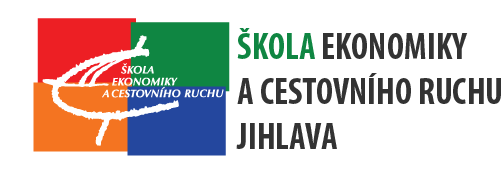 1	Identifikační údaje	41.1	Předkladatel	41.2	Zřizovatel	41.3	Název ŠVP	41.4	Platnost dokumentu	52	Profil absolventa	62.1	Popis uplatnění absolventa v praxi	62.2	Kompetence absolventa	62.3	Způsob ukončení vzdělávání	73	Charakteristika vzdělávacího programu	83.1	Celkové pojetí vzdělávání	83.2	Organizace výuky	83.3	Realizace praktického vyučování	93.4	Výchovné a vzdělávací strategie	93.5	Forma vzdělávání: Kombinovaná - zkrácená	133.6	Začlenění průřezových témat	163.7	Přípravné kurzy nabízené školou	173.8	Způsob a kritéria hodnocení žáků	173.9	Organizace přijímacího řízení	183.10	Charakteristika obsahu i formy ZZ	183.11	Zabezpečení výuky žáků se speciálními vzdělávacími potřebami	183.12	Zabezpečení výuky žáků nadaných a mimořádně nadaných	193.13	Realizace bezpečnosti a ochrany zdraví při práci a požární prevence	203.14	Způsob ukončení vzdělávání a potvrzení dosaženého vzdělání	214	Učební plán	224.1	Forma vzdělávání: Kombinovaná	224.2	Forma vzdělávání: Kombinovaná - zkrácená 2 roky	255	Přehled rozpracování obsahu vzdělávání v RVP do ŠVP	275.1	Forma vzdělávání: Kombinovaná	276	Učební osnovy - forma vzdělávání kombinovaná	316.1	Český jazyk a literatura	316.2	Cizí jazyk - anglický	406.3	Základy společenských věd	486.4	Matematika	566.5	Tělesná výchova	666.6	Ekonomika	776.7	Informační a komunikační technologie	856.8	Základy biologie a ekologie	926.9	Biologie včely medonosné	1056.10	Chov včel	1146.11	Včelařství	1156.12	Zootechnika chovu včel	1196.13	Nemoci a škůdci včel	1236.14	Stavby a zařízení včelnic	1266.15	Včelí pastva	1296.16	Odborný výcvik v chovu včel	1316.17	Zpracování a využití včelích produktů	1366.18	Včelí produkty a jejich zpracování	1366.19	Ekonomika a marketing v chovu včel	1386.20	Apiterapie	1406.21	Odborný výcvik ve zpracování a využití včelích produktů	1427	Učební osnovy - forma vzdělávání kombinovaná zkrácená	1457.1	Ekonomika	1457.2	Informační a komunikační technologie	1517.3	Základy biologie a ekologie	1547.4	Biologie včely medonosné	1627.5	Chov včel	1697.6	Včelařství	1707.7	Zootechnika chovu včel	1747.8	Nemoci a škůdci včel	1787.9	Stavby a zařízení včelnic	1817.10	Včelí pastva	1847.11	Odborný výcvik v chovu včel	1867.12	Zpracování a využití včelích produktů	1917.13	Včelí produkty a jejich zpracování	1917.14	Ekonomika a marketing v chovu včel	1937.15	Apiterapie	1957.16	Odborný výcvik ve zpracování a využití včelích produktů	1978	Zajištění výuky	2008.1	Popis materiálního zajištění výuky	2008.2	Popis personálního zajištění výuky	2019	Charakteristika spolupráce	2029.1	Spolupráce s dalšími institucemi	202Identifikační údaje Předkladatel NÁZEV ŠKOLY:  Škola ekonomiky a cestovního ruchu, soukromá střední odborná škola s.r.o. ADRESA ŠKOLY:   Rantířovská 9, Jihlava, 58601JMÉNO ŘEDITELE ŠKOLY:  Ing. David Vítek KONTAKT:+420 603 102 015+420 567 309 773E-mail: skola@secrji.czDatová schránka ID: y7c5xhv IČ:  25348931 IZO:  25348931 RED-IZO:  600014860 KOORDINÁTOŘI TVORBY ŠVP:   Mgr. Jiří Čada, Ing. David Vítek  Zřizovatel NÁZEV ZŘIZOVATELE: International Education Center, s. r. o. 
ADRESA ZŘIZOVATELE: Rantířovská 9, 586 05 Jihlava 
KONTAKTY: Tel.: 567 309 773 Mobil: 603 102 015 E-mail: skola@secrji.cz www.secr.czDatová schránka ID: g28qjagNázev ŠVP NÁZEV ŠVP: Včelař - zpracovatel včelích produktů
MOTIVAČNÍ NÁZEV: Naším cílem je vaše úspěšná budoucnost 
KÓD A NÁZEV OBORU: 41-51-H/02 Včelař 
ZAMĚŘENÍ: přírodovědné, ekonomické, na podnikání 
STUPEŇ POSKYTOVANÉHO VZDĚLÁNÍ: střední vzdělání s výučním listem
FORMA VZDĚLÁVÁNÍ: kombinovaná, kombinovaná zkrácenáPlatnost dokumentu PLATNOST OD: 1. 9. 2021 pro všechny ročníkyVERZE ŠVP: 1 
ČÍSLO JEDNACÍ: 500/2021 
DATUM PROJEDNÁNÍ VE ŠKOLSKÉ RADĚ: 
DATUM PROJEDNÁNÍ V PEDAGOGICKÉ PŘEDMĚTOVÉ RADĚ: Profil absolventa NÁZEV ŠKOLY: Škola ekonomiky a cestovního ruchu, soukromá střední odborná škola, s.r.o.ADRESA ŠKOLY: Rantířovská 9, 586 05 JihlavaZŘIZOVATEL: International Education Center, s.r.o.NÁZEV ŠVP: Včelař - zpracovatel včelích produktůKÓD A NÁZEV OBORU: 41-51-H/02 VčelařPLATNOST OD: 1. 9. 2021STUPEŇ POSKYTOVANÉHO VZDĚLÁNÍ: střední vzdělání s výučním listemFORMA VZDĚLÁVÁNÍ: kombinovaná, kombinovaná zkrácenáPopis uplatnění absolventa v praxi   V současné době je absolvent připraven uplatnit se jako včelař - farmář, zřizovatel rodinné včelařské farmy, zpracovatel včelích produktů. Dále se uplatní jako zaměstnanec včelařských farem nebo firem, které se zabývají výsadbou a údržbou zeleně.Kompetence absolventa Klíčové kompetence:motivace k celoživotnímu vzděláváníosvojování nových znalostí a dovednostíspolupracovat s ostatními lidmireagovat na měnící se životní a pracovní podmínkypočítačově zpracovávat nejen chovatelskou práci, ale i nové informace z oboruOdborné kompetence:obsluha včelstva v průběhu celého včelařského roku, chov a výběr včelích matek, identifikace chorob a škůdců včel, léčba chorob a prevencevedení včelařské evidence chovu včel, užitkovosti, rozmnožování a plemenářské prácepěstování a začleňování do krajiny včelařsky významných rostlinvolba metod pro získávání a zpracovávání včelích produktůevidence, skladování, balení a expedice včelích produktůdodržování bezpečnosti práce a péče o zdravípožární prevence jako nedílná součást provozních podmínekzásady poskytnutí první pomocidodržení stanovených norem a parametrů výroby, jakož i kvality výrobkůekonomická efektivita, plánování pracovních postupů v souladu s dopady na životní prostředívykonávat pracovní činnosti při chovu včelzpracovávat včelí produkty,Způsob ukončení vzdělávání Dle znění zákona č. 561/2004 SB. o předškolním, základním, středním a vyšším a jiném vzdělávání, ve znění pozdějších předpisů, je dosažený stupeň vzdělání: střední vzdělání s výučním listem. Dokladem o získání tohoto stupně středního vzdělání je vysvědčení o závěrečné zkoušce a výuční list.Dosažený stupeň vzdělání− střední vzdělání s výučním listem− kvalifikační úroveň EQF 3Charakteristika vzdělávacího programu NÁZEV ŠKOLY: Škola ekonomiky a cestovního ruchu, soukromá střední odborná škola, s. r. o.ADRESA ŠKOLY: Rantířovská 9, 586 05 JihlavaZŘIZOVATEL: International Education Center, s. r. o.NÁZEV ŠVP: Včelař - zpracovatel včelích produktůKÓD A NÁZEV OBORU: 41-51-H/02 VčelařPLATNOST OD: 2. 9. 2020STUPEŇ POSKYTOVANÉHO VZDĚLÁNÍ: střední vzdělání s výučním listemFORMA VZDĚLÁVÁNÍ: kombinovaná, kombinovaná zkrácenáCelkové pojetí vzdělávání Vzdělávací program je určen pro dospělé, kteří chtějí získat výuční list v oboru. To umožňuje zvolit v souladu s rámcovým vzdělávacím programem oboru 41-51-H/02 Včelař zkrácené studium pro zájemce s výučním listem či maturitou nebo s vysokoškolským vzděláním. Cíle jsou dány specifikem vzdělávání dospělých - tj. získání prvotní kvalifikace, popřípadě rekvalifikace, dále zvyšování kvalifikační úrovně v oboru; studium má také funkci inovační a specializační. Těžiště vzdělání tvoří odborné kompetence.Organizace výuky Organizace výukyObor vzdělání je koncipován nejen pro zájemce o výuční list v oboru, ale i jako zkrácené studium pro absolventy oborů vzdělávání ukončených maturitní zkouškou či vysokoškolským diplomem, nebo pro absolventy, kteří získali střední vzdělání s výučním listem v jiném oboru. Délka studia je volena s ohledem na to, aby témata odborného výcviku postihla celý včelařský rok. Okruhy vzdělávání jsou realizovány prostřednictvím vzdělávacích modulů. Kombinovaná forma vzdělávání se uskutečňuje vždy jednou týdně a dále jako samostudium s pravidelnými konzultacemi včetně odborného výcviku. Časový rozvrh je určen rozvrhem hodin a je pro každý školní rok upřesňován Studium je zakončeno závěrečnou zkouškou.Forma realizace praktického vyučováníOdborný výcvik zajišťují učitelé včelařství ČSV v prostorách školy a na školní včelnici v obci Smrčná. Dále probíhá na smluvních pracovištích u podnikatelských subjektů pod vedení zkušených včelařů. Kontrola je zajišťována vždy vedoucím pracovníkem školy a odborným garantem.Realizace dalších vzdělávacích a mimovyučovacích aktivit podporujících záměr školyŠkolní včelnice je součástí Včelí naučné stezky vedoucí v blízkosti Jihlavy do obce Smrčná, která slouží pro širokou veřejnost se zájmem o včelaření. Na této stezce provádějí žáci v rámci výuky cestovního ruchu komentované prohlídky.Realizace praktického vyučování Škola využívá moderní výukové prostory s kapacitou 500 míst. V budově školy jsou vyčleněny prostory pro výuku praktických cvičení zahrnující tematické celky stavby a zařízení pro chov včel, učebnu pro tematický celek zpracování včelích produktů a posuzování kvality včelích produktů a učebny pro tematické okruhy včelstvo, včelařský rok, chov matek, nemoci a škůdci včel. Výuka bude rovněž probíhat na smluvních včelnicích a na školní včelnici.Výchovné a vzdělávací strategie Forma vzdělávání: Kombinovaná Forma vzdělávání: Kombinovaná - zkrácená Začlenění průřezových témat Forma vzdělávání: Kombinovaná Forma vzdělávání: Kombinovaná zkrácenáZkratky vyučovaných předmětů:Přípravné kurzy nabízené školouV době letních prázdnin je možné absolvovat část odborného výcviku jako přípravný kurz.Způsob a kritéria hodnocení žáků Kritéria hodnoceníHodnocení výsledků vzdělávání vychází ze zákona č. 561/2004 Sb. (školský zákon) v platném znění a vyhlášky č. 13/2005 Sb. o středních školách v platném znění. Při hodnocení výsledků studia dospělých je zapotřebí větší individualizace, a to umožněním individuálního tempa učení nebo individualizací závěrečného hodnocení. Vyučující na konzultacích zadávají samostatné práce a úkoly, které jsou následně hodnoceny. Využívá se systém e-learningu. Prospěch žáka v jednotlivých vyučovacích předmětech je klasifikován těmito stupni:1 – výborný2 – chvalitebný3 – dobrý4 – dostatečný5 – nedostatečnýPodklady pro hodnocení a klasifikaci výchovně vzdělávacích výsledků žáka získává učitel zejména těmito metodami, formami a prostředky:soustavným diagnostickým pozorováním žákasoustavným sledováním výkonů žáka a jeho připravenosti na vyučovánírůznými druhy zkoušek (písemné, ústní, grafické, praktické, pohybové), didaktickými testysamostatnými písemnými pracemianalýzou výsledků činnosti žákakonzultacemi s ostatními učiteli Způsoby hodnocení: klasifikace i slovní hodnocení  Organizace přijímacího řízení Podmínky pro přijímání ke vzdělávání Obecné podmínky pro přijímání žáků ke vzdělávání se řídí zákonem č. 561/2004 Sb., vyhláškou MŠMT č. 671/2004 Sb. a nařízením vlády č. 689/2004 Sb. ve znění pozdějších předpisů. Ke vzdělávání lze přijmout uchazeče, kteří splnili povinnou školní docházku nebo úspěšně ukončili základní vzdělávání před splněním povinné školní docházky, a kteří při přijímacím řízení splnili podmínky pro přijetí prokázáním vhodných schopností, vědomostí a zájmů a zdravotní způsobilosti. Ředitel školy stanovuje jednotná kritéria přijímacího řízení pro všechny uchazeče. Ppřijetí do zkrácené formy studia je možné pro uchazeče, kteří získali střední vzdělání s maturitní zkouškou nebo střední vzdělání s výučním listem v jiném oboru vzdělání.Forma přijímacího řízení: pohovor Obsah přijímacího řízení: motivační pohovor s ředitelem školyCharakteristika obsahu i formy ZZ Vzdělávání v oboru 41-51-H/02 Včelař je ukončeno závěrečnou zkouškou. Závěrečná zkouška se organizuje podle platných právních předpisů (zákon č. 561/2004 Sb. a vyhláška č. 47/2005 Sb. ve znění pozdějších předpisů). Závěrečná zkouška se skládá z písemné zkoušky, praktické zkoušky z odborného výcviku a ústní zkoušky. Škola předpokládá využívání jednotného zadání závěrečné zkoušky.Zabezpečení výuky žáků se speciálními vzdělávacími potřebami Pravidla a průběh tvorby, realizace a vyhodnocování plánu pedagogické podpory:Za žáky se speciálními vzdělávacími potřebami jsou považováni žáci, kteří k naplnění svých vzdělávacích možností nebo k uplatnění a užívání svých práv na vzdělávání na rovnoprávném základě s ostatními potřebují poskytnutí podpůrných opatření. Tito žáci mají právo na bezplatné poskytování podpůrných opatření z výčtu uvedeného v § 16 školského zákona (ŠZ).Podpůrná opatření zajišťuje škola. Podpůrná opatření se podle organizační, pedagogické a finanční náročnosti člení do pěti stupňů. Podpůrná opatření prvního stupně lze uplatnit i bez doporučení školského poradenského zařízení. Podpůrná opatření druhého až pátého stupně může škola uplatnit pouze s doporučením školského poradenského zařízení (ŠPZ) a s informovaným souhlasem zletilého žáka nebo zákonného zástupce žáka.Začlenění podpůrných opatření do jednotlivých stupňů stanoví příloha č. 1 vyhlášky č. 27/2016 Sb. Různé druhy nebo stupně podpůrných opatření lze kombinovat za podmínek daných školou a vyhláškou. Pro žáky s přiznanými podpůrnými opatřeními prvního stupně je ŠVP podkladem pro zpracování plánu pedagogické podpory (PLPP) a pro žáky s přiznanými podpůrnými opatřeními od druhého stupně je podkladem pro tvorbu individuálního vzdělávacího plánu (IVP). PLPP a IVP zpracovává škola. Při poskytování podpůrných opatření je možné zohlednit také § 67 odst. 2 ŠZ, který uvádí, že ředitel školy může ze závažných důvodů, zejména zdravotních, na žádost uvolnit žáka zcela nebo zčásti z vyučování některého předmětu. Žák uvedený v § 16 odst. 9 ŠZ může být uvolněn (nebo nemusí být hodnocen) také z provádění některých činností, ovšem nemůže být uvolněn z předmětu rozhodujícího pro odborné zaměření absolventa. Tzn., že žák nemůže být uvolněn z odborných teoretických i praktických předmětů (tj. příslušných cvičení, odborného výcviku, učební a odborné praxe) nezbytných pro dosažení odborných kompetencí a výsledků vzdělávání vymezených příslušným RVP a ŠVP, z předmětů nebo obsahových částí propedeutických pro odborné vzdělávání a pro získání požadovaných gramotností nebo předmětů a obsahových částí závěrečné zkoušky, závěrečné zkoušky s výučním listem, maturitní zkoušky a absolutoria v konzervatoři.Žákům mohou být poskytnuty podle jejich potřeb a na doporučení ŠPZ i další druhy podpůrných opatření, např. využití asistenta pedagoga, speciálního pedagoga a dalších odborníků (tlumočníka českého znakového jazyka, přepisovatele pro neslyšící aj.), poskytnutí kompenzačních pomůcek a speciálních didaktických prostředků, úprava materiálních a organizačních podmínek výuky nebo úprava podmínek přijímání a ukončování vzdělávání.Pro žáky s přiznanými podpůrnými opatřeními může být v souladu s principy individualizace a  diferenciace vzdělávání zařazována do IVP na doporučení ŠPZ speciálně pedagogická intervence nebo pedagogická intervence. Počet vyučovacích hodin předmětů speciálně pedagogické péče je v závislosti na stupni podpory stanoven v příloze č. 1 k vyhlášce. Časová dotace na předměty speciálně pedagogické péče je poskytována nad rámec časové dotace stanovené RVP. Ve výjimečných případech může ředitel školy vzdělávání prodloužit, nejvýše však o 2 školní roky (§ 16 odst. 2b ŠZ).Podmínky zdravotní způsobilosti jsou stanoveny v nařízení vlády č. 689/2004 Sb., o soustavě oborů vzdělávání v základním, středním a vyšším odborném vzdělávání, ve znění pozdějších předpisů:prognosticky závažná chronická onemocnění dýchacích cest a plic včetně onemocnění alergických, pokud nelze při praktickém vyučování vyloučit dráždivé a alergizující látky, činnosti ve vysoce prašném prostředípřecitlivělost na alergizující látky používané při praktickém vyučováníPravidla a průběh tvorby, realizace a vyhodnocování individuálního vzdělávacího plánu: Žáci se zdravotním postižením a zdravotním znevýhodněnímJedná se o žáky, kteří sice splňují podmínky zdravotní způsobilosti pro obor, ale mají zdravotní omezení nebo lehčí zdravotní poruchy. V těchto případech vyučující volí individuální přístup ke vzdělávání s cílem kompenzovat dané zdravotní omezení. Týká se to také úpravy výukového prostředí, volba vhodných pomůcek a pracovního vybavení např. pro potřeby odborného výcviku. Vyučující také respektuje případné doporučení ošetřujícího lékaře.Žáci se specifickými potřebami učeníPodle charakteru poruchy a podle předmětu, jsou přijímány kompenzační opatření, např. přednost ústního projevu před písemným a naopak, vhodná forma zadání, příkladů a pracovních úkonů, prodloužení času na přípravu a vlastní výkon, individuální přístup a osobní kontakt učitele se žákem.Žáci se sociálním znevýhodněnímCílem výchovného působení všech pedagogů na tyto žáky je respektování jejich sociálně kulturních zvláštností. Práce se žáky se sociálním znevýhodněním spočívá v jejich motivaci k oboru vzdělání a učení. Důležitá je volba vhodných výchovných metod a postupů. Volbu těchto metod a postupů koordinuje s jednotlivými vyučujícími výchovný poradce školy. Pravidla, postup tvorby, realizace a vyhodnocování IVPNa základě zjištění potřeby tvorby IVP je IVP vytvořeno třídním učitelem ve spolupráci s výchovným poradcem. IVP je konzultováno s ŠPZ. Třídní učitel sleduje využívání a vyhodnocování poskytovaných podpůrných opatření, komunikuje se ŠPZ, žáky a rodiči nezletilých žáků, s dalšími pracovníky školy (např. s učiteli příslušných vyučovacích předmětů, koordinátory a instruktory praktického vyučování u zaměstnavatelů, výchovným poradcem nebo školním psychologem), popř. s dalšími institucemi (§ 10 a § 11 vyhlášky) a s výchovným poradcem. Uplatňování IVP je vyhodnocováno na každé pedagogické poradě. V případě poskytování podpůrných opatření druhého a vyšších stupňů je určen výchovný poradce jako pracovník odpovídající za spolupráci se ŠPZ.Zabezpečení výuky žáků nadaných a mimořádně nadanýchV souladu se zněním ŠZ § 17 je povinností školy vytvářet podmínky pro rozvoj nadání žáků. Výuka by měla podněcovat rozvoj potenciálu žáků včetně různých druhů nadání. Za nadaného žáka se podle § 27 odst. 1 vyhlášky považuje především žák, který při adekvátní podpoře vykazuje ve srovnání s vrstevníky vysokou úroveň v jedné či více oblastech rozumových schopností, v pohybových, manuálních, uměleckých nebo sociálních dovednostech. Za žáka mimořádně nadaného se pak považuje především žák, jehož rozložení schopností dosahuje mimořádné úrovně při vysoké tvořivosti v celém okruhu činností nebo v jednotlivých oblastech rozumových schopností, v pohybových, manuálních, uměleckých nebo sociálních dovednostech (§ 27 odst. 2 vyhlášky). Zjišťování mimořádného nadání a vzdělávacích potřeb mimořádně nadaného žáka provádí ŠPZ ve spolupráci se školou, která žáka vzdělává. Jestliže se u žáka projevuje vyhraněný typ nadání (v oblasti pohybové, umělecké, manuální), vyjadřuje se ŠPZ zejména ke specifikům jeho osobnosti, která mohou mít vliv na průběh jeho vzdělávání, zatímco míru žákova nadání zhodnotí odborník v příslušném oboru. Žákovi s mimořádným nadáním může škola povolit vzdělávání podle IVP nebo ho přeřadit na základě zkoušek do vyššího ročníku bez absolvování předchozího ročníku (§ 17 odst. 3 ŠZ; § 28 – § 31 vyhlášky). Je žádoucí věnovat těmto žákům zvýšenou pozornost a využívat pro rozvoj jejich nadání také podpůrná opatření vymezená pro vzdělávání těchto žáků ŠZ a vyhláškou. Jedná se nejen o vzdělávání podle IVP u žáků s diagnostikovaným mimořádným nadáním, ale také o možnost rozšířit obsah vzdělávání, popř. i výstupy vzdělávání, nad RVP a ŠVP, vytvářet skupiny nadaných žáků z různých ročníků, umožnit žákům účastnit se výuky ve vyšším ročníku, popř. se paralelně vzdělávat formou stáží na jiné škole včetně VOŠ (popř. na vysoké škole) nebo na odborných pracovištích, účastnit se studijních a jiných pobytů v zahraničí (např. v rámci programu Erasmus+), zapojovat žáky do různých projektů (školních i projektů sociálních partnerů), soutěží a jiných aktivit rozvíjejících nadání žáků.Pro dosažení úspěšnosti při vzdělávání těchto žáků je třeba zejména:− povzbuzovat žáky při případných neúspěších a posilovat jejich motivaci k učení;− uplatňovat formativní hodnocení žáků;− poskytovat pomoc při osvojování si vhodných učebních způsobů a postupů se zřetelem− k individuálním obtížím jednotlivců;− věnovat pozornost začleňování těchto žáků do běžného kolektivu a vytváření pozitivního klimatu ve třídě a ve škole;− spolupracovat s odbornými institucemi, tj. se ŠPZ a odbornými pracovníky školního poradenského pracoviště, v případě potřeby také s odborníky mimo oblast školství (odbornými lékaři nebo pracovníky z oblasti sociálně-právní ochrany žáka apod.);− spolupracovat s dalšími sociálními partnery školy, zejména s rodiči žáků (jak rodičů žáků se SVP při řešení individuálních zdravotních či učebních obtíží žáků, tak s ostatními rodiči) a také se základními školami, ve kterých žáci plnili povinnou školní docházku (zjistit, jaká podpora byla žákovi poskytována na základní škole);− spolupracovat se zaměstnavateli při zajišťování praktické části přípravy na povolání (odborného výcviku, učební a odborné praxe) nebo při hledání možností prvního pracovního uplatnění absolventů se zdravotním postižením; se specifiky vzdělávání žáků se SVP a přístupu k nim je vhodné seznámit zaměstnavatele, u něhož se bude realizovat jejich praktická výuka, a zejména instruktora dané skupiny;− realizovat další vzdělávání učitelů všech předmětů zaměřené na vzdělávání žáků se SVP (i žáků nadaných) a uplatňování adekvátních metod a forem výuky, hodnocení a komunikace s těmito žáky.Pravidla a průběh tvorby, realizace a vyhodnocování plánu pedagogické podpory:Pokud budou tito žáci na škole, je možné pro ně vytvářet individuální vzdělávací plány, odrážející jejich specifika. Plány jsou podkladem pro změnu organizace vzdělávání, využívání speciálních metod, postupů, forem a didaktických materiálů, vedoucích k rozšíření a obohacení učiva. Mimořádně nadaní žáci jsou zapojováni do týmové práce, využívající náročnější metody a postupy. Rozvoj jejich schopností může vést až k přeřazení žáka do vyššího ročníku. Pravidla, postup tvorby, realizace a vyhodnocování IVPNa základě zjištění potřeby tvorby IVP je IVP vytvořeno třídním učitelem ve spolupráci s výchovným poradcem. IVP je konzultováno s ŠPZ. Třídní učitel sleduje využívání a vyhodnocování poskytovaných podpůrných opatření, komunikuje se ŠPZ, žáky a rodiči nezletilých žáků, s dalšími pracovníky školy (např. s učiteli příslušných vyučovacích předmětů, koordinátory a instruktory praktického vyučování u zaměstnavatelů, výchovným poradcem nebo školním psychologem), popř. s dalšími institucemi (§ 10 a § 11 vyhlášky) a s výchovným poradcem. Uplatňování IVP je vyhodnocováno na každé pedagogické poradě. V případě poskytování podpůrných opatření druhého a vyšších stupňů je určen výchovný poradce jako pracovník odpovídající za spolupráci se ŠPZ. Plány jsou podkladem pro změnu organizace vzdělávání, využívání speciálních metod, postupů, forem a didaktických materiálů, vedoucích k rozšíření a obohacení učiva. Mimořádně nadaní žáci jsou zapojováni do týmové práce, využívající náročnější metody a postupy. Rozvoj jejich schopností může vést až k přeřazení žáka do vyššího ročníku.Realizace bezpečnosti a ochrany zdraví při práci a požární prevenceNezbytnou součástí výuky je problematika bezpečnosti a ochrany zdraví při práci, požární ochrany a hygieny práce. Obsahová náplň vychází z platných předpisů od všeobecných bezpečnostních zásad až ke konkrétním zásadám pro obor vzdělávání. Žáci jsou minimálně dvakrát za školní rok prokazatelně proškoleni ze všeobecných zásad BOZP a PO podle vypracované osnovy vnitřní směrnice školy. Vyučující, zejména v odborných předmětech a tématech, které to vyžadují, poukazují na zásady BOZP a PO. Instruktáže BOZP provádí učitelé před započetím hodiny nebo výcvikového dne. V odborném výcviku jsou žáci před započetím každé činnosti seznamováni s bezpečnostními riziky, postupy bezpečné práce, používání ochranných pomůcek a dodržování zásad požární prevence. Základními podmínkami bezpečnosti a ochrany zdraví při odborném výcviku jsou:důkladné seznámení žáků s platnými právními předpisy o bezpečnosti a ochraně zdraví při práci, protipožárními předpisy, s technologickými postupypoužívání technického vybavení, které odpovídá bezpečnostním a protipožárním předpisůmpoužívání osobních ochranných pracovních prostředků podle platných předpisůPři práci se včelami je nutno se řídit příslušnými předpisy o bezpečnosti práce (Věstník MZVŽ č. 11/1968 příloha — Pravidla o bezpečnosti práce při chovu zvířat čl. 9 Včely). Ošetřovatelem včel může být jen jedna osoba starší 15 let znalá chovu včel a způsobilá k této práci. Osoba musí být tělesně i duševně způsobilá s normální citlivostí k včelímu bodnutí. Při práci se včelami je nutno užívat ochranných pomůcek proti pobodání a mírnit včely kouřením z dýmáku tak, aby nadměrně neobtěžovaly okolí; je nutno tlumit slídivost včel vhodnými opatřeními (např. uzavírat cukr a med). Stanoviště včelstev mimo uzavřené prostory nutno označit tabulkou se zákazem vstupu nepovolaným osobám; roje usazené na veřejných prostranstvích musí být snímány odborným včelařem. Včely se mohou převážet jen v pevných úlech nebo v zařízeních s pevně spojenými částmi; průvodcem transportu musí být odborný včelařský pracovník, který musí být vybaven ochrannými pomůckami; všichni další účastníci přepravy musí mít k dispozici včelařskou kuklu nebo včelařský závoj. Pro převoz včel platí dále ustanovení č. 18. Při přepravě včel koňským potahem mohou být česna otevřena na novém stanovišti teprve tehdy, když koňský potah je dostatečně vzdálen. Při chovu včel je třeba se chránit i proti nepřízni počasí, zejména při práci v terénu, při kočování a při užití chemických látek ohrožujících zdraví.Způsob ukončení vzdělávání a potvrzení dosaženého vzděláníVzdělávání v oboru 41-51-H/02 Včelař je ukončeno závěrečnou zkouškou. Závěrečná zkouška se organizuje podle platných právních předpisů (zákon č. 561/2004 Sb. a vyhláška č. 47/2005 Sb. ve znění pozdějších předpisů). Závěrečná zkouška se skládá z písemné zkoušky, praktické zkoušky z odborného výcviku a ústní zkoušky. Škola předpokládá využívání jednotného zadání závěrečné zkoušky. Tato zadání a zkušební dokumentaci připravuje a školám zpřístupňuje ministerstvo nebo právnická osoba zřízená a pověřená ministerstvem zpracováním jednotných zadání závěrečných zkoušek a zkušební dokumentace. U praktické zkoušky z odborných předmětů a teoretické zkoušky z odborných předmětů témata, obsah, formu a pojetí zkoušek určí ředitel školy.Dosažený stupeň vzdělání:− střední vzdělání s výučním listem− kvalifikační úroveň EQF 3Učební plán Forma vzdělávání: Kombinovaná Přehled časové dotacePoznámky k učebnímu plánuKombinovaná forma je dělena na prezenční a distanční výuku.Přesné rozvržení vyučovacích hodin, zejména odborného výcviku, je dle včelařského roku. Část odborného výcviku může být realizována v červenci a srpnu.Cizí jazyk je anglický jazyk v návaznosti na výuku v základní škole.Odborný výcvik je dělen na prezenční a distanční domácí přípravu.Odborná praxe proběhne v rozsahu 2 týdnů během studia.Časová rezerva bude využita pro opakování, exkurze, projekty.Přehled využití týdnů Forma vzdělávání: Kombinovaná - zkrácená Přehled časové dotacePoznámky k učebnímu plánu Kombinovaná forma je dělena na prezenční a distanční výuku.Přesné rozvržení vyučovacích hodin, zejména odborného výcviku, je dle včelařského roku. Část odborného výcviku může být realizována v červenci a srpnu.Zkrácená forma je rozdělena na 2 roky, důraz je kladen na odbornou výuku, která je doplněna o ekonomické, informatické a přírodovědné vzdělávání.Odborný výcvik je dělen na prezenční a distanční domácí přípravu.Odborná praxe proběhne v rozsahu 1 týdne během studia.Časová rezerva bude využita pro opakování, exkurze, projekty.Přehled využití týdnů Přehled rozpracování obsahu vzdělávání v RVP do ŠVPForma vzdělávání: KombinovanáDisponibilní hodiny byly rozděleny do oblasti Zpracování včelích produktů z důvodu zaměření oboru.Forma vzdělávání: Kombinovaná zkrácenáDisponibilní hodiny byly rozděleny do oblasti Zpracování včelích produktů z důvodu zaměření oboru.Učební osnovy - forma vzdělávání kombinovanáČeský jazyk a literaturaCizí jazyk - anglickýZáklady společenských vědMatematikaTělesná výchovaEkonomikaInformační a komunikační technologieZáklady biologie a ekologieBiologie včely medonosnéChov včelObsahový okruh umožňuje získat vědomosti a dovednosti týkající se chovu včely medonosné.Žáci se seznámí s technologií obsluhy včelstev v různých úlových systémech v návaznosti na vegetační období a s chovem včelích matek. Žáci dále získají poznatky o nemocech a škůdcích včel. Seznámí se s různými právními předpisy souvisejícími s chovem včel.Nedílnou součástí přípravy jsou i otázky bezpečnosti a ochrany zdraví při práci, hygieny práce a požární prevence při obsluze včelstev.Vzdělávací okruh je tvořen těmito předměty:VčelařstvíZootechnika chovu včelPlemenný chov včelích matekNemoci a škůdci včelStavby a zařízení včelnicVčelí pastvaOdborný výcvikVčelařstvíZootechnika chovu včelNemoci a škůdci včelStavby a zařízení včelnicVčelí pastvaOdborný výcvik v chovu včelZpracování a využití včelích produktůVčelí produkty a jejich zpracováníEkonomika a marketing v chovu včelApiterapieOdborný výcvik ve zpracování a využití včelích produktůUčební osnovy - forma vzdělávání kombinovaná - zkrácenáEkonomikaInformační a komunikační technologieZáklady biologie a ekologieBiologie včely medonosnéChov včelObsahový okruh umožňuje získat vědomosti a dovednosti týkající se chovu včely medonosné.Žáci se seznámí s technologií obsluhy včelstev v různých úlových systémech v návaznosti na vegetační období a s chovem včelích matek. Žáci dále získají poznatky o nemocech a škůdcích včel. Seznámí se s různými právními předpisy souvisejícími s chovem včel.Nedílnou součástí přípravy jsou i otázky bezpečnosti a ochrany zdraví při práci, hygieny práce a požární prevence při obsluze včelstev.Vzdělávací okruh je tvořen těmito předměty:VčelařstvíZootechnika chovu včelPlemenný chov včelích matekNemoci a škůdci včelStavby a zařízení včelnicVčelí pastvaOdborný výcvikVčelařstvíZootechnika chovu včelNemoci a škůdci včelStavby a zařízení včelnicVčelí pastvaOdborný výcvik v chovu včelZpracování a využití včelích produktůVčelí produkty a jejich zpracováníEkonomika a marketing v chovu včelApiterapieOdborný výcvik ve zpracování a využití včelích produktůZajištění výukyPopis materiálního zajištění výukyŠkola využívá moderní výukové prostory s kapacitou 500 míst. V budově školy jsou vyčleněny prostory pro výuku praktických cvičení zahrnující tematické celky stavby a zařízení pro chov včel, učebnu pro tematický celek zpracování včelích produktů a posuzování kvality včelích produktů a učebny pro tematické okruhy včelstvo, včelařský rok, chov matek, nemoci a škůdci včel. Výuka bude rovněž probíhat na smluvních včelnicích.Škola sídlí ve vlastní budově, postavené v 70. letech, která byla pro účely výuky zrekonstruována. Ve škole je 9 kmenových učeben, dále odborné učebny pro výuku informačních technologií, písemné a elektronické komunikace a cizích jazyků. Na vybavení těchto učeben jsou věnovány nemalé prostředky – žáci se mohou naučit pracovat s novou informační a komunikační technikou, mají k dispozici dataprojektory, dostatečné mapové vybavení a ostatní výpočetní a audiovizuální techniku.Vyučující pracují pro zkvalitnění výuky s pomůckami, nahrávkami, DVD a CD, pro jejich využití je v každé třídě vhodné technické vybavení a počítač s projektorem a audio výstupem, zapojené ve velmi rychlé počítačové síti napojené na Internet.V době mimo vyučování pro odpočinek i přípravu na vyučování žákům slouží studovna s počítači připojenými k síti i Internetu, mohou využívat klubovnu a mají možnost občerstvení ve vstupní hale.Ve stejné době mohou využívat i učebnu informačních technologií a písemné a elektronické komunikace.Ve škole se nacházejí odborné knihovny a knihovna beletrie, dále mají žáci možnost vypůjčit si odborné časopisy.Vybavení školy se průběžně zkvalitňuje stejně jako pracovní prostředí ve třídách i kabinetech učitelů. Škola má odpovídající množství materiálních a finančních zdrojů při realizaci ŠVP.Popis personálního zajištění výukyŠkola má stabilizovaný pedagogický sbor, všichni splňují podmínky odborné a pedagogické kvalifikace. Za kvalitu výuky zodpovídá vedoucí příslušného předmětového týmu a vyučující se zúčastňují odborných seminářů a školení dle nabídky vzdělávacích agentur a institucí akreditovaných MŠMT a stále si v rámci DVP prohlubují kvalifikaci.Učitelé cizích jazyků v rámci možností absolvují zahraniční stáže.Se žáky pracuje vedoucí odborné praxe, výchovná poradkyně a třídní učitelé.Prioritou školy je další vzdělávání pedagogických pracovníků, prohlubování jejich odborné kvalifikace a soustavná podpora začínajících pedagogických pracovníků.V rámci odborných předmětů je využito zapojení odborníka do výuky. Spolupráce vede ke zlepšení kvality výuky, která bude mít pozitivní vliv na výsledky studentů.V odborném výcviku spolupracujeme s instruktory na smluvních pracovištích.Charakteristika spolupráceSpolupráce s dalšími institucemiŠkola spolupracuje s následujícími institucemi: Místní a regionální instituce - zřizovatel školy je spoluzakladatel Sdružení pro podporu cestovního ruchu Region Vysočina, Sdružení obcí Vysočiny (které je zakladatelem Regionální rozvojové agentury Vysočina), dále jsme členem Hospodářské komory a Sdružení soukromých škol Čech, Moravy a Slezska. Žáci školy realizují praxi v cestovních kancelářích, v hotelových zařízeních, na hradech a zámcích a dalších institucích v ČR i zahraničí. Spolupracujeme s mnoha neziskovými organizacemi na různých projektech - Věznice Kuřim, Česká společnost AIDS pomoc, Arcadia Praha, s.r.o. - Liga proti rakovině - Květinový den, Život dětem o.p.s., Praha - Srdíčkové dny, Tyflocentrum Jihlava - Bílá pastelka, Domov na půl cesty - Maják, Praha, Nadační fond Českého rozhlasu - Světluška, Česká asociace streetwork - Prevence HIV/AIDS a DROGY aj. S městem Jihlavou spolupracujeme na různých akcích a na oplátku slavnostně předáváme maturitní vysvědčení společně s pamětními listy města Jihlavy v gotické síni za účasti zástupců magistrátu města Jihlavy. Školská rada se pravidelně schází a řeší různé problémy a dává souhlas k dokumentům školy. Spolupracujeme se základními i středními školami v regionu, jsme Centrem kolegiální podpory v přírodních vědách v Kraji Vysočina. Formy spolupráce se zákonnými zástupci a dalšími sociálními partnerySpolečné akce rodičů a žáků konzultace žáků a rodičů s učiteli u daného předmětu, mimoškolní akce (výlety, exkurze), ostatní slavnosti, projektové dny, třídní schůzky, vánoční slavnost Pravidelné školní akce den otevřených dveří, divadlo, ples Výchovné a vzdělávací strategieVýchovné a vzdělávací strategieKompetence k učenípozitivní vztah k učení a vzdělávání ovládat různé techniky učení, umět si vytvořit vhodný studijní režim a podmínky uplatňovat různé způsoby práce s textem, umět efektivně vyhledávat a zpracovávat informace s porozuměním poslouchat mluvené projevy, pořizovat si poznámky k učení využívat různé informační zdroje včetně zkušeností svých i jiných lidí sledovat a hodnotit pokrok při dosahování cílů svého učení, přijímat hodnocení výsledků svého učení ze strany jiných lidí znát možnosti svého dalšího vzdělávání, zejména v oboru a   povolání Kompetence k řešení problémůporozumět zadání úkolu nebo určit jádro problému, získat informace k řešení problému, navrhnout způsob řešení, zdůvodnit jej, vyhodnotit a ověřit správnost zvoleného postupu a dosažené výsledky uplatňovat při řešení problému různé metody myšlení (logické, matematické, empirické) a myšlenkové operace volit prostředky a způsoby vhodné pro splnění jednotlivých aktivit, využívat vědomostí a zkušeností nabytých dříve spolupracovat při řešení problémů s jinými lidmi Komunikativní kompetencespolehlivě znát český jazyk a umět se kultivovaně a jazykově správně vyjadřovat ústně i písemně, vhodně se prezentovat formulovat své myšlenky srozumitelně a souvisle dodržovat jazykové a stylistické normy i odbornou terminologii správně a věcně se vyjádřit ústně i písemně v cizím jazyku chápat výhody znalosti cizích jazyků pro životní i pracovní uplatnění, být motivováni k prohlubování svých jazykových dovedností v celoživotním učení umět aktivně se zúčastnit diskusí, formulovat a obhajovat své názory a postoje a respektovat názory druhýchumět vystupovat na veřejnosti jednat taktně s klienty, s pochopením, v souladu se společenskými normami a etikou dosáhnout jazykové způsobilosti potřebné pro pracovní uplatnění dle potřeb a charakteru příslušné odborné kvalifikace Personální a sociální kompetenceumět stanovit si cíle a priority podle svých osobních schopností pracovat efektivně, vyhodnocovat správně dosažené výsledky využívat ke svému učení zkušeností jiných lidí adekvátně reagovat na hodnocení svých výsledků ze strany jiných, přijímat radu i kritiku                                 být připraven se dále vzdělávat být schopen adaptovat se na měnící se životní a pracovní podmínky                                          pracovat v týmu a podílet se na realizaci společných pracovních a jiných činností pracovat na projektech, podněcovat práci týmu vlastními návrhy na zlepšení práce a řešení úkolů, nezaujatě zvažovat návrhy druhých              přispívat k vytváření mezilidských vztahů a předcházet konfliktům, nepodléhat předsudkům a stereotypům v přístupu k druhým Občanské kompetence a kulturní povědomíjednat odpovědně, samostatně a iniciativně nejen ve vlastním zájmu, ale i ve veřejném zájmudodržovat zákony, respektovat práva a osobnost druhých lidí, vystupovat proti nesnášenlivosti xenofobii a diskriminacijednat v souladu s morálními principy a zásadami společenského chování, přispívat k uplatňování hodnot demokracieuvědomovat si vlastní národní, kulturní a osobnostní identitu zajímat se o politické a společenské dění v naší zemi i v zahraničíuznávat hodnotu života, uvědomovat si odpovědnost za vlastní život i spoluzodpovědnost za život druhých chápat význam životního prostředí pro člověka a jednat v duchu udržitelného rozvoje  uznávat tradice a hodnoty svého národa, chápat jeho minulost i současnost v evropském a světovém kontextu podporovat hodnoty místní, národní, evropské i světové kultury a mít k nim vytvořen pozitivní vztah Kompetence k pracovnímu uplatnění a podnikatelským aktivitámmít přehled o možnostech uplatnění na trhu práce v daném oboru znát práva a povinnosti zaměstnavatelů i pracovníků, vhodně komunikovat s potencionálními zaměstnavateli, prezentovat svůj odborný potenciál a své profesní cíle mít odpovědný postoj k vlastní profesní budoucnosti, a tedy i vzdělávání mít reálnou představu o pracovních, platových a jiných podmínkách, o možnostech profesní kariéry cílevědomě, zodpovědně a s ohledem na své potřeby, osobní předpoklady a možnosti rozhodovat o dalším vzdělávání a budoucím profesním zaměření, rozvíjet svůj osobní i odborný potenciál, rozpoznávat a využívat příležitosti pro svůj rozvoj v osobním a profesním životě uplatňovat vlastní iniciativu a tvořivost, podporovat inovace získávat a kriticky vyhodnocovat informace o vzdělávacích a pracovních příležitostech,  využívat dostupné zdroje a informace při plánování a realizaci aktivit  usilovat o dosažení stanovených cílů, průběžně revidovat a kriticky hodnotit dosažené výsledky, korigovat další činnost s ohledem na stanovený cíl dokončovat zahájené aktivity, motivovat se k dosahování úspěchu  posuzovat a kriticky hodnotit rizika související s rozhodováním v reálných životních situacích a v případě nezbytnosti být připraven tato rizika néstchápat podstatu a principy podnikání, zvažovat jeho možná rizika, vyhledávat a kriticky posuzovat příležitosti k uskutečnění podnikatelského záměru s ohledem na své předpoklady, realitu tržního prostředí a další faktoryMatematické kompetencesprávně používat a převádět běžné jednotky používat pojmy kvantifikujícího charakteru provádět reálný odhad výsledku řešení dané úlohy nacházet vztahy mezi jevy a předměty při řešení praktických úkolů, umět je vymezit, popsat a správně využít pro dané řešení číst a vytvářet různé formy grafického znázornění efektivně aplikovat matematické postupy při řešení různých praktických úkolů v běžných situacích Kompetence využívat prostředky informačních a komunikačních technologií a pracovat s informacemibýt schopen pracovat s osobním počítačem a s dalšími prostředky informačních komunikačních technologiípracovat s běžným základním a aplikačním programovým vybavenímučit se používat nové aplikacekomunikovat elektronickou poštou a využívat další prostředky online a offline komunikacezískávat informace z otevřených zdrojů zejména pak s využitím celosvětové sítě Internetzískávat informace z různých zdrojů nesenými na různých nosičích a pracovat s nimiuvědomovat si nutnost posuzovat rozdílnou věrohodnost různých informačních zdrojů a kriticky přistupovat k získaným informacím, být mediálně gramotnýDbát na bezpečnost práce a ochranu zdraví při prácidodržovat příslušné právní předpisy týkající se bezpečnosti a ochrany zdraví při práci a požární ochrany, hygienické předpisychápat bezpečnost práce jako součást péče o zdraví své, spolupracovníků i klientů a zákazníkůosvojit si zásady a návyky bezpečné a zdraví neohrožující činnosti včetně zásad ochrany zdravíznát systém péče státu o zdraví pracujícíchbýt vybaven vědomostmi o zásadách poskytování první pomoci při náhlém onemocnění nebo úrazu, dokázat první pomoc sám poskytnoutUsilovat o nejvyšší kvalitu své práce, výrobků nebo služebchápat kvalitu jako významný nástroj konkurenceschopnosti a dobrého jména podnikudodržovat stanovené normy a předpisy související se systémem řízení zavedeným na pracovištizohledňovat požadavky klientaJednat ekonomicky a v souladu se strategií udržitelného rozvojeznali význam, účel a užitečnost vykonávané práce, její finanční, popř. společenskéohodnocení;zvažovali při plánování a posuzování určité činnosti (v pracovním procesu i v běžnémživotě) možné náklady, výnosy a zisk, vliv na životní prostředí, sociální dopady;efektivně hospodařili s finančními prostředky;nakládali s materiály, energiemi, odpady, vodou a jinými látkami ekonomicky a s ohledemna životní prostředí.Vykonávat pracovní činnosti při chovu včelvolili vhodné metody pro získávání včelích produktů;získávali a zpracovávali včelí produkty s ohledem na zachování specifických vlastností aobsahových látek;dodržovali pravidla hygienické manipulace se včelími produkty;evidovali, skladovali, balili a expedovali včelí produkty.Vzdělávací strategieVzdělávací strategieKompetence k učenípozitivní vztah k učení a vzděláváníovládat různé techniky učení, umět si vytvořit vhodný studijní režim a podmínkyuplatňovat různé způsoby práce s textem, umět efektivně vyhledávat a zpracovávat informaces porozuměním poslouchat mluvené projevy, pořizovat si poznámkyk učení využívat různé informační zdroje včetně zkušeností svých i jiných lidísledovat a hodnotit pokrok při dosahování cílů svého učení, přijímat hodnocení výsledků svého učení ze strany jiných lidí znát možnosti svého dalšího vzdělávání, zejména v oboru a    povoláníKompetence k řešení problémůporozumět zadání úkolu nebo určit jádro problému, získat informace k řešení problému, navrhnout způsob řešení, zdůvodnit jej, vyhodnotit a ověřit správnost zvoleného postupu a dosažené výsledkyuplatňovat při řešení problému různé metody myšlení (logické, matematické, empirické) a myšlenkové operace volit prostředky a způsoby vhodné pro splnění jednotlivých aktivit, využívat vědomostí a zkušeností nabytých dříve spolupracovat při řešení problémů s jinými lidmi Komunikativní kompetencespolehlivě znát český jazyk a umět se kultivovaně a jazykově správně vyjadřovat ústně i písemně, vhodně se prezentovat formulovat své myšlenky srozumitelně a souvisle dodržovat jazykové a stylistické normy i odbornou terminologii správně a věcně se vyjádřit ústně i písemně v cizím jazyku chápat výhody znalosti cizích jazyků pro životní i pracovní uplatnění, být motivováni k prohlubování svých jazykových dovedností v celoživotním učení umět aktivně se zúčastnit diskusí, formulovat a obhajovat své názory a postoje a respektovat názory druhýchumět vystupovat na veřejnostijednat taktně s klienty, s pochopením, v souladu se společenskými normami a etikoudosáhnout jazykové způsobilosti potřebné pro pracovní uplatnění dle potřeb a charakteru příslušné odborné kvalifikacePersonální a sociální kompetenceumět stanovit si cíle a priority podle svých osobních schopnostípracovat efektivně, vyhodnocovat správně dosažené výsledky využívat ke svému učení zkušeností jiných lidíadekvátně reagovat na hodnocení svých výsledků ze strany jiných přijímat radu i kritikubýt připraven se dále vzdělávat být schopen adaptovat se na měnící se životní a pracovní podmínkypracovat v týmu a podílet se na realizaci společných pracovních a jiných činnostípracovat na projektech, podněcovat práci týmu vlastními návrhy na zlepšení práce a řešení úkolů, nezaujatě zvažovat návrhy druhýchpřispívat k vytváření mezilidských vztahů a předcházet konfliktům, nepodléhat předsudkům a stereotypům v přístupu k druhýmKompetence k pracovnímu uplatnění a podnikatelským aktivitámmít přehled o možnostech uplatnění na trhu práce v daném oboruznát práva a povinnosti zaměstnavatelů i pracovníků, vhodně komunikovat s potencionálními zaměstnavateli, prezentovat svůj odborný potenciál a své profesní cílemít odpovědný postoj k vlastní profesní budoucnosti, a tedy i vzdělávánímít reálnou představu o pracovních, platových a jiných podmínkách, o možnostech profesní kariérycílevědomě, zodpovědně a s ohledem na své potřeby, osobní předpoklady a možnosti rozhodovat o dalším vzdělávání a budoucím profesním zaměření, rozvíjet svůj osobní i odborný potenciál, rozpoznávat a využívat příležitosti pro svůj rozvoj v osobním a profesním životěuplatňovat vlastní iniciativu a tvořivost, podporovat inovacezískávat a kriticky vyhodnocovat informace o vzdělávacích a pracovních příležitostechvyužívat dostupné zdroje a informace při plánování a realizaci aktivitusilovat o dosažení stanovených cílů, průběžně revidovat a kriticky hodnotit dosažené výsledky, korigovat další činnost s ohledem na stanovený cíldokončovat zahájené aktivity, motivovat se k dosahování úspěchuposuzovat a kriticky hodnotit rizika související s rozhodováním v reálných životních situacích a v případě nezbytnosti být připraven tato rizika néstchápat podstatu a principy podnikání, zvažovat jeho možná rizika, vyhledávat a kriticky posuzovat příležitosti k uskutečnění podnikatelského záměru s ohledem na své předpoklady, realitu tržního prostředí a další faktoryKompetence využívat prostředky informačních a komunikačních technologií a pracovat s informacemibýt schopen pracovat s osobním počítačem a s dalšími prostředky informačních komunikačních technologiípracovat s běžným základním a aplikačním programovým vybavenímučit se používat nové aplikacekomunikovat elektronickou poštou a využívat další prostředky online a offline komunikacezískávat informace z otevřených zdrojů zejména pak s využitím celosvětové sítě Internetzískávat informace z různých zdrojů nesenými na různých nosičích a pracovat s nimiuvědomovat si nutnost posuzovat rozdílnou věrohodnost různých informačních zdrojů a kriticky přistupovat k získaným informacím, být mediálně gramotnýDbát na bezpečnost práce a ochranu zdraví při prácidodržovat příslušné právní předpisy týkající se bezpečnosti a ochrany zdraví při práci a požární ochrany, hygienické předpisy chápat bezpečnost práce jako součást péče o zdraví své, spolupracovníků i klientů a zákazníkůosvojit si zásady a návyky bezpečné a zdraví neohrožující činnosti včetně zásad ochrany zdravíznát systém péče státu o zdraví pracujícíchbýt vybaven vědomostmi o zásadách poskytování první pomoci při náhlém onemocnění nebo úrazu, dokázat první pomoc sám poskytnoutUsilovat o nejvyšší kvalitu své práce, výrobků nebo služebchápat kvalitu jako významný nástroj konkurenceschopnosti a dobrého jména podnikudodržovat stanovené normy a předpisy související se systémem řízení zavedeným na pracovištizohledňovat požadavky klientaJednat ekonomicky a v souladu se strategií udržitelného rozvojeznali význam, účel a užitečnost vykonávané práce, její finanční, popř. společenskéohodnocení;zvažovali při plánování a posuzování určité činnosti (v pracovním procesu i v běžnémživotě) možné náklady, výnosy a zisk, vliv na životní prostředí, sociální dopady;efektivně hospodařili s finančními prostředky;nakládali s materiály, energiemi, odpady, vodou a jinými látkami ekonomicky a s ohledemna životní prostředí.Vykonávat pracovní činnosti při chovu včelvolili vhodné metody pro získávání včelích produktů;získávali a zpracovávali včelí produkty s ohledem na zachování specifických vlastností aobsahových látek;dodržovali pravidla hygienické manipulace se včelími produkty;evidovali, skladovali, balili a expedovali včelí produkty.Průřezové téma/Tematický okruh1. ročník2. ročník3. ročníkObčan v demokratické společnostiČJL , ZSVČJL , ZSVČJL , ZSVČlověk a životní prostředíZPV, BIE, BIV, VPA, NSV, OVZPV, BIE, BIV, VPA, NSV, OVBIE, BIV, VPA, NSV, OVČlověk a svět práceČJL , ZPV, VCL, EKN, EKV, OVČJL , ZPV, VCL, EKN, EKV, OVČJL, VCL, EKN, EKV, OVInformační a komunikační technologieČJL , ZPV, ICT, OV, EKN, EKVČJL , ZPV, ICT, OV, EKN, EKVČJL, ICT, OV, EKN, EKVPrůřezové téma/Tematický okruh1. ročník2. ročník3. ročníkČlověk a životní prostředíZPV, BIE, BIV, VPA, NSV, OVZPV, BIE, BIV, VPA, NSV, OVBIE, BIV, VPA, NSV, OVČlověk a svět práceZPV, VCL, EKN, EKV, OVZPV, VCL, EKN, EKV, OVVCL, EKN, EKV, OVInformační a komunikační technologieZPV, ICT, OV, EKN, EKVZPV, ICT, OV, EKN, EKVICT, OV, EKN, EKVZkratkaNázev předmětuAJ Anglický jazykCJL   Český jazyk a literaturaEKN EkonomikaICT Informační a komunikační technologieBIEZáklady biologie a ekologieMATMatematikaBIVBiologie včely medonosnéVCLVčelařstvíZVZootechnika chovu včelNSVNemoci a škůdci včelSZVStavby a zařízení včelnicVPAVčelí pastvaVP  Včelí produktyEKVEkonomika a marketing v chovu včelAPApiterapieZPV Základy přírodních vědZSV Základy společenských vědOVOdborný výcvikVzdělávací oblast a obsahové okruhy1.       ročník1.       ročník2.       ročník2.       ročník3.       ročník3.       ročníkCelkový počet  vyučovacích hodinCelkový počet  vyučovacích hodinCelkemPrezenční výukaDistanční výukaPrezenční výukaDistanční výukaPrezenční výukaDistanční výukaPrezenční výukaDistanční výukaJazykové vzděláváníČeský jazyk a literatura20201020917395796Cizí jazyk 30403040173577115192Společenskovědní vzděláváníZáklady společenských věd20201020917395796Matematické vzděláváníMatematika2526152612245276128Estetické vzděláváníČeský jazyk a literatura1319131900263864Vzdělávání pro zdravíTělesná výchova2030192700395796Ekonomické vzdělávání Ekonomika13191319263864Informatické vzděláváníInformační a komunikační technologie20201020917395796Přírodovědné vzděláváníZáklady biologie a ekologie20201020917395796Aplikovaná biologieBiologie včely medonosné2526152612245276128Chov včel 1372881652831212254237961219Včelařství1620161916194858106Zootechnika chovu včel718717717215273Nemoci a škůdci včel102010191019305888Stavby a zařízení včelnic1820182018205460114Včelí pastva1630142800305888Odborný výcvik7018010018070150240510750Zpracování a využití včelích produktů72200102190104230178520798Včelí produkty a jejich zpracování820820618225880Ekonomika a marketing v chovu včel41041028102838Apiterapie44448Odborný výcvik60170901106070110350560Závěrečné zkoušky32803280112Celkem hodin v ročníku402709412710315625112920443073Ročník1. ročník2. ročník3. ročníkVyučování podle rozpisu 323230Zkouškové období 665Závěrečná zkouška 002Časová rezerva 111Odborná praxe 110Celkem týdnů404038Vzdělávací oblast a obsahové okruhy1.       ročník1.       ročník2.       ročník2.       ročníkCelkový počet vyučovacích hodinCelkový počet vyučovacích hodinCelkemVzdělávací oblast a obsahové okruhyPrezenční výukaDistanční výukaPrezenční výukaDistanční výukaPrezenční výukaDistanční výukaCelkemEkonomické vzdělávání Ekonomika555410919Vzdělávání v informačních a komunikačních technologiíchInformační a komunikační technologie555410919Přírodovědné vzděláváníZáklady biologie a ekologie710710142034Aplikovaná biologieBiologie včely medonosné304022365276128Chov včel 2173982073944247921216Včelařství243024304860108Zootechnika chovu včel10251025205070Nemoci a škůdci včel15301528305888Stavby a zařízení včelnic243524334868116Včelí pastva14281428285684Odborný výcvik130250120250250500750Zpracování včelích produktů132142151161283303586Včelí produkty a jejich zpracování243520334468112Ekonomika a marketing v chovu včel8754131124Apiterapie44448Odborný výcvik1001009090190190380Závěrečné zkoušky3230323062000Celkem hodin v ročníku39660042963982512392064Ročník1. ročník2. ročníkVyučování podle rozpisu 3230Zkouškové období 65Závěrečná zkouška 02Časová rezerva 11Odborná praxe 10Celkem týdnů4038Vzdělávací oblast a obsahové okruhy v RVPVyučované předměty v ŠVPMinimální počet vyučovacích hodin za celou dobu vzdělávání dle RVPMinimální počet vyučovacích hodin za celou dobu vzdělávání dle RVPCelkový počet  vyučovacích hodin dle ŠVPCelkový počet  vyučovacích hodin dle ŠVPCelkový počet  vyučovacích hodin dle ŠVPVyučované předměty v ŠVPTýdenníchCelkovýPrezenční výukaDistanční výukaCelkemJazykové vzděláváníČeský jazyk a literatura396395796Cizí jazyk619277115192Společenskovědní vzděláváníZáklady společenských věd396395796Matematické vzděláváníMatematika41285276128Estetické vzděláváníČeský jazyk a literatura264263864Vzdělávání pro zdravíTělesná výchova396395796Ekonomické vzdělávání 2 64 Ekonomika263864Informatické vzdělávání 396 Informační a komunikační technologie395796Přírodovědné vzdělávání396 Základy biologie a ekologie395796Aplikovaná biologie 4128 Biologie včely medonosné5276128Chov včel 3812164237961219Včelařství4858106Zootechnika chovu včel215273Nemoci a škůdci včel305888Stavby a zařízení včelnic5460114Včelí pastva305888Odborný výcvik240510750Zpracování a využití včelích produktů10320278520798Včelí produkty a jejich zpracování225880Ekonomika a marketing v chovu včel102838Apiterapie448Odborný výcvik210350560Závěrečné zkoušky3280112Celkem hodin v ročníku15480112919443073Vzdělávací oblast a obsahové okruhy v RVPVyučované předměty v ŠVPMinimální počet vyučovacích hodin za celou dobu vzdělávání dle RVPMinimální počet vyučovacích hodin za celou dobu vzdělávání dle RVPCelkový počet  vyučovacích hodin dle ŠVPCelkový počet  vyučovacích hodin dle ŠVPCelkový počet  vyučovacích hodin dle ŠVPVyučované předměty v ŠVPTýdenníchCelkovýPrezenční výukaDistanční výukaCelkemEkonomické vzdělávání 2 64 Ekonomika10919Informatické vzdělávání 396 Informační a komunikační technologie10919Přírodovědné vzdělávání396 Základy biologie a ekologie142034Aplikovaná biologie 4128 Biologie včely medonosné5276128Chov včel 3812164247921216Včelařství4860108Zootechnika chovu včel205070Nemoci a škůdci včel305888Stavby a zařízení včelnic4868116Včelí pastva285684Odborný výcvik250500750Zpracování a využití včelích produktů10320283303586Včelí produkty a jejich zpracování4468112Ekonomika a marketing v chovu včel131124Apiterapie448Odborný výcvik190190380Závěrečné zkoušky323062000Celkem hodin v ročníku1548082512392064Počet vyučovacích hodin za rokPočet vyučovacích hodin za rokPočet vyučovacích hodin za rokPočet vyučovacích hodin za rokCelkem1. ročník2. ročník3. ročníkCelkem043 + 5943 + 5917 + 35103 + 153PovinnýPovinnýPovinnýNázev předmětuČeský jazyk a literaturaOblastJazykové vzdělávání a komunikace, Estetické vzděláváníCharakteristika předmětuPředmět český jazyk a literatura náleží do vzdělávacích oblastí jazykové vzdělávání a komunikace a estetické vzdělávání. Obě vzdělávací oblasti se podílejí na rozvoji sociálních kompetencí žáků - estetické vzdělávání prohlubuje znalosti jazykové a kultivuje jazykový projev žáků.Jazykové vzdělávání a komunikace:
Jazykové vzdělávání v českém jazyce vychovává žáky k sdělnému kultivovanému jazykovému projevu a podílí se na rozvoji jejich duševního života. Obecným cílem jazykového vzdělávání je rozvíjet komunikační kompetence žáků a naučit je užívat jazyka jako prostředku k dorozumívání a myšlení, k přijímání, sdělování a výměně informací. Jazykové vzdělávání se rovněž podílí na rozvoji sociálních kompetencí žáků.
Vzdělávání směřuje k tomu, aby žáci:- uplatňovali český jazyk v rovině recepce, reprodukce a interpretace;- využívali jazykových vědomostí a dovedností v praktickém životě, vyjadřovali se srozumitelně a souvisle, formulovali a obhajovali své názory;- chápali význam kultury osobního projevu pro společenské a pracovní uplatnění;- získávali a kriticky hodnotili informace z různých zdrojů a předávali je vhodným způsobem s ohledem na jejich uživatele.Estetické vzdělávání:
Estetické vzdělávání významně přispívá ke kultivaci člověka, vychovává žáky ke kultivovanému jazykovému projevu a podílí se na rozvoji jejich duševního života. Obecným cílem estetického vzdělávání je utvářet kladný vztah k materiálním a duchovním hodnotám, snažit se přispívat k jejich tvorbě i ochraně. Vytvořený systém kulturních hodnot pomáhá formovat postoje žáka a je obranou proti snadné manipulaci a intoleranci. Estetické vzdělávání se podílí rovněž na rozvoji sociálních kompetencí žáků. Práce s uměleckým textem je zaměřena především na výchovu k vědomému, kultivovanému čtenářství. Poznání textu slouží rovněž k vytváření rozmanitých komunikačních situací, v nichž probíhá dialog žáků s texty a učitelem i mezi žáky navzájem. Žáci jsou vedeni i k esteticky tvořivým aktivitám.
Vzdělávání směřuje k tomu, aby žáci:
- uplatňovali ve svém životním stylu estetická kritéria;
- chápali umění jako specifickou výpověď o skutečnosti;
- správně formulovali a vyjadřovali své názory;
- přistupovali s tolerancí k estetickému cítění, vkusu a zájmu druhých lidí;
- podporovali hodnoty místní, národní, evropské i světové kultury a měli k nim vytvořen pozitivní vztah;
- získali přehled o kulturním dění;
- uvědomovali si vliv prostředků masové komunikace na utváření kultury.Obsahové, časové a organizační vymezení předmětu (specifické informace o předmětu důležité pro jeho realizaci)Předmět se vyučuje v 1. - 3. ročníku. Je úzce spjat (mezipředmětové vztahy) s:- cizím jazykem (shodné a rozdílné znaky gramatiky českého jazyka a cizích jazyků; rozšiřování slovní zásoby; cizojazyčná literatura; cizojazyčná korespondence)- základy společenských věd (mluvní cvičení; mluvené jazykové projevy; využití úvahového a výkladového slohového postupu)- informačními technologiemi (vyhledávání, zpracování a prezentace informací)- praxí (zvyšování jazykové úrovně psaného a mluveného projevu)Integrace předmětůVzdělávání a komunikace v českém jazyceEstetické vzděláváníMezipředmětové vztahyCizí jazykZáklady společenských vědVýchovné a vzdělávací strategie: společné postupy uplatňované na úrovni předmětu, jimiž učitelé cíleně utvářejí a rozvíjejí klíčové kompetence žáků Kompetence k učení – žáci by měli:- mít pozitivní vztah k učení a vzdělávání- ovládat různé techniky učení, umět si vytvořit vhodný studijní režim a podmínky- uplatňovat různé způsoby práce s textem (zvl. studijní a analytické čtení), umět efektivně vyhledávat a zpracovávat informace; být čtenářsky gramotný- s porozuměním poslouchat mluvené projevy (např. výklad, přednášku, proslov aj.), pořizovat si poznámky- využívat ke svému učení různé informační zdroje včetně zkušeností svých i jiných lidí- sledovat a hodnotit pokrok při dosahování cílů svého učení, přijímat hodnocení výsledků svého učení od jiných lidíVýchovné a vzdělávací strategie: společné postupy uplatňované na úrovni předmětu, jimiž učitelé cíleně utvářejí a rozvíjejí klíčové kompetence žáků Kompetence k řešení problémů – žáci by měli:- porozumět zadání úkolu nebo určit jádro problému, získat informace potřebné k řešení problému, navrhnout způsob řešení, popř. varianty řešení, a zdůvodnit jej, vyhodnotit a ověřit správnost zvoleného postupu a dosažené výsledky- uplatňovat při řešení problémů různé metody myšlení (logické, matematické, empirické) a myšlenkové operace- volit prostředky a způsoby (pomůcky, studijní literaturu, metody a techniky) vhodné pro splnění jednotlivých aktivit, využívat zkušeností a vědomostí nabytých dříve- spolupracovat při řešení problémů s jinými lidmi (týmové řešení)Výchovné a vzdělávací strategie: společné postupy uplatňované na úrovni předmětu, jimiž učitelé cíleně utvářejí a rozvíjejí klíčové kompetence žáků Komunikativní kompetence – žáci by měli:- vyjadřovat se přiměřeně účelu jednání a komunikační situaci v projevech mluvených i psaných a vhodně se prezentovat- formulovat své myšlenky srozumitelně a souvisle, v písemné podobě přehledně a jazykově správně- účastnit se aktivně diskusí, formulovat a obhajovat své názory a postoje- zpracovávat administrativní písemnosti, pracovní dokumenty i souvislé texty na běžná i odborná témata- dodržovat jazykové a stylistické normy i odbornou terminologii- zaznamenávat písemně podstatné myšlenky a údaje z textů a projevů jiných lidí (přednášek, diskusí, porad apod.)- vyjadřovat se a vystupovat v souladu se zásadami kultury projevu a chování- dosáhnout jazykové způsobilosti potřebné pro pracovní uplatnění dle potřeb a charakteru příslušné odborné kvalifikace (např. porozumět běžné odborné terminologii a pracovním pokynům v písemné i ústní formě)Výchovné a vzdělávací strategie: společné postupy uplatňované na úrovni předmětu, jimiž učitelé cíleně utvářejí a rozvíjejí klíčové kompetence žáků Personální a sociální kompetence – žáci by měli:- reagovat adekvátně na hodnocení svého vystupování a způsobu jednání ze strany jiných lidí, přijímat radu i kritiku- pracovat v týmu a podílet se na realizaci společných pracovních a jiných činností- přijímat a odpovědně plnit svěřené úkoly- podněcovat práci týmu vlastními návrhy na zlepšení práce a řešení úkolů, nezaujatě zvažovat návrhy druhýchVýchovné a vzdělávací strategie: společné postupy uplatňované na úrovni předmětu, jimiž učitelé cíleně utvářejí a rozvíjejí klíčové kompetence žáků Občanské kompetence a kulturní povědomí – žáci by měli:- uvědomovat si – v rámci plurality a multikulturního soužití – vlastní kulturní, národní a osobnostní identitu, přistupovat s aktivní tolerancí k identitě druhých- uznávat tradice a hodnoty svého národa, chápat jeho minulost i současnost v evropském a světovém kontextu- podporovat hodnoty místní, národní, evropské i světové kultury a mít k nim vytvořen pozitivní vztahVýchovné a vzdělávací strategie: společné postupy uplatňované na úrovni předmětu, jimiž učitelé cíleně utvářejí a rozvíjejí klíčové kompetence žáků Kompetence k pracovnímu uplatnění a podnikatelským aktivitám – žáci by měli:- umět získávat a vyhodnocovat informace o pracovních i vzdělávacích příležitostech, využívat poradenských a zprostředkovatelských služeb jak z oblasti světa práce, tak vzdělávání- vhodně komunikovat s potenciálními zaměstnavateli, prezentovat svůj odborný potenciál a své profesní cíleVýchovné a vzdělávací strategie: společné postupy uplatňované na úrovni předmětu, jimiž učitelé cíleně utvářejí a rozvíjejí klíčové kompetence žáků Kompetence využívat prostředky informačních a komunikačních technologií a pracovat s informacemi – žáci by měli:- pracovat s osobním počítačem a dalšími prostředky informačních a komunikačních technologií- komunikovat elektronickou poštou a využívat další prostředky online a offline komunikace- získávat informace z otevřených zdrojů, zejména pak s využitím celosvětové sítě Internet- pracovat s informacemi z různých zdrojů nesenými na různých médiích (tištěných, elektronických, audiovizuálních), a to i s využitím prostředků informačních a komunikačních technologií- uvědomovat si nutnost posuzovat rozdílnou věrohodnost různých informačních zdrojů a kriticky přistupovat k získaným informacím, být mediálně gramotníPoznámky k předmětu v rámci učebního plánuMetody výukyMetody slovní:- monologické (vyprávění, vysvětlování, výklad, přednáška)- dialogické (rozhovor, dialog, diskuse, brainstorming)- písemných prací (písemná cvičení, kompozice)- práce s textem (učebnicí, knihou, články, webovými stránkami, normativními příručkami) Metody názorně demonstrační:- demonstrace statických obrazů (obrazy, schémata, grafy, nákresy)- projekce statická a dynamická (slajdy, animace, video) Formy práce podle aktivity a samostatnosti žáků:- frontální výuka- skupinová práce - diskuse (řízená výměna názorů na určité téma, argumentace), hraní rolí v zinscenovaných situacích, didaktické hry- samostatná práce žáků školní- samostatná práce žáků domácí (domácí úkoly, referáty, seminární práce) Formy práce podle výukového prostředí:- výuka ve třídě- výuka v odborné učebně (počítačové učebně)Způsob hodnocení žákůHodnocení výsledků:Hodnocení provádí vyučující i žáci navzájem a hodnotí se:
- ústní projev
- písemný projev
- frontální zkoušení
- aktivity v hodině – slovně nebo známkou
- referáty a samostatné práce
Žáci budou hodnoceni objektivně, tak aby hodnocení mělo motivační charakter. Hodnocení se bude řídit klasifikačním řádem, který je součástí školního řádu. Ke každému okruhu témat bude zařazena ověřovací kontrolní práce. V každém pololetí bude zařazena jedna písemná slohová práce. Při pololetní a závěrečné klasifikaci budou vyučující vycházet z výsledků písemného a ústního zkoušení a z celkového přístupu žáka k vyučovacímu procesu a k plnění studijních povinností.Český jazyk a literatura1. ročníkVýchovné a vzdělávací strategieKompetence k učeníKompetence k řešení problémůKomunikativní kompetencePersonální a sociální kompetenceObčanské kompetence a kulturní povědomíKompetence k pracovnímu uplatnění a podnikatelským aktivitámKompetence využívat prostředky informačních a komunikačních technologií a pracovat s informacemiKompetence k učeníKompetence k řešení problémůKomunikativní kompetencePersonální a sociální kompetenceObčanské kompetence a kulturní povědomíKompetence k pracovnímu uplatnění a podnikatelským aktivitámKompetence využívat prostředky informačních a komunikačních technologií a pracovat s informacemiUčivoUčivoŠVP výstupyZdokonalování jazykových vědomostí a dovedností - národní jazyk a jeho útvary - jazyková kultura - postavení češtiny mezi ostatními evropskými jazyky - zvukové prostředky a ortoepické normy jazyka - hlavní principy českého pravopisu - tvoření slov, stylové rozvrstvení a obohacování slovní zásoby - slovní zásoba vzhledem k příslušnému oboru vzdělávání, terminologie - gramatické tvary a konstrukce a jejich sémantické funkce - větná skladba, druhy vět z gramatického a komunikačního hlediska, stavba a tvorba komunikátuZdokonalování jazykových vědomostí a dovedností - národní jazyk a jeho útvary - jazyková kultura - postavení češtiny mezi ostatními evropskými jazyky - zvukové prostředky a ortoepické normy jazyka - hlavní principy českého pravopisu - tvoření slov, stylové rozvrstvení a obohacování slovní zásoby - slovní zásoba vzhledem k příslušnému oboru vzdělávání, terminologie - gramatické tvary a konstrukce a jejich sémantické funkce - větná skladba, druhy vět z gramatického a komunikačního hlediska, stavba a tvorba komunikátu- rozlišuje spisovný jazyk, hovorový jazyk, dialekty a stylově příznakové jevy a ve vlastním projevu volí prostředky adekvátní komunikační situaci- řídí se zásadami správné výslovnosti- v písemném projevu uplatňuje znalosti českého pravopisu- v písemném i mluveném projevu využívá poznatky z tvarosloví- pracuje s nejnovějšími normativními příručkami českého jazyka- orientuje se v soustavě jazyků- odhaluje a opravuje jazykové nedostatky a chyby- používá adekvátní slovní zásobu včetně příslušné odborné terminologie- nahradí běžné cizí slovo českým ekvivalentem a naopak- orientuje se ve výstavbě textuUmění a literatura - umění jako specifická výpověď o skutečnosti - aktivní poznávání různých druhů umění našeho i světového, současného i minulého, v tradiční i mediální podobě - hlavní literární směry a jejich představitelé v kontextu dobyUmění a literatura - umění jako specifická výpověď o skutečnosti - aktivní poznávání různých druhů umění našeho i světového, současného i minulého, v tradiční i mediální podobě - hlavní literární směry a jejich představitelé v kontextu doby- na příkladech objasní výsledky lidské činnosti z různých oblastí umění- vyjádří vlastní prožitky z recepce daných uměleckých děl- uvede hlavní literární směry a jejich významné představitele v české a světové literatuře- samostatně vyhledává informace v této oblastiPrůřezová témata, přesahy, souvislostiPrůřezová témata, přesahy, souvislostiPrůřezová témata, přesahy, souvislostiInformační a komunikační technologieInformační a komunikační technologieInformační a komunikační technologieŽáci jsou vedeni:
- k práci s informacemi (vyhledávání, zpracování a využití)
- k zájmu o software, který umožňuje předvídat slova nebo fráze
- k používání základní a aplikační programové vybavení počítače pro účely uplatnění se v praxi a pro své další vzděláváníŽáci jsou vedeni:
- k práci s informacemi (vyhledávání, zpracování a využití)
- k zájmu o software, který umožňuje předvídat slova nebo fráze
- k používání základní a aplikační programové vybavení počítače pro účely uplatnění se v praxi a pro své další vzděláváníŽáci jsou vedeni:
- k práci s informacemi (vyhledávání, zpracování a využití)
- k zájmu o software, který umožňuje předvídat slova nebo fráze
- k používání základní a aplikační programové vybavení počítače pro účely uplatnění se v praxi a pro své další vzděláváníObčan v demokratické společnostiObčan v demokratické společnostiObčan v demokratické společnostiŽáci jsou vedeni:- k vhodné míře sebevědomí a k schopnosti morálního úsudku- k dovednosti řešit základní existenční otázky- k dovednosti odolávat myšlenkové manipulaci – především v souvislosti s výukou mediální gramotnosti- k dovednosti nalézat kompromis, diskutovat s lidmi o citlivých či kontroverzních otázkách (administrativní, publicistický styl, úvaha, estetické vzdělávání)Žáci jsou vedeni:- k vhodné míře sebevědomí a k schopnosti morálního úsudku- k dovednosti řešit základní existenční otázky- k dovednosti odolávat myšlenkové manipulaci – především v souvislosti s výukou mediální gramotnosti- k dovednosti nalézat kompromis, diskutovat s lidmi o citlivých či kontroverzních otázkách (administrativní, publicistický styl, úvaha, estetické vzdělávání)Žáci jsou vedeni:- k vhodné míře sebevědomí a k schopnosti morálního úsudku- k dovednosti řešit základní existenční otázky- k dovednosti odolávat myšlenkové manipulaci – především v souvislosti s výukou mediální gramotnosti- k dovednosti nalézat kompromis, diskutovat s lidmi o citlivých či kontroverzních otázkách (administrativní, publicistický styl, úvaha, estetické vzdělávání)Člověk a svět práceČlověk a svět práceČlověk a svět práceŽáci:- se písemně i verbálně prezentují při jednání s potencionálními zaměstnavateli (dialog, pracovní pohovor, výběrové řízení; úřední korespondence - psaní životopisů, žádostí, odpovědí na inzerát, vyplňování dotazníků a personálních testů)- formulují svá očekávání a své priorityŽáci:- se písemně i verbálně prezentují při jednání s potencionálními zaměstnavateli (dialog, pracovní pohovor, výběrové řízení; úřední korespondence - psaní životopisů, žádostí, odpovědí na inzerát, vyplňování dotazníků a personálních testů)- formulují svá očekávání a své priorityŽáci:- se písemně i verbálně prezentují při jednání s potencionálními zaměstnavateli (dialog, pracovní pohovor, výběrové řízení; úřední korespondence - psaní životopisů, žádostí, odpovědí na inzerát, vyplňování dotazníků a personálních testů)- formulují svá očekávání a své priorityČeský jazyk a literatura2. ročníkVýchovné a vzdělávací strategieKompetence k učeníKompetence k řešení problémůKomunikativní kompetencePersonální a sociální kompetenceObčanské kompetence a kulturní povědomíKompetence k pracovnímu uplatnění a podnikatelským aktivitámKompetence využívat prostředky informačních a komunikačních technologií a pracovat s informacemiKompetence k učeníKompetence k řešení problémůKomunikativní kompetencePersonální a sociální kompetenceObčanské kompetence a kulturní povědomíKompetence k pracovnímu uplatnění a podnikatelským aktivitámKompetence využívat prostředky informačních a komunikačních technologií a pracovat s informacemiUčivoUčivoŠVP výstupyKomunikační a slohová výchova - slohotvorní činitelé objektivní a subjektivní - komunikační situace, komunikační strategie - vyjadřování přímé i zprostředkované technickými prostředky, monologické i dialogické, neformální i formální, připravené i nepřipravené - projevy prostě sdělovací, administrativní, prakticky odborné, jejich základní znaky, postupy a prostředky (osobní dopisy, krátké informační útvary, osnova, životopis, zápis z porady, inzerát a odpověď na něj, jednoduché úřední, popř. podle charakteru oboru odborné dokumenty) - vyprávění, popis osoby, věci, výklad nebo návod k činnosti - druhy řečnických projevů - grafická a formální úprava jednotlivých písemných projevůKomunikační a slohová výchova - slohotvorní činitelé objektivní a subjektivní - komunikační situace, komunikační strategie - vyjadřování přímé i zprostředkované technickými prostředky, monologické i dialogické, neformální i formální, připravené i nepřipravené - projevy prostě sdělovací, administrativní, prakticky odborné, jejich základní znaky, postupy a prostředky (osobní dopisy, krátké informační útvary, osnova, životopis, zápis z porady, inzerát a odpověď na něj, jednoduché úřední, popř. podle charakteru oboru odborné dokumenty) - vyprávění, popis osoby, věci, výklad nebo návod k činnosti - druhy řečnických projevů - grafická a formální úprava jednotlivých písemných projevů- vhodně se prezentuje a obhajuje svá stanoviska- umí klást otázky a vhodně formulovat odpovědi- vyjadřuje postoje neutrální, pozitivní (pochválit) i negativní (kritizovat, polemizovat)- vyjadřuje se věcně správně, jasně a srozumitelně- přednese krátký projev- vystihne charakteristické znaky různých druhů textu a rozdíly mezi nimi- rozpozná funkční styl a v typických příkladech slohový útvar- posoudí kompozici textu, jeho slovní zásobu a skladbu- odborně se vyjadřuje o jevech svého oboru v základních útvarech odborného stylu, především popisného a výkladového- vytvoří základní útvary administrativního stylu- má přehled o základních slohových postupech uměleckého styluPráce s literárním textem - základy teorie literatury - literární druhy a žánry ve vybraných dílech národní a světové literatury - četba a interpretace literárního textu - metody interpretace textu - tvořivé činnostiPráce s literárním textem - základy teorie literatury - literární druhy a žánry ve vybraných dílech národní a světové literatury - četba a interpretace literárního textu - metody interpretace textu - tvořivé činnosti- vystihne charakteristické znaky různých literárních textů a rozdíly mezi nimi- rozliší konkrétní literární díla podle základních druhů a žánrů- postihne sémantický význam textu- interpretuje text a debatuje o němPrůřezová témata, přesahy, souvislostiPrůřezová témata, přesahy, souvislostiPrůřezová témata, přesahy, souvislostiInformační a komunikační technologieInformační a komunikační technologieInformační a komunikační technologieŽáci jsou vedeni:
- k práci s informacemi (vyhledávání, zpracování a využití)
- k zájmu o software, který umožňuje předvídat slova nebo fráze
- k používání základní a aplikační programové vybavení počítače pro účely uplatnění se v praxi a pro své další vzděláváníŽáci jsou vedeni:
- k práci s informacemi (vyhledávání, zpracování a využití)
- k zájmu o software, který umožňuje předvídat slova nebo fráze
- k používání základní a aplikační programové vybavení počítače pro účely uplatnění se v praxi a pro své další vzděláváníŽáci jsou vedeni:
- k práci s informacemi (vyhledávání, zpracování a využití)
- k zájmu o software, který umožňuje předvídat slova nebo fráze
- k používání základní a aplikační programové vybavení počítače pro účely uplatnění se v praxi a pro své další vzděláváníObčan v demokratické společnostiObčan v demokratické společnostiObčan v demokratické společnostiŽáci jsou vedeni:- k vhodné míře sebevědomí a k schopnosti morálního úsudku- k dovednosti řešit základní existenční otázky- k dovednosti odolávat myšlenkové manipulaci – především v souvislosti s výukou mediální gramotnosti- k dovednosti nalézat kompromis, diskutovat s lidmi o citlivých či kontroverzních otázkách (administrativní, publicistický styl, úvaha, estetické vzdělávání)Žáci jsou vedeni:- k vhodné míře sebevědomí a k schopnosti morálního úsudku- k dovednosti řešit základní existenční otázky- k dovednosti odolávat myšlenkové manipulaci – především v souvislosti s výukou mediální gramotnosti- k dovednosti nalézat kompromis, diskutovat s lidmi o citlivých či kontroverzních otázkách (administrativní, publicistický styl, úvaha, estetické vzdělávání)Žáci jsou vedeni:- k vhodné míře sebevědomí a k schopnosti morálního úsudku- k dovednosti řešit základní existenční otázky- k dovednosti odolávat myšlenkové manipulaci – především v souvislosti s výukou mediální gramotnosti- k dovednosti nalézat kompromis, diskutovat s lidmi o citlivých či kontroverzních otázkách (administrativní, publicistický styl, úvaha, estetické vzdělávání)Člověk a svět práceČlověk a svět práceČlověk a svět práceŽáci:- se písemně i verbálně prezentují při jednání s potencionálními zaměstnavateli (dialog, pracovní pohovor, výběrové řízení; úřední korespondence - psaní životopisů, žádostí, odpovědí na inzerát, vyplňování dotazníků a personálních testů)- formulují svá očekávání a své priorityŽáci:- se písemně i verbálně prezentují při jednání s potencionálními zaměstnavateli (dialog, pracovní pohovor, výběrové řízení; úřední korespondence - psaní životopisů, žádostí, odpovědí na inzerát, vyplňování dotazníků a personálních testů)- formulují svá očekávání a své priorityŽáci:- se písemně i verbálně prezentují při jednání s potencionálními zaměstnavateli (dialog, pracovní pohovor, výběrové řízení; úřední korespondence - psaní životopisů, žádostí, odpovědí na inzerát, vyplňování dotazníků a personálních testů)- formulují svá očekávání a své priorityČeský jazyk a literatura3. ročníkVýchovné a vzdělávací strategieKompetence k učeníKompetence k řešení problémůKomunikativní kompetencePersonální a sociální kompetenceObčanské kompetence a kulturní povědomíKompetence k pracovnímu uplatnění a podnikatelským aktivitámKompetence využívat prostředky informačních a komunikačních technologií a pracovat s informacemiKompetence k učeníKompetence k řešení problémůKomunikativní kompetencePersonální a sociální kompetenceObčanské kompetence a kulturní povědomíKompetence k pracovnímu uplatnění a podnikatelským aktivitámKompetence využívat prostředky informačních a komunikačních technologií a pracovat s informacemiUčivoUčivoŠVP výstupyPráce s textem a získávání informací - informatická výchova, knihovny a jejich služby, noviny, časopisy a jiná periodika, internet - techniky a druhy čtení (s důrazem na čtení studijní), orientace v textu, jeho rozbor z hlediska sémantiky, kompozice a stylu - druhy a žánry textu - získávání a zpracovávání informací z textu (též odborného a administrativního), jejich třídění a hodnocení - zpětná reprodukce textu - práce s různými příručkami pro školu i veřejnostPráce s textem a získávání informací - informatická výchova, knihovny a jejich služby, noviny, časopisy a jiná periodika, internet - techniky a druhy čtení (s důrazem na čtení studijní), orientace v textu, jeho rozbor z hlediska sémantiky, kompozice a stylu - druhy a žánry textu - získávání a zpracovávání informací z textu (též odborného a administrativního), jejich třídění a hodnocení - zpětná reprodukce textu - práce s různými příručkami pro školu i veřejnost- zjišťuje potřebné informace z dostupných zdrojů, vybírá je a přistupuje k nim kriticky- používá klíčová slova při vyhledávání informačních pramenů- samostatně zpracovává informace- rozumí obsahu textu i jeho částí- pořizuje z odborného textu výpisky- má přehled o denním tisku a tisku podle svých zájmů- má přehled o knihovnách a jejich službáchKultura - kulturní instituce v ČR a v regionu - kultura národností na našem území - společenská kultura – principy a normy kulturního chování, společenská výchova - kultura bydlení, odívání - lidové umění a užitá tvorba - estetické a funkční normy při tvorbě a výrobě předmětů používaných v běžném životě - ochrana a využívání kulturních hodnot - funkce reklamy a propagačních prostředků a její vliv na životní stylKultura - kulturní instituce v ČR a v regionu - kultura národností na našem území - společenská kultura – principy a normy kulturního chování, společenská výchova - kultura bydlení, odívání - lidové umění a užitá tvorba - estetické a funkční normy při tvorbě a výrobě předmětů používaných v běžném životě - ochrana a využívání kulturních hodnot - funkce reklamy a propagačních prostředků a její vliv na životní styl- orientuje se v nabídce kulturních institucí- porovná typické znaky kultur hlavních národností na našem území- popíše vhodné společenské chování v dané situaciPrůřezová témata, přesahy, souvislostiPrůřezová témata, přesahy, souvislostiPrůřezová témata, přesahy, souvislostiInformační a komunikační technologieInformační a komunikační technologieInformační a komunikační technologieŽáci jsou vedeni:
- k práci s informacemi (vyhledávání, zpracování a využití)
- k zájmu o software, který umožňuje předvídat slova nebo fráze
- k používání základní a aplikační programové vybavení počítače pro účely uplatnění se v praxi a pro své další vzděláváníŽáci jsou vedeni:
- k práci s informacemi (vyhledávání, zpracování a využití)
- k zájmu o software, který umožňuje předvídat slova nebo fráze
- k používání základní a aplikační programové vybavení počítače pro účely uplatnění se v praxi a pro své další vzděláváníŽáci jsou vedeni:
- k práci s informacemi (vyhledávání, zpracování a využití)
- k zájmu o software, který umožňuje předvídat slova nebo fráze
- k používání základní a aplikační programové vybavení počítače pro účely uplatnění se v praxi a pro své další vzděláváníObčan v demokratické společnostiObčan v demokratické společnostiObčan v demokratické společnostiŽáci jsou vedeni:- k vhodné míře sebevědomí a k schopnosti morálního úsudku- k dovednosti řešit základní existenční otázky- k dovednosti odolávat myšlenkové manipulaci – především v souvislosti s výukou mediální gramotnosti- k dovednosti nalézat kompromis, diskutovat s lidmi o citlivých či kontroverzních otázkách (administrativní, publicistický styl, úvaha, estetické vzdělávání)Žáci jsou vedeni:- k vhodné míře sebevědomí a k schopnosti morálního úsudku- k dovednosti řešit základní existenční otázky- k dovednosti odolávat myšlenkové manipulaci – především v souvislosti s výukou mediální gramotnosti- k dovednosti nalézat kompromis, diskutovat s lidmi o citlivých či kontroverzních otázkách (administrativní, publicistický styl, úvaha, estetické vzdělávání)Žáci jsou vedeni:- k vhodné míře sebevědomí a k schopnosti morálního úsudku- k dovednosti řešit základní existenční otázky- k dovednosti odolávat myšlenkové manipulaci – především v souvislosti s výukou mediální gramotnosti- k dovednosti nalézat kompromis, diskutovat s lidmi o citlivých či kontroverzních otázkách (administrativní, publicistický styl, úvaha, estetické vzdělávání)Člověk a svět práceČlověk a svět práceČlověk a svět práceŽáci:- se písemně i verbálně prezentují při jednání s potencionálními zaměstnavateli (dialog, pracovní pohovor, výběrové řízení; úřední korespondence - psaní životopisů, žádostí, odpovědí na inzerát, vyplňování dotazníků a personálních testů)- formulují svá očekávání a své priorityŽáci:- se písemně i verbálně prezentují při jednání s potencionálními zaměstnavateli (dialog, pracovní pohovor, výběrové řízení; úřední korespondence - psaní životopisů, žádostí, odpovědí na inzerát, vyplňování dotazníků a personálních testů)- formulují svá očekávání a své priorityŽáci:- se písemně i verbálně prezentují při jednání s potencionálními zaměstnavateli (dialog, pracovní pohovor, výběrové řízení; úřední korespondence - psaní životopisů, žádostí, odpovědí na inzerát, vyplňování dotazníků a personálních testů)- formulují svá očekávání a své priorityPočet vyučovacích hodin za rokPočet vyučovacích hodin za rokPočet vyučovacích hodin za rokPočet vyučovacích hodin za rokCelkem1. ročník2. ročník3. ročníkCelkem030 + 4030 + 4017 + 3577 + 115PovinnýPovinnýPovinnýNázev předmětuCizí jazyk - anglickýOblastJazykové vzdělávání a komunikaceCharakteristika předmětuObecný cíl:Obecným cílem předmětu je rozvíjet komunikační kompetenci žáků a naučit je užívat anglického jazyka jako prostředku k dorozumívání a myšlení, k přijímání, sdělování a výměně informací na základě jazykových a slohových znalostí. Žák je veden ke kultivovanému jazykovému projevu, k užívání spisovné formy anglického jazyka, je veden k pochopení a ke správné analýze textu.Charakteristika učiva:Vzdělávání předmětu směřuje k tomu, aby žáci:- používali jazyka jako prostředku k dorozumívání a myšlení v rovině recepce, reprodukce a interpretace- využívali jazykových vědomostí a dovedností v praktickém životě, vyjadřovali se srozumitelně a souvisle v situacích každodenního osobního, veřejného a profesního života, formulovali a obhajovali své názory- chápali význam kultury osobního projevu pro společenské a pracovní uplatnění- uměli vypracovat jednoduché písemnosti při sjednávání a realizaci obchodního jednání- pracovali s informacemi a zdroji informací v cizím jazyce včetně Internetu- získávali informace o světě, zvláště o zemích studovaného jazykaCíle vzdělávání v oblasti citů, postojů, hodnot a preferencí:Výuka předmětu směřuje k tomu, aby žáci:- dokázali obhájit své názory- využívali jazykových vědomostí a dovedností v praktickém životě- hodnotili kriticky informace z různých zdrojů a předávali je vhodným způsobem- chápali jazyk jako jev, v němž se odráží historický a kulturní vývoj národaObsahové, časové a organizační vymezení předmětu (specifické informace o předmětu důležité pro jeho realizaci)Pojetí výuky:Předmětu se vyučuje v 1. - 3. ročníku.Integrace předmětůVzdělávání a komunikace v cizím jazyceVýchovné a vzdělávací strategie: společné postupy uplatňované na úrovni předmětu, jimiž učitelé cíleně utvářejí a rozvíjejí klíčové kompetence žáků Kompetence k učení – žáci:- uplatňují různé způsoby práce s textem- umí efektivně vyhledávat a zpracovávat informace, jsou čtenářsky gramotní- využívají ke svému učení různé informační zdroje včetně zkušeností svých i jiných lidíVýchovné a vzdělávací strategie: společné postupy uplatňované na úrovni předmětu, jimiž učitelé cíleně utvářejí a rozvíjejí klíčové kompetence žáků Kompetence k řešení problémů – žáci:- při řešení problému spolupracují s jinými lidmi (týmové řešení)Výchovné a vzdělávací strategie: společné postupy uplatňované na úrovni předmětu, jimiž učitelé cíleně utvářejí a rozvíjejí klíčové kompetence žáků Komunikativní kompetence – žáci:- formulují a obhajují své názory a postoje, účastní se aktivně diskusí- dodržují jazykové a stylistické normy v cizím jazyku- formulují své myšlenky srozumitelně a souvisle a v písemné podobě přehledně a jazykově správně- vyjadřují se přiměřeně v mluvených i psaných projevech a vhodně se prezentují- dosahují jazykové způsobilosti potřebné pro komunikaci v cizojazyčném prostředí - chápou výhody znalosti cizích jazyků pro životní i pracovní uplatnění, jsou motivováni k prohlubování svých jazykových dovedností v celoživotním učení- dosahují jazykové způsobilosti potřebné pro pracovní uplatnění podle potřeb a charakteru příslušné odborné kvalifikace (např. porozumět běžné odborné terminologii)Výchovné a vzdělávací strategie: společné postupy uplatňované na úrovni předmětu, jimiž učitelé cíleně utvářejí a rozvíjejí klíčové kompetence žáků Personální a sociální kompetence – žáci:- pracují v týmu- ověřují si získané poznatky, kriticky zvažují názory, postoje a jednání jiných lidí- reagují adekvátně na hodnocení svého vystupování a způsobu jednání ze strany jiných lidí, přijímají radu i kritiku- podněcují práci týmu vlastními návrhy, nezaujatě zvažují návrhy druhýchVýchovné a vzdělávací strategie: společné postupy uplatňované na úrovni předmětu, jimiž učitelé cíleně utvářejí a rozvíjejí klíčové kompetence žáků Občanské kompetence a kulturní povědomí – žáci:- respektují práva a osobnost druhých lidí, vystupují proti nesnášenlivosti, xenofobii a diskriminaci- uvědomují si v rámci plurality a multikulturního soužití vlastní kulturní, národní a osobnostní identitu, přistupují s aktivní tolerancí k identitě druhých- zajímají se aktivně o politické a společenské dění u nás a ve světě- chápou význam životního prostředí pro člověka a jednají v duchu udržitelného rozvoje- uznávají tradice a hodnoty svého národa, chápou jeho minulost i současnost v evropském a světovém kontextuVýchovné a vzdělávací strategie: společné postupy uplatňované na úrovni předmětu, jimiž učitelé cíleně utvářejí a rozvíjejí klíčové kompetence žáků Kompetence k pracovnímu uplatnění a podnikatelským aktivitám – žáci:
- uplatňují komunikaci v anglickém jazyce v komunikaci s potencionálními zákazníky a zaměstnavateliVýchovné a vzdělávací strategie: společné postupy uplatňované na úrovni předmětu, jimiž učitelé cíleně utvářejí a rozvíjejí klíčové kompetence žáků Kompetence využívat prostředky informačních a komunikačních technologií a pracovat s informacemi – žáci:- komunikují elektronickou poštou a využívají další prostředky online a offline komunikace- získávají informace z otevřených zdrojů, zejména pak s využitím celosvětové sítě InternetPoznámky k předmětu v rámci učebního plánuMetody a formy výuky:- deduktivní a induktivní způsob práce - výklad - práce s textem - skupinová práce - individuální a samostatná práce - práce ve stanicích - řízená cvičení - práce s audiovizuální technikou - práce s internetem, časopisy, slovníkyZpůsob hodnocení žákůHodnocení výsledků:Hodnocení provádí vyučující i žáci navzájem a hodnotí se:- ústní projev (dialogy, čtení, mluvní cvičení, práce s textem)- písemný projev (diktáty, doplňovací cvičení, testy, eseje)- frontální zkoušení (soutěže, hry, simulace)- aktivity v hodině – slovně nebo známkou (týmová a skupinová práce)- referáty a samostatné práceCizí jazyk - anglický1. ročníkVýchovné a vzdělávací strategieKompetence k učeníKompetence k řešení problémůKomunikativní kompetencePersonální a sociální kompetenceObčanské kompetence a kulturní povědomíKompetence využívat prostředky informačních a komunikačních technologií a pracovat s informacemiKompetence k učeníKompetence k řešení problémůKomunikativní kompetencePersonální a sociální kompetenceObčanské kompetence a kulturní povědomíKompetence využívat prostředky informačních a komunikačních technologií a pracovat s informacemiUčivoUčivoŠVP výstupyŘečové dovednosti:- receptivní řečová dovednost sluchová = poslech s porozuměním monologických i dialogických projevů - receptivní řečová dovednost zraková = čtení a práce s textem včetně odborného - produktivní řečová dovednost ústní = mluvení zaměřené situačně i tematicky - produktivní řečová dovednost písemná = zpracování textu v podobě reprodukce, osnovy, výpisků, anotací apod. - jednoduchý překlad - interaktivní řečové dovednosti = střídání receptivních a produktivních činností - interakce ústní - interakce písemná Řečové dovednosti:- receptivní řečová dovednost sluchová = poslech s porozuměním monologických i dialogických projevů - receptivní řečová dovednost zraková = čtení a práce s textem včetně odborného - produktivní řečová dovednost ústní = mluvení zaměřené situačně i tematicky - produktivní řečová dovednost písemná = zpracování textu v podobě reprodukce, osnovy, výpisků, anotací apod. - jednoduchý překlad - interaktivní řečové dovednosti = střídání receptivních a produktivních činností - interakce ústní - interakce písemná - rozumí přiměřeným souvislým projevům a krátkým rozhovorům rodilých mluvčích pronášeným zřetelně spisovným jazykem; projevy mohou obsahovat i několik snadno odhadnutelných výrazů- odhaduje význam neznámých výrazů podle kontextu a způsobu tvoření- čte s porozuměním věcně i jazykově přiměřené texty včetně jednoduchých odborných textů, orientuje se v textu, v textu nalezne důležité informace, hlavní i vedlejší myšlenky- vhodně používá překladové i jiné slovníky v tištěné i elektronické podobě a umí přeložit přiměřený text- reaguje komunikativně správně v běžných životních situacích a v jednoduchých pracovních situacích v rozsahu aktivně osvojených jazykových prostředků, dokáže si vyžádat a podat jednoduchou informaci, sdělit své stanovisko- požádá o vysvětlení neznámého výrazu, o zopakování dotazu či sdělení nebo zpomalení tempa řeči- vyjádří, jak se cítí, dokáže rozsáhleji popsat místo, lidi nebo zážitky ze svého prostředí- zaznamená písemně hlavní myšlenky a informace z vyslechnutého nebo přečteného textu, samostatně, popř. s pomocí slovníku a jiných jazykových příruček, zformuluje vlastní myšlenky ve formě krátkého sdělení, jednoduchého popisu, vyprávění, osobního dopisu a odpovědi na dopis, pozdravů, blahopřáníPrůřezová témata, přesahy, souvislostiPrůřezová témata, přesahy, souvislostiPrůřezová témata, přesahy, souvislostiČlověk a životní prostředíČlověk a životní prostředíČlověk a životní prostředíŽáci:- jsou vedeni k tomu, aby respektovali principy udržitelného rozvoje, aby chápali postavení člověka v přírodě a vlivy prostředí na jeho zdraví a život- chápou souvislosti mezi různými jevy prostředí a lidskými aktivitami, mezi lokálními, regionálními a globálními environmentálními problémy- osvojují si zásady zdravého životního stylu a vědomí odpovědnosti za své zdravíŽáci:- jsou vedeni k tomu, aby respektovali principy udržitelného rozvoje, aby chápali postavení člověka v přírodě a vlivy prostředí na jeho zdraví a život- chápou souvislosti mezi různými jevy prostředí a lidskými aktivitami, mezi lokálními, regionálními a globálními environmentálními problémy- osvojují si zásady zdravého životního stylu a vědomí odpovědnosti za své zdravíŽáci:- jsou vedeni k tomu, aby respektovali principy udržitelného rozvoje, aby chápali postavení člověka v přírodě a vlivy prostředí na jeho zdraví a život- chápou souvislosti mezi různými jevy prostředí a lidskými aktivitami, mezi lokálními, regionálními a globálními environmentálními problémy- osvojují si zásady zdravého životního stylu a vědomí odpovědnosti za své zdravíInformační a komunikační technologieInformační a komunikační technologieInformační a komunikační technologieŽáci:- pracují s informacemi a komunikačními prostředky- používají základní a aplikační programové vybavení počítače pro účely uplatnění se v praxi a pro své další vzděláváníŽáci:- pracují s informacemi a komunikačními prostředky- používají základní a aplikační programové vybavení počítače pro účely uplatnění se v praxi a pro své další vzděláváníŽáci:- pracují s informacemi a komunikačními prostředky- používají základní a aplikační programové vybavení počítače pro účely uplatnění se v praxi a pro své další vzděláváníČlověk a svět práceČlověk a svět práceČlověk a svět práceŽáci:- se písemně i verbálně prezentují při jednání s potencionálními zaměstnavateli, formulují svá očekávání a své priority- jsou motivováni k odpovědnosti za vlastní život, chápou význam vzdělání a celoživotního učení pro život a jsou motivováni k aktivnímu pracovnímu životu a úspěšné kariéřeŽáci:- se písemně i verbálně prezentují při jednání s potencionálními zaměstnavateli, formulují svá očekávání a své priority- jsou motivováni k odpovědnosti za vlastní život, chápou význam vzdělání a celoživotního učení pro život a jsou motivováni k aktivnímu pracovnímu životu a úspěšné kariéřeŽáci:- se písemně i verbálně prezentují při jednání s potencionálními zaměstnavateli, formulují svá očekávání a své priority- jsou motivováni k odpovědnosti za vlastní život, chápou význam vzdělání a celoživotního učení pro život a jsou motivováni k aktivnímu pracovnímu životu a úspěšné kariéřeObčan v demokratické společnostiObčan v demokratické společnostiObčan v demokratické společnostiŽáci:- umí jednat s lidmi, diskutují o citlivých otázkách, hledají kompromisní řešení - jsou vedeni k tomu, aby měli vhodnou míru sebevědomí, sebeodpovědnosti a schopnost morálního úsudku- hledají kompromisy mezi osobní svobodou a sociální odpovědností a jsou kriticky tolerantníŽáci:- umí jednat s lidmi, diskutují o citlivých otázkách, hledají kompromisní řešení - jsou vedeni k tomu, aby měli vhodnou míru sebevědomí, sebeodpovědnosti a schopnost morálního úsudku- hledají kompromisy mezi osobní svobodou a sociální odpovědností a jsou kriticky tolerantníŽáci:- umí jednat s lidmi, diskutují o citlivých otázkách, hledají kompromisní řešení - jsou vedeni k tomu, aby měli vhodnou míru sebevědomí, sebeodpovědnosti a schopnost morálního úsudku- hledají kompromisy mezi osobní svobodou a sociální odpovědností a jsou kriticky tolerantníCizí jazyk - anglický2. ročníkVýchovné a vzdělávací strategieKompetence k učeníKompetence k řešení problémůKomunikativní kompetencePersonální a sociální kompetenceObčanské kompetence a kulturní povědomíKompetence k pracovnímu uplatnění a podnikatelským aktivitámKompetence využívat prostředky informačních a komunikačních technologií a pracovat s informacemiKompetence k učeníKompetence k řešení problémůKomunikativní kompetencePersonální a sociální kompetenceObčanské kompetence a kulturní povědomíKompetence k pracovnímu uplatnění a podnikatelským aktivitámKompetence využívat prostředky informačních a komunikačních technologií a pracovat s informacemiUčivoUčivoŠVP výstupyJazykové prostředky:- výslovnost (zvukové prostředky jazyka) - slovní zásoba a její tvoření - gramatika (tvarosloví a větná skladba) - grafická podoba jazyka a pravopis Jazykové prostředky:- výslovnost (zvukové prostředky jazyka) - slovní zásoba a její tvoření - gramatika (tvarosloví a větná skladba) - grafická podoba jazyka a pravopis - rozlišuje základní zvukové prostředky daného jazyka, vyslovuje co nejblíže přirozené výslovnosti- vhodně aplikuje slovní zásobu včetně vybrané frazeologie v rozsahu daných komunikačních situací a tematických okruhů a vybranou základní odbornou slovní zásobu ze svého oboru- vhodně uplatňuje základní způsoby tvoření slov daného jazyka a využívá je pro porozumění textu i ve vlastním projevu- uplatňuje v písemném projevu správnou grafickou podobu jazyka, dodržuje základní pravopisné normy- používá běžné gramatické prostředky a vzorce v rámci snadno předvídatelných situacíPrůřezová témata, přesahy, souvislostiPrůřezová témata, přesahy, souvislostiPrůřezová témata, přesahy, souvislostiČlověk a životní prostředíČlověk a životní prostředíČlověk a životní prostředíŽáci:- jsou vedeni k tomu, aby respektovali principy udržitelného rozvoje, aby chápali postavení člověka v přírodě a vlivy prostředí na jeho zdraví a život- chápou souvislosti mezi různými jevy prostředí a lidskými aktivitami, mezi lokálními, regionálními a globálními environmentálními problémy- osvojují si zásady zdravého životního stylu a vědomí odpovědnosti za své zdravíŽáci:- jsou vedeni k tomu, aby respektovali principy udržitelného rozvoje, aby chápali postavení člověka v přírodě a vlivy prostředí na jeho zdraví a život- chápou souvislosti mezi různými jevy prostředí a lidskými aktivitami, mezi lokálními, regionálními a globálními environmentálními problémy- osvojují si zásady zdravého životního stylu a vědomí odpovědnosti za své zdravíŽáci:- jsou vedeni k tomu, aby respektovali principy udržitelného rozvoje, aby chápali postavení člověka v přírodě a vlivy prostředí na jeho zdraví a život- chápou souvislosti mezi různými jevy prostředí a lidskými aktivitami, mezi lokálními, regionálními a globálními environmentálními problémy- osvojují si zásady zdravého životního stylu a vědomí odpovědnosti za své zdravíInformační a komunikační technologieInformační a komunikační technologieInformační a komunikační technologieŽáci:- pracují s informacemi a komunikačními prostředky- používají základní a aplikační programové vybavení počítače pro účely uplatnění se v praxi a pro své další vzděláváníŽáci:- pracují s informacemi a komunikačními prostředky- používají základní a aplikační programové vybavení počítače pro účely uplatnění se v praxi a pro své další vzděláváníŽáci:- pracují s informacemi a komunikačními prostředky- používají základní a aplikační programové vybavení počítače pro účely uplatnění se v praxi a pro své další vzděláváníČlověk a svět práceČlověk a svět práceČlověk a svět práceŽáci:- se písemně i verbálně prezentují při jednání s potencionálními zaměstnavateli, formulují svá očekávání a své priority- jsou motivováni k odpovědnosti za vlastní život, chápou význam vzdělání a celoživotního učení pro život a jsou motivováni k aktivnímu pracovnímu životu a úspěšné kariéřeŽáci:- se písemně i verbálně prezentují při jednání s potencionálními zaměstnavateli, formulují svá očekávání a své priority- jsou motivováni k odpovědnosti za vlastní život, chápou význam vzdělání a celoživotního učení pro život a jsou motivováni k aktivnímu pracovnímu životu a úspěšné kariéřeŽáci:- se písemně i verbálně prezentují při jednání s potencionálními zaměstnavateli, formulují svá očekávání a své priority- jsou motivováni k odpovědnosti za vlastní život, chápou význam vzdělání a celoživotního učení pro život a jsou motivováni k aktivnímu pracovnímu životu a úspěšné kariéřeObčan v demokratické společnostiObčan v demokratické společnostiObčan v demokratické společnostiŽáci:- umí jednat s lidmi, diskutují o citlivých otázkách, hledají kompromisní řešení - jsou vedeni k tomu, aby měli vhodnou míru sebevědomí, sebeodpovědnosti a schopnost morálního úsudku- hledají kompromisy mezi osobní svobodou a sociální odpovědností a jsou kriticky tolerantníŽáci:- umí jednat s lidmi, diskutují o citlivých otázkách, hledají kompromisní řešení - jsou vedeni k tomu, aby měli vhodnou míru sebevědomí, sebeodpovědnosti a schopnost morálního úsudku- hledají kompromisy mezi osobní svobodou a sociální odpovědností a jsou kriticky tolerantníŽáci:- umí jednat s lidmi, diskutují o citlivých otázkách, hledají kompromisní řešení - jsou vedeni k tomu, aby měli vhodnou míru sebevědomí, sebeodpovědnosti a schopnost morálního úsudku- hledají kompromisy mezi osobní svobodou a sociální odpovědností a jsou kriticky tolerantníCizí jazyk - anglický3. ročníkVýchovné a vzdělávací strategieKompetence k učeníKompetence k řešení problémůKomunikativní kompetencePersonální a sociální kompetenceObčanské kompetence a kulturní povědomíKompetence využívat prostředky informačních a komunikačních technologií a pracovat s informacemiKompetence k pracovnímu uplatnění a podnikatelským aktivitámKompetence k učeníKompetence k řešení problémůKomunikativní kompetencePersonální a sociální kompetenceObčanské kompetence a kulturní povědomíKompetence využívat prostředky informačních a komunikačních technologií a pracovat s informacemiKompetence k pracovnímu uplatnění a podnikatelským aktivitámUčivoUčivoŠVP výstupyTematické okruhy, komunikační situace a jazykové funkce:- tematické okruhy: osobní údaje a životopis, dům a domov, volný čas a zábava, jídlo a nápoje, služby, cestování, péče o zdraví, každodenní život, nakupování, vzdělání, Česká republika, země dané jazykové oblasti; práce a zaměstnání aj.- komunikační situace: získávání a poskytování informací v oblasti osobní, veřejné, vzdělávací a pracovní – nakupování jízdenek a vstupenek, zboží, občerstvení, uvedení do společnosti, objednávka v restauraci, sjednání schůzky, jednání s budoucím zaměstnavatelem, informování se na služby, objednávka služby, dotazy v informačním středisku a na ulici v neznámém městě, oficiální nebo obchodní dopis, vzkaz, blahopřání apod. - jazykové funkce: obraty k zahájení a ukončení komunikace; pozdrav, prosba, žádost, poděkování, vyjádření souhlasu, nesouhlasu, odmítnutí, zklamání, naděje, obavy, projevu radosti apod.Tematické okruhy, komunikační situace a jazykové funkce:- tematické okruhy: osobní údaje a životopis, dům a domov, volný čas a zábava, jídlo a nápoje, služby, cestování, péče o zdraví, každodenní život, nakupování, vzdělání, Česká republika, země dané jazykové oblasti; práce a zaměstnání aj.- komunikační situace: získávání a poskytování informací v oblasti osobní, veřejné, vzdělávací a pracovní – nakupování jízdenek a vstupenek, zboží, občerstvení, uvedení do společnosti, objednávka v restauraci, sjednání schůzky, jednání s budoucím zaměstnavatelem, informování se na služby, objednávka služby, dotazy v informačním středisku a na ulici v neznámém městě, oficiální nebo obchodní dopis, vzkaz, blahopřání apod. - jazykové funkce: obraty k zahájení a ukončení komunikace; pozdrav, prosba, žádost, poděkování, vyjádření souhlasu, nesouhlasu, odmítnutí, zklamání, naděje, obavy, projevu radosti apod.- vyjadřuje se ústně i písemně ke stanoveným tématům, pohotově a vhodně řeší každodenní snadno předvídatelné řečové situace i jednoduché a typické situace týkající se pracovní činnostiPoznatky o zemích studovaného jazyka:- vybrané poznatky všeobecného i odborného charakteru k poznání země (zemí) příslušné jazykové oblasti, její (jejich) kultury (včetně umění a literatury), tradic a společenských zvyklostí - informace ze sociokulturního prostředí příslušných jazykových oblastí v kontextu znalostí o České republice Poznatky o zemích studovaného jazyka:- vybrané poznatky všeobecného i odborného charakteru k poznání země (zemí) příslušné jazykové oblasti, její (jejich) kultury (včetně umění a literatury), tradic a společenských zvyklostí - informace ze sociokulturního prostředí příslušných jazykových oblastí v kontextu znalostí o České republice - má faktické znalosti především o základních geografických, demografických, hospodářských, politických, kulturních faktorech zemí dané jazykové oblasti včetně vybraných poznatků z oboru, a to v porovnání s reáliemi mateřské země a jazyka- zná základní společenské zvyklosti a sociokulturní specifika zemí daného jazyka ve srovnání se zvyklostmi v České republice, uplatňuje je vhodně v komunikaci a při řešení problémů i v jiných vyučovacích předmětechPrůřezová témata, přesahy, souvislostiPrůřezová témata, přesahy, souvislostiPrůřezová témata, přesahy, souvislostiČlověk a životní prostředíČlověk a životní prostředíČlověk a životní prostředíŽáci:- jsou vedeni k tomu, aby respektovali principy udržitelného rozvoje, aby chápali postavení člověka v přírodě a vlivy prostředí na jeho zdraví a život- chápou souvislosti mezi různými jevy prostředí a lidskými aktivitami, mezi lokálními, regionálními a globálními environmentálními problémy- osvojují si zásady zdravého životního stylu a vědomí odpovědnosti za své zdravíŽáci:- jsou vedeni k tomu, aby respektovali principy udržitelného rozvoje, aby chápali postavení člověka v přírodě a vlivy prostředí na jeho zdraví a život- chápou souvislosti mezi různými jevy prostředí a lidskými aktivitami, mezi lokálními, regionálními a globálními environmentálními problémy- osvojují si zásady zdravého životního stylu a vědomí odpovědnosti za své zdravíŽáci:- jsou vedeni k tomu, aby respektovali principy udržitelného rozvoje, aby chápali postavení člověka v přírodě a vlivy prostředí na jeho zdraví a život- chápou souvislosti mezi různými jevy prostředí a lidskými aktivitami, mezi lokálními, regionálními a globálními environmentálními problémy- osvojují si zásady zdravého životního stylu a vědomí odpovědnosti za své zdravíInformační a komunikační technologieInformační a komunikační technologieInformační a komunikační technologieŽáci:- pracují s informacemi a komunikačními prostředky- používají základní a aplikační programové vybavení počítače pro účely uplatnění se v praxi a pro své další vzděláváníŽáci:- pracují s informacemi a komunikačními prostředky- používají základní a aplikační programové vybavení počítače pro účely uplatnění se v praxi a pro své další vzděláváníŽáci:- pracují s informacemi a komunikačními prostředky- používají základní a aplikační programové vybavení počítače pro účely uplatnění se v praxi a pro své další vzděláváníČlověk a svět práceČlověk a svět práceČlověk a svět práceŽáci:- se písemně i verbálně prezentují při jednání s potencionálními zaměstnavateli, formulují svá očekávání a své priority- jsou motivováni k odpovědnosti za vlastní život, chápou význam vzdělání a celoživotního učení pro život a jsou motivováni k aktivnímu pracovnímu životu a úspěšné kariéřeŽáci:- se písemně i verbálně prezentují při jednání s potencionálními zaměstnavateli, formulují svá očekávání a své priority- jsou motivováni k odpovědnosti za vlastní život, chápou význam vzdělání a celoživotního učení pro život a jsou motivováni k aktivnímu pracovnímu životu a úspěšné kariéřeŽáci:- se písemně i verbálně prezentují při jednání s potencionálními zaměstnavateli, formulují svá očekávání a své priority- jsou motivováni k odpovědnosti za vlastní život, chápou význam vzdělání a celoživotního učení pro život a jsou motivováni k aktivnímu pracovnímu životu a úspěšné kariéřeObčan v demokratické společnostiObčan v demokratické společnostiObčan v demokratické společnostiŽáci:- umí jednat s lidmi, diskutují o citlivých otázkách, hledají kompromisní řešení - jsou vedeni k tomu, aby měli vhodnou míru sebevědomí, sebeodpovědnosti a schopnost morálního úsudku- hledají kompromisy mezi osobní svobodou a sociální odpovědností a jsou kriticky tolerantníŽáci:- umí jednat s lidmi, diskutují o citlivých otázkách, hledají kompromisní řešení - jsou vedeni k tomu, aby měli vhodnou míru sebevědomí, sebeodpovědnosti a schopnost morálního úsudku- hledají kompromisy mezi osobní svobodou a sociální odpovědností a jsou kriticky tolerantníŽáci:- umí jednat s lidmi, diskutují o citlivých otázkách, hledají kompromisní řešení - jsou vedeni k tomu, aby měli vhodnou míru sebevědomí, sebeodpovědnosti a schopnost morálního úsudku- hledají kompromisy mezi osobní svobodou a sociální odpovědností a jsou kriticky tolerantníPočet vyučovacích hodin za rokPočet vyučovacích hodin za rokPočet vyučovacích hodin za rokPočet vyučovacích hodin za rokCelkem1. ročník2. ročník3. ročníkCelkem020 + 2010 + 209 + 1739 + 57PovinnýPovinnýPovinnýNázev předmětuZáklady společenských vědOblastSpolečenskovědní vzděláváníCharakteristika předmětuPředmět žáky komplexně seznamuje se společenskými, hospodářskými, politickými a kulturními aspekty současného života a psychologickými, etickými a právními normami mezilidských vztahů. Připravuje žáky na soukromý a občanský život, k odpovědnému převzetí sociálních rolí, rozvíjí jejich způsobilost k odpovědnému jednání.Charakteristika učiva:Vzdělávání předmětu směřuje k tomu, aby žáci:- byli schopni ocenit humanitu, svobodu, demokracii, toleranci mezi lidmi a národy- pracovali s informacemi a zdroji informací v cizím jazyce včetně Internetu- získávali informace o světěCíle vzdělávání v oblasti citů, postojů, hodnot a preferencí:Výuka předmětu směřuje k tomu, aby žáci:- dokázali obhájit své názory- využívali svých vědomostí a dovedností v praktickém životě- hodnotili kriticky informace z různých zdrojů a předávali je vhodným způsobem- se nenechali manipulovat a co nejvíce porozuměli světu, v němž žijí- si utvářeli pozitivní hodnotové orientace a modely chování- měli odpovědnost za vlastní život i svou budoucí profesi, za kvalitu svěřené práce a životní prostředíObsahové, časové a organizační vymezení předmětu (specifické informace o předmětu důležité pro jeho realizaci)Pojetí výuky:Předmětu se vyučuje v 1. - 3. ročníku.Integrace předmětůSpolečenskovědní vzděláváníVýchovné a vzdělávací strategie: společné postupy uplatňované na úrovni předmětu, jimiž učitelé cíleně utvářejí a rozvíjejí klíčové kompetence žáků Kompetence k učení:Žáci:- uplatňují různé způsoby práce s textem- umí efektivně vyhledávat a zpracovávat informace- využívají ke svému učení různé informační zdroje včetně zkušeností svých i jiných lidí- znají možnosti svého dalšího vzdělávání zejména v oboru a povolání- sledují a hodnotí pokrok při dosahování cílů svého učení, přijímají hodnocení výsledků svého učení ze strany jiných lidíVýchovné a vzdělávací strategie: společné postupy uplatňované na úrovni předmětu, jimiž učitelé cíleně utvářejí a rozvíjejí klíčové kompetence žáků Kompetence k řešení problémů:Žáci:- při řešení problému spolupracují s jinými lidmi (týmové řešení)Výchovné a vzdělávací strategie: společné postupy uplatňované na úrovni předmětu, jimiž učitelé cíleně utvářejí a rozvíjejí klíčové kompetence žáků Komunikativní kompetence:Žáci:- formulují a obhajují své názory a postoje, účastní se aktivně diskusí- formulují své myšlenky srozumitelně a souvisle a v písemné podobě přehledně a jazykově správně- vyjadřují se a vystupují v souladu se zásadami kultury projevu a chováníVýchovné a vzdělávací strategie: společné postupy uplatňované na úrovni předmětu, jimiž učitelé cíleně utvářejí a rozvíjejí klíčové kompetence žáků Personální a sociální kompetence:Žáci:- pracují v týmu- ověřují si získané poznatky, kriticky zvažují názory, postoje a jednání jiných lidí- reagují adekvátně na hodnocení svého vystupování a způsobu jednání ze strany jiných lidí, přijímají radu i kritiku- přispívají k vytváření vstřícných mezilidských vztahů a předcházení osobním konfliktům, nepodléhají předsudkům a stereotypům v přístupu k druhým- podněcují práci týmu vlastními návrhy, nezaujatě zvažují návrhy druhých- stanovují si cíle a priority podle svých osobních schopností, zájmové a pracovní orientace a životních podmínek- posuzují reálně své fyzické a duševní možnosti, odhadují důsledky svého jednání a chování v různých situacíchVýchovné a vzdělávací strategie: společné postupy uplatňované na úrovni předmětu, jimiž učitelé cíleně utvářejí a rozvíjejí klíčové kompetence žáků Občanské kompetence a kulturní povědomí:- respektují práva a osobnost druhých lidí, vystupují proti nesnášenlivosti, xenofobii a diskriminaci- uvědomují si v rámci plurality a multikulturního soužití vlastní kulturní, národní a osobnostní identitu, přistupují s aktivní tolerancí k identitě druhých- zajímají se aktivně o politické a společenské dění u nás a ve světě- chápou význam životního prostředí pro člověka a jednají v duchu udržitelného rozvoje- uznávají tradice a hodnoty svého národa, chápou jeho minulost i současnost v evropském a světovém kontextuPoznámky k předmětu v rámci učebního plánuMetody výuky:- výklad- diskuse- samostatná práce- skupinová práce- videoprojekceZpůsob hodnocení žákůHodnocení výsledků:Hodnocení provádí vyučující i žáci navzájem a hodnotí se:- ústní projev (práce s textem)- písemný projev (testy)- frontální zkoušení (soutěže, hry, simulace)- aktivity v hodině – slovně nebo známkou (týmová a skupinová práce)- referáty a samostatné práceZáklady společenských věd1. ročníkPočet vyučovacích hodin: 33UčivoUčivoŠVP výstupyČlověk v lidském společenství:- lidská společnost a společenské skupiny, současná česká společnost, její vrstvy - odpovědnost, slušnost, optimismus a dobrý vztah k lidem jako základ demokratického soužití v rodině i v širší komunitě - sociální nerovnost a chudoba v současné společnosti - hospodaření jednotlivce a rodiny; řešení krizových finančních situací, sociální zajištění občanů - rasy, národy a národnosti; většina a menšiny ve společnosti – klady vzájemného obohacování a problémy multikulturního soužití; genocida v době druhé světové války, jmenovitě Židů, Romů, Slovanů a politických odpůrců; migrace v současném světě, migranti, azylanti - postavení mužů a žen v rodině a ve společnosti - víra a ateismus, náboženství a církve, náboženská hnutí a sekty, náboženský fundamentalismus Člověk v lidském společenství:- lidská společnost a společenské skupiny, současná česká společnost, její vrstvy - odpovědnost, slušnost, optimismus a dobrý vztah k lidem jako základ demokratického soužití v rodině i v širší komunitě - sociální nerovnost a chudoba v současné společnosti - hospodaření jednotlivce a rodiny; řešení krizových finančních situací, sociální zajištění občanů - rasy, národy a národnosti; většina a menšiny ve společnosti – klady vzájemného obohacování a problémy multikulturního soužití; genocida v době druhé světové války, jmenovitě Židů, Romů, Slovanů a politických odpůrců; migrace v současném světě, migranti, azylanti - postavení mužů a žen v rodině a ve společnosti - víra a ateismus, náboženství a církve, náboženská hnutí a sekty, náboženský fundamentalismus - popíše na základě pozorování lidí kolem sebe a informací z médií, jak jsou lidé v současné české společnosti rozvrstveni z hlediska národnosti, náboženství a sociálního postavení; vysvětlí, proč sám sebe přiřazuje k určitému etniku (národu…)- dovede aplikovat zásady slušného chování v běžných životních situacích; uvede příklady sousedské pomoci a spolupráce, lásky, přátelství a dalších hodnot- uvede, jaká práva a povinnosti pro něho vyplývají z jeho role v rodině, ve škole, na pracovišti- dovede sestavit fiktivní odpovědný rozpočet životních nákladů- na konkrétních příkladech vysvětlí, z čeho může vzniknout napětí nebo konflikt mezi příslušníky většinové společnosti a příslušníkem některé z menšin- vysvětlí na příkladech osudů lidí (např. civilistů, zajatců, Židů, Romů, příslušníků odboje), jak si nacisté počínali na okupovaných územích- uvede konkrétní příklady ochrany menšin v demokratické společnosti- je schopen rozeznat zcela zřejmé konkrétní příklady ovlivňování veřejnosti (např. v médiích, v reklamě, jednotlivými politiky)- na základě pozorování života kolem sebe a informací z médií uvede příklady porušování genderové rovnosti (rovnosti mužů a žen); - popíše specifika některých náboženství, k nimž se hlásí obyvatelé ČR a Evropy- vysvětlí, čím mohou být nebezpečné některé náboženské sekty nebo a náboženská nesnášenlivostČlověk jako občan:- lidská práva, jejich obhajování a možné zneužívání, veřejný ochránce práv, práva dětí - svobodný přístup k informacím; média (tisk, televize, rozhlas, internet), funkce médií, kritický přístup k médiím, média jako zdroj zábavy a poučení - stát a jeho funkce, ústava a politický systém ČR, struktura veřejné správy, obecní a krajská samospráva - politika, politické strany, volby, právo volit - politický radikalismus a extremismus, aktuální česká extremistická scéna a její symbolika, mládež a extremismus - občanská společnost, občanské ctnosti potřebné pro demokracii a multikulturní soužití; - základní hodnoty a principy demokracie Člověk jako občan:- lidská práva, jejich obhajování a možné zneužívání, veřejný ochránce práv, práva dětí - svobodný přístup k informacím; média (tisk, televize, rozhlas, internet), funkce médií, kritický přístup k médiím, média jako zdroj zábavy a poučení - stát a jeho funkce, ústava a politický systém ČR, struktura veřejné správy, obecní a krajská samospráva - politika, politické strany, volby, právo volit - politický radikalismus a extremismus, aktuální česká extremistická scéna a její symbolika, mládež a extremismus - občanská společnost, občanské ctnosti potřebné pro demokracii a multikulturní soužití; - základní hodnoty a principy demokracie - uvede základní lidská práva, která jsou zakotvena v českých zákonech – včetně práv dětí, popíše, kam se obrátit, když jsou lidská práva ohrožena- uvede příklady jednání, které ohrožuje demokracii (sobectví, korupce, kriminalita, násilí…)- vysvětlí, proč je třeba zobrazení světa, událostí a lidí v médiích (mediální obsahy) přijímat kriticky- uvede, k čemu je pro občana dnešní doby prospěšný demokratický stát a jaké má občan ke svému státu a ostatním lidem povinnosti- uvede nejvýznamnější české politické strany, vysvětlí, proč se uskutečňují svobodné volby a proč se jich mají lidé zúčastnit; popíše, podle čeho se může občan orientovat, když zvažuje nabídku politických stran- uvede příklady extremismu, např. na základě mediálního zpravodajství nebo pozorováním jednání lidí kolem sebe; vysvětlí, proč jsou extremistické názory a jednání nebezpečné- uvede konkrétní příklad pozitivní občanské angažovanosti- uvede základní zásady a principy, na nichž je založena demokracie- dovede debatovat o zcela jednoznačném a mediálně známém porušení principů nebo zásad demokracie- v konkrétních příkladech ze života rozliší pozitivní jednání (tj. jednání, které je v souladu s občanskými ctnostmi) od špatného/nedemokratického jednání- objasní, jak se mají řešit konflikty mezi vrstevníky a žáky, co se rozumí šikanou a vandalismem a jaké mají tyto jevy důsledkyPrůřezová témata, přesahy, souvislostiPrůřezová témata, přesahy, souvislostiPrůřezová témata, přesahy, souvislostiObčan v demokratické společnostiObčan v demokratické společnostiObčan v demokratické společnostiŽáci:- umí jednat s lidmi, diskutují o citlivých otázkách, hledají kompromisní řešení - jsou vedeni k tomu, aby měli vhodnou míru sebevědomí, sebeodpovědnosti a schopnost morálního úsudku- hledají kompromisy mezi osobní svobodou a sociální odpovědností a jsou kriticky tolerantníŽáci:- umí jednat s lidmi, diskutují o citlivých otázkách, hledají kompromisní řešení - jsou vedeni k tomu, aby měli vhodnou míru sebevědomí, sebeodpovědnosti a schopnost morálního úsudku- hledají kompromisy mezi osobní svobodou a sociální odpovědností a jsou kriticky tolerantníŽáci:- umí jednat s lidmi, diskutují o citlivých otázkách, hledají kompromisní řešení - jsou vedeni k tomu, aby měli vhodnou míru sebevědomí, sebeodpovědnosti a schopnost morálního úsudku- hledají kompromisy mezi osobní svobodou a sociální odpovědností a jsou kriticky tolerantníČlověk a životní prostředíČlověk a životní prostředíČlověk a životní prostředíŽáci:- jsou vedeni k tomu, aby respektovali principy udržitelného rozvoje, aby chápali postavení člověka v přírodě a vlivy prostředí na jeho zdraví a život- chápou souvislosti mezi různými jevy prostředí a lidskými aktivitami, mezi lokálními, regionálními a globálními environmentálními problémy- osvojují si zásady zdravého životního stylu a vědomí odpovědnosti za své zdravíŽáci:- jsou vedeni k tomu, aby respektovali principy udržitelného rozvoje, aby chápali postavení člověka v přírodě a vlivy prostředí na jeho zdraví a život- chápou souvislosti mezi různými jevy prostředí a lidskými aktivitami, mezi lokálními, regionálními a globálními environmentálními problémy- osvojují si zásady zdravého životního stylu a vědomí odpovědnosti za své zdravíŽáci:- jsou vedeni k tomu, aby respektovali principy udržitelného rozvoje, aby chápali postavení člověka v přírodě a vlivy prostředí na jeho zdraví a život- chápou souvislosti mezi různými jevy prostředí a lidskými aktivitami, mezi lokálními, regionálními a globálními environmentálními problémy- osvojují si zásady zdravého životního stylu a vědomí odpovědnosti za své zdravíČlověk a svět práceČlověk a svět práceČlověk a svět práceŽáci:- se písemně i verbálně prezentují při jednání s potencionálními zaměstnavateli, formulují svá očekávání a své priority- jsou motivováni k odpovědnosti za vlastní život, chápou význam vzdělání a celoživotního učení pro život a jsou motivováni k aktivnímu pracovnímu životu a úspěšné kariéřeŽáci:- se písemně i verbálně prezentují při jednání s potencionálními zaměstnavateli, formulují svá očekávání a své priority- jsou motivováni k odpovědnosti za vlastní život, chápou význam vzdělání a celoživotního učení pro život a jsou motivováni k aktivnímu pracovnímu životu a úspěšné kariéřeŽáci:- se písemně i verbálně prezentují při jednání s potencionálními zaměstnavateli, formulují svá očekávání a své priority- jsou motivováni k odpovědnosti za vlastní život, chápou význam vzdělání a celoživotního učení pro život a jsou motivováni k aktivnímu pracovnímu životu a úspěšné kariéřeZáklady společenských věd2. ročníkPočet vyučovacích hodin: 33UčivoUčivoŠVP výstupyČlověk a právo:- právo a spravedlnost, právní stát, právní ochrana občanů, právní vztahy - soustava soudů v ČR; právnická povolání (notáři, advokáti, soudcové) - právo a mravní odpovědnost v běžném životě; vlastnictví; smlouvy; odpovědnost za škodu - manželé a partneři; děti v rodině, domácí násilí - trestní právo: trestní odpovědnost, tresty a ochranná opatření, orgány činné v trestním řízení (policie, státní zastupitelství, vyšetřovatel, soud), - dovede aplikovat postupy vhodného jednání, stane-li se svědkem nebo obětí kriminálního jednání (šikana, lichva, násilí, vydírání…); Člověk a právo:- právo a spravedlnost, právní stát, právní ochrana občanů, právní vztahy - soustava soudů v ČR; právnická povolání (notáři, advokáti, soudcové) - právo a mravní odpovědnost v běžném životě; vlastnictví; smlouvy; odpovědnost za škodu - manželé a partneři; děti v rodině, domácí násilí - trestní právo: trestní odpovědnost, tresty a ochranná opatření, orgány činné v trestním řízení (policie, státní zastupitelství, vyšetřovatel, soud), - dovede aplikovat postupy vhodného jednání, stane-li se svědkem nebo obětí kriminálního jednání (šikana, lichva, násilí, vydírání…); - popíše, čím se zabývá policie, soudy, advokacie a notářství- uvede, kdy je člověk způsobilý k právním úkonům a má trestní odpovědnost- dovede reklamovat koupené zboží nebo služby- dovede z textu fiktivní smlouvy běžné v praktickém životě (např. o koupi zboží, cestovním zájezdu, pojištění) zjistit, jaké mu z ní vyplývají povinnosti a práva- vysvětlí práva a povinnosti mezi dětmi a rodiči, mezi manželi; dovede v této oblasti práva vyhledat informace a pomoc při řešení konkrétního problémuČlověk a právo:- právo a spravedlnost, právní stát, právní ochrana občanů, právní vztahy - soustava soudů v ČR; právnická povolání (notáři, advokáti, soudcové) - právo a mravní odpovědnost v běžném životě; vlastnictví; smlouvy; odpovědnost za škodu - manželé a partneři; děti v rodině, domácí násilí - trestní právo: trestní odpovědnost, tresty a ochranná opatření, orgány činné v trestním řízení (policie, státní zastupitelství, vyšetřovatel, soud), - dovede aplikovat postupy vhodného jednání, stane-li se svědkem nebo obětí kriminálního jednání (šikana, lichva, násilí, vydírání…); Člověk a právo:- právo a spravedlnost, právní stát, právní ochrana občanů, právní vztahy - soustava soudů v ČR; právnická povolání (notáři, advokáti, soudcové) - právo a mravní odpovědnost v běžném životě; vlastnictví; smlouvy; odpovědnost za škodu - manželé a partneři; děti v rodině, domácí násilí - trestní právo: trestní odpovědnost, tresty a ochranná opatření, orgány činné v trestním řízení (policie, státní zastupitelství, vyšetřovatel, soud), - dovede aplikovat postupy vhodného jednání, stane-li se svědkem nebo obětí kriminálního jednání (šikana, lichva, násilí, vydírání…); - kriminalita páchaná na mladistvých a na dětech; kriminalita páchaná mladistvýmiPrůřezová témata, přesahy, souvislostiPrůřezová témata, přesahy, souvislostiPrůřezová témata, přesahy, souvislostiObčan v demokratické společnostiObčan v demokratické společnostiObčan v demokratické společnostiŽáci:- umí jednat s lidmi, diskutují o citlivých otázkách, hledají kompromisní řešení - jsou vedeni k tomu, aby měli vhodnou míru sebevědomí, sebeodpovědnosti a schopnost morálního úsudku- hledají kompromisy mezi osobní svobodou a sociální odpovědností a jsou kriticky tolerantníŽáci:- umí jednat s lidmi, diskutují o citlivých otázkách, hledají kompromisní řešení - jsou vedeni k tomu, aby měli vhodnou míru sebevědomí, sebeodpovědnosti a schopnost morálního úsudku- hledají kompromisy mezi osobní svobodou a sociální odpovědností a jsou kriticky tolerantníŽáci:- umí jednat s lidmi, diskutují o citlivých otázkách, hledají kompromisní řešení - jsou vedeni k tomu, aby měli vhodnou míru sebevědomí, sebeodpovědnosti a schopnost morálního úsudku- hledají kompromisy mezi osobní svobodou a sociální odpovědností a jsou kriticky tolerantníČlověk a životní prostředíČlověk a životní prostředíČlověk a životní prostředíŽáci:- jsou vedeni k tomu, aby respektovali principy udržitelného rozvoje, aby chápali postavení člověka v přírodě a vlivy prostředí na jeho zdraví a život- chápou souvislosti mezi různými jevy prostředí a lidskými aktivitami, mezi lokálními, regionálními a globálními environmentálními problémy- osvojují si zásady zdravého životního stylu a vědomí odpovědnosti za své zdravíŽáci:- jsou vedeni k tomu, aby respektovali principy udržitelného rozvoje, aby chápali postavení člověka v přírodě a vlivy prostředí na jeho zdraví a život- chápou souvislosti mezi různými jevy prostředí a lidskými aktivitami, mezi lokálními, regionálními a globálními environmentálními problémy- osvojují si zásady zdravého životního stylu a vědomí odpovědnosti za své zdravíŽáci:- jsou vedeni k tomu, aby respektovali principy udržitelného rozvoje, aby chápali postavení člověka v přírodě a vlivy prostředí na jeho zdraví a život- chápou souvislosti mezi různými jevy prostředí a lidskými aktivitami, mezi lokálními, regionálními a globálními environmentálními problémy- osvojují si zásady zdravého životního stylu a vědomí odpovědnosti za své zdravíČlověk a svět práceČlověk a svět práceČlověk a svět práceŽáci:- se písemně i verbálně prezentují při jednání s potencionálními zaměstnavateli, formulují svá očekávání a své priority- jsou motivováni k odpovědnosti za vlastní život, chápou význam vzdělání a celoživotního učení pro život a jsou motivováni k aktivnímu pracovnímu životu a úspěšné kariéřeŽáci:- se písemně i verbálně prezentují při jednání s potencionálními zaměstnavateli, formulují svá očekávání a své priority- jsou motivováni k odpovědnosti za vlastní život, chápou význam vzdělání a celoživotního učení pro život a jsou motivováni k aktivnímu pracovnímu životu a úspěšné kariéřeŽáci:- se písemně i verbálně prezentují při jednání s potencionálními zaměstnavateli, formulují svá očekávání a své priority- jsou motivováni k odpovědnosti za vlastní život, chápou význam vzdělání a celoživotního učení pro život a jsou motivováni k aktivnímu pracovnímu životu a úspěšné kariéřeZáklady společenských věd3. ročníkPočet vyučovacích hodin: 66UčivoUčivoŠVP výstupyČlověk a hospodářství:- trh a jeho fungování (zboží, nabídka, poptávka, cena) - hledání zaměstnání, služby úřadů práce - nezaměstnanost, podpora v nezaměstnanosti, rekvalifikace - vznik, změna a ukončení pracovního poměru - povinnosti a práva zaměstnance a zaměstnavatele - druhy škod, předcházení škodám, odpovědnost za škodu - peníze, hotovostní a bezhotovostní peněžní styk - mzda časová a úkolová - daně, daňové přiznání - sociální a zdravotní pojištění - služby peněžních ústavů - pomoc státu, charitativních a jiných institucí sociálně potřebným občanům Člověk a hospodářství:- trh a jeho fungování (zboží, nabídka, poptávka, cena) - hledání zaměstnání, služby úřadů práce - nezaměstnanost, podpora v nezaměstnanosti, rekvalifikace - vznik, změna a ukončení pracovního poměru - povinnosti a práva zaměstnance a zaměstnavatele - druhy škod, předcházení škodám, odpovědnost za škodu - peníze, hotovostní a bezhotovostní peněžní styk - mzda časová a úkolová - daně, daňové přiznání - sociální a zdravotní pojištění - služby peněžních ústavů - pomoc státu, charitativních a jiných institucí sociálně potřebným občanům - vysvětlí, co má vliv na cenu zboží- dovede vyhledat nabídky zaměstnání, kontaktovat případného zaměstnavatele a úřad práce, prezentovat své pracovní dovednosti a zkušenosti- popíše, co má obsahovat pracovní smlouva- dovede vyhledat poučení a pomoc v pracovněprávních záležitostech- dovede si zřídit peněžní účet, provést bezhotovostní platbu, sledovat pohyb peněz na svém účtu- dovede si zkontrolovat, zda jeho mzda a pracovní zařazení odpovídají pracovní smlouvě a jiným písemně dohodnutým podmínkám- vysvětlí, proč občané platí daně, sociální a zdravotní pojištění- dovede zjistit, jaké služby poskytuje konkrétní peněžní ústav (banka, pojišťovna) a na základě zjištěných informací posoudit, zda jsou konkrétní služby pro něho únosné (např. půjčka), nebo nutné a výhodné- vysvětlí, jak je možné se zabezpečit na stáří- dovede vyhledat pomoc, ocitne-li se v tíživé sociální situaci- vysvětlí důsledky nesplácení úvěrů a navrhne možnosti řešení tíživé finanční situace své, či domácnostiČeská republika, Evropa a svět:- současný svět: bohaté a chudé země, velmoci; ohniska napětí v soudobém světě - ČR a její sousedé - české státní a národní symboly - globalizace - globální problémy - ČR a evropská integrace - nebezpečí nesnášenlivosti a terorismu ve světě - uvede hlavní problémy dnešního světa (globální problémy), lokalizuje na mapě ohniska napětí v soudobém světě; - popíše, proč existuje EU a jaké povinnosti a výhody z členství v EU plynou našim občanům; - na příkladu (z médií nebo z jiných zdrojů) vysvětlí, jaké metody používají teroristé a za jakým účelemČeská republika, Evropa a svět:- současný svět: bohaté a chudé země, velmoci; ohniska napětí v soudobém světě - ČR a její sousedé - české státní a národní symboly - globalizace - globální problémy - ČR a evropská integrace - nebezpečí nesnášenlivosti a terorismu ve světě - uvede hlavní problémy dnešního světa (globální problémy), lokalizuje na mapě ohniska napětí v soudobém světě; - popíše, proč existuje EU a jaké povinnosti a výhody z členství v EU plynou našim občanům; - na příkladu (z médií nebo z jiných zdrojů) vysvětlí, jaké metody používají teroristé a za jakým účelem- dovede najít ČR na mapě světa a Evropy, podle mapy popíše její polohu a vyjmenuje sousední státy- popíše státní symboly- vysvětlí, k jakým nadnárodním uskupením ČR patří a jaké jí z toho plynou závazky- uvede příklady velmocí, zemí vyspělých, rozvojových a zemí velmi chudých (včetně lokalizace na mapě)- na příkladech z hospodářství, kulturní sféry nebo politiky popíše, čemu se říká globalizacePrůřezová témata, přesahy, souvislostiPrůřezová témata, přesahy, souvislostiPrůřezová témata, přesahy, souvislostiObčan v demokratické společnostiObčan v demokratické společnostiObčan v demokratické společnostiŽáci:- umí jednat s lidmi, diskutují o citlivých otázkách, hledají kompromisní řešení - jsou vedeni k tomu, aby měli vhodnou míru sebevědomí, sebeodpovědnosti a schopnost morálního úsudku- hledají kompromisy mezi osobní svobodou a sociální odpovědností a jsou kriticky tolerantníŽáci:- umí jednat s lidmi, diskutují o citlivých otázkách, hledají kompromisní řešení - jsou vedeni k tomu, aby měli vhodnou míru sebevědomí, sebeodpovědnosti a schopnost morálního úsudku- hledají kompromisy mezi osobní svobodou a sociální odpovědností a jsou kriticky tolerantníŽáci:- umí jednat s lidmi, diskutují o citlivých otázkách, hledají kompromisní řešení - jsou vedeni k tomu, aby měli vhodnou míru sebevědomí, sebeodpovědnosti a schopnost morálního úsudku- hledají kompromisy mezi osobní svobodou a sociální odpovědností a jsou kriticky tolerantníČlověk a životní prostředíČlověk a životní prostředíČlověk a životní prostředíŽáci:- jsou vedeni k tomu, aby respektovali principy udržitelného rozvoje, aby chápali postavení člověka v přírodě a vlivy prostředí na jeho zdraví a život- chápou souvislosti mezi různými jevy prostředí a lidskými aktivitami, mezi lokálními, regionálními a globálními environmentálními problémy- osvojují si zásady zdravého životního stylu a vědomí odpovědnosti za své zdravíŽáci:- jsou vedeni k tomu, aby respektovali principy udržitelného rozvoje, aby chápali postavení člověka v přírodě a vlivy prostředí na jeho zdraví a život- chápou souvislosti mezi různými jevy prostředí a lidskými aktivitami, mezi lokálními, regionálními a globálními environmentálními problémy- osvojují si zásady zdravého životního stylu a vědomí odpovědnosti za své zdravíŽáci:- jsou vedeni k tomu, aby respektovali principy udržitelného rozvoje, aby chápali postavení člověka v přírodě a vlivy prostředí na jeho zdraví a život- chápou souvislosti mezi různými jevy prostředí a lidskými aktivitami, mezi lokálními, regionálními a globálními environmentálními problémy- osvojují si zásady zdravého životního stylu a vědomí odpovědnosti za své zdravíČlověk a svět práceČlověk a svět práceČlověk a svět práceŽáci:- se písemně i verbálně prezentují při jednání s potencionálními zaměstnavateli, formulují svá očekávání a své priority- jsou motivováni k odpovědnosti za vlastní život, chápou význam vzdělání a celoživotního učení pro život a jsou motivováni k aktivnímu pracovnímu životu a úspěšné kariéřeŽáci:- se písemně i verbálně prezentují při jednání s potencionálními zaměstnavateli, formulují svá očekávání a své priority- jsou motivováni k odpovědnosti za vlastní život, chápou význam vzdělání a celoživotního učení pro život a jsou motivováni k aktivnímu pracovnímu životu a úspěšné kariéřeŽáci:- se písemně i verbálně prezentují při jednání s potencionálními zaměstnavateli, formulují svá očekávání a své priority- jsou motivováni k odpovědnosti za vlastní život, chápou význam vzdělání a celoživotního učení pro život a jsou motivováni k aktivnímu pracovnímu životu a úspěšné kariéřePočet vyučovacích hodin za rokPočet vyučovacích hodin za rokPočet vyučovacích hodin za rokPočet vyučovacích hodin za rokCelkem1. ročník2. ročník3. ročníkCelkem025 + 2615 + 2612 + 2452 + 76PovinnýPovinnýPovinnýNázev předmětuMatematikaOblastMatematické vzděláváníCharakteristika předmětuObecný cíl:
Předmět má funkci všeobecně vzdělávací a průpravnou funkci pro odborné vzdělávání. Vede žáky k efektivní práci s matematickými vědomostmi a dovednostmi v praktickém životě, při řešení běžných situací vyžadujících efektivní způsoby výpočtu, při aplikování matematických poznatků a postupů v odborné složce tak, aby žáci uměli získávat a kriticky vyhodnocovat ekonomické informace. Cílem je výchova přemýšlivého člověka, který bude umět používat matematiku ve všech sférách života.
Charakteristika učiva:
Vzdělávání předmětu směřuje k tomu, aby žáci:- využívali matematických vědomostí a dovedností v praktickém životě- logicky uvažovali, analyzovali a řešili matematické problémy- aplikovali matematické poznatky a postupy v odborných předmětech- matematizovali reálné situace, pracovali s matematickými modely a vyhodnocovali výsledky při praktické situaci- samostatně analyzovali, třídili a zobecňovali fakta získaná prací se zdroji informací- pracovali s informacemi a zdroji informací včetně internetuCíle vzdělávání v oblasti citů, postojů, hodnot a preferencí:Výuka předmětu směřuje k tomu, aby žáci:- dokázali obhájit své názory- využívali svých vědomostí a dovedností v praktickém životě- hodnotili kriticky informace z různých zdrojů a předávali je vhodným způsobem- se nenechali manipulovat a co nejvíce porozuměli světu, v němž žijíObsahové, časové a organizační vymezení předmětu (specifické informace o předmětu důležité pro jeho realizaci)Předmětu se vyučuje v 1. - 3. ročníku. Integrace předmětůMatematické vzděláváníVýchovné a vzdělávací strategie: společné postupy uplatňované na úrovni předmětu, jimiž učitelé cíleně utvářejí a rozvíjejí klíčové kompetence žáků Kompetence k učení – žáci by měli:- mít pozitivní vztah k učení a vzdělávání- ovládat různé techniky učení, umět si vytvořit vhodný studijní režim a podmínky- uplatňovat různé způsoby práce s textem (zvl. studijní a analytické čtení), umět efektivně vyhledávat a zpracovávat informace; být čtenářsky gramotný- s porozuměním poslouchat mluvené projevy (např. výklad, přednášku, proslov aj.), pořizovat si poznámky- využívat ke svému učení různé informační zdroje včetně zkušeností svých i jiných lidí- sledovat a hodnotit pokrok při dosahování cílů svého učení, přijímat hodnocení výsledků svého učení od jiných lidíVýchovné a vzdělávací strategie: společné postupy uplatňované na úrovni předmětu, jimiž učitelé cíleně utvářejí a rozvíjejí klíčové kompetence žáků Kompetence k řešení problémů – žáci by měli:- porozumět zadání úkolu nebo určit jádro problému, získat informace potřebné k řešení problému, navrhnout způsob řešení, popř. varianty řešení, a zdůvodnit jej, vyhodnotit a ověřit správnost zvoleného postupu a dosažené výsledky- uplatňovat při řešení problémů různé metody myšlení (logické, matematické, empirické) a myšlenkové operace- volit prostředky a způsoby (pomůcky, studijní literaturu, metody a techniky) vhodné pro splnění jednotlivých aktivit, využívat zkušeností a vědomostí nabytých dříve- spolupracovat při řešení problémů s jinými lidmi (týmové řešení)Výchovné a vzdělávací strategie: společné postupy uplatňované na úrovni předmětu, jimiž učitelé cíleně utvářejí a rozvíjejí klíčové kompetence žáků Komunikativní kompetence – žáci by měli:- vyjadřovat se přiměřeně účelu jednání a komunikační situaci v projevech mluvených i psaných a vhodně se prezentovat- formulovat své myšlenky srozumitelně a souvisle, v písemné podobě přehledně a jazykově správně- účastnit se aktivně diskusí, formulovat a obhajovat své názory a postojeVýchovné a vzdělávací strategie: společné postupy uplatňované na úrovni předmětu, jimiž učitelé cíleně utvářejí a rozvíjejí klíčové kompetence žáků Personální a sociální kompetence – žáci by měli:- stanovovat si cíle a priority podle svých osobních schopností, zájmové a pracovní orientace a životních podmínek- reagovat adekvátně na hodnocení svého vystupování a způsobu jednání ze strany jiných lidí, přijímat radu i kritiku- ověřovat si získané poznatky, kriticky zvažovat názory, postoje a jednání jiných lidí- pracovat v týmu a podílet se na realizaci společných pracovních a jiných činností- přijímat a odpovědně plnit svěřené úkoly- podněcovat práci týmu vlastními návrhy na zlepšení práce a řešení úkolů, nezaujatě zvažovat návrhy druhýchVýchovné a vzdělávací strategie: společné postupy uplatňované na úrovni předmětu, jimiž učitelé cíleně utvářejí a rozvíjejí klíčové kompetence žáků Matematické kompetence – žáci by měli:- správně používat a převádět běžné jednotky- používat pojmy kvantifikujícího charakteru- provádět reálný odhad výsledku řešení dané úlohy- nacházet vztahy mezi jevy a předměty při řešení praktických úkolů, umět je vymezit, popsat a správně využít pro dané řešení- číst a vytvářet různé formy grafického znázornění (tabulky, diagramy, grafy, schémata apod.)- aplikovat znalosti o základních tvarech předmětů a jejich vzájemné poloze v rovině i prostoru- efektivně aplikovat matematické postupy při řešení různých praktických úkolů v běžných situacíchVýchovné a vzdělávací strategie: společné postupy uplatňované na úrovni předmětu, jimiž učitelé cíleně utvářejí a rozvíjejí klíčové kompetence žáků Kompetence využívat prostředky informačních a komunikačních technologií a pracovat s informacemi – žáci by měli:- pracovat s osobním počítačem a dalšími prostředky informačních a komunikačních technologií- pracovat s běžným základním a aplikačním programovým vybavením- učit se používat nové aplikace- získávat informace z otevřených zdrojů, zejména pak s využitím celosvětové sítě Internet- pracovat s informacemi z různých zdrojů nesenými na různých médiích (tištěných, elektronických, audiovizuálních), a to i s využitím prostředků informačních a komunikačních technologií- uvědomovat si nutnost posuzovat rozdílnou věrohodnost různých informačních zdrojů a kriticky přistupovat k získaným informacím, být mediálně gramotníVýchovné a vzdělávací strategie: společné postupy uplatňované na úrovni předmětu, jimiž učitelé cíleně utvářejí a rozvíjejí klíčové kompetence žáků Vykonávat obchodně podnikatelské aktivity ve službách cestovního ruchu – žáci by měli:- kalkulovali ceny produktů a služeb, smluvně zabezpečovali jejich odbytPoznámky k předmětu v rámci učebního plánuMetody výuky:
- výklad nové látky a objasnění základních pojmů a souvislostí
- frontální výuka
- skupinové vyučování
- školní samostatná práce studentů
- domácí samostatná práce studentů
- používání prostorových geometrických modelů
- používání geometrických pomůcek pro rýsování na tabuli
- používání kalkulátorů a matematických tabulek     
- práce s PC a internetemZpůsob hodnocení žákůHodnocení výsledků:
Hodnocení provádí vyučující i žáci navzájem a hodnotí se:
- písemný projev (testy, prověrky, písemné práce)
- frontální zkoušení 
- aktivity v hodině – slovně nebo známkou (týmová a skupinová práce)
- samostatné práceMatematika1. ročníkVýchovné a vzdělávací strategieKompetence k učeníKompetence k řešení problémůKomunikativní kompetencePersonální a sociální kompetenceMatematické kompetenceKompetence využívat prostředky informačních a komunikačních technologií a pracovat s informacemiVykonávat obchodně podnikatelské aktivity ve službách cestovního ruchuKompetence k učeníKompetence k řešení problémůKomunikativní kompetencePersonální a sociální kompetenceMatematické kompetenceKompetence využívat prostředky informačních a komunikačních technologií a pracovat s informacemiVykonávat obchodně podnikatelské aktivity ve službách cestovního ruchuUčivoUčivoŠVP výstupyOperace s čísly:- přirozená a celá čísla - racionální čísla - reálná čísla - číselné množiny - intervaly jako číselné množiny - operace s číselnými množinami - označení množin N, Z, Q, R - různé zápisy reálného čísla - procentový počet - mocniny a odmocniny - základy finanční matematiky - slovní úlohy Operace s čísly:- přirozená a celá čísla - racionální čísla - reálná čísla - číselné množiny - intervaly jako číselné množiny - operace s číselnými množinami - označení množin N, Z, Q, R - různé zápisy reálného čísla - procentový počet - mocniny a odmocniny - základy finanční matematiky - slovní úlohy - rozlišuje číselné obory N, Z, Q, R- provádí aritmetické operace s přirozenými a celými čísly- provádí aritmetické operace se zlomky a desetinnými čísly- provádí aritmetické operace s reálnými čísly- porovnává reálná čísla, určí vztahy mezi reálnými čísly- používá různé zápisy reálného čísla- určí řád čísla- zaokrouhlí desetinné číslo- znázorní reálné číslo na číselné ose- zapíše a znázorní interval- provádí, znázorní a zapíše operace s intervaly a číselnými množinami (sjednocení, průnik)- určí druhou a třetí mocninu a odmocninu čísla pomocí kalkulátoru- řeší praktické úlohy z oboru vzdělávání za použití trojčlenky a procentového počtu- provádí početní výkony s mocninami s celočíselným mocnitelem- orientuje se v základních pojmech finanční matematiky: změny cen zboží, směna peněz, úrok, úročení, spoření, úvěry, splátky úvěrů- provádí výpočty jednoduchých finančních záležitostí: změny cen zboží, směna peněz, úrok- při řešení úloh účelně využívá digitální technologie a zdroje informacíČíselné a algebraické výrazy:- číselné výrazy - mnohočleny - lomené výrazy - algebraické výrazy - hodnota výrazu - definiční obor lomeného výrazu - slovní úlohy Číselné a algebraické výrazy:- číselné výrazy - mnohočleny - lomené výrazy - algebraické výrazy - hodnota výrazu - definiční obor lomeného výrazu - slovní úlohy - provádí operace s číselnými výrazy- určí definiční obor lomeného výrazu- provádí operace s mnohočleny (sčítání, odčítání, násobení) a výrazy- rozloží mnohočlen na součin a užívá vztahy pro druhou mocninu dvojčlenu a rozdíl druhých mocnin- určí hodnotu výrazu- modeluje reálné situace užitím výrazů, zejména z oblasti oboru vzdělávání - na základě zadaných vzorců určí: výsledné částky při spoření, splátky úvěrů- interpretuje výrazy, zejména z oblasti oboru vzdělávání- při řešení úloh účelně využívá digitální technologie a zdroje informacíPrůřezová témata, přesahy, souvislostiPrůřezová témata, přesahy, souvislostiPrůřezová témata, přesahy, souvislostiObčan v demokratické společnostiObčan v demokratické společnostiObčan v demokratické společnostiŽáci:- umí jednat s lidmi, diskutují o citlivých otázkách, hledají kompromisní řešení - jsou vedeni k tomu, aby měli vhodnou míru sebevědomí, sebeodpovědnosti a schopnost morálního úsudku- hledají kompromisy mezi osobní svobodou a sociální odpovědností a jsou kriticky tolerantníŽáci:- umí jednat s lidmi, diskutují o citlivých otázkách, hledají kompromisní řešení - jsou vedeni k tomu, aby měli vhodnou míru sebevědomí, sebeodpovědnosti a schopnost morálního úsudku- hledají kompromisy mezi osobní svobodou a sociální odpovědností a jsou kriticky tolerantníŽáci:- umí jednat s lidmi, diskutují o citlivých otázkách, hledají kompromisní řešení - jsou vedeni k tomu, aby měli vhodnou míru sebevědomí, sebeodpovědnosti a schopnost morálního úsudku- hledají kompromisy mezi osobní svobodou a sociální odpovědností a jsou kriticky tolerantníČlověk a životní prostředíČlověk a životní prostředíČlověk a životní prostředíŽáci:- jsou vedeni k tomu, aby respektovali principy udržitelného rozvoje, aby chápali postavení člověka v přírodě a vlivy prostředí na jeho zdraví a život- chápou souvislosti mezi různými jevy prostředí a lidskými aktivitami, mezi lokálními, regionálními a globálními environmentálními problémy- získávají přehled o způsobech ochrany přírody, o používání technologických, ekonomických a právních nástrojů pro zajištění udržitelného rozvoje- osvojují si základní principy šetrného a odpovědného přístupu k životnímu prostředí v osobním a profesním životěŽáci:- jsou vedeni k tomu, aby respektovali principy udržitelného rozvoje, aby chápali postavení člověka v přírodě a vlivy prostředí na jeho zdraví a život- chápou souvislosti mezi různými jevy prostředí a lidskými aktivitami, mezi lokálními, regionálními a globálními environmentálními problémy- získávají přehled o způsobech ochrany přírody, o používání technologických, ekonomických a právních nástrojů pro zajištění udržitelného rozvoje- osvojují si základní principy šetrného a odpovědného přístupu k životnímu prostředí v osobním a profesním životěŽáci:- jsou vedeni k tomu, aby respektovali principy udržitelného rozvoje, aby chápali postavení člověka v přírodě a vlivy prostředí na jeho zdraví a život- chápou souvislosti mezi různými jevy prostředí a lidskými aktivitami, mezi lokálními, regionálními a globálními environmentálními problémy- získávají přehled o způsobech ochrany přírody, o používání technologických, ekonomických a právních nástrojů pro zajištění udržitelného rozvoje- osvojují si základní principy šetrného a odpovědného přístupu k životnímu prostředí v osobním a profesním životěČlověk a svět práceČlověk a svět práceČlověk a svět práceŽáci:- se písemně i verbálně prezentují při jednání s potencionálními zaměstnavateli, formulují svá očekávání a své priority- jsou motivováni k odpovědnosti za vlastní život, chápou význam vzdělání a celoživotního učení pro život a jsou motivováni k aktivnímu pracovnímu životu a úspěšné kariéřeŽáci:- se písemně i verbálně prezentují při jednání s potencionálními zaměstnavateli, formulují svá očekávání a své priority- jsou motivováni k odpovědnosti za vlastní život, chápou význam vzdělání a celoživotního učení pro život a jsou motivováni k aktivnímu pracovnímu životu a úspěšné kariéřeŽáci:- se písemně i verbálně prezentují při jednání s potencionálními zaměstnavateli, formulují svá očekávání a své priority- jsou motivováni k odpovědnosti za vlastní život, chápou význam vzdělání a celoživotního učení pro život a jsou motivováni k aktivnímu pracovnímu životu a úspěšné kariéřeInformační a komunikační technologieInformační a komunikační technologieInformační a komunikační technologieŽáci:- pracují s informacemi a komunikačními prostředky- používají základní a aplikační programové vybavení počítače pro účely uplatnění se v praxi a pro své další vzděláváníŽáci:- pracují s informacemi a komunikačními prostředky- používají základní a aplikační programové vybavení počítače pro účely uplatnění se v praxi a pro své další vzděláváníŽáci:- pracují s informacemi a komunikačními prostředky- používají základní a aplikační programové vybavení počítače pro účely uplatnění se v praxi a pro své další vzděláváníMatematika2. ročníkVýchovné a vzdělávací strategieKompetence k učeníKompetence k řešení problémůKomunikativní kompetencePersonální a sociální kompetenceMatematické kompetenceKompetence využívat prostředky informačních a komunikačních technologií a pracovat s informacemiVykonávat obchodně podnikatelské aktivity ve službách cestovního ruchuKompetence k učeníKompetence k řešení problémůKomunikativní kompetencePersonální a sociální kompetenceMatematické kompetenceKompetence využívat prostředky informačních a komunikačních technologií a pracovat s informacemiVykonávat obchodně podnikatelské aktivity ve službách cestovního ruchuUčivoUčivoŠVP výstupyFunkce:- základní pojmy: pojem funkce, definiční obor a obor hodnot funkce, graf funkce - vlastnosti funkce - druhy funkcí: přímá a nepřímá úměrnost, lineární funkce, kvadratická funkce - slovní úlohyFunkce:- základní pojmy: pojem funkce, definiční obor a obor hodnot funkce, graf funkce - vlastnosti funkce - druhy funkcí: přímá a nepřímá úměrnost, lineární funkce, kvadratická funkce - slovní úlohy- podle funkčního předpisu sestaví tabulku a sestrojí graf funkce- určí, kdy funkce roste, klesá, je konstantní; rozlišuje jednotlivé druhy funkcí, určí jejich definiční obor a obor hodnot- určí průsečíky grafu funkce s osami souřadnic- v úlohách přiřadí předpis funkce ke grafu a naopak- řeší reálné problémy s použitím uvedených funkcí- při řešení úloh účelně využívá digitální technologie a zdroje informacíGoniometrie a trigonometrie:- goniometrické funkce sin α, cos α, tg α v intervalu 0°<α<90 - trigonometrie pravoúhlého trojúhelníku - slovní úlohy Goniometrie a trigonometrie:- goniometrické funkce sin α, cos α, tg α v intervalu 0°<α<90 - trigonometrie pravoúhlého trojúhelníku - slovní úlohy - užívá pojmy úhel a jeho velikost- vyjádří poměr stran v pravoúhlém trojúhelníku jako funkci sin α, cos α, tg α- určí hodnoty sin α, cos α, tg α pro 0°<α<90° pomocí kalkulátoru- řeší praktické úlohy s využitím trigonometrie pravoúhlého trojúhelníku- používá jednotky délky a provádí převody jednotek délky- při řešení úloh účelně využívá digitální technologie a zdroje informacíPlanimetrie:- základní planimetrické pojmy - polohové vztahy rovinných útvarů - metrické vlastnosti rovinných útvarů - trojúhelníky - shodnost a podobnost - kružnice a její části - kruh a jeho části - rovinné obrazce konvexní a nekonvexní útvary - mnohoúhelníky, pravidelné mnohoúhelníky - složené obrazce - shodná zobrazení v rovině (souměrnost, posunutí, otočení), jejich vlastnosti a jejich uplatnění - podobnost v rovině, vlastnosti a uplatnění Planimetrie:- základní planimetrické pojmy - polohové vztahy rovinných útvarů - metrické vlastnosti rovinných útvarů - trojúhelníky - shodnost a podobnost - kružnice a její části - kruh a jeho části - rovinné obrazce konvexní a nekonvexní útvary - mnohoúhelníky, pravidelné mnohoúhelníky - složené obrazce - shodná zobrazení v rovině (souměrnost, posunutí, otočení), jejich vlastnosti a jejich uplatnění - podobnost v rovině, vlastnosti a uplatnění - užívá pojmy a vztahy: bod, přímka, rovina, odchylka dvou přímek, vzdálenost bodu od přímky, vzdálenost dvou rovnoběžek, úsečka a její délka- rozliší shodné a podobné trojúhelníky a své tvrzení zdůvodní užitím vět o shodnosti a podobnosti trojúhelníků- řeší praktické úlohy s využitím trigonometrie pravoúhlého trojúhelníku a věty Pythagorovy- graficky rozdělí úsečku v daném poměru- graficky změní velikost úsečky v daném poměru- určí různé druhy rovnoběžníků a lichoběžník a z daných prvků určí jejich obvod a obsah- určí obvod a obsah kruhu- určí vzájemnou polohu přímky a kružnice- určí obvod a obsah složených rovinných obrazců- užívá jednotky délky a obsahu, provádí převody jednotek délky a obsahu- při řešení úloh účelně využívá digitální technologie a zdroje informacíPrůřezová témata, přesahy, souvislostiPrůřezová témata, přesahy, souvislostiPrůřezová témata, přesahy, souvislostiObčan v demokratické společnostiObčan v demokratické společnostiObčan v demokratické společnostiŽáci:- umí jednat s lidmi, diskutují o citlivých otázkách, hledají kompromisní řešení - jsou vedeni k tomu, aby měli vhodnou míru sebevědomí, sebeodpovědnosti a schopnost morálního úsudku- hledají kompromisy mezi osobní svobodou a sociální odpovědností a jsou kriticky tolerantníŽáci:- umí jednat s lidmi, diskutují o citlivých otázkách, hledají kompromisní řešení - jsou vedeni k tomu, aby měli vhodnou míru sebevědomí, sebeodpovědnosti a schopnost morálního úsudku- hledají kompromisy mezi osobní svobodou a sociální odpovědností a jsou kriticky tolerantníŽáci:- umí jednat s lidmi, diskutují o citlivých otázkách, hledají kompromisní řešení - jsou vedeni k tomu, aby měli vhodnou míru sebevědomí, sebeodpovědnosti a schopnost morálního úsudku- hledají kompromisy mezi osobní svobodou a sociální odpovědností a jsou kriticky tolerantníČlověk a životní prostředíČlověk a životní prostředíČlověk a životní prostředíŽáci:- jsou vedeni k tomu, aby respektovali principy udržitelného rozvoje, aby chápali postavení člověka v přírodě a vlivy prostředí na jeho zdraví a život- chápou souvislosti mezi různými jevy prostředí a lidskými aktivitami, mezi lokálními, regionálními a globálními environmentálními problémy- získávají přehled o způsobech ochrany přírody, o používání technologických, ekonomických a právních nástrojů pro zajištění udržitelného rozvoje- osvojují si základní principy šetrného a odpovědného přístupu k životnímu prostředí v osobním a profesním životěŽáci:- jsou vedeni k tomu, aby respektovali principy udržitelného rozvoje, aby chápali postavení člověka v přírodě a vlivy prostředí na jeho zdraví a život- chápou souvislosti mezi různými jevy prostředí a lidskými aktivitami, mezi lokálními, regionálními a globálními environmentálními problémy- získávají přehled o způsobech ochrany přírody, o používání technologických, ekonomických a právních nástrojů pro zajištění udržitelného rozvoje- osvojují si základní principy šetrného a odpovědného přístupu k životnímu prostředí v osobním a profesním životěŽáci:- jsou vedeni k tomu, aby respektovali principy udržitelného rozvoje, aby chápali postavení člověka v přírodě a vlivy prostředí na jeho zdraví a život- chápou souvislosti mezi různými jevy prostředí a lidskými aktivitami, mezi lokálními, regionálními a globálními environmentálními problémy- získávají přehled o způsobech ochrany přírody, o používání technologických, ekonomických a právních nástrojů pro zajištění udržitelného rozvoje- osvojují si základní principy šetrného a odpovědného přístupu k životnímu prostředí v osobním a profesním životěČlověk a svět práceČlověk a svět práceČlověk a svět práceŽáci:- se písemně i verbálně prezentují při jednání s potencionálními zaměstnavateli, formulují svá očekávání a své priority- jsou motivováni k odpovědnosti za vlastní život, chápou význam vzdělání a celoživotního učení pro život a jsou motivováni k aktivnímu pracovnímu životu a úspěšné kariéřeŽáci:- se písemně i verbálně prezentují při jednání s potencionálními zaměstnavateli, formulují svá očekávání a své priority- jsou motivováni k odpovědnosti za vlastní život, chápou význam vzdělání a celoživotního učení pro život a jsou motivováni k aktivnímu pracovnímu životu a úspěšné kariéřeŽáci:- se písemně i verbálně prezentují při jednání s potencionálními zaměstnavateli, formulují svá očekávání a své priority- jsou motivováni k odpovědnosti za vlastní život, chápou význam vzdělání a celoživotního učení pro život a jsou motivováni k aktivnímu pracovnímu životu a úspěšné kariéřeInformační a komunikační technologieInformační a komunikační technologieInformační a komunikační technologieŽáci:- pracují s informacemi a komunikačními prostředky- používají základní a aplikační programové vybavení počítače pro účely uplatnění se v praxi a pro své další vzděláváníŽáci:- pracují s informacemi a komunikačními prostředky- používají základní a aplikační programové vybavení počítače pro účely uplatnění se v praxi a pro své další vzděláváníŽáci:- pracují s informacemi a komunikačními prostředky- používají základní a aplikační programové vybavení počítače pro účely uplatnění se v praxi a pro své další vzděláváníMatematika3. ročníkVýchovné a vzdělávací strategieKompetence k učeníKompetence k řešení problémůKomunikativní kompetencePersonální a sociální kompetenceMatematické kompetenceKompetence využívat prostředky informačních a komunikačních technologií a pracovat s informacemiVykonávat obchodně podnikatelské aktivity ve službách cestovního ruchuKompetence k učeníKompetence k řešení problémůKomunikativní kompetencePersonální a sociální kompetenceMatematické kompetenceKompetence využívat prostředky informačních a komunikačních technologií a pracovat s informacemiVykonávat obchodně podnikatelské aktivity ve službách cestovního ruchuUčivoUčivoŠVP výstupyStereometrie:- polohové a metrické vlastnosti v prostoru - tělesa a jejich sítě - krychle, kvádr, hranol, válec, pravidelný jehlan, rotační kužel, koule, polokoule, kulová úseč, kulová vrstva - složená tělesa - výpočet povrchu a objemu těles - výpočet povrchu a objemu složených těles Stereometrie:- polohové a metrické vlastnosti v prostoru - tělesa a jejich sítě - krychle, kvádr, hranol, válec, pravidelný jehlan, rotační kužel, koule, polokoule, kulová úseč, kulová vrstva - složená tělesa - výpočet povrchu a objemu těles - výpočet povrchu a objemu složených těles - určuje vzájemnou polohu bodů a přímek, bodů a roviny, dvou přímek, přímky a roviny, dvou rovin v prostoru- určuje vzdálenost bodů, přímek a rovin v prostoru- určuje odchylku dvou přímek, přímky a roviny, dvou rovin v prostoru- rozlišuje tělesa: krychle, kvádr, hranol, válec, pravidelný jehlan, rotační kužel, koule, polokoule, kulová úseč, kulová vrstva- určí povrch a objem tělesa: krychle, kvádr, hranol, válec, pravidelný jehlan, rotační kužel, koule- využívá trigonometrii při výpočtu povrchu a objemu těles- využívá síť tělesa při výpočtu povrchu a objemu tělesa- aplikuje poznatky o tělesech v praktických úlohách, zejména z oblasti oboru vzdělání- užívá jednotky délky, obsahu a objemu- provádí převody jednotek- při řešení úloh účelně využívá digitální technologie a zdroje informacíPravděpodobnost v praktických úlohách:- náhodný pokus, výsledek náhodného pokusu - náhodný jev, opačný jev, nemožný jev, jistý jev - výpočet pravděpodobnosti náhodného jevu Pravděpodobnost v praktických úlohách:- náhodný pokus, výsledek náhodného pokusu - náhodný jev, opačný jev, nemožný jev, jistý jev - výpočet pravděpodobnosti náhodného jevu - užije s porozuměním pojmy: náhodný pokus, výsledek náhodného pokusu - užije s porozuměním pojmy: náhodný jev, opačný jev, nemožný jev, jistý jev- určí pravděpodobnost náhodného jevu v jednoduchých případech- při řešení úloh účelně využívá digitální technologie a zdroje informacíPráce s daty v praktických úlohách:- statistický soubor a jeho charakteristika - četnost a relativní četnost znaku - aritmetický průměr - statistická data v grafech a tabulkách Práce s daty v praktických úlohách:- statistický soubor a jeho charakteristika - četnost a relativní četnost znaku - aritmetický průměr - statistická data v grafech a tabulkách - užívá pojmy: statistický soubor, znak, četnost, relativní četnost a aritmetický průměr- porovnává soubory dat- interpretuje údaje vyjádřené v diagramech, grafech a tabulkách- určí aritmetický průměr- určí četnost a relativní četnost znaku- čte, vyhodnotí a sestaví tabulky, diagramy a grafy se statistickými údaji- při řešení úloh účelně využívá digitální technologie a zdroje informacíPrůřezová témata, přesahy, souvislostiPrůřezová témata, přesahy, souvislostiPrůřezová témata, přesahy, souvislostiObčan v demokratické společnostiObčan v demokratické společnostiObčan v demokratické společnostiŽáci:- umí jednat s lidmi, diskutují o citlivých otázkách, hledají kompromisní řešení - jsou vedeni k tomu, aby měli vhodnou míru sebevědomí, sebeodpovědnosti a schopnost morálního úsudku- hledají kompromisy mezi osobní svobodou a sociální odpovědností a jsou kriticky tolerantníŽáci:- umí jednat s lidmi, diskutují o citlivých otázkách, hledají kompromisní řešení - jsou vedeni k tomu, aby měli vhodnou míru sebevědomí, sebeodpovědnosti a schopnost morálního úsudku- hledají kompromisy mezi osobní svobodou a sociální odpovědností a jsou kriticky tolerantníŽáci:- umí jednat s lidmi, diskutují o citlivých otázkách, hledají kompromisní řešení - jsou vedeni k tomu, aby měli vhodnou míru sebevědomí, sebeodpovědnosti a schopnost morálního úsudku- hledají kompromisy mezi osobní svobodou a sociální odpovědností a jsou kriticky tolerantníČlověk a životní prostředíČlověk a životní prostředíČlověk a životní prostředíŽáci:- jsou vedeni k tomu, aby respektovali principy udržitelného rozvoje, aby chápali postavení člověka v přírodě a vlivy prostředí na jeho zdraví a život- chápou souvislosti mezi různými jevy prostředí a lidskými aktivitami, mezi lokálními, regionálními a globálními environmentálními problémy- získávají přehled o způsobech ochrany přírody, o používání technologických, ekonomických a právních nástrojů pro zajištění udržitelného rozvoje- osvojují si základní principy šetrného a odpovědného přístupu k životnímu prostředí v osobním a profesním životěŽáci:- jsou vedeni k tomu, aby respektovali principy udržitelného rozvoje, aby chápali postavení člověka v přírodě a vlivy prostředí na jeho zdraví a život- chápou souvislosti mezi různými jevy prostředí a lidskými aktivitami, mezi lokálními, regionálními a globálními environmentálními problémy- získávají přehled o způsobech ochrany přírody, o používání technologických, ekonomických a právních nástrojů pro zajištění udržitelného rozvoje- osvojují si základní principy šetrného a odpovědného přístupu k životnímu prostředí v osobním a profesním životěŽáci:- jsou vedeni k tomu, aby respektovali principy udržitelného rozvoje, aby chápali postavení člověka v přírodě a vlivy prostředí na jeho zdraví a život- chápou souvislosti mezi různými jevy prostředí a lidskými aktivitami, mezi lokálními, regionálními a globálními environmentálními problémy- získávají přehled o způsobech ochrany přírody, o používání technologických, ekonomických a právních nástrojů pro zajištění udržitelného rozvoje- osvojují si základní principy šetrného a odpovědného přístupu k životnímu prostředí v osobním a profesním životěČlověk a svět práceČlověk a svět práceČlověk a svět práceŽáci:- se písemně i verbálně prezentují při jednání s potencionálními zaměstnavateli, formulují svá očekávání a své priority- jsou motivováni k odpovědnosti za vlastní život, chápou význam vzdělání a celoživotního učení pro život a jsou motivováni k aktivnímu pracovnímu životu a úspěšné kariéřeŽáci:- se písemně i verbálně prezentují při jednání s potencionálními zaměstnavateli, formulují svá očekávání a své priority- jsou motivováni k odpovědnosti za vlastní život, chápou význam vzdělání a celoživotního učení pro život a jsou motivováni k aktivnímu pracovnímu životu a úspěšné kariéřeŽáci:- se písemně i verbálně prezentují při jednání s potencionálními zaměstnavateli, formulují svá očekávání a své priority- jsou motivováni k odpovědnosti za vlastní život, chápou význam vzdělání a celoživotního učení pro život a jsou motivováni k aktivnímu pracovnímu životu a úspěšné kariéřeInformační a komunikační technologieInformační a komunikační technologieInformační a komunikační technologieŽáci:- pracují s informacemi a komunikačními prostředky- používají základní a aplikační programové vybavení počítače pro účely uplatnění se v praxi a pro své další vzděláváníŽáci:- pracují s informacemi a komunikačními prostředky- používají základní a aplikační programové vybavení počítače pro účely uplatnění se v praxi a pro své další vzděláváníŽáci:- pracují s informacemi a komunikačními prostředky- používají základní a aplikační programové vybavení počítače pro účely uplatnění se v praxi a pro své další vzděláváníPočet vyučovacích hodin za rokPočet vyučovacích hodin za rokPočet vyučovacích hodin za rokPočet vyučovacích hodin za rokCelkem1. ročník2. ročník3. ročníkCelkem020 + 3019 + 270 + 039 + 57PovinnýPovinnýPovinnýNázev předmětuTělesná výchovaOblastVzdělávání pro zdravíCharakteristika předmětuObecný cíl:
Předmět má funkci všeobecně vzdělávací a přispívá ke komplexnímu zvýšení úrovně pohybových dovedností žáka s přihlédnutím k fyzickým dispozicím a zdravotnímu stavu. Předmět rozvíjí chování a postoje žáků ke zdravému způsobu života a celoživotní zodpovědnosti za své zdraví. Žáci se seznamují s problematikou ochrany člověka za mimořádných okolností, a to především při nácviku praktických dovedností.
V tělesné výchově se usiluje zejména o výchovu a vzdělávání pro celoživotní provádění pohybových aktivit a rozvoj pozitivních vlastností osobnosti. Žáci jsou vedeni k pravidelnému provádění pohybových činností, ke kvalitě v pohybovém učení, k pozitivnímu prožívání pohybu a sportovního výkonu, k zájmu kompenzovat negativní vlivy způsobu života, ke spolupráci při společných aktivitách a soutěžích. V tělesné výchově se rozvíjejí jak pohybově nadaní, tak zdravotně oslabení žáci.Charakteristika učiva:Vzdělávání předmětu směřuje k tomu, aby žáci:- získali pozitivní postoj k tělesné výchově a sportu, k pohybu všeobecně- rozvíjeli pohybové dovednosti- aktivně se zapojovali do tělovýchovných a sportovních činností a usilovali o pozitivní změny své tělesnosti- preferovali pravidelné provádění pohybových aktivit v denním režimu- usilovali o optimální pohybový rozvoj v rámci svých možností- pociťovali radost a uspokojení z prováděné tělesné (sportovní) činnosti a sportovního výkonu- pojímali tělesnou zdatnost a zdraví jako hodnoty potřebné ke kvalitnímu prožívání života a znali prostředky sloužící ke zvyšování tělesné zdatnosti, kultivaci pohybového projevu a k ochraně zdraví- vyrovnávali nedostatek pohybu a jednostrannou tělesnou a duševní zátěž, připravili a prováděli tělesná cvičení a pohybové aktivity s cílem pozitivně působit na zdravotní stav organismu- aktivně spolupracovali při organizaci tělovýchovných činností a sportovních soutěží- orientovali se v základních pravidlech a základech techniky a herních činností v jednotlivých sportovních odvětvích- dbali na bezpečnost, znali principy úrazové prevence a zásady první pomoci- dbali na dodržování osobní hygieny- vážili si zdraví jako jedné z prvořadých hodnot - kontrolovali a ovládali své jednání, chovali se odpovědně při pohybových činnostech a sportu všeobecně- chápali, jak vlivy životního prostředí působí na zdraví člověkaCíle vzdělávání v oblasti citů, postojů, hodnot a preferencí:Výuka předmětu směřuje k tomu, aby žáci:- dokázali obhájit své názory- využívali svých vědomostí a dovedností v praktickém životě- hodnotili kriticky informace z různých zdrojů a předávali je vhodným způsobem- se nenechali manipulovat a co nejvíce porozuměli světu, v němž žijí- využívali pohybových činností, pravidel a soutěží ke správným rozhodovacím postupům podle zásad fair play.Obsahové, časové a organizační vymezení předmětu (specifické informace o předmětu důležité pro jeho realizaci)Předmětu se vyučuje v 1. - 3. ročníku. 
Přístup pedagoga i obsah učiva bude volen tak, aby u žáka převládaly pozitivní emoce. 
Při tělesné výchově budou využívány metody, které zvyšují motivaci a efektivitu, a tedy i kvalitu výchovně vzdělávacího procesu. Vedle tradičních metod hromadného nácviku a procvičování bude uplatňován individuální přístup, zejména u žáků s rozdílným stupněm schopností a dovedností.
Dle stávajících podmínek budou vybírány tělovýchovné a sportovní činnosti, které budou pro žáky přínosem po fyzické i psychické stránce, a sledován bude i zdravotní aspekt. Kromě pravidelných vyučovacích hodin tělesné výchovy nabídneme žákům lyžařský kurz, sportovně turistický kurz, sportovní dny a soutěže. Do tělesné výchovy budou zařazeny zvláště cvičení a činnosti, na které může člověk navázat a provozovat je ve volném čase, a další aktivity, které zaujmou. Veřejná nabídka tělovýchovných aktivit a sportů se zvyšuje a není nutné provozovat jen tradiční činnosti, i další aktivity jsou plnohodnotné a atraktivní. Proto naši nabídku sportů budeme aktualizovat dle současných trendů a našich podmínek. Výuka by měla být co nejvíce propojena s reálným prostředím mimo školu.
Výuka v prvním a druhém ročníku bude zaměřena na to, aby žáci prošli celou všestrannou nabídkou činností a sportů. Ve třetím a čtvrtém ročníku bude více respektována sportovní orientace jednotlivců a tříd. Preferována bude vlastní tělovýchovná činnost v duchu fair play. Do ní budou přirozeným způsobem včleněny teoretické poznatky.Integrace předmětůVzdělávání pro zdravíMezipředmětové vztahyOdborný výcvikZáklady přírodních vědInformační technologieVýchovné a vzdělávací strategie: společné postupy uplatňované na úrovni předmětu, jimiž učitelé cíleně utvářejí a rozvíjejí klíčové kompetence žáků Personální a sociální kompetence – žáci by měli:- posuzovat reálně své fyzické a duševní možnosti, odhadovat důsledky svého jednání a chování v různých situacích- stanovovat si cíle a priority podle svých osobních schopností, zájmové a pracovní orientace a životních podmínek- reagovat adekvátně na hodnocení svého vystupování a způsobu jednání ze strany jiných lidí, přijímat radu i kritiku- ověřovat si získané poznatky, kriticky zvažovat názory, postoje a jednání jiných lidí- mít odpovědný vztah ke svému zdraví, pečovat o svůj fyzický i duševní rozvoj, být si vědomi důsledků nezdravého životního stylu a závislostí- adaptovat se na měnící se životní a pracovní podmínky a podle svých schopností a možností je pozitivně ovlivňovat, být připraveni řešit své sociální i ekonomické záležitosti, být finančně gramotní- pracovat v týmu a podílet se na realizaci společných pracovních a jiných činností- přijímat a odpovědně plnit svěřené úkoly- podněcovat práci týmu vlastními návrhy na zlepšení práce a řešení úkolů, nezaujatě zvažovat návrhy druhých- přispívat k vytváření vstřícných mezilidských vztahů a k předcházení osobním konfliktům, nepodléhat předsudkům a stereotypům v přístupu k druhýmVýchovné a vzdělávací strategie: společné postupy uplatňované na úrovni předmětu, jimiž učitelé cíleně utvářejí a rozvíjejí klíčové kompetence žáků Kompetence k učení – žáci by měli:- využívat ke svému učení různé informační zdroje, včetně zkušeností svých i jiných lidí- sledovat a hodnotit pokrok při dosahování cílů svého učení, přijímat hodnocení výsledků svého učení od jiných lidí- znát možnosti svého dalšího vzdělávání, zejména v oboru a povoláníVýchovné a vzdělávací strategie: společné postupy uplatňované na úrovni předmětu, jimiž učitelé cíleně utvářejí a rozvíjejí klíčové kompetence žáků Kompetence k řešení problémů – žáci by měli:- porozumět zadání úkolu nebo určit jádro problému, získat informace potřebné k řešení problému, navrhnout způsob řešení, popř. varianty řešení, a zdůvodnit jej, vyhodnotit a ověřit správnost zvoleného postupu a dosažené výsledky- uplatňovat při řešení problémů různé metody myšlení (logické, matematické, empirické) a myšlenkové operace- volit prostředky a způsoby (pomůcky, studijní literaturu, metody a techniky) vhodné pro splnění jednotlivých aktivit, využívat zkušeností a vědomostí nabytých dříve- spolupracovat při řešení problémů s jinými lidmi (týmové řešení)Výchovné a vzdělávací strategie: společné postupy uplatňované na úrovni předmětu, jimiž učitelé cíleně utvářejí a rozvíjejí klíčové kompetence žáků Komunikativní kompetence – žáci by měli:- vyjadřovat se přiměřeně účelu jednání a komunikační situaci v projevech mluvených i psaných a vhodně se prezentovat- formulovat své myšlenky srozumitelně a souvisle, v písemné podobě přehledně a jazykově správně- účastnit se aktivně diskusí, formulovat a obhajovat své názory a postoje- vyjadřovat se a vystupovat v souladu se zásadami kultury projevu a chování- dosáhnout jazykové způsobilosti potřebné pro pracovní uplatnění podle potřeb a charakteru příslušné odborné kvalifikace (např. porozumět běžné odborné terminologii a pracovním pokynům v písemné i ústní formě)Výchovné a vzdělávací strategie: společné postupy uplatňované na úrovni předmětu, jimiž učitelé cíleně utvářejí a rozvíjejí klíčové kompetence žáků Občanské kompetence a kulturní povědomí – žáci by měli:-  jednat odpovědně, samostatně a iniciativně nejen ve vlastním zájmu, ale i ve veřejném zájmu- podporovat hodnoty místní, národní, evropské i světové kultury a mít k nim vytvořen pozitivní vztahVýchovné a vzdělávací strategie: společné postupy uplatňované na úrovni předmětu, jimiž učitelé cíleně utvářejí a rozvíjejí klíčové kompetence žáků Kompetence využívat prostředky informačních a komunikačních technologií a pracovat s informacemi – žáci by měli:- získávat informace z otevřených zdrojů, zejména pak s využitím celosvětové sítě Internet- pracovat s informacemi z různých zdrojů nesenými na různých médiích (tištěných, elektronických, audiovizuálních), a to i s využitím prostředků informačních a komunikačních technologií- uvědomovat si nutnost posuzovat rozdílnou věrohodnost různých informačních zdrojů a kriticky přistupovat k získaným informacím, být mediálně gramotníVýchovné a vzdělávací strategie: společné postupy uplatňované na úrovni předmětu, jimiž učitelé cíleně utvářejí a rozvíjejí klíčové kompetence žáků Dbát na bezpečnost práce a ochranu zdraví při práci – žáci by měli:- chápat bezpečnost práce jako nedílnou součást péče o zdraví své, svěřených dětí a spolupracovníků (i dalších osob vyskytujících se na pracovištích, např. rodičů a jiných návštěvníků)- znát a dodržovat základní právní předpisy týkající se bezpečnosti a ochrany zdraví při práci a požární prevence- osvojit si zásady a návyky bezpečné a zdraví neohrožující pracovní činnosti včetně zásad ochrany zdraví při práci u zařízení se zobrazovacími jednotkami (monitory, displeje apod.), rozpoznat možnost nebezpečí úrazu nebo ohrožení zdraví- znát systém péče státu o zdraví pracovníků a dětí (včetně preventivní péče, uměli uplatňovat nároky na ochranu zdraví v souvislosti s prací, nároky vzniklé úrazem nebo poškozením zdraví v souvislosti s vykonáváním práce)- být vybaveni vědomostmi o zásadách poskytování první pomoci při náhlém onemocnění nebo úrazu a dokázat první pomoc sami poskytnoutPoznámky k předmětu v rámci učebního plánuMetody výuky:
- rozvoj pohybových dovedností     
- kolektivní sporty     
- individuální výkony     
- turnaje     
- soutěže    Způsob hodnocení žákůHodnocení výsledků:Žáci budou hodnoceni objektivně, tak aby hodnocení mělo motivační charakter. Bude brán zřetel nejen na výkonnost, ale i na individuální pokroky a pravidelnou aktivní účast (přístup, spolupráci) v tělovýchovném procesu. Každý žák může dosáhnout na výborné hodnocení. Motorické testy jako součást tematických celků slouží učiteli i žákům pro porovnání mezi sebou, se svými a tabulkovými hodnotami. Učitel si podle výkonů může vybírat žáky na sportovní soutěže.Hodnocení provádí vyučující i žáci navzájem a hodnotí se:
- pohybové aktivity v hodině – slovně nebo známkou (týmová a skupinová činnost)
- konkrétní sportovní výkony a snaha dosáhnou jichTělesná výchova1. ročníkVýchovné a vzdělávací strategiePersonální a sociální kompetenceKompetence k učeníKompetence k řešení problémůKomunikativní kompetenceObčanské kompetence a kulturní povědomíKompetence využívat prostředky informačních a komunikačních technologií a pracovat s informacemiDbát na bezpečnost práce a ochranu zdraví při práciPersonální a sociální kompetenceKompetence k učeníKompetence k řešení problémůKomunikativní kompetenceObčanské kompetence a kulturní povědomíKompetence využívat prostředky informačních a komunikačních technologií a pracovat s informacemiDbát na bezpečnost práce a ochranu zdraví při práciUčivoUčivoŠVP výstupyPéče o zdravíZdraví:- činitelé ovlivňující zdraví: životní prostředí, životní styl, pohybové aktivity, výživa a stravovací návyky, rizikové chování aj. - duševní zdraví a rozvoj osobnosti; sociální dovednosti; rizikové faktory poškozující zdraví - odpovědnost za zdraví své i druhých; péče o veřejné zdraví v ČR, zabezpečení v nemoci; práva a povinnosti v případě nemoci nebo úrazu - partnerské vztahy; lidská sexualita - prevence úrazů a nemocí - mediální obraz krásy lidského těla, komerční reklama Zásady jednání v situacích osobního ohrožení a za mimořádných událostí:- mimořádné události (živelní pohromy, havárie, krizové situace aj.) - základní úkoly ochrany obyvatelstva (varování, evakuace) První pomoc:- úrazy a náhlé zdravotní příhody - poranění při hromadném zasažení obyvatel - stavy bezprostředně ohrožující život Péče o zdravíZdraví:- činitelé ovlivňující zdraví: životní prostředí, životní styl, pohybové aktivity, výživa a stravovací návyky, rizikové chování aj. - duševní zdraví a rozvoj osobnosti; sociální dovednosti; rizikové faktory poškozující zdraví - odpovědnost za zdraví své i druhých; péče o veřejné zdraví v ČR, zabezpečení v nemoci; práva a povinnosti v případě nemoci nebo úrazu - partnerské vztahy; lidská sexualita - prevence úrazů a nemocí - mediální obraz krásy lidského těla, komerční reklama Zásady jednání v situacích osobního ohrožení a za mimořádných událostí:- mimořádné události (živelní pohromy, havárie, krizové situace aj.) - základní úkoly ochrany obyvatelstva (varování, evakuace) První pomoc:- úrazy a náhlé zdravotní příhody - poranění při hromadném zasažení obyvatel - stavy bezprostředně ohrožující život - uplatňuje ve svém jednání základní znalosti o stavbě a funkci lidského organismu jako celku- popíše, jak faktory životního prostředí ovlivňují zdraví lidí- zdůvodní význam zdravého životního stylu- dovede posoudit vliv pracovních podmínek a povolání na své zdraví v dlouhodobé perspektivě a ví, jak by mohl kompenzovat jejich nežádoucí důsledky- popíše vliv fyzického a psychického zatížení na lidský organismus- orientuje se v zásadách zdravé výživy a v jejích alternativních směrech- dovede uplatňovat naučené modelové situace k řešení konfliktních situací - objasní důsledky sociálně patologických závislostí na život jednotlivce, rodiny a společnosti a vysvětlí, jak aktivně chránit své zdraví- diskutuje a argumentuje o etice v partnerských vztazích, o vhodných partnerech a o odpovědném přístupu k pohlavnímu životu- dovede posoudit vliv médií a reklamy na životní styl jedince a na péči o své zdraví- popíše úlohu státu a místní samosprávy při ochraně zdraví a životů obyvatel- dovede rozpoznat hrozící nebezpečí a ví, jak na ně reagovat v situacích osobního ohrožení a za mimořádných událostí- prokáže dovednosti poskytnutí první pomoci sobě a jinýmPéče o zdravíZdraví:- činitelé ovlivňující zdraví: životní prostředí, životní styl, pohybové aktivity, výživa a stravovací návyky, rizikové chování aj. - duševní zdraví a rozvoj osobnosti; sociální dovednosti; rizikové faktory poškozující zdraví - odpovědnost za zdraví své i druhých; péče o veřejné zdraví v ČR, zabezpečení v nemoci; práva a povinnosti v případě nemoci nebo úrazu - partnerské vztahy; lidská sexualita - prevence úrazů a nemocí - mediální obraz krásy lidského těla, komerční reklama Zásady jednání v situacích osobního ohrožení a za mimořádných událostí:- mimořádné události (živelní pohromy, havárie, krizové situace aj.) - základní úkoly ochrany obyvatelstva (varování, evakuace) První pomoc:- úrazy a náhlé zdravotní příhody - poranění při hromadném zasažení obyvatel - stavy bezprostředně ohrožující život Péče o zdravíZdraví:- činitelé ovlivňující zdraví: životní prostředí, životní styl, pohybové aktivity, výživa a stravovací návyky, rizikové chování aj. - duševní zdraví a rozvoj osobnosti; sociální dovednosti; rizikové faktory poškozující zdraví - odpovědnost za zdraví své i druhých; péče o veřejné zdraví v ČR, zabezpečení v nemoci; práva a povinnosti v případě nemoci nebo úrazu - partnerské vztahy; lidská sexualita - prevence úrazů a nemocí - mediální obraz krásy lidského těla, komerční reklama Zásady jednání v situacích osobního ohrožení a za mimořádných událostí:- mimořádné události (živelní pohromy, havárie, krizové situace aj.) - základní úkoly ochrany obyvatelstva (varování, evakuace) První pomoc:- úrazy a náhlé zdravotní příhody - poranění při hromadném zasažení obyvatel - stavy bezprostředně ohrožující život - uplatňuje ve svém jednání základní znalosti o stavbě a funkci lidského organismu jako celku- popíše, jak faktory životního prostředí ovlivňují zdraví lidí- zdůvodní význam zdravého životního stylu- dovede posoudit vliv pracovních podmínek a povolání na své zdraví v dlouhodobé perspektivě a ví, jak by mohl kompenzovat jejich nežádoucí důsledky- popíše vliv fyzického a psychického zatížení na lidský organismus- orientuje se v zásadách zdravé výživy a v jejích alternativních směrech- dovede uplatňovat naučené modelové situace k řešení konfliktních situací - objasní důsledky sociálně patologických závislostí na život jednotlivce, rodiny a společnosti a vysvětlí, jak aktivně chránit své zdraví- diskutuje a argumentuje o etice v partnerských vztazích, o vhodných partnerech a o odpovědném přístupu k pohlavnímu životu- dovede posoudit vliv médií a reklamy na životní styl jedince a na péči o své zdraví- popíše úlohu státu a místní samosprávy při ochraně zdraví a životů obyvatel- dovede rozpoznat hrozící nebezpečí a ví, jak na ně reagovat v situacích osobního ohrožení a za mimořádných událostí- prokáže dovednosti poskytnutí první pomoci sobě a jinýmPrůřezová témata, přesahy, souvislostiPrůřezová témata, přesahy, souvislostiPrůřezová témata, přesahy, souvislostiObčan v demokratické společnostiObčan v demokratické společnostiObčan v demokratické společnostiŽáci:- umí jednat s lidmi, diskutují o citlivých otázkách, hledají kompromisní řešení - jsou vedeni k tomu, aby měli vhodnou míru sebevědomí, sebeodpovědnosti a schopnost morálního úsudku- hledají kompromisy mezi osobní svobodou a sociální odpovědností a jsou kriticky tolerantníŽáci:- umí jednat s lidmi, diskutují o citlivých otázkách, hledají kompromisní řešení - jsou vedeni k tomu, aby měli vhodnou míru sebevědomí, sebeodpovědnosti a schopnost morálního úsudku- hledají kompromisy mezi osobní svobodou a sociální odpovědností a jsou kriticky tolerantníŽáci:- umí jednat s lidmi, diskutují o citlivých otázkách, hledají kompromisní řešení - jsou vedeni k tomu, aby měli vhodnou míru sebevědomí, sebeodpovědnosti a schopnost morálního úsudku- hledají kompromisy mezi osobní svobodou a sociální odpovědností a jsou kriticky tolerantníČlověk a svět práceČlověk a svět práceČlověk a svět práceŽáci:- jsou motivováni k odpovědnosti za vlastní život, chápou význam vzdělání a celoživotního učení pro život a jsou motivováni k aktivnímu pracovnímu životu a úspěšné kariéřeŽáci:- jsou motivováni k odpovědnosti za vlastní život, chápou význam vzdělání a celoživotního učení pro život a jsou motivováni k aktivnímu pracovnímu životu a úspěšné kariéřeŽáci:- jsou motivováni k odpovědnosti za vlastní život, chápou význam vzdělání a celoživotního učení pro život a jsou motivováni k aktivnímu pracovnímu životu a úspěšné kariéřeInformační a komunikační technologieInformační a komunikační technologieInformační a komunikační technologieŽáci:- pracují s informacemi a komunikačními prostředky- používají základní a aplikační programové vybavení počítače pro účely uplatnění se v praxi a pro své další vzděláváníŽáci:- pracují s informacemi a komunikačními prostředky- používají základní a aplikační programové vybavení počítače pro účely uplatnění se v praxi a pro své další vzděláváníŽáci:- pracují s informacemi a komunikačními prostředky- používají základní a aplikační programové vybavení počítače pro účely uplatnění se v praxi a pro své další vzděláváníČlověk a životní prostředíČlověk a životní prostředíČlověk a životní prostředíŽáci:- jsou vedeni k tomu, aby respektovali principy udržitelného rozvoje, aby chápali postavení člověka v přírodě a vlivy prostředí na jeho zdraví a život- chápou souvislosti mezi různými jevy prostředí a lidskými aktivitami, mezi lokálními, regionálními a globálními environmentálními problémy- získávají přehled o způsobech ochrany přírody, o používání technologických, ekonomických a právních nástrojů pro zajištění udržitelného rozvoje- osvojují si základní principy šetrného a odpovědného přístupu k životnímu prostředí v osobním a profesním životěŽáci:- jsou vedeni k tomu, aby respektovali principy udržitelného rozvoje, aby chápali postavení člověka v přírodě a vlivy prostředí na jeho zdraví a život- chápou souvislosti mezi různými jevy prostředí a lidskými aktivitami, mezi lokálními, regionálními a globálními environmentálními problémy- získávají přehled o způsobech ochrany přírody, o používání technologických, ekonomických a právních nástrojů pro zajištění udržitelného rozvoje- osvojují si základní principy šetrného a odpovědného přístupu k životnímu prostředí v osobním a profesním životěŽáci:- jsou vedeni k tomu, aby respektovali principy udržitelného rozvoje, aby chápali postavení člověka v přírodě a vlivy prostředí na jeho zdraví a život- chápou souvislosti mezi různými jevy prostředí a lidskými aktivitami, mezi lokálními, regionálními a globálními environmentálními problémy- získávají přehled o způsobech ochrany přírody, o používání technologických, ekonomických a právních nástrojů pro zajištění udržitelného rozvoje- osvojují si základní principy šetrného a odpovědného přístupu k životnímu prostředí v osobním a profesním životěTělesná výchova2. ročníkVýchovné a vzdělávací strategiePersonální a sociální kompetenceKompetence k učeníKompetence k řešení problémůKomunikativní kompetenceObčanské kompetence a kulturní povědomíKompetence využívat prostředky informačních a komunikačních technologií a pracovat s informacemiDbát na bezpečnost práce a ochranu zdraví při práciPersonální a sociální kompetenceKompetence k učeníKompetence k řešení problémůKomunikativní kompetenceObčanské kompetence a kulturní povědomíKompetence využívat prostředky informačních a komunikačních technologií a pracovat s informacemiDbát na bezpečnost práce a ochranu zdraví při práciUčivoUčivoŠVP výstupyTělesná výchovaTeoretické poznatky:- význam pohybu pro zdraví; prostředky ke zvyšování síly, rychlosti, vytrvalosti, obratnosti a pohyblivosti; technika a taktika; zásady sportovního tréninku - odborné názvosloví - výstroj, výzbroj; údržba - hygiena a bezpečnost; vhodné oblečení – cvičební úbor a obutí; záchrana a dopomoc; zásady chování a jednání v různém prostředí; regenerace a kompenzace; relaxace - pravidla her, závodů a soutěží - rozhodování - zdroje informací Pohybové dovednosti: Tělesná cvičení jako součást všech tematických celků- pořadová, všestranně rozvíjející, kondiční, koordinační, kompenzační, relaxační aj. cvičení Gymnastika - gymnastika: cvičení s náčiním, cvičení na nářadí, akrobacie, šplh - rytmická gymnastika: pohybové, kondiční a taneční činnosti s hudebním a rytmickým doprovodem Atletika - běhy (rychlý, vytrvalý); starty; skoky do výšky a do dálky; hody a vrh koulí Pohybové hry - drobné a sportovní hry (alespoň dvě sportovní hry) Úpoly - pády - základní sebeobrana Plavání* - adaptace na vodní prostředí - dva plavecké způsoby - určená vzdálenost plaveckým způsobem - dopomoc unavenému plavci, záchrana tonoucího Lyžování* - základy sjezdového lyžování - základy běžeckého lyžování - chování při pobytu v horském prostředí Bruslení* - základy bruslení (na ledě nebo inline) Turistika a sporty v přírodě - příprava turistické akce - orientace v krajině - orientační běh Testování tělesné zdatnosti - motorické testyTělesná výchovaTeoretické poznatky:- význam pohybu pro zdraví; prostředky ke zvyšování síly, rychlosti, vytrvalosti, obratnosti a pohyblivosti; technika a taktika; zásady sportovního tréninku - odborné názvosloví - výstroj, výzbroj; údržba - hygiena a bezpečnost; vhodné oblečení – cvičební úbor a obutí; záchrana a dopomoc; zásady chování a jednání v různém prostředí; regenerace a kompenzace; relaxace - pravidla her, závodů a soutěží - rozhodování - zdroje informací Pohybové dovednosti: Tělesná cvičení jako součást všech tematických celků- pořadová, všestranně rozvíjející, kondiční, koordinační, kompenzační, relaxační aj. cvičení Gymnastika - gymnastika: cvičení s náčiním, cvičení na nářadí, akrobacie, šplh - rytmická gymnastika: pohybové, kondiční a taneční činnosti s hudebním a rytmickým doprovodem Atletika - běhy (rychlý, vytrvalý); starty; skoky do výšky a do dálky; hody a vrh koulí Pohybové hry - drobné a sportovní hry (alespoň dvě sportovní hry) Úpoly - pády - základní sebeobrana Plavání* - adaptace na vodní prostředí - dva plavecké způsoby - určená vzdálenost plaveckým způsobem - dopomoc unavenému plavci, záchrana tonoucího Lyžování* - základy sjezdového lyžování - základy běžeckého lyžování - chování při pobytu v horském prostředí Bruslení* - základy bruslení (na ledě nebo inline) Turistika a sporty v přírodě - příprava turistické akce - orientace v krajině - orientační běh Testování tělesné zdatnosti - motorické testy- volí sportovní vybavení (výstroj a výzbroj) odpovídající příslušné činnosti a okolním podmínkám (klimatickým, zařízení, hygieně, bezpečnosti) a dovede je udržovat a ošetřovat- komunikuje při pohybových činnostech – dodržuje smluvené signály a vhodně používá odbornou terminologii- dovede se zapojit do organizace turnajů a soutěží- dokáže rozhodovat, zapisovat a sledovat výkony jednotlivců- dovede připravit prostředky k plánovaným pohybovým činnostem- sestaví soubory zdravotně zaměřených cvičení, cvičení pro tělesnou a duševní relaxaci; navrhne kondiční program osobního rozvoje a vyhodnotí ho- uplatňuje zásady sportovního tréninku- je schopen kultivovat své tělesné a pohybové projevy- dokáže vyhledat potřebné informace z oblasti zdraví a pohybu- dovede o pohybových činnostech diskutovat, analyzovat je a hodnotit- dovede rozvíjet svalovou sílu, rychlost, vytrvalost, obratnost a pohyblivost - ovládá kompenzační cvičení k regeneraci tělesných a duševních sil, i vzhledem k požadavkům budoucího povolání; uplatňuje osvojené způsoby relaxace- dovede uplatňovat techniku a základy taktiky v základních a vybraných sportovních odvětvích- uplatňuje zásady bezpečnosti při pohybových aktivitách- je schopen sladit pohyb s hudbou, umí sestavit pohybové vazby, hudebně pohybové motivy a vytvořit pohybovou sestavu (skladbu)- využívá pohybové činnosti pro všestrannou pohybovou přípravu a zvyšování tělesné zdatnosti- ovládá základní herní činnosti jednotlivce a participuje na týmovém herním výkonu družstva- dovede rozlišit jednání fair play od nesportovního jednání- využívá různé formy turistiky- dokáže zjistit úroveň pohyblivosti, ukazatele své tělesné zdatnosti a korigovat si pohybový režim ve shodě se zjištěnými údaji- pozná chybně a správně prováděné činnosti, umí analyzovat a zhodnotit kvalitu pohybové činnosti nebo výkonu- ověří úroveň tělesné zdatnosti a svalové nerovnováhyPrůřezová témata, přesahy, souvislostiPrůřezová témata, přesahy, souvislostiPrůřezová témata, přesahy, souvislostiObčan v demokratické společnostiObčan v demokratické společnostiObčan v demokratické společnostiŽáci:- umí jednat s lidmi, diskutují o citlivých otázkách, hledají kompromisní řešení - jsou vedeni k tomu, aby měli vhodnou míru sebevědomí, sebeodpovědnosti a schopnost morálního úsudku- hledají kompromisy mezi osobní svobodou a sociální odpovědností a jsou kriticky tolerantníŽáci:- umí jednat s lidmi, diskutují o citlivých otázkách, hledají kompromisní řešení - jsou vedeni k tomu, aby měli vhodnou míru sebevědomí, sebeodpovědnosti a schopnost morálního úsudku- hledají kompromisy mezi osobní svobodou a sociální odpovědností a jsou kriticky tolerantníŽáci:- umí jednat s lidmi, diskutují o citlivých otázkách, hledají kompromisní řešení - jsou vedeni k tomu, aby měli vhodnou míru sebevědomí, sebeodpovědnosti a schopnost morálního úsudku- hledají kompromisy mezi osobní svobodou a sociální odpovědností a jsou kriticky tolerantníČlověk a svět práceČlověk a svět práceČlověk a svět práceŽáci:- jsou motivováni k odpovědnosti za vlastní život, chápou význam vzdělání a celoživotního učení pro život a jsou motivováni k aktivnímu pracovnímu životu a úspěšné kariéřeŽáci:- jsou motivováni k odpovědnosti za vlastní život, chápou význam vzdělání a celoživotního učení pro život a jsou motivováni k aktivnímu pracovnímu životu a úspěšné kariéřeŽáci:- jsou motivováni k odpovědnosti za vlastní život, chápou význam vzdělání a celoživotního učení pro život a jsou motivováni k aktivnímu pracovnímu životu a úspěšné kariéřeInformační a komunikační technologieInformační a komunikační technologieInformační a komunikační technologieŽáci:- pracují s informacemi a komunikačními prostředky- používají základní a aplikační programové vybavení počítače pro účely uplatnění se v praxi a pro své další vzděláváníŽáci:- pracují s informacemi a komunikačními prostředky- používají základní a aplikační programové vybavení počítače pro účely uplatnění se v praxi a pro své další vzděláváníŽáci:- pracují s informacemi a komunikačními prostředky- používají základní a aplikační programové vybavení počítače pro účely uplatnění se v praxi a pro své další vzděláváníČlověk a životní prostředíČlověk a životní prostředíČlověk a životní prostředíŽáci:- jsou vedeni k tomu, aby respektovali principy udržitelného rozvoje, aby chápali postavení člověka v přírodě a vlivy prostředí na jeho zdraví a život- chápou souvislosti mezi různými jevy prostředí a lidskými aktivitami, mezi lokálními, regionálními a globálními environmentálními problémy- získávají přehled o způsobech ochrany přírody, o používání technologických, ekonomických a právních nástrojů pro zajištění udržitelného rozvoje- osvojují si základní principy šetrného a odpovědného přístupu k životnímu prostředí v osobním a profesním životěŽáci:- jsou vedeni k tomu, aby respektovali principy udržitelného rozvoje, aby chápali postavení člověka v přírodě a vlivy prostředí na jeho zdraví a život- chápou souvislosti mezi různými jevy prostředí a lidskými aktivitami, mezi lokálními, regionálními a globálními environmentálními problémy- získávají přehled o způsobech ochrany přírody, o používání technologických, ekonomických a právních nástrojů pro zajištění udržitelného rozvoje- osvojují si základní principy šetrného a odpovědného přístupu k životnímu prostředí v osobním a profesním životěŽáci:- jsou vedeni k tomu, aby respektovali principy udržitelného rozvoje, aby chápali postavení člověka v přírodě a vlivy prostředí na jeho zdraví a život- chápou souvislosti mezi různými jevy prostředí a lidskými aktivitami, mezi lokálními, regionálními a globálními environmentálními problémy- získávají přehled o způsobech ochrany přírody, o používání technologických, ekonomických a právních nástrojů pro zajištění udržitelného rozvoje- osvojují si základní principy šetrného a odpovědného přístupu k životnímu prostředí v osobním a profesním životěTělesná výchova3. ročníkVýchovné a vzdělávací strategiePersonální a sociální kompetenceKompetence k učeníKompetence k řešení problémůKomunikativní kompetenceObčanské kompetence a kulturní povědomíKompetence využívat prostředky informačních a komunikačních technologií a pracovat s informacemiDbát na bezpečnost práce a ochranu zdraví při práciPersonální a sociální kompetenceKompetence k učeníKompetence k řešení problémůKomunikativní kompetenceObčanské kompetence a kulturní povědomíKompetence využívat prostředky informačních a komunikačních technologií a pracovat s informacemiDbát na bezpečnost práce a ochranu zdraví při práciUčivoUčivoŠVP výstupyZdravotní tělesná výchova:- speciální korektivní cvičení podle druhu oslabení - pohybové aktivity, zejména gymnastická cvičení, pohybové hry, plavání, turistika a pohyb v přírodě - kontraindikované pohybové aktivity Zdravotní tělesná výchova:- speciální korektivní cvičení podle druhu oslabení - pohybové aktivity, zejména gymnastická cvičení, pohybové hry, plavání, turistika a pohyb v přírodě - kontraindikované pohybové aktivity - zvolí vhodná cvičení ke korekci svého zdravotního oslabení a dokáže rozlišit vhodné a nevhodné pohybové činnosti vzhledem k poruše svého zdraví- je schopen zhodnotit své pohybové možnosti a dosahovat osobního výkonu z nabídky pohybových aktivitPrůřezová témata, přesahy, souvislostiPrůřezová témata, přesahy, souvislostiPrůřezová témata, přesahy, souvislostiObčan v demokratické společnostiObčan v demokratické společnostiObčan v demokratické společnostiŽáci:- umí jednat s lidmi, diskutují o citlivých otázkách, hledají kompromisní řešení - jsou vedeni k tomu, aby měli vhodnou míru sebevědomí, sebeodpovědnosti a schopnost morálního úsudku- hledají kompromisy mezi osobní svobodou a sociální odpovědností a jsou kriticky tolerantníŽáci:- umí jednat s lidmi, diskutují o citlivých otázkách, hledají kompromisní řešení - jsou vedeni k tomu, aby měli vhodnou míru sebevědomí, sebeodpovědnosti a schopnost morálního úsudku- hledají kompromisy mezi osobní svobodou a sociální odpovědností a jsou kriticky tolerantníŽáci:- umí jednat s lidmi, diskutují o citlivých otázkách, hledají kompromisní řešení - jsou vedeni k tomu, aby měli vhodnou míru sebevědomí, sebeodpovědnosti a schopnost morálního úsudku- hledají kompromisy mezi osobní svobodou a sociální odpovědností a jsou kriticky tolerantníČlověk a svět práceČlověk a svět práceČlověk a svět práceŽáci:- jsou motivováni k odpovědnosti za vlastní život, chápou význam vzdělání a celoživotního učení pro život a jsou motivováni k aktivnímu pracovnímu životu a úspěšné kariéřeŽáci:- jsou motivováni k odpovědnosti za vlastní život, chápou význam vzdělání a celoživotního učení pro život a jsou motivováni k aktivnímu pracovnímu životu a úspěšné kariéřeŽáci:- jsou motivováni k odpovědnosti za vlastní život, chápou význam vzdělání a celoživotního učení pro život a jsou motivováni k aktivnímu pracovnímu životu a úspěšné kariéřeInformační a komunikační technologieInformační a komunikační technologieInformační a komunikační technologieŽáci:- pracují s informacemi a komunikačními prostředky- používají základní a aplikační programové vybavení počítače pro účely uplatnění se v praxi a pro své další vzděláváníŽáci:- pracují s informacemi a komunikačními prostředky- používají základní a aplikační programové vybavení počítače pro účely uplatnění se v praxi a pro své další vzděláváníŽáci:- pracují s informacemi a komunikačními prostředky- používají základní a aplikační programové vybavení počítače pro účely uplatnění se v praxi a pro své další vzděláváníČlověk a životní prostředíČlověk a životní prostředíČlověk a životní prostředíŽáci:- jsou vedeni k tomu, aby respektovali principy udržitelného rozvoje, aby chápali postavení člověka v přírodě a vlivy prostředí na jeho zdraví a život- chápou souvislosti mezi různými jevy prostředí a lidskými aktivitami, mezi lokálními, regionálními a globálními environmentálními problémy- získávají přehled o způsobech ochrany přírody, o používání technologických, ekonomických a právních nástrojů pro zajištění udržitelného rozvoje- osvojují si základní principy šetrného a odpovědného přístupu k životnímu prostředí v osobním a profesním životěŽáci:- jsou vedeni k tomu, aby respektovali principy udržitelného rozvoje, aby chápali postavení člověka v přírodě a vlivy prostředí na jeho zdraví a život- chápou souvislosti mezi různými jevy prostředí a lidskými aktivitami, mezi lokálními, regionálními a globálními environmentálními problémy- získávají přehled o způsobech ochrany přírody, o používání technologických, ekonomických a právních nástrojů pro zajištění udržitelného rozvoje- osvojují si základní principy šetrného a odpovědného přístupu k životnímu prostředí v osobním a profesním životěŽáci:- jsou vedeni k tomu, aby respektovali principy udržitelného rozvoje, aby chápali postavení člověka v přírodě a vlivy prostředí na jeho zdraví a život- chápou souvislosti mezi různými jevy prostředí a lidskými aktivitami, mezi lokálními, regionálními a globálními environmentálními problémy- získávají přehled o způsobech ochrany přírody, o používání technologických, ekonomických a právních nástrojů pro zajištění udržitelného rozvoje- osvojují si základní principy šetrného a odpovědného přístupu k životnímu prostředí v osobním a profesním životěPočet vyučovacích hodin za rokPočet vyučovacích hodin za rokPočet vyučovacích hodin za rokPočet vyučovacích hodin za rokCelkem1. ročník2. ročník3. ročníkCelkem00 + 013 + 1913 + 1926 + 38PovinnýPovinnýPovinnýNázev předmětuEkonomikaOblastEkonomické vzděláváníCharakteristika předmětuObecný cíl:Předmět vede k rozvíjení schopnosti ekonomicky myslet, orientovat se v ekonomických jevech a procesech tržního hospodářství a v právních aspektech obchodně podnikatelských vztahů. Obsah je zaměřen především na ekonomiku podniku a na její aplikaci na obor.Obsah tvoří učivo o majetku podniku, podnikových činnostech a zásadách hospodaření. Součástí je učivo o marketingu a podnikovém managementu a využití jejich nástrojů při řízení provozu ve službách cestovního ruchu. Důležitá je i znalost finančního trhu, národního hospodářství a Evropské unie. Žáci jsou vedeni k praktickému využívání osvojených poznatků v oboru a k uplatňování podnikatelské etiky.Charakteristika učiva:Vzdělávání předmětu směřuje k tomu, aby žáci:- samostatně uvažovali a hodnotili ekonomické jevy- logicky uvažovali, analyzovali a řešili ekonomické problémy- aplikovali matematické poznatky a postupy v ekonomice- uvědomovali si podstatu podnikání, rozdílu mezi podnikáním a zaměstnaneckým poměrem, výhody a rizika podnikání- samostatně analyzovali, třídili a zobecňovali fakta získaná prací se zdroji informací- pracovali s informacemi a zdroji informací včetně InternetuCíle vzdělávání v oblasti citů, postojů, hodnot a preferencí:Výuka předmětu směřuje k tomu, aby žáci:- dokázali obhájit své názory- využívali svých vědomostí a dovedností v praktickém životě- hodnotili kriticky informace z různých zdrojů a předávali je vhodným způsobem- se nenechali manipulovat a co nejvíce porozuměli světu, v němž žijíObsahové, časové a organizační vymezení předmětu (specifické informace o předmětu důležité pro jeho realizaci)Cílem obsahového okruhu je vybavit žáky základními znalostmi pro ekonomické chování jak v profesním, tak osobním životě. Obsahový okruh není zpracován zvlášť pro jednotlivé obory vzdělání, ale tak, aby byl využitelný pro všechny obory vzdělání. Provázání na vlastní odbornost zajistí škola ve svém ŠVP a vyučující přímo ve výuce.Výsledkem vzdělávání nejsou pouze znalosti, ale hlavně praktické dovednosti žáků.Obsahový okruh je v souladu se Standardem finanční gramotnosti ve verzi schválené v roce 2017. Standard finanční gramotnosti je dále naplňován ve společenskovědním vzdělávání a částečně i v matematickém vzdělávání.Obsahový okruh je propojen také s průřezovým tématem Člověk a svět práce.Integrace předmětůEkonomika a podnikáníMezipředmětové vztahyVčelařstvíStavby a zařízení včelnicInformační technologieZpracování a využitá včelích produktůVýchovné a vzdělávací strategie: společné postupy uplatňované na úrovni předmětu, jimiž učitelé cíleně utvářejí a rozvíjejí klíčové kompetence žáků Kompetence k učení:Žáci:- uplatňují různé techniky učení- umí efektivně vyhledávat a zpracovávat informace- využívají ke svému učení různé informační zdroje včetně zkušeností svých i jiných lidí- znají možnosti svého dalšího vzdělávání zejména v oboru a povolání- mají pozitivní vztah k učení a vzděláváníVýchovné a vzdělávací strategie: společné postupy uplatňované na úrovni předmětu, jimiž učitelé cíleně utvářejí a rozvíjejí klíčové kompetence žáků Komunikativní kompetence:Žáci:- formulují a obhajují své názory a postoje, účastní se aktivně diskusí- formulují své myšlenky srozumitelně a souvisle Výchovné a vzdělávací strategie: společné postupy uplatňované na úrovni předmětu, jimiž učitelé cíleně utvářejí a rozvíjejí klíčové kompetence žáků Kompetence k řešení problémů:Žáci:- při řešení problému spolupracují s jinými lidmi (týmové řešení)- uplatňují při řešení problému různé metody myšlení a myšlenkové operace- rozumí zadání úkolu, získávají informace potřebné k řešení problému, navrhují řešení a zdůvodňují jej, vyhodnocují a ověřují správnost zvoleného postupu a dosažené výsledkyVýchovné a vzdělávací strategie: společné postupy uplatňované na úrovni předmětu, jimiž učitelé cíleně utvářejí a rozvíjejí klíčové kompetence žáků Personální a sociální kompetence:Žáci:- pracují v týmu- ověřují si získané poznatky, kriticky zvažují názory, postoje a jednání jiných lidí- reagují adekvátně na hodnocení svého vystupování a způsobu jednání ze strany jiných lidí, přijímají radu i kritiku- podněcují práci týmu vlastními návrhy, nezaujatě zvažují návrhy druhých- stanovují si cíle a priority podle svých osobních schopností, zájmové a pracovní orientace a životních podmínek- posuzují reálně své fyzické a duševní možnosti, odhadují důsledky svého jednání a chování v různých situacích- přijímají a odpovědně plní svěřené úkoly- adaptují se na měnící se životní a pracovní podmínky a podle svých možností a schopností je pozitivně ovlivňují, jsou připraveni řešit své sociální i ekonomické záležitosti, jsou finančně gramotníVýchovné a vzdělávací strategie: společné postupy uplatňované na úrovni předmětu, jimiž učitelé cíleně utvářejí a rozvíjejí klíčové kompetence žáků Kompetence využívat prostředky informačních a komunikačních technologií a pracovat s informacemi:Žáci:- komunikují elektronickou poštou a využívají další prostředky online a offline komunikace- pracují s informacemi s různých zdrojů na různých médiích (tištěných, elektronických, audiovizuálních), a to i s využitím prostředků informačních a komunikačních technologií- posuzují rozdílnou věrohodnost různých informačních zdrojů a kriticky přistupují k získaným informacím a uvědomují si nutnost mediální gramotnosti- získávají informace z otevřených zdrojů, zejména pak s využitím celosvětové sítě InternetVýchovné a vzdělávací strategie: společné postupy uplatňované na úrovni předmětu, jimiž učitelé cíleně utvářejí a rozvíjejí klíčové kompetence žáků Kompetence k pracovnímu uplatnění a podnikatelským aktivitám:Žáci:- mají reálnou představu o pracovních, platových a jiných podmínkách v oboru a o požadavcích zaměstnavatelů na pracovníky a jsou schopni je srovnat se svými představami a předpoklady- získávají a vyhodnocují informace o pracovních i vzdělávacích příležitostech, využívají poradenských a zprostředkovatelských služeb jak z oblasti světa práce, tak i vzdělávání- mají odpovědný přístup k vlastní profesní budoucnosti, a tedy i vzdělávání, uvědomují si význam celoživotního učení a jsou připraveni přizpůsobovat se měnícím se pracovním podmínkám- rozumějí podstatě a principům podnikání, mají představu o právních, ekonomických, administrativních, osobnostních a etických aspektech soukromého podnikání, vyhledávají a posuzují podnikatelské příležitosti v souladu s realitou tržního prostředí a svými předpoklady a dalšími možnostmiVýchovné a vzdělávací strategie: společné postupy uplatňované na úrovni předmětu, jimiž učitelé cíleně utvářejí a rozvíjejí klíčové kompetence žáků Jednat ekonomicky a v souladu se strategií trvale udržitelného rozvoje:Žáci:- vyhledávají příslušné ekonomické prameny a jsou schopni s nimi pracovat- provádějí základní výpočty, správně používají a převádí jednotky- vytvářejí různé formy grafického znázornění- orientují se v právní úpravě pracovně právních vztahů- provádí základní výpočty spojené s nákupem a skladováním zásob, s hospodařením s dlouhodobým majetkem, vypočítávají odpisy- zpracovávají doklady související s evidencí zásob a s evidencí dlouhodobého majetku- provádějí základní mzdové výpočty- provádějí průzkum trhu při využití marketingových nástrojů- orientují se v kupních smlouvách a dokladech obchodních případů- kalkulují ceny produktů, evidují pohyb majetku a kapitálu, pohledávek a závazkůVýchovné a vzdělávací strategie: společné postupy uplatňované na úrovni předmětu, jimiž učitelé cíleně utvářejí a rozvíjejí klíčové kompetence žáků Občanské kompetence a kulturní povědomí:Žáci:- umí jednat s lidmi, diskutují o citlivých otázkách, hledají kompromisní řešení - jsou vedeni k tomu, aby měli vhodnou míru sebevědomí, sebeodpovědnosti a schopnost morálního úsudku- hledají kompromisy mezi osobní svobodou a sociální odpovědností a jsou kriticky tolerantníVýchovné a vzdělávací strategie: společné postupy uplatňované na úrovni předmětu, jimiž učitelé cíleně utvářejí a rozvíjejí klíčové kompetence žáků Matematické kompetence:Žáci:- provádějí základní výpočty, správně používají a převádí jednotky- vytvářejí různé formy grafického znázornění- provádějí základní mzdové výpočty- provádí základní výpočty spojené s nákupem a skladováním zásob, s hospodařením s dlouhodobým majetkem, vypočítávají odpisyPoznámky k předmětu v rámci učebního plánuPojetí výuky:Předmět se vyučuje v 2. - 3. ročníku.Způsob hodnocení žákůHodnocení výsledků:Hodnocení provádí vyučující i žáci navzájem a hodnotí se:- ústní zkoušení- písemný projev (testy, prověrky, písemné práce)- frontální zkoušení - aktivity v hodině – slovně nebo známkou (týmová a skupinová práce)- samostatné práceEkonomika2. ročníkVýchovné a vzdělávací strategieKompetence k učeníKomunikativní kompetenceKompetence k řešení problémůPersonální a sociální kompetenceKompetence využívat prostředky informačních a komunikačních technologií a pracovat s informacemiKompetence k pracovnímu uplatnění a podnikatelským aktivitámObčanské kompetence a kulturní povědomíMatematické kompetenceJednat ekonomicky a v souladu se strategií trvale udržitelného rozvojeKompetence k učeníKomunikativní kompetenceKompetence k řešení problémůPersonální a sociální kompetenceKompetence využívat prostředky informačních a komunikačních technologií a pracovat s informacemiKompetence k pracovnímu uplatnění a podnikatelským aktivitámObčanské kompetence a kulturní povědomíMatematické kompetenceJednat ekonomicky a v souladu se strategií trvale udržitelného rozvojeUčivoUčivoŠVP výstupyPodnikání:- podnikání podle živnostenského zákona a zákona o obchodních korporacích- podnikatelský záměr- zakladatelský rozpočet- povinnosti podnikatele- trh, tržní subjekty, nabídka, poptávka, zboží, cena- náklady, výnosy, zisk/ztráta- mzda časová a úkolová a jejich výpočet- zásady daňové evidenceMarketing:4 P marketinguMarketing ve včelařském provozuManagement:Úkoly managementuManagement ve včelařském provozuPodnikání:- podnikání podle živnostenského zákona a zákona o obchodních korporacích- podnikatelský záměr- zakladatelský rozpočet- povinnosti podnikatele- trh, tržní subjekty, nabídka, poptávka, zboží, cena- náklady, výnosy, zisk/ztráta- mzda časová a úkolová a jejich výpočet- zásady daňové evidenceMarketing:4 P marketinguMarketing ve včelařském provozuManagement:Úkoly managementuManagement ve včelařském provozu- rozlišuje různé formy podnikání a vysvětlí jejich hlavní znaky- vytvoří jednoduchý podnikatelský záměr a zakladatelský rozpočet- na příkladu vysvětlí základní povinnosti podnikatele vůči státu- stanoví cenu jako součet nákladů, zisku a DPH a vysvětlí, jak se cena liší podle zákazníků, místa a období- rozliší jednotlivé druhy nákladů a výnosů- vypočítá výsledek hospodaření- vypočítá čistou mzdu- vysvětlí zásady daňové evidencePrůřezová témata, přesahy, souvislostiPrůřezová témata, přesahy, souvislostiPrůřezová témata, přesahy, souvislostiObčan v demokratické společnostiObčan v demokratické společnostiObčan v demokratické společnostiŽáci:- umí jednat s lidmi, diskutují o citlivých otázkách, hledají kompromisní řešení- jsou vedeni k tomu, aby měli vhodnou míru sebevědomí, sebeodpovědnosti a schopnost morálního úsudku- hledají kompromisy mezi osobní svobodou a sociální odpovědností a jsou kriticky tolerantníŽáci:- umí jednat s lidmi, diskutují o citlivých otázkách, hledají kompromisní řešení- jsou vedeni k tomu, aby měli vhodnou míru sebevědomí, sebeodpovědnosti a schopnost morálního úsudku- hledají kompromisy mezi osobní svobodou a sociální odpovědností a jsou kriticky tolerantníŽáci:- umí jednat s lidmi, diskutují o citlivých otázkách, hledají kompromisní řešení- jsou vedeni k tomu, aby měli vhodnou míru sebevědomí, sebeodpovědnosti a schopnost morálního úsudku- hledají kompromisy mezi osobní svobodou a sociální odpovědností a jsou kriticky tolerantníInformační a komunikační technologieInformační a komunikační technologieInformační a komunikační technologieŽáci:- pracují s informacemi a komunikačními prostředky- používají základní a aplikační programové vybavení počítače pro účely uplatnění se v praxi a pro své další vzdělávánŽáci:- pracují s informacemi a komunikačními prostředky- používají základní a aplikační programové vybavení počítače pro účely uplatnění se v praxi a pro své další vzdělávánŽáci:- pracují s informacemi a komunikačními prostředky- používají základní a aplikační programové vybavení počítače pro účely uplatnění se v praxi a pro své další vzdělávánČlověk a životní prostředíČlověk a životní prostředíČlověk a životní prostředíŽáci:- jsou vedeni k tomu, aby respektovali principy udržitelného rozvoje, aby chápali postavení člověka v přírodě a vlivy prostředí na jeho zdraví a život- chápou souvislosti mezi různými jevy prostředí a lidskými aktivitami, mezi lokálními, regionálními a globálními environmentálními problémy- získávají přehled o způsobech ochrany přírody, o používání technologických, ekonomických a právních nástrojů pro zajištění udržitelného rozvoje- osvojují si základní principy šetrného a odpovědného přístupu k životnímu prostředí v osobním a profesním životěŽáci:- jsou vedeni k tomu, aby respektovali principy udržitelného rozvoje, aby chápali postavení člověka v přírodě a vlivy prostředí na jeho zdraví a život- chápou souvislosti mezi různými jevy prostředí a lidskými aktivitami, mezi lokálními, regionálními a globálními environmentálními problémy- získávají přehled o způsobech ochrany přírody, o používání technologických, ekonomických a právních nástrojů pro zajištění udržitelného rozvoje- osvojují si základní principy šetrného a odpovědného přístupu k životnímu prostředí v osobním a profesním životěŽáci:- jsou vedeni k tomu, aby respektovali principy udržitelného rozvoje, aby chápali postavení člověka v přírodě a vlivy prostředí na jeho zdraví a život- chápou souvislosti mezi různými jevy prostředí a lidskými aktivitami, mezi lokálními, regionálními a globálními environmentálními problémy- získávají přehled o způsobech ochrany přírody, o používání technologických, ekonomických a právních nástrojů pro zajištění udržitelného rozvoje- osvojují si základní principy šetrného a odpovědného přístupu k životnímu prostředí v osobním a profesním životěČlověk a svět práceČlověk a svět práceČlověk a svět práce Žáci:- se písemně i verbálně prezentují při jednání s potencionálními zaměstnavateli, formulují svá očekávání a své priority- jsou motivováni k odpovědnosti za vlastní život, chápou význam vzdělání a celo-životního učení pro život a jsou motivováni k aktivnímu pracovnímu život a úspěšné kariéře- orientují se ve světě práce jako celku i v hospodářské struktuře regionu Žáci:- se písemně i verbálně prezentují při jednání s potencionálními zaměstnavateli, formulují svá očekávání a své priority- jsou motivováni k odpovědnosti za vlastní život, chápou význam vzdělání a celo-životního učení pro život a jsou motivováni k aktivnímu pracovnímu život a úspěšné kariéře- orientují se ve světě práce jako celku i v hospodářské struktuře regionu Žáci:- se písemně i verbálně prezentují při jednání s potencionálními zaměstnavateli, formulují svá očekávání a své priority- jsou motivováni k odpovědnosti za vlastní život, chápou význam vzdělání a celo-životního učení pro život a jsou motivováni k aktivnímu pracovnímu život a úspěšné kariéře- orientují se ve světě práce jako celku i v hospodářské struktuře regionuEkonomika3. ročníkVýchovné a vzdělávací strategieKompetence k učeníKomunikativní kompetenceKompetence k řešení problémůPersonální a sociální kompetenceKompetence využívat prostředky informačních a komunikačních technologií a pracovat s informacemiKompetence k pracovnímu uplatnění a podnikatelským aktivitámJednat ekonomicky a v souladu se strategií trvale udržitelného rozvojeObčanské kompetence a kulturní povědomíMatematické kompetenceKompetence k učeníKomunikativní kompetenceKompetence k řešení problémůPersonální a sociální kompetenceKompetence využívat prostředky informačních a komunikačních technologií a pracovat s informacemiKompetence k pracovnímu uplatnění a podnikatelským aktivitámJednat ekonomicky a v souladu se strategií trvale udržitelného rozvojeObčanské kompetence a kulturní povědomíMatematické kompetenceUčivoUčivoŠVP výstupyFinanční vzdělávání:- peníze, hotovostní a bezhotovostní platební styk;- úroková míra, RPSN;- pojištění, pojistné produkty;- inflace- úvěrové produktyDaně:- státní rozpočet- daně a daňová soustava- výpočet daní- přiznání k dani- zdravotní pojištění- sociální pojištění- daňové a účetní dokladyFinanční vzdělávání:- peníze, hotovostní a bezhotovostní platební styk;- úroková míra, RPSN;- pojištění, pojistné produkty;- inflace- úvěrové produktyDaně:- státní rozpočet- daně a daňová soustava- výpočet daní- přiznání k dani- zdravotní pojištění- sociální pojištění- daňové a účetní doklady- orientuje se v platebním styku a smění peníze podle kurzovního lístku- vysvětlí, co jsou kreditní a debetní karty a jejich klady a zápory- vysvětlí způsoby stanovení úrokových sazeb a rozdíl mezi úrokovou sazbou a RPSN a vyhledá aktuální výši úrokových sazeb na trhu- orientuje se v produktech pojišťovacího trhu a vybere nejvýhodnější pojistný produkt s ohledem na své potřeby- vysvětlí podstatu inflace a její důsledky na finanční situaci obyvatel a na příkladu ukáže, jak se bránit jejím nepříznivým důsledkům- charakterizuje jednotlivé druhy úvěrů a jejich zajištění- vysvětlí úlohu státního rozpočtu v národním hospodářství- charakterizuje jednotlivé daně a vysvětlí jejich význam pro stát- provede jednoduchý výpočet daní- vyhotoví daňové přiznání k dani z příjmu fyzických osob- provede jednoduchý výpočet zdravotního a sociálního pojištění- vyhotoví a zkontroluje daňový dokladPrůřezová témata, přesahy, souvislostiPrůřezová témata, přesahy, souvislostiPrůřezová témata, přesahy, souvislostiObčan v demokratické společnostiObčan v demokratické společnostiObčan v demokratické společnostiŽáci:- umí jednat s lidmi, diskutují o citlivých otázkách, hledají kompromisní řešení- jsou vedeni k tomu, aby měli vhodnou míru sebevědomí, sebeodpovědnosti a schopnost morálního úsudku- hledají kompromisy mezi osobní svobodou a sociální odpovědností a jsou kriticky tolerantníŽáci:- umí jednat s lidmi, diskutují o citlivých otázkách, hledají kompromisní řešení- jsou vedeni k tomu, aby měli vhodnou míru sebevědomí, sebeodpovědnosti a schopnost morálního úsudku- hledají kompromisy mezi osobní svobodou a sociální odpovědností a jsou kriticky tolerantníŽáci:- umí jednat s lidmi, diskutují o citlivých otázkách, hledají kompromisní řešení- jsou vedeni k tomu, aby měli vhodnou míru sebevědomí, sebeodpovědnosti a schopnost morálního úsudku- hledají kompromisy mezi osobní svobodou a sociální odpovědností a jsou kriticky tolerantníInformační a komunikační technologieInformační a komunikační technologieInformační a komunikační technologieŽáci:- pracují s informacemi a komunikačními prostředky- používají základní a aplikační programové vybavení počítače pro účely uplatnění se v praxi a pro své další vzdělávánŽáci:- pracují s informacemi a komunikačními prostředky- používají základní a aplikační programové vybavení počítače pro účely uplatnění se v praxi a pro své další vzdělávánŽáci:- pracují s informacemi a komunikačními prostředky- používají základní a aplikační programové vybavení počítače pro účely uplatnění se v praxi a pro své další vzdělávánČlověk a životní prostředíČlověk a životní prostředíČlověk a životní prostředíŽáci:- jsou vedeni k tomu, aby respektovali principy udržitelného rozvoje, aby chápali postavení člověka v přírodě a vlivy prostředí na jeho zdraví a život- chápou souvislosti mezi různými jevy prostředí a lidskými aktivitami, mezi lokálními, regionálními a globálními environmentálními problémy- získávají přehled o způsobech ochrany přírody, o používání technologických, ekonomických a právních nástrojů pro zajištění udržitelného rozvoje- osvojují si základní principy šetrného a odpovědného přístupu k životnímu prostředí v osobním a profesním životěŽáci:- jsou vedeni k tomu, aby respektovali principy udržitelného rozvoje, aby chápali postavení člověka v přírodě a vlivy prostředí na jeho zdraví a život- chápou souvislosti mezi různými jevy prostředí a lidskými aktivitami, mezi lokálními, regionálními a globálními environmentálními problémy- získávají přehled o způsobech ochrany přírody, o používání technologických, ekonomických a právních nástrojů pro zajištění udržitelného rozvoje- osvojují si základní principy šetrného a odpovědného přístupu k životnímu prostředí v osobním a profesním životěŽáci:- jsou vedeni k tomu, aby respektovali principy udržitelného rozvoje, aby chápali postavení člověka v přírodě a vlivy prostředí na jeho zdraví a život- chápou souvislosti mezi různými jevy prostředí a lidskými aktivitami, mezi lokálními, regionálními a globálními environmentálními problémy- získávají přehled o způsobech ochrany přírody, o používání technologických, ekonomických a právních nástrojů pro zajištění udržitelného rozvoje- osvojují si základní principy šetrného a odpovědného přístupu k životnímu prostředí v osobním a profesním životěČlověk a svět práceČlověk a svět práceČlověk a svět práce Žáci:- se písemně i verbálně prezentují při jednání s potencionálními zaměstnavateli, formulují svá očekávání a své priority- jsou motivováni k odpovědnosti za vlastní život, chápou význam vzdělání a celo-životního učení pro život a jsou motivováni k aktivnímu pracovnímu život a úspěšné kariéře- orientují se ve světě práce jako celku i v hospodářské struktuře regionu Žáci:- se písemně i verbálně prezentují při jednání s potencionálními zaměstnavateli, formulují svá očekávání a své priority- jsou motivováni k odpovědnosti za vlastní život, chápou význam vzdělání a celo-životního učení pro život a jsou motivováni k aktivnímu pracovnímu život a úspěšné kariéře- orientují se ve světě práce jako celku i v hospodářské struktuře regionu Žáci:- se písemně i verbálně prezentují při jednání s potencionálními zaměstnavateli, formulují svá očekávání a své priority- jsou motivováni k odpovědnosti za vlastní život, chápou význam vzdělání a celo-životního učení pro život a jsou motivováni k aktivnímu pracovnímu život a úspěšné kariéře- orientují se ve světě práce jako celku i v hospodářské struktuře regionuPočet vyučovacích hodin za týdenPočet vyučovacích hodin za týdenPočet vyučovacích hodin za týdenCelkem1. ročník2. ročník3. ročníkCelkem20 + 2010 + 209 + 1739 + 57PovinnýPovinnýPovinný Název předmětuInformační a komunikační technologieOblastVzdělávání v informačních a komunikačních technologiíchCharakteristika předmětuInformační technologie rozvíjí dovednost pracovat s prostředky informačních a komunikačních technologiía s informacemi a efektivně je využívat jak v průběhu přípravy v jiných předmětech, tak v dalším vzděláváníi výkonu povolání, ale i v soukromém a občanském životě. Předmět poskytuje žákům vědomosti a potřebnédovednosti nezbytné k ovládání typického programového vybavení při řešení úloh, výuce, vyhotovovánípísemností, vyhledávání a práci s informacemi a komunikaci pomocí Internetu.Vzdělávání předmětu směřuje k tomu, aby žáci:- tvořivě využívali softwarových a hardwarových prostředků při prezentaci výsledků své práce a při výuce- porozuměli toku informací od jejich vzniku, uložením na médium, přenosem, zpracováním, vyhledáváním a praktickým využitím- pracovali s elektronickou poštou- využívali informací a komunikací prostřednictvím Internetu- byl schopen odolávat myšlenkové manipulaci šířenou Internetem- dovedl se orientovat v mediálních obsazích, kriticky je hodnotit a optimálně využívat masová média pro své různé potřeby- respektovali právo k duševnímu vlastnictví při využívání softwaruVýuka předmětu směřuje k tomu, aby žáci:- dokázali obhájit své názory- využívali svých vědomostí a dovedností v praktickém životě- hodnotili kriticky informace z různých zdrojů a předávali je vhodným způsobem- se nenechali manipulovat a co nejvíce porozuměli světu, v němž žijíObsahové, časové a organizační vymezení předmětu (specifické informace o předmětu důležité pro jeho realizaci)Výuka je zaměřena na přípravu žáků pro využití prostředků výpočetní techniky v praxi s využitím názornědemonstračních (předvádění a pozorování, práce s obrazem, instruktáž), klasických výukových metodslovních (vysvětlování, výklad) a komplexních výukových metod (frontální výuka, individuální aindividualizovaná výuka, výuka podporovaná počítačem). Obsahem učiva jsou teoretické poznatky a jejichaplikace v praxi.Předmětu se vyučuje v 1. - 3. ročníku. Je úzce spjat (mezipředmětové vztahy) s:- českým jazykem – dodržování pravidel českého pravopisu, stylizace písemností- občanskou naukou – formování osobnosti žáka a jeho pohledu na svět- písemnou a elektronickou komunikací – psaní na klávesnici desetiprstovou hmatovou metodou, pravidla pro psaní textu dle normy ČSN 01 6910- účetnictvím – provádění základních výpočtů (kalkulace nákladů, aj.)- matematikou – použití základních matematických metod a výpočtů- základy práva – znalost konkrétních zákonů (zákon o ochraně autorských práv…)Integrace předmětůVzdělávání v informačních a komunikačních technologiíchMezipředmětové vztahy1. cizí jazyk - anglickýZáklady společenských vědZáklady přírodních vědČeský jazyk a literaturaTělesná výchovaEkonomika, marketing a managementVýchovné a vzdělávací strategie: společné postupy uplatňované na úrovni předmětu, jimiž učitelé cíleně utvářejí a rozvíjejí klíčové kompetence žáků Kompetence k řešení problémů:
Žák volí prostředky a způsoby (pomůcky, studijní literaturu a další informační zdroje, metody a techniky) vhodné pro splnění jednotlivých aktivit, využívá zkušenosti a vědomosti nabyté v předchozím studiu.Výchovné a vzdělávací strategie: společné postupy uplatňované na úrovni předmětu, jimiž učitelé cíleně utvářejí a rozvíjejí klíčové kompetence žáků Komunikativní kompetence:
Žák se srozumitelně a přehledně vyjadřuje v mluvených a písemných projevech při respektování platných norem a předpisů, umí použít odbornou terminologii.Výchovné a vzdělávací strategie: společné postupy uplatňované na úrovni předmětu, jimiž učitelé cíleně utvářejí a rozvíjejí klíčové kompetence žáků Personální a sociální kompetence:
Žák přijímá konstruktivně hodnocení výsledků své samostatné práce ze strany učitele. Přijímá náměty na zlepšení práce i jeho kritické výhrady. Odpovědně plní zadané úkoly, snaží se porozumět zadání, navrhnout způsob řešení a zdůvodnit jej.Výchovné a vzdělávací strategie: společné postupy uplatňované na úrovni předmětu, jimiž učitelé cíleně utvářejí a rozvíjejí klíčové kompetence žáků Kompetence k pracovnímu uplatnění a podnikatelským aktivitám:
Žák je seznámen s významem získaných odborných kompetencí v oblasti využívání prostředků informačních a komunikačních technologií včetně práce se základními typy programového vybavení pro jeho uplatnění na trhu práce v průběhu profesního života.Výchovné a vzdělávací strategie: společné postupy uplatňované na úrovni předmětu, jimiž učitelé cíleně utvářejí a rozvíjejí klíčové kompetence žáků Matematické kompetence:
Žák je schopen nacházet funkční závislosti a využívat je (analýza problému, algoritmizace úlohy, hledání optimálního řešení) v technické praxi.Výchovné a vzdělávací strategie: společné postupy uplatňované na úrovni předmětu, jimiž učitelé cíleně utvářejí a rozvíjejí klíčové kompetence žáků Kompetence využívat prostředky informačních a komunikačních technologií a pracovat s informacemi:
Žák získává informace z online zdrojů (vyhledávací portály, webové stránky firem a institucí), efektivně využívá počítačová zařízení a základní programové vybavení.Poznámky k předmětu v rámci učebního plánuMetody výuky:
- výklad nové látky a objasnění základních pojmů a souvislostí
- frontální výuka
- školní samostatná práce studentů
- používání názorných pomůcek
- práce se souborem úloh – řízené cvičení
- diskuse     Způsob hodnocení žákůHodnocení je prováděno v souladu s klasifikačním řádem, který je součástí školního řádu. Základem pro hodnocení žáka jsou výsledky získané při individuálním posuzování znalostí – písemné testy, projekty a samostatné praktické práce na PC. Kromě těchto zadání je využíváno pozorování aktivity žáka v průběhu vyučovacího procesu. Při klasifikaci je zohledněn přístup žáků k řešení jednotlivých úloh při procvičování učiva. Hodnocení má motivační charakter, žáci jsou vedeni k uvědomění potřeby vzdělávat se s ohledem na využitelnost získaných znalostí a dovedností v dalším studiu i v praktickém životě.Informační a komunikační technologie1. ročníkUčivoUčivoŠVP výstupyData, informace a modelování:- data a informace - jednotky informace - datové typy - komprese dat - kódování informací a dat - záznam, přenos a distribuce dat a informací v digitální podobě - formáty souborů - interpretace dat a chyby v ní - popis problému - modely (grafy) a jejich použití - potřebná a zanedbatelná data v modelu na příkladu z praxe jeho oboruData, informace a modelování:- data a informace - jednotky informace - datové typy - komprese dat - kódování informací a dat - záznam, přenos a distribuce dat a informací v digitální podobě - formáty souborů - interpretace dat a chyby v ní - popis problému - modely (grafy) a jejich použití - potřebná a zanedbatelná data v modelu na příkladu z praxe jeho oboru- uvede příklady dat, která ho obklopují a která mu mohou pomoci lépe se orientovat v jeho oboru; posuzuje množství informace, interpretuje získané výsledky a závěry, odhaluje chyby a manipulace v cizích interpretacích a závěrech- rozlišuje a používá různé datové typy; vysvětlí různé způsoby kódování; při digitalizaci zvolí formát vhodný pro přenos a uchování informací a svou volbu zdůvodní; vysvětlí základní principy digitalizace, včetně komprese dat- formuluje problém, na jeho řešení získává potřebné informace, k popisu a řešení používá grafické znázornění (model)- zhodnotí, zda jsou v modelu všechna data potřebná k řešení problému; v modelu jednoduchého problému najde chyby a opraví jeAlgoritmizace a programování:- dekompozice (rozložení) problému - návrh algoritmu a popis algoritmu k řešení problému z oborové praxe - příkazy a syntaxe, datové typy - programové konstrukce (sekvence, opakování, větvení) - návrh jednoduchého programu - vstupy a výstupy programu - testování, korekce programu Algoritmizace a programování:- dekompozice (rozložení) problému - návrh algoritmu a popis algoritmu k řešení problému z oborové praxe - příkazy a syntaxe, datové typy - programové konstrukce (sekvence, opakování, větvení) - návrh jednoduchého programu - vstupy a výstupy programu - testování, korekce programu - vysvětlí algoritmus nebo program na jednoduché pracovní úloze ze svého oboru- rozdělí problém ze svého oboru na menší části, rozhodne, které je vhodné řešit algoritmicky, navrhne a popíše kroky k jejich řešení, sestaví a zapíše algoritmy pro řešení problému- upraví daný algoritmus pro jiné problémy ze svého oboru; ověří správnost postupu navrženého i někým jiným, najde a opraví v něm případnou chybu- jednoduché algoritmy porovná podle různých hledisek, vybere pro řešený problém ten nejvhodnější a svůj výběr zdůvodní- sestaví přehledný jednoduchý program; ten otestuje- používá opakování, větvení programu, proměnnéPrůřezová témata, přesahy, souvislostiPrůřezová témata, přesahy, souvislostiPrůřezová témata, přesahy, souvislostiČlověk a svět práceČlověk a svět práceČlověk a svět práceŽáci jsou motivováni k odpovědnosti za vlastní život, chápou význam vzdělání a celoživotního učení pro život a jsou motivováni k aktivnímu pracovnímu životu a úspěšné kariéře, vyhledávají a posuzují informace o profesních příležitostech, orientují se v nich a vytvářejí si o nich základní představu, vyhledávají a posuzují informace o vzdělávací nabídce, orientují se v ní a posuzují ji z hlediska svých předpokladů a profesních cílů.Žáci jsou motivováni k odpovědnosti za vlastní život, chápou význam vzdělání a celoživotního učení pro život a jsou motivováni k aktivnímu pracovnímu životu a úspěšné kariéře, vyhledávají a posuzují informace o profesních příležitostech, orientují se v nich a vytvářejí si o nich základní představu, vyhledávají a posuzují informace o vzdělávací nabídce, orientují se v ní a posuzují ji z hlediska svých předpokladů a profesních cílů.Žáci jsou motivováni k odpovědnosti za vlastní život, chápou význam vzdělání a celoživotního učení pro život a jsou motivováni k aktivnímu pracovnímu životu a úspěšné kariéře, vyhledávají a posuzují informace o profesních příležitostech, orientují se v nich a vytvářejí si o nich základní představu, vyhledávají a posuzují informace o vzdělávací nabídce, orientují se v ní a posuzují ji z hlediska svých předpokladů a profesních cílů.Člověk a životní prostředíČlověk a životní prostředíČlověk a životní prostředíŽáci jsou vedeni k tomu, aby respektovali principy udržitelného rozvoje, aby chápali postavení člověka v přírodě a vlivy prostředí na jeho zdraví a život, chápou souvislosti mezi různými jevy prostředí a lidskými aktivitami, mezi lokálními, regionálními a globálními environmentálními problémy, získávají přehled o způsobech ochrany přírody, o používání technologických, ekonomických a právních nástrojů pro zajištění udržitelného rozvoje, osvojují si základní principy šetrného a odpovědného přístupu k životnímu prostředí v osobním a profesním životě.Žáci jsou vedeni k tomu, aby respektovali principy udržitelného rozvoje, aby chápali postavení člověka v přírodě a vlivy prostředí na jeho zdraví a život, chápou souvislosti mezi různými jevy prostředí a lidskými aktivitami, mezi lokálními, regionálními a globálními environmentálními problémy, získávají přehled o způsobech ochrany přírody, o používání technologických, ekonomických a právních nástrojů pro zajištění udržitelného rozvoje, osvojují si základní principy šetrného a odpovědného přístupu k životnímu prostředí v osobním a profesním životě.Žáci jsou vedeni k tomu, aby respektovali principy udržitelného rozvoje, aby chápali postavení člověka v přírodě a vlivy prostředí na jeho zdraví a život, chápou souvislosti mezi různými jevy prostředí a lidskými aktivitami, mezi lokálními, regionálními a globálními environmentálními problémy, získávají přehled o způsobech ochrany přírody, o používání technologických, ekonomických a právních nástrojů pro zajištění udržitelného rozvoje, osvojují si základní principy šetrného a odpovědného přístupu k životnímu prostředí v osobním a profesním životě.Informační a komunikační technologieInformační a komunikační technologieInformační a komunikační technologieŽáci pracují s informacemi a komunikačními prostředky, používají základní a aplikační programové vybavení počítače pro účely uplatnění se v praxi a pro své další vzdělávání.Žáci pracují s informacemi a komunikačními prostředky, používají základní a aplikační programové vybavení počítače pro účely uplatnění se v praxi a pro své další vzdělávání.Žáci pracují s informacemi a komunikačními prostředky, používají základní a aplikační programové vybavení počítače pro účely uplatnění se v praxi a pro své další vzdělávání.Občan v demokratické společnostiObčan v demokratické společnostiObčan v demokratické společnostiŽáci umí jednat s lidmi, diskutují o citlivých otázkách, hledají kompromisní řešení, jsou vedeni k tomu, aby měli vhodnou míru sebevědomí, sebeodpovědnosti a schopnost morálního úsudku, hledají kompromisy mezi osobní svobodou a sociální odpovědností a jsou kriticky tolerantní.Žáci umí jednat s lidmi, diskutují o citlivých otázkách, hledají kompromisní řešení, jsou vedeni k tomu, aby měli vhodnou míru sebevědomí, sebeodpovědnosti a schopnost morálního úsudku, hledají kompromisy mezi osobní svobodou a sociální odpovědností a jsou kriticky tolerantní.Žáci umí jednat s lidmi, diskutují o citlivých otázkách, hledají kompromisní řešení, jsou vedeni k tomu, aby měli vhodnou míru sebevědomí, sebeodpovědnosti a schopnost morálního úsudku, hledají kompromisy mezi osobní svobodou a sociální odpovědností a jsou kriticky tolerantní.Informační a komunikační technologie2. ročníkUčivoUčivoŠVP výstupyInformační systémy:- účel a charakteristika informačního systému - prvky a procesy informačního systému, jeho uživatelé a jejich oprávnění - správnost a bezpečnost dat v informačních systémech - databáze, atribut, záznam - třídění, filtrace dat - zálohování a archivace dat, transport dat z/do informačního systému Informační systémy:- účel a charakteristika informačního systému - prvky a procesy informačního systému, jeho uživatelé a jejich oprávnění - správnost a bezpečnost dat v informačních systémech - databáze, atribut, záznam - třídění, filtrace dat - zálohování a archivace dat, transport dat z/do informačního systému - vysvětlí, co je informační systém a co je databáze a k čemu slouží; hodnotí veřejné informační systémy z hlediska struktury a vzájemné provázanosti; uvede příklady informačních systémů ve svém oboru- vyhledává data- formuluje jednoduchý problém; určí, zda při jeho řešení využije evidenci dat- popíše pravidla pro práci se záznamy v evidenci dat a role jednotlivých uživatelů- navrhne a vytvoří tabulky pro evidenci dat; vytvoří jejich jednoduché propojení- hodnotí fungování navržené evidence dat, případně opraví chybyPrůřezová témata, přesahy, souvislostiPrůřezová témata, přesahy, souvislostiPrůřezová témata, přesahy, souvislostiObčan v demokratické společnostiObčan v demokratické společnostiObčan v demokratické společnostiŽáci umí jednat s lidmi, diskutují o citlivých otázkách, hledají kompromisní řešení, jsou vedeni k tomu, aby měli vhodnou míru sebevědomí, sebeodpovědnosti a schopnost morálního úsudku, hledají kompromisy mezi osobní svobodou a sociální odpovědností a jsou kriticky tolerantní.Žáci umí jednat s lidmi, diskutují o citlivých otázkách, hledají kompromisní řešení, jsou vedeni k tomu, aby měli vhodnou míru sebevědomí, sebeodpovědnosti a schopnost morálního úsudku, hledají kompromisy mezi osobní svobodou a sociální odpovědností a jsou kriticky tolerantní.Žáci umí jednat s lidmi, diskutují o citlivých otázkách, hledají kompromisní řešení, jsou vedeni k tomu, aby měli vhodnou míru sebevědomí, sebeodpovědnosti a schopnost morálního úsudku, hledají kompromisy mezi osobní svobodou a sociální odpovědností a jsou kriticky tolerantní.Člověk a svět práceČlověk a svět práceČlověk a svět práceŽáci jsou motivováni k odpovědnosti za vlastní život, chápou význam vzdělání a celoživotního učení pro život a jsou motivováni k aktivnímu pracovnímu životu a úspěšné kariéře, vyhledávají a posuzují informace o profesních příležitostech, orientují se v nich a vytvářejí si o nich základní představu, vyhledávají a posuzují informace o vzdělávací nabídce, orientují se v ní a posuzují ji z hlediska svých předpokladů a profesních cílů.Žáci jsou motivováni k odpovědnosti za vlastní život, chápou význam vzdělání a celoživotního učení pro život a jsou motivováni k aktivnímu pracovnímu životu a úspěšné kariéře, vyhledávají a posuzují informace o profesních příležitostech, orientují se v nich a vytvářejí si o nich základní představu, vyhledávají a posuzují informace o vzdělávací nabídce, orientují se v ní a posuzují ji z hlediska svých předpokladů a profesních cílů.Žáci jsou motivováni k odpovědnosti za vlastní život, chápou význam vzdělání a celoživotního učení pro život a jsou motivováni k aktivnímu pracovnímu životu a úspěšné kariéře, vyhledávají a posuzují informace o profesních příležitostech, orientují se v nich a vytvářejí si o nich základní představu, vyhledávají a posuzují informace o vzdělávací nabídce, orientují se v ní a posuzují ji z hlediska svých předpokladů a profesních cílů.Člověk a životní prostředíČlověk a životní prostředíČlověk a životní prostředíŽáci jsou vedeni k tomu, aby respektovali principy udržitelného rozvoje, aby chápali postavení člověka v přírodě a vlivy prostředí na jeho zdraví a život, chápou souvislosti mezi různými jevy prostředí a lidskými aktivitami, mezi lokálními, regionálními a globálními environmentálními problémy, získávají přehled o způsobech ochrany přírody, o používání technologických, ekonomických a právních nástrojů pro zajištění udržitelného rozvoje, osvojují si základní principy šetrného a odpovědného přístupu k životnímu prostředí v osobním a profesním životě.Žáci jsou vedeni k tomu, aby respektovali principy udržitelného rozvoje, aby chápali postavení člověka v přírodě a vlivy prostředí na jeho zdraví a život, chápou souvislosti mezi různými jevy prostředí a lidskými aktivitami, mezi lokálními, regionálními a globálními environmentálními problémy, získávají přehled o způsobech ochrany přírody, o používání technologických, ekonomických a právních nástrojů pro zajištění udržitelného rozvoje, osvojují si základní principy šetrného a odpovědného přístupu k životnímu prostředí v osobním a profesním životě.Žáci jsou vedeni k tomu, aby respektovali principy udržitelného rozvoje, aby chápali postavení člověka v přírodě a vlivy prostředí na jeho zdraví a život, chápou souvislosti mezi různými jevy prostředí a lidskými aktivitami, mezi lokálními, regionálními a globálními environmentálními problémy, získávají přehled o způsobech ochrany přírody, o používání technologických, ekonomických a právních nástrojů pro zajištění udržitelného rozvoje, osvojují si základní principy šetrného a odpovědného přístupu k životnímu prostředí v osobním a profesním životě.Informační a komunikační technologieInformační a komunikační technologieInformační a komunikační technologieŽáci pracují s informacemi a komunikačními prostředky, používají základní a aplikační programové vybavení počítače pro účely uplatnění se v praxi a pro své další vzdělávání.Žáci pracují s informacemi a komunikačními prostředky, používají základní a aplikační programové vybavení počítače pro účely uplatnění se v praxi a pro své další vzdělávání.Žáci pracují s informacemi a komunikačními prostředky, používají základní a aplikační programové vybavení počítače pro účely uplatnění se v praxi a pro své další vzdělávání.Informační a komunikační technologie3. ročníkUčivoUčivoŠVP výstupyPočítač a jeho ovládání:- typy počítačů - procesor - paměti – operační, úložiště - vstupní a výstupní zařízení, periferie, porty - operační systém, jeho funkce a typy - typy počítačových sítí - typy propojení - domácí počítačová síť - aktivní prvky počítačových sítí - přenos a sdílení dat v praktických úlohách - DNS - práva, hesla apod., antivirový program, firewall, aktualizace, certifikáty, přístup aplikací k zařízením, šifrování - nebezpečí v kyberprostoru - digitální identita a digitální stopa, digitální podpis - přehled technologií, současnost a výhled do budoucnosti www stránky a jejich tvorba:- umí vytvořit internetovou prezentaciPočítač a jeho ovládání:- typy počítačů - procesor - paměti – operační, úložiště - vstupní a výstupní zařízení, periferie, porty - operační systém, jeho funkce a typy - typy počítačových sítí - typy propojení - domácí počítačová síť - aktivní prvky počítačových sítí - přenos a sdílení dat v praktických úlohách - DNS - práva, hesla apod., antivirový program, firewall, aktualizace, certifikáty, přístup aplikací k zařízením, šifrování - nebezpečí v kyberprostoru - digitální identita a digitální stopa, digitální podpis - přehled technologií, současnost a výhled do budoucnosti www stránky a jejich tvorba:- umí vytvořit internetovou prezentaci- vysvětlí pojem počítač, porovná jednotlivé typy, popíše jejich základní parametry, strukturu a jednotlivé části; vysvětlí, jakým způsobem počítač pracuje s daty- rozumí fungování hardwaru natolik, aby jej mohl bezpečně používat a snadno se naučil používat nový- vyjmenuje jednotlivé typy operačních systémů, vysvětlí rozdíly mezi nimi a popíše jejich typické úkoly- při práci využívá ovládací prvky a nástroje operačního systému, grafického uživatelského rozhraní a pracovní nástroje vybraných aplikací tak, aby neohrozil bezpečnost digitálního zařízení a dat; cíleně přizpůsobí uživatelské prostředí osobním potřebám- uvede různé způsoby propojení počítačů; vybírá nejvhodnější způsob k připojení digitálních zařízení do počítačové sítě; vysvětlí, pomocí čeho a jak je komunikace mezi jednotlivými zařízeními v síti zajištěna- připojí zařízení k internetu; nastavuje oprávnění pro přístup k digitálním datům ze vzdálených počítačů i online aplikací- identifikuje a řeší technické problémy vznikající při práci s digitálními zařízeními; poradí druhým při řešení typických závad- chrání digitální zařízení, digitální obsah i osobní údaje v digitálním prostředí před poškozením či zneužitím- utváří a spravuje jednu či více svých digitálních identit; spravuje svou digitální stopu, ať už ji vytváří sám, nebo někdo jiný, v případě potřeby dokáže používat služby internetu anonymně- uvede příklady využití digitálních technologií ve svém oboruPrůřezová témata, přesahy, souvislostiPrůřezová témata, přesahy, souvislostiPrůřezová témata, přesahy, souvislostiObčan v demokratické společnostiObčan v demokratické společnostiObčan v demokratické společnostiŽáci umí jednat s lidmi, diskutují o citlivých otázkách, hledají kompromisní řešení, jsou vedeni k tomu, aby měli vhodnou míru sebevědomí, sebeodpovědnosti a schopnost morálního úsudku, hledají kompromisy mezi osobní svobodou a sociální odpovědností a jsou kriticky tolerantní.Žáci umí jednat s lidmi, diskutují o citlivých otázkách, hledají kompromisní řešení, jsou vedeni k tomu, aby měli vhodnou míru sebevědomí, sebeodpovědnosti a schopnost morálního úsudku, hledají kompromisy mezi osobní svobodou a sociální odpovědností a jsou kriticky tolerantní.Žáci umí jednat s lidmi, diskutují o citlivých otázkách, hledají kompromisní řešení, jsou vedeni k tomu, aby měli vhodnou míru sebevědomí, sebeodpovědnosti a schopnost morálního úsudku, hledají kompromisy mezi osobní svobodou a sociální odpovědností a jsou kriticky tolerantní.Člověk a svět práceČlověk a svět práceČlověk a svět práceŽáci jsou motivováni k odpovědnosti za vlastní život, chápou význam vzdělání a celoživotního učení pro život a jsou motivováni k aktivnímu pracovnímu životu a úspěšné kariéře, vyhledávají a posuzují informace o profesních příležitostech, orientují se v nich a vytvářejí si o nich základní představu, vyhledávají a posuzují informace o vzdělávací nabídce, orientují se v ní a posuzují ji z hlediska svých předpokladů a profesních cílů.Žáci jsou motivováni k odpovědnosti za vlastní život, chápou význam vzdělání a celoživotního učení pro život a jsou motivováni k aktivnímu pracovnímu životu a úspěšné kariéře, vyhledávají a posuzují informace o profesních příležitostech, orientují se v nich a vytvářejí si o nich základní představu, vyhledávají a posuzují informace o vzdělávací nabídce, orientují se v ní a posuzují ji z hlediska svých předpokladů a profesních cílů.Žáci jsou motivováni k odpovědnosti za vlastní život, chápou význam vzdělání a celoživotního učení pro život a jsou motivováni k aktivnímu pracovnímu životu a úspěšné kariéře, vyhledávají a posuzují informace o profesních příležitostech, orientují se v nich a vytvářejí si o nich základní představu, vyhledávají a posuzují informace o vzdělávací nabídce, orientují se v ní a posuzují ji z hlediska svých předpokladů a profesních cílů.Člověk a životní prostředíČlověk a životní prostředíČlověk a životní prostředíŽáci jsou vedeni k tomu, aby respektovali principy udržitelného rozvoje, aby chápali postavení člověka v přírodě a vlivy prostředí na jeho zdraví a život, chápou souvislosti mezi různými jevy prostředí a lidskými aktivitami, mezi lokálními, regionálními a globálními environmentálními problémy, získávají přehled o způsobech ochrany přírody, o používání technologických, ekonomických a právních nástrojů pro zajištění udržitelného rozvoje, osvojují si základní principy šetrného a odpovědného přístupu k životnímu prostředí v osobním a profesním životě.Žáci jsou vedeni k tomu, aby respektovali principy udržitelného rozvoje, aby chápali postavení člověka v přírodě a vlivy prostředí na jeho zdraví a život, chápou souvislosti mezi různými jevy prostředí a lidskými aktivitami, mezi lokálními, regionálními a globálními environmentálními problémy, získávají přehled o způsobech ochrany přírody, o používání technologických, ekonomických a právních nástrojů pro zajištění udržitelného rozvoje, osvojují si základní principy šetrného a odpovědného přístupu k životnímu prostředí v osobním a profesním životě.Žáci jsou vedeni k tomu, aby respektovali principy udržitelného rozvoje, aby chápali postavení člověka v přírodě a vlivy prostředí na jeho zdraví a život, chápou souvislosti mezi různými jevy prostředí a lidskými aktivitami, mezi lokálními, regionálními a globálními environmentálními problémy, získávají přehled o způsobech ochrany přírody, o používání technologických, ekonomických a právních nástrojů pro zajištění udržitelného rozvoje, osvojují si základní principy šetrného a odpovědného přístupu k životnímu prostředí v osobním a profesním životě.Informační a komunikační technologieInformační a komunikační technologieInformační a komunikační technologieŽáci pracují s informacemi a komunikačními prostředky, používají základní a aplikační programové vybavení počítače pro účely uplatnění se v praxi a pro své další vzdělávání.Žáci pracují s informacemi a komunikačními prostředky, používají základní a aplikační programové vybavení počítače pro účely uplatnění se v praxi a pro své další vzdělávání.Žáci pracují s informacemi a komunikačními prostředky, používají základní a aplikační programové vybavení počítače pro účely uplatnění se v praxi a pro své další vzdělávání.Počet vyučovacích hodin za týdenPočet vyučovacích hodin za týdenPočet vyučovacích hodin za týdenPočet vyučovacích hodin za týdenCelkem1. ročník2. ročník3. ročníkCelkem020 + 2010 + 209 + 1739 + 57PovinnýPovinnýPovinnýNázev předmětuZáklady biologie a ekologieOblastPřírodovědné vzděláváníCharakteristika předmětuObecný cíl:Předmět přispívá k hlubšímu a komplexnímu pochopení přírodních zákonů, k formování žádoucích vztahů k přírodnímu prostředí a umožňuje žákům proniknout do dějů, které probíhají v živé i neživé přírodě. Cílem je především naučit žáky využívat přírodovědných poznatků v profesním i osobním životě, klást si otázky o okolním světě   a vyhledávat k nim na důkazech založené odpovědi.Charakteristika učiva:Vzdělávání předmětu směřuje k tomu, aby žáci:- chápali ochranu životního prostředí a globální problémy světa- využívali přírodovědných vědomostí a dovedností v praktickém životě- logicky uvažovali, analyzovali a řešili jednoduché přírodovědné problémy- aby komunikovali, vyhledávali a interpretovali přírodovědné informace, zaujímali k nim stanoviska a diskutovali o nich- porozuměli základním ekologickým souvislostem a postavení člověka v přírodě- posuzovali chemické látky z hlediska nebezpečnosti a vlivu na živé organismy- samostatně analyzovali, třídili a zobecňovali fakta získaná prací se zdroji informací- pracovali s informacemi a zdroji informací včetně InternetuCíle vzdělávání v oblasti citů, postojů, hodnot a preferencí:Výuka předmětu směřuje k tomu, aby žáci:- dokázali obhájit své názory- využívali svých vědomostí a dovedností v praktickém životě- hodnotili kriticky informace z různých zdrojů a předávali je vhodným způsobem- se nenechali manipulovat a co nejvíce porozuměli světu, v němž žijíObsahové, časové a organizační vymezení předmětu (specifické informace o předmětu důležité pro jeho realizaci)Předmětu se vyučuje v 1. - 3. ročníku. Je úzce spjat (mezipředmětové vztahy) s:- základy společenských věd (člověk a životní prostředí, trvale udržitelný rozvoj, EVVO)- matematikou (matematické výpočty ve fyzice a chemii)- ekonomikou (ekonomické aspekty trvale udržitelného rozvoje)- informačními technologiemi (dovednost používat IT v ZPV)- cestovním ruchem (znalost přírodního prostředí)Integrace předmětůBiologické a ekologické vzděláváníChemické vzdělávání Fyzikální vzdělávání Mezipředmětové vztahyInformační technologieMatematikaChov včelVýchovné a vzdělávací strategie: společné postupy uplatňované na úrovni předmětu, jimiž učitelé cíleně utvářejí a rozvíjejí klíčové kompetence žáků Kompetence k učení – žáci:- uplatňují různé způsoby práce s textem- umí efektivně vyhledávat a zpracovávat informace- využívají ke svému učení různé informační zdroje včetně zkušeností svých i jiných lidí- znají možnosti svého dalšího vzdělávání zejména v oboru a povolání- mají pozitivní vztah k učení a vzděláváníVýchovné a vzdělávací strategie: společné postupy uplatňované na úrovni předmětu, jimiž učitelé cíleně utvářejí a rozvíjejí klíčové kompetence žáků Kompetence k řešení problémů – žáci:- při řešení problému spolupracují s jinými lidmi (týmové řešení)- uplatňují při řešení problému různé metody myšlení a myšlenkové operaceVýchovné a vzdělávací strategie: společné postupy uplatňované na úrovni předmětu, jimiž učitelé cíleně utvářejí a rozvíjejí klíčové kompetence žáků Komunikativní kompetence – žáci:- formulují a obhajují své názory a postoje, účastní se aktivně diskusí- formulují své myšlenky srozumitelně a souvisle a v písemné podobě přehledně a jazykově správně- vyjadřují se a vystupují v souladu se zásadami kultury projevu a chováníVýchovné a vzdělávací strategie: společné postupy uplatňované na úrovni předmětu, jimiž učitelé cíleně utvářejí a rozvíjejí klíčové kompetence žáků Personální a sociální kompetence – žáci:- pracují v týmu- ověřují si získané poznatky, kriticky zvažují názory, postoje a jednání jiných lidí- reagují adekvátně na hodnocení svého vystupování a způsobu jednání ze strany jiných lidí, přijímají radu i kritiku- podněcují práci týmu vlastními návrhy, nezaujatě zvažují návrhy druhých- stanovují si cíle a priority podle svých osobních schopností, zájmové a pracovní orientace a životních podmínek- posuzují reálně své fyzické a duševní možnosti, odhadují důsledky svého jednání a chování v různých situacích- přijímají a odpovědně plní svěřené úkolyVýchovné a vzdělávací strategie: společné postupy uplatňované na úrovni předmětu, jimiž učitelé cíleně utvářejí a rozvíjejí klíčové kompetence žáků Občanské kompetence a kulturní povědomí – žáci:- respektují práva a osobnost druhých lidí, vystupují proti nesnášenlivosti, xenofobii a diskriminaci- zajímají se aktivně o politické a společenské dění u nás a ve světě- chápou význam životního prostředí pro člověka a jednají v duchu udržitelného rozvoje- jednají v souladu s morálními principy a zásadami společenského chování, přispívají k uplatňování hodnot demokracieVýchovné a vzdělávací strategie: společné postupy uplatňované na úrovni předmětu, jimiž učitelé cíleně utvářejí a rozvíjejí klíčové kompetence žáků Kompetence k pracovnímu uplatnění a podnikatelským aktivitám – žáci:- jsou vybaveni základními dovednostmi a sociálními návyky pro styk s lidmi v oblasti přírodních věd- vyhledávají příslušné přírodovědné prameny a jsou schopni s nimi pracovatVýchovné a vzdělávací strategie: společné postupy uplatňované na úrovni předmětu, jimiž učitelé cíleně utvářejí a rozvíjejí klíčové kompetence žáků Matematické kompetence – žáci:- čtou a vytváří různé formy grafického znázornění (tabulky, grafy, schémata)- efektivně aplikují matematické postupy při řešení praktických úkolů v běžných situacíchVýchovné a vzdělávací strategie: společné postupy uplatňované na úrovni předmětu, jimiž učitelé cíleně utvářejí a rozvíjejí klíčové kompetence žáků Kompetence využívat prostředky informačních a komunikačních technologií a pracovat s informacemi – žáci:- komunikují elektronickou poštou a využívají další prostředky online a offline komunikace- pracují s informacemi s různých zdrojů na různých médiích (tištěných, elektronických, audiovizuálních), a to i s využitím prostředků informačních a komunikačních technologií- posuzují rozdílnou věrohodnost různých informačních zdrojů a kriticky přistupují k získaným informacím a - uvědomují si nutnost mediální gramotnosti- získávají informace z otevřených zdrojů, zejména pak s využitím celosvětové sítě InternetVýchovné a vzdělávací strategie: společné postupy uplatňované na úrovni předmětu, jimiž učitelé cíleně utvářejí a rozvíjejí klíčové kompetence žáků Dbát na bezpečnost práce a ochranu zdraví při práci – žáci:- jsou vedeni k tomu, aby dbali na bezpečnost své práce a ochranu zdraví při práci- jsou vedeni k tomu, aby dbali na požární ochranu a bezpečnost na svém pracovišti a v okolí- umí se chovat při vzniku mimořádných událostí- umí poskytnout první pomocVýchovné a vzdělávací strategie: společné postupy uplatňované na úrovni předmětu, jimiž učitelé cíleně utvářejí a rozvíjejí klíčové kompetence žáků Usilovat o nejvyšší kvalitu své práce, výrobků nebo služeb – žáci:
- jsou vedeni k tomu, aby usilovali o nejvyšší kvalitu své práce, výrobků ze včelích surovin a služebVýchovné a vzdělávací strategie: společné postupy uplatňované na úrovni předmětu, jimiž učitelé cíleně utvářejí a rozvíjejí klíčové kompetence žáků Jednat ekonomicky a v souladu se strategií udržitelného rozvoje – žáci:- efektivně nakládají s materiály, energiemi a odpady- si rozšiřují základní přírodovědné poznatky, přístupy, metody, techniky a dovednosti ve vztahu k přírodnímu prostředí na zemi, které směřují k pochopení rozdílů, zvláštností, jedinečností a zákonitostí objektů, jevů a procesů- řeší problémy v občanském životě s náhledem na uplatnění principů přírodních vědPoznámky k předmětu v rámci učebního plánuMetody výuky:- výklad nové látky a objasnění základních pojmů a souvislostí
- frontální výuka
- skupinové vyučování
- školní samostatná práce studentů
- domácí samostatná práce studentů
- referáty a seminární práce
- používání názorných pomůcek, tabulek a map
- používání videonahrávek a DVD
- práce s PC a internetem
- diskuse
- besedy
- exkurzeZpůsob hodnocení žákůHodnocení výsledků:Hodnocení provádí vyučující i žáci navzájem a hodnotí se:- ústní projev - písemný projev (testy)- frontální zkoušení - aktivity v hodině – slovně nebo známkou (týmová a skupinová práce)- referáty a samostatné práceZáklady biologie a ekologie1. ročníkVýchovné a vzdělávací strategieKompetence k učeníKompetence k řešení problémůKomunikativní kompetencePersonální a sociální kompetenceObčanské kompetence a kulturní povědomíKompetence k pracovnímu uplatnění a podnikatelským aktivitámMatematické kompetenceKompetence využívat prostředky informačních a komunikačních technologií a pracovat s informacemiDbát na bezpečnost práce a ochranu zdraví při práciUsilovat o nejvyšší kvalitu své práce, výrobků nebo služebJednat ekonomicky a v souladu se strategií udržitelného rozvojeKompetence k učeníKompetence k řešení problémůKomunikativní kompetencePersonální a sociální kompetenceObčanské kompetence a kulturní povědomíKompetence k pracovnímu uplatnění a podnikatelským aktivitámMatematické kompetenceKompetence využívat prostředky informačních a komunikačních technologií a pracovat s informacemiDbát na bezpečnost práce a ochranu zdraví při práciUsilovat o nejvyšší kvalitu své práce, výrobků nebo služebJednat ekonomicky a v souladu se strategií udržitelného rozvojeUčivoUčivoŠVP výstupyMechanikaMechanikarozliší druhy pohybů a řeší jednoduché úlohy na pohyb hmotného bodu- kinematika (druhy pohybů, pohyby přímočaré)- kinematika (druhy pohybů, pohyby přímočaré)rozliší druhy pohybů a řeší jednoduché úlohy na pohyb hmotného bodu- dynamika (Newtonovy pohybové zákony)- dynamika (Newtonovy pohybové zákony)určí síly, které působí na tělesa, a popíše, jaký druh pohybu tyto síly vyvolají- dynamika (Newtonovy pohybové zákony)- dynamika (Newtonovy pohybové zákony)určí výslednici sil působících na těleso- mechanická práce a energie- mechanická práce a energieurčí mechanickou práci a energii při pohybu tělesa působením stálé síly- mechanická práce a energie- mechanická práce a energievysvětlí na příkladech platnost zákona zachování mechanické energieVlnění a optikaVlnění a optikavysvětlí optickou funkci oka a korekci jeho vad- mechanické kmitání a vlnění (kmitavý pohyb, vlnění a jeho šíření v prostoru)- mechanické kmitání a vlnění (kmitavý pohyb, vlnění a jeho šíření v prostoru)charakterizuje světlo jeho vlnovou délkou a rychlostí v různých prostředích- mechanické kmitání a vlnění (kmitavý pohyb, vlnění a jeho šíření v prostoru)- mechanické kmitání a vlnění (kmitavý pohyb, vlnění a jeho šíření v prostoru)rozliší základní druhy mechanického vlnění a popíše jejich šíření- zvukové vlnění (vlastnosti zvuku a jeho šíření v látkovém prostředí, ultrazvuk)- zvukové vlnění (vlastnosti zvuku a jeho šíření v látkovém prostředí, ultrazvuk)chápe negativní vliv hluku a zná způsoby ochrany sluchu- zvukové vlnění (vlastnosti zvuku a jeho šíření v látkovém prostředí, ultrazvuk)- zvukové vlnění (vlastnosti zvuku a jeho šíření v látkovém prostředí, ultrazvuk)charakterizuje světlo jeho vlnovou délkou a rychlostí v různých prostředích- zvukové vlnění (vlastnosti zvuku a jeho šíření v látkovém prostředí, ultrazvuk)- zvukové vlnění (vlastnosti zvuku a jeho šíření v látkovém prostředí, ultrazvuk)charakterizuje základní vlastnosti zvuku- světlo a jeho šíření (rychlost světla, odraz a lom světla, vlnové vlastnosti světla)- světlo a jeho šíření (rychlost světla, odraz a lom světla, vlnové vlastnosti světla)charakterizuje světlo jeho vlnovou délkou a rychlostí v různých prostředích- světlo a jeho šíření (rychlost světla, odraz a lom světla, vlnové vlastnosti světla)- světlo a jeho šíření (rychlost světla, odraz a lom světla, vlnové vlastnosti světla)řeší úlohy na odraz a lom světla- světlo a jeho šíření (rychlost světla, odraz a lom světla, vlnové vlastnosti světla)- světlo a jeho šíření (rychlost světla, odraz a lom světla, vlnové vlastnosti světla)vysvětlí optickou funkci oka a korekci jeho vad- optické zobrazování (zrcadla a čočky, oko)- optické zobrazování (zrcadla a čočky, oko)řeší úlohy na zobrazení zrcadly a čočkami- optické zobrazování (zrcadla a čočky, oko)- optické zobrazování (zrcadla a čočky, oko)vysvětlí optickou funkci oka a korekci jeho vad- elektromagnetické záření- elektromagnetické zářenídokáže porovnat fyzikální a chemické vlastnosti různých látek- elektromagnetické záření- elektromagnetické zářeníhodnotí vliv různých činností člověka na jednotlivé složky životního prostředíStruktura a vlastnosti látekStruktura a vlastnosti látekpopíše přeměny skupenství látek a jejich význam v přírodě a v technické praxiStruktura a vlastnosti látekStruktura a vlastnosti látekvysvětlí pojem vnitřní energie soustavy (tělesa) a způsoby její změny- teplota látek- teplota látekvysvětlí pojem vnitřní energie soustavy (tělesa) a způsoby její změny- teplota látek- teplota látekvysvětlí význam teplotní roztažnosti látek v přírodě a v technické praxi- vnitřní energie tělesa- vnitřní energie tělesavysvětlí pojem vnitřní energie soustavy (tělesa) a způsoby její změny- vnitřní energie tělesa- vnitřní energie tělesavysvětlí význam teplotní roztažnosti látek v přírodě a v technické praxi- pevné látky a kapaliny, přeměny skupenství- pevné látky a kapaliny, přeměny skupenstvípopíše přeměny skupenství látek a jejich význam v přírodě a v technické praxiElektřina a magnetismusElektřina a magnetismuspopíše elektrické pole z hlediska jeho působení na bodový elektrický nábojElektřina a magnetismusElektřina a magnetismusřeší úlohy s elektrickými obvody s použitím Ohmova zákona- elektrický náboj- elektrický nábojpopíše elektrické pole z hlediska jeho působení na bodový elektrický náboj- elektrický náboj- elektrický nábojpopíše princip a použití polovodičových součástek s přechodem PN- elektrický proud v látkách- elektrický proud v látkáchpopíše elektrické pole z hlediska jeho působení na bodový elektrický náboj- elektrický proud v látkách- elektrický proud v látkáchpopíše princip a použití polovodičových součástek s přechodem PN- elektrický proud v látkách- elektrický proud v látkáchpopíše princip generování střídavých proudů a jejich využití v energetice- elektrický proud v látkách- elektrický proud v látkáchřeší úlohy s elektrickými obvody s použitím Ohmova zákona- magnetické pole- magnetické polepopíše elektrické pole z hlediska jeho působení na bodový elektrický náboj- magnetické pole- magnetické polepopíše význam různých druhů elektromagnetického záření- magnetické pole- magnetické poleurčí magnetickou sílu v magnetickém poli vodiče s proudem- výroba elektrické energie- výroba elektrické energiepopíše principy nejdůležitějších tepelných motorůVesmírVesmírzná příklady základních typů hvězd- vznik a vývoj vesmíru- vznik a vývoj vesmíruzná příklady základních typů hvězd- sluneční soustava (Slunce, planety a jejich pohyb, další vesmírná tělesa)- sluneční soustava (Slunce, planety a jejich pohyb, další vesmírná tělesa)charakterizuje Slunce jako hvězdu- sluneční soustava (Slunce, planety a jejich pohyb, další vesmírná tělesa)- sluneční soustava (Slunce, planety a jejich pohyb, další vesmírná tělesa)popíše objekty ve sluneční soustavě- sluneční soustava (Slunce, planety a jejich pohyb, další vesmírná tělesa)- sluneční soustava (Slunce, planety a jejich pohyb, další vesmírná tělesa)zná příklady základních typů hvězdStavba hmotyStavba hmotypopíše stavbu atomu, vznik chemické vazbyStavba hmotyStavba hmotypopíše strukturu elektronového obalu atomu z hlediska energie elektronu- vývoj názorů na stavbu hmoty- vývoj názorů na stavbu hmotydokáže porovnat fyzikální a chemické vlastnosti různých látek- stavba atomu (elementární částice)- stavba atomu (elementární částice)popíše stavbu atomového jádra a charakterizuje základní nukleony- stavba atomu (elementární částice)- stavba atomu (elementární částice)popíše stavbu atomu, vznik chemické vazby- stavba atomu (elementární částice)- stavba atomu (elementární částice)popíše strukturu elektronového obalu atomu z hlediska energie elektronu- stavba atomu (elementární částice)- stavba atomu (elementární částice)vysvětlí podstatu radioaktivity a popíše způsoby ochrany před jaderným zářením- elektronový obal atomu (Bohrův model atomu, postavení v PSP)- elektronový obal atomu (Bohrův model atomu, postavení v PSP)popíše stavbu atomu, vznik chemické vazby- elektronový obal atomu (Bohrův model atomu, postavení v PSP)- elektronový obal atomu (Bohrův model atomu, postavení v PSP)popíše strukturu elektronového obalu atomu z hlediska energie elektronu- jádro atomu (nukleony, radioaktivita, jaderné záření)- jádro atomu (nukleony, radioaktivita, jaderné záření)popíše stavbu atomového jádra a charakterizuje základní nukleony- jádro atomu (nukleony, radioaktivita, jaderné záření)- jádro atomu (nukleony, radioaktivita, jaderné záření)popíše stavbu atomu, vznik chemické vazby- jaderná energie a její využití- jaderná energie a její využitípopíše princip získávání energie v jaderném reaktoru- jaderná energie a její využití- jaderná energie a její využitípopíše strukturu elektronového obalu atomu z hlediska energie elektronu- jaderná energie a její využití- jaderná energie a její využitívysvětlí podstatu radioaktivity a popíše způsoby ochrany před jaderným zářenímVýpočty – během celého prvního ročníkuVýpočty – během celého prvního ročníku- převody jednotek- převody jednotek- pohyb přímočarý rovnoměrný a zrychlený- pohyb přímočarý rovnoměrný a zrychlenýrozliší druhy pohybů a řeší jednoduché úlohy na pohyb hmotného bodu- výpočty na práci a energii- výpočty na práci a energiiurčí mechanickou práci a energii při pohybu tělesa působením stálé síly- výpočty na šíření vlnění, lom, odraz- výpočty na šíření vlnění, lom, odrazcharakterizuje světlo jeho vlnovou délkou a rychlostí v různých prostředích- výpočty na šíření vlnění, lom, odraz- výpočty na šíření vlnění, lom, odrazrozliší základní druhy mechanického vlnění a popíše jejich šíření- výpočty na šíření vlnění, lom, odraz- výpočty na šíření vlnění, lom, odrazřeší úlohy na odraz a lom světlaMechanika kapalinMechanika kapalinaplikuje Pascalův a Archimédův zákon při řešení úlohPascalův zákonPascalův zákonaplikuje Pascalův a Archimédův zákon při řešení úlohArchimédův zákonArchimédův zákonaplikuje Pascalův a Archimédův zákon při řešení úlohTermikaTermikapopíše principy nejdůležitějších tepelných motorůPrůřezová témata, přesahy, souvislostiPrůřezová témata, přesahy, souvislostiPrůřezová témata, přesahy, souvislostiČlověk a svět práceČlověk a svět práceČlověk a svět práce- se písemně i verbálně prezentují při jednání s potencionálními zaměstnavateli, formulují svá očekávání a své priority- jsou motivováni k odpovědnosti za vlastní život, chápou význam vzdělání a celoživotního učení pro život a jsou motivováni k aktivnímu pracovnímu životu a úspěšné kariéře- se písemně i verbálně prezentují při jednání s potencionálními zaměstnavateli, formulují svá očekávání a své priority- jsou motivováni k odpovědnosti za vlastní život, chápou význam vzdělání a celoživotního učení pro život a jsou motivováni k aktivnímu pracovnímu životu a úspěšné kariéře- se písemně i verbálně prezentují při jednání s potencionálními zaměstnavateli, formulují svá očekávání a své priority- jsou motivováni k odpovědnosti za vlastní život, chápou význam vzdělání a celoživotního učení pro život a jsou motivováni k aktivnímu pracovnímu životu a úspěšné kariéřeInformační a komunikační technologieInformační a komunikační technologieInformační a komunikační technologie- pracují s informacemi a komunikačními prostředky- používají základní a aplikační programové vybavení počítače pro účely uplatnění se v praxi a pro své další vzdělávání- pracují s informacemi a komunikačními prostředky- používají základní a aplikační programové vybavení počítače pro účely uplatnění se v praxi a pro své další vzdělávání- pracují s informacemi a komunikačními prostředky- používají základní a aplikační programové vybavení počítače pro účely uplatnění se v praxi a pro své další vzděláváníČlověk a životní prostředíČlověk a životní prostředíČlověk a životní prostředí- jsou vedeni k tomu, aby respektovali principy udržitelného rozvoje, aby chápali postavení člověka v přírodě a vlivy prostředí na jeho zdraví a život- chápou souvislosti mezi různými jevy prostředí a lidskými aktivitami, mezi lokálními, regionálními a globálními environmentálními problémy- získávají přehled o způsobech ochrany přírody, o používání technologických, ekonomických a právních nástrojů pro zajištění udržitelného rozvoje- osvojují si základní principy šetrného a odpovědného přístupu k životnímu prostředí v osobním a profesním životě- jsou vedeni k tomu, aby respektovali principy udržitelného rozvoje, aby chápali postavení člověka v přírodě a vlivy prostředí na jeho zdraví a život- chápou souvislosti mezi různými jevy prostředí a lidskými aktivitami, mezi lokálními, regionálními a globálními environmentálními problémy- získávají přehled o způsobech ochrany přírody, o používání technologických, ekonomických a právních nástrojů pro zajištění udržitelného rozvoje- osvojují si základní principy šetrného a odpovědného přístupu k životnímu prostředí v osobním a profesním životě- jsou vedeni k tomu, aby respektovali principy udržitelného rozvoje, aby chápali postavení člověka v přírodě a vlivy prostředí na jeho zdraví a život- chápou souvislosti mezi různými jevy prostředí a lidskými aktivitami, mezi lokálními, regionálními a globálními environmentálními problémy- získávají přehled o způsobech ochrany přírody, o používání technologických, ekonomických a právních nástrojů pro zajištění udržitelného rozvoje- osvojují si základní principy šetrného a odpovědného přístupu k životnímu prostředí v osobním a profesním životěObčan v demokratické společnostiObčan v demokratické společnostiObčan v demokratické společnosti- umí jednat s lidmi, diskutují o citlivých otázkách, hledají kompromisní řešení - jsou vedeni k tomu, aby měli vhodnou míru sebevědomí, sebeodpovědnosti a schopnost morálního úsudku- hledají kompromisy mezi osobní svobodou a sociální odpovědností a jsou kriticky tolerantní- umí jednat s lidmi, diskutují o citlivých otázkách, hledají kompromisní řešení - jsou vedeni k tomu, aby měli vhodnou míru sebevědomí, sebeodpovědnosti a schopnost morálního úsudku- hledají kompromisy mezi osobní svobodou a sociální odpovědností a jsou kriticky tolerantní- umí jednat s lidmi, diskutují o citlivých otázkách, hledají kompromisní řešení - jsou vedeni k tomu, aby měli vhodnou míru sebevědomí, sebeodpovědnosti a schopnost morálního úsudku- hledají kompromisy mezi osobní svobodou a sociální odpovědností a jsou kriticky tolerantníZáklady biologie a ekologie2. ročníkVýchovné a vzdělávací strategieKompetence k učeníKompetence k řešení problémůKomunikativní kompetencePersonální a sociální kompetenceObčanské kompetence a kulturní povědomíKompetence k pracovnímu uplatnění a podnikatelským aktivitámMatematické kompetenceKompetence využívat prostředky informačních a komunikačních technologií a pracovat s informacemiDbát na bezpečnost práce a ochranu zdraví při práciUsilovat o nejvyšší kvalitu své práce, výrobků nebo služebJednat ekonomicky a v souladu se strategií udržitelného rozvojeKompetence k učeníKompetence k řešení problémůKomunikativní kompetencePersonální a sociální kompetenceObčanské kompetence a kulturní povědomíKompetence k pracovnímu uplatnění a podnikatelským aktivitámMatematické kompetenceKompetence využívat prostředky informačních a komunikačních technologií a pracovat s informacemiDbát na bezpečnost práce a ochranu zdraví při práciUsilovat o nejvyšší kvalitu své práce, výrobků nebo služebJednat ekonomicky a v souladu se strategií udržitelného rozvojeUčivoUčivoŠVP výstupyObecná chemieObecná chemievysvětlí podstatu radioaktivity a popíše způsoby ochrany před jaderným zářenímObecná chemieObecná chemiepopíše základní metody oddělování složek ze směsí a jejich využití v praxiObecná chemieObecná chemiepopíše princip získávání energie v jaderném reaktoru- chemické látky a jejich vlastnosti- chemické látky a jejich vlastnostidokáže porovnat fyzikální a chemické vlastnosti různých látek- chemické látky a jejich vlastnosti- chemické látky a jejich vlastnostipopíše stavbu atomového jádra a charakterizuje základní nukleony- chemické látky a jejich vlastnosti- chemické látky a jejich vlastnostipopíše princip získávání energie v jaderném reaktoru- chemické látky a jejich vlastnosti- chemické látky a jejich vlastnostipopíše přeměny skupenství látek a jejich význam v přírodě a v technické praxi- chemická vazba- chemická vazbapopíše stavbu atomu, vznik chemické vazby- chemické prvky- chemické prvkypopíše charakteristické vlastnosti nekovů, kovů a jejich umístění v periodické soustavě prvků- periodická soustava prvků- periodická soustava prvkůpopíše strukturu elektronového obalu atomu z hlediska energie elektronu- periodická soustava prvků- periodická soustava prvkůpopíše charakteristické vlastnosti nekovů, kovů a jejich umístění v periodické soustavě prvků- chemické sloučeniny- chemické sloučeninytvoří chemické vzorce a názvy vybraných anorganických sloučenin- chemické sloučeniny- chemické sloučeninycharakterizuje biogenní prvky a jejich sloučeniny- chemické sloučeniny- chemické sloučeninycharakterizuje vybrané prvky a anorganické sloučeniny a zhodnotí jejich využití v odborné praxi a v běžném životě, posoudí je z hlediska vlivu na zdraví a životní prostředí- chemické sloučeniny- chemické sloučeninyzná názvy, značky a vzorce vybraných chemických prvků a sloučenin- chemické reakce a chemické rovnice- chemické reakce a chemické rovnicezná názvy, značky a vzorce vybraných chemických prvků a sloučenin- chemické reakce a chemické rovnice- chemické reakce a chemické rovnicevysvětlí podstatu chemických reakcí a zapíše jednoduchou chemickou reakci chemickou rovnicí- výpočty v chemii- výpočty v chemiiprovádí jednoduché chemické výpočty, které lze využít v odborné praxi- výpočty v chemii- výpočty v chemiivyjádří složení roztoku a připraví roztok požadovaného složeníAnorganická chemieAnorganická chemievysvětlí vlastnosti anorganických látek- vlastnosti anorganických látek- vlastnosti anorganických látekvysvětlí vlastnosti anorganických látek- vybrané prvky a anorganické sloučeniny v běžném životě a v odborné praxi- vybrané prvky a anorganické sloučeniny v běžném životě a v odborné praxivysvětlí vlastnosti anorganických látekOrganická chemieOrganická chemiecharakterizuje nejdůležitější přírodní látky- vlastnosti organických látek- vlastnosti organických látekcharakterizuje základní skupiny uhlovodíků a jejich vybrané deriváty a tvoří jednoduché chemické vzorce a názvy- základ názvosloví organických sloučenin- základ názvosloví organických sloučeninuvede významné zástupce jednoduchých organických sloučenin a zhodnotí jejich využití v odborné praxi a v běžném životě, posoudí je z hlediska vlivu na zdraví a životní prostředí- organické sloučeniny v běžném životě a odborné praxi- organické sloučeniny v běžném životě a odborné praxiuvede významné zástupce jednoduchých organických sloučenin a zhodnotí jejich využití v odborné praxi a v běžném životě, posoudí je z hlediska vlivu na zdraví a životní prostředí- přírodní zdroje organických sloučenin- přírodní zdroje organických sloučenincharakterizuje přírodní zdroje surovin a energie z hlediska jejich obnovitelnosti, posoudí vliv jejich využívání na prostředíBiochemieBiochemiepopíše vybrané biochemické děje- chemické složení živých organismů- chemické složení živých organismůcharakterizuje biogenní prvky a jejich sloučeniny- přírodní látky, bílkoviny, sacharidy, lipidy,- přírodní látky, bílkoviny, sacharidy, lipidy,uvede významné zástupce jednoduchých organických sloučenin a zhodnotí jejich využití v odborné praxi a v běžném životě, posoudí je z hlediska vlivu na zdraví a životní prostředí- nukleové kyseliny, biokatalyzátory- nukleové kyseliny, biokatalyzátorypopíše vybrané biochemické děje- biochemické děje- biochemické dějepopíše vybrané biochemické dějePrůřezová témata, přesahy, souvislostiPrůřezová témata, přesahy, souvislostiPrůřezová témata, přesahy, souvislostiČlověk a svět práceČlověk a svět práceČlověk a svět práce- se písemně i verbálně prezentují při jednání s potencionálními zaměstnavateli, formulují svá očekávání a své priority- jsou motivováni k odpovědnosti za vlastní život, chápou význam vzdělání a celoživotního učení pro život a jsou motivováni k aktivnímu pracovnímu životu a úspěšné kariéře- se písemně i verbálně prezentují při jednání s potencionálními zaměstnavateli, formulují svá očekávání a své priority- jsou motivováni k odpovědnosti za vlastní život, chápou význam vzdělání a celoživotního učení pro život a jsou motivováni k aktivnímu pracovnímu životu a úspěšné kariéře- se písemně i verbálně prezentují při jednání s potencionálními zaměstnavateli, formulují svá očekávání a své priority- jsou motivováni k odpovědnosti za vlastní život, chápou význam vzdělání a celoživotního učení pro život a jsou motivováni k aktivnímu pracovnímu životu a úspěšné kariéřeInformační a komunikační technologieInformační a komunikační technologieInformační a komunikační technologie- pracují s informacemi a komunikačními prostředky- používají základní a aplikační programové vybavení počítače pro účely uplatnění se v praxi a pro své další vzdělávání- pracují s informacemi a komunikačními prostředky- používají základní a aplikační programové vybavení počítače pro účely uplatnění se v praxi a pro své další vzdělávání- pracují s informacemi a komunikačními prostředky- používají základní a aplikační programové vybavení počítače pro účely uplatnění se v praxi a pro své další vzděláváníČlověk a životní prostředíČlověk a životní prostředíČlověk a životní prostředí- jsou vedeni k tomu, aby respektovali principy udržitelného rozvoje, aby chápali postavení člověka v přírodě a vlivy prostředí na jeho zdraví a život- chápou souvislosti mezi různými jevy prostředí a lidskými aktivitami, mezi lokálními, regionálními a globálními environmentálními problémy- získávají přehled o způsobech ochrany přírody, o používání technologických, ekonomických a právních nástrojů pro zajištění udržitelného rozvoje- osvojují si základní principy šetrného a odpovědného přístupu k životnímu prostředí v osobním a profesním životě- jsou vedeni k tomu, aby respektovali principy udržitelného rozvoje, aby chápali postavení člověka v přírodě a vlivy prostředí na jeho zdraví a život- chápou souvislosti mezi různými jevy prostředí a lidskými aktivitami, mezi lokálními, regionálními a globálními environmentálními problémy- získávají přehled o způsobech ochrany přírody, o používání technologických, ekonomických a právních nástrojů pro zajištění udržitelného rozvoje- osvojují si základní principy šetrného a odpovědného přístupu k životnímu prostředí v osobním a profesním životě- jsou vedeni k tomu, aby respektovali principy udržitelného rozvoje, aby chápali postavení člověka v přírodě a vlivy prostředí na jeho zdraví a život- chápou souvislosti mezi různými jevy prostředí a lidskými aktivitami, mezi lokálními, regionálními a globálními environmentálními problémy- získávají přehled o způsobech ochrany přírody, o používání technologických, ekonomických a právních nástrojů pro zajištění udržitelného rozvoje- osvojují si základní principy šetrného a odpovědného přístupu k životnímu prostředí v osobním a profesním životěObčan v demokratické společnostiObčan v demokratické společnostiObčan v demokratické společnosti- umí jednat s lidmi, diskutují o citlivých otázkách, hledají kompromisní řešení - jsou vedeni k tomu, aby měli vhodnou míru sebevědomí, sebeodpovědnosti a schopnost morálního úsudku- hledají kompromisy mezi osobní svobodou a sociální odpovědností a jsou kriticky tolerantní- umí jednat s lidmi, diskutují o citlivých otázkách, hledají kompromisní řešení - jsou vedeni k tomu, aby měli vhodnou míru sebevědomí, sebeodpovědnosti a schopnost morálního úsudku- hledají kompromisy mezi osobní svobodou a sociální odpovědností a jsou kriticky tolerantní- umí jednat s lidmi, diskutují o citlivých otázkách, hledají kompromisní řešení - jsou vedeni k tomu, aby měli vhodnou míru sebevědomí, sebeodpovědnosti a schopnost morálního úsudku- hledají kompromisy mezi osobní svobodou a sociální odpovědností a jsou kriticky tolerantníZáklady biologie a ekologie3. ročníkVýchovné a vzdělávací strategieKompetence k učeníKompetence k řešení problémůKomunikativní kompetencePersonální a sociální kompetenceObčanské kompetence a kulturní povědomíKompetence k pracovnímu uplatnění a podnikatelským aktivitámMatematické kompetenceKompetence využívat prostředky informačních a komunikačních technologií a pracovat s informacemiDbát na bezpečnost práce a ochranu zdraví při práciUsilovat o nejvyšší kvalitu své práce, výrobků nebo služebJednat ekonomicky a v souladu se strategií udržitelného rozvojeKompetence k učeníKompetence k řešení problémůKomunikativní kompetencePersonální a sociální kompetenceObčanské kompetence a kulturní povědomíKompetence k pracovnímu uplatnění a podnikatelským aktivitámMatematické kompetenceKompetence využívat prostředky informačních a komunikačních technologií a pracovat s informacemiDbát na bezpečnost práce a ochranu zdraví při práciUsilovat o nejvyšší kvalitu své práce, výrobků nebo služebJednat ekonomicky a v souladu se strategií udržitelného rozvojeUčivoUčivoŠVP výstupyZáklady biologieZáklady biologiecharakterizuje názory na vznik a vývoj života na Zemi- vznik a vývoj života na Zemi- vznik a vývoj života na Zemicharakterizuje názory na vznik a vývoj života na Zemi- vlastnosti živých soustav- vlastnosti živých soustavvyjádří vlastními slovy základní vlastnosti živých soustav- typy buněk- typy buněkpopíše buňku jako základní stavební a funkční jednotku života- typy buněk- typy buněkcharakterizuje rostlinnou a živočišnou buňku a uvede rozdíly- typy buněk- typy buněkvysvětlí rozdíl mezi prokaryotickou a eukaryotickou buňkou- rozmanitost organismů a jejich charakteristika- rozmanitost organismů a jejich charakteristikauvede příklady bakteriálních, virových a jiných onemocnění a možnosti prevence- rozmanitost organismů a jejich charakteristika- rozmanitost organismů a jejich charakteristikauvede základní skupiny organismů a porovná je- dědičnost a proměnlivost- dědičnost a proměnlivostobjasní význam genetiky- biologie člověka- biologie člověkapopíše stavbu lidského těla a vysvětlí funkci orgánů a orgánových soustav- zdraví a nemoc- zdraví a nemocuvede příklady bakteriálních, virových a jiných onemocnění a možnosti prevence- zdraví a nemoc- zdraví a nemoccharakterizuje působení životního prostředí na člověka a jeho zdraví- zdraví a nemoc- zdraví a nemocvysvětlí význam zdravé výživy a uvede principy zdravého životního styluEkologieEkologiecharakterizuje základní vztahy mezi organismy ve společenstvu- základní ekologické pojmy- základní ekologické pojmycharakterizuje základní vztahy mezi organismy ve společenstvu- základní ekologické pojmy- základní ekologické pojmyvysvětlí základní ekologické pojmy- ekologické faktory prostředí- ekologické faktory prostředícharakterizuje abiotické (sluneční záření, atmosféra, pedosféra, hydrosféra) a biotické faktory prostředí (populace, společenstva, ekosystémy)- potravní řetězce- potravní řetězceuvede příklad potravního řetězce- koloběh látek v přírodě a tok energie- koloběh látek v přírodě a tok energiepopíše podstatu koloběhu látek v přírodě z hlediska látkového a energetického- typy krajiny- typy krajinycharakterizuje různé typy krajiny a její využívání člověkemČlověk a životní prostředíČlověk a životní prostředíhodnotí vliv různých činností člověka na jednotlivé složky životního prostředí- vzájemné vztahy mezi člověkem a životním prostředím- vzájemné vztahy mezi člověkem a životním prostředímpopíše historii vzájemného ovlivňování člověka a přírody- dopady činností člověka na životní prostředí- dopady činností člověka na životní prostředíuvede základní znečišťující látky v ovzduší, ve vodě a v půdě a vyhledá informace o aktuální situaci- přírodní zdroje energie a surovin- přírodní zdroje energie a surovincharakterizuje přírodní zdroje surovin a energie z hlediska jejich obnovitelnosti, posoudí vliv jejich využívání na prostředí- odpady- odpadypopíše způsoby nakládání s odpady- globální problémy- globální problémycharakterizuje globální problémy na Zemi- globální problémy- globální problémyzná globální problémy vztahu člověka a životního prostředí- ochrana přírody a krajiny- ochrana přírody a krajinyuvede příklady chráněných území v ČR a v regionu- nástroje společnosti na ochranu životního prostředí- nástroje společnosti na ochranu životního prostředíuvede základní ekonomické, právní a informační nástroje společnosti na ochranu přírody a prostředí- zásady udržitelného rozvoje- zásady udržitelného rozvojevysvětlí udržitelný rozvoj jako integraci environmentálních, ekonomických, technologických a sociálních přístupů k ochraně životního prostředí- zásady udržitelného rozvoje- zásady udržitelného rozvojena konkrétním příkladu z občanského života a odborné praxe navrhne řešení vybraného environmentálního problému- odpovědnost jedince za ochranu přírody a životního prostředí- odpovědnost jedince za ochranu přírody a životního prostředízdůvodní odpovědnost každého jedince za ochranu přírody, krajiny a životního prostředíPrůřezová témata, přesahy, souvislostiPrůřezová témata, přesahy, souvislostiPrůřezová témata, přesahy, souvislostiČlověk a svět práceČlověk a svět práceČlověk a svět práce- se písemně i verbálně prezentují při jednání s potencionálními zaměstnavateli, formulují svá očekávání a své priority- jsou motivováni k odpovědnosti za vlastní život, chápou význam vzdělání a celoživotního učení pro život a jsou motivováni k aktivnímu pracovnímu životu a úspěšné kariéře- se písemně i verbálně prezentují při jednání s potencionálními zaměstnavateli, formulují svá očekávání a své priority- jsou motivováni k odpovědnosti za vlastní život, chápou význam vzdělání a celoživotního učení pro život a jsou motivováni k aktivnímu pracovnímu životu a úspěšné kariéře- se písemně i verbálně prezentují při jednání s potencionálními zaměstnavateli, formulují svá očekávání a své priority- jsou motivováni k odpovědnosti za vlastní život, chápou význam vzdělání a celoživotního učení pro život a jsou motivováni k aktivnímu pracovnímu životu a úspěšné kariéřeInformační a komunikační technologieInformační a komunikační technologieInformační a komunikační technologie- pracují s informacemi a komunikačními prostředky- používají základní a aplikační programové vybavení počítače pro účely uplatnění se v praxi a pro své další vzdělávání- pracují s informacemi a komunikačními prostředky- používají základní a aplikační programové vybavení počítače pro účely uplatnění se v praxi a pro své další vzdělávání- pracují s informacemi a komunikačními prostředky- používají základní a aplikační programové vybavení počítače pro účely uplatnění se v praxi a pro své další vzděláváníČlověk a životní prostředíČlověk a životní prostředíČlověk a životní prostředí- jsou vedeni k tomu, aby respektovali principy udržitelného rozvoje, aby chápali postavení člověka v přírodě a vlivy prostředí na jeho zdraví a život- chápou souvislosti mezi různými jevy prostředí a lidskými aktivitami, mezi lokálními, regionálními a globálními environmentálními problémy- získávají přehled o způsobech ochrany přírody, o používání technologických, ekonomických a právních nástrojů pro zajištění udržitelného rozvoje- osvojují si základní principy šetrného a odpovědného přístupu k životnímu prostředí v osobním a profesním životě- jsou vedeni k tomu, aby respektovali principy udržitelného rozvoje, aby chápali postavení člověka v přírodě a vlivy prostředí na jeho zdraví a život- chápou souvislosti mezi různými jevy prostředí a lidskými aktivitami, mezi lokálními, regionálními a globálními environmentálními problémy- získávají přehled o způsobech ochrany přírody, o používání technologických, ekonomických a právních nástrojů pro zajištění udržitelného rozvoje- osvojují si základní principy šetrného a odpovědného přístupu k životnímu prostředí v osobním a profesním životě- jsou vedeni k tomu, aby respektovali principy udržitelného rozvoje, aby chápali postavení člověka v přírodě a vlivy prostředí na jeho zdraví a život- chápou souvislosti mezi různými jevy prostředí a lidskými aktivitami, mezi lokálními, regionálními a globálními environmentálními problémy- získávají přehled o způsobech ochrany přírody, o používání technologických, ekonomických a právních nástrojů pro zajištění udržitelného rozvoje- osvojují si základní principy šetrného a odpovědného přístupu k životnímu prostředí v osobním a profesním životěObčan v demokratické společnostiObčan v demokratické společnostiObčan v demokratické společnosti- umí jednat s lidmi, diskutují o citlivých otázkách, hledají kompromisní řešení - jsou vedeni k tomu, aby měli vhodnou míru sebevědomí, sebeodpovědnosti a schopnost morálního úsudku- hledají kompromisy mezi osobní svobodou a sociální odpovědností a jsou kriticky tolerantní- umí jednat s lidmi, diskutují o citlivých otázkách, hledají kompromisní řešení - jsou vedeni k tomu, aby měli vhodnou míru sebevědomí, sebeodpovědnosti a schopnost morálního úsudku- hledají kompromisy mezi osobní svobodou a sociální odpovědností a jsou kriticky tolerantní- umí jednat s lidmi, diskutují o citlivých otázkách, hledají kompromisní řešení - jsou vedeni k tomu, aby měli vhodnou míru sebevědomí, sebeodpovědnosti a schopnost morálního úsudku- hledají kompromisy mezi osobní svobodou a sociální odpovědností a jsou kriticky tolerantníPočet vyučovacích hodin za týdenPočet vyučovacích hodin za týdenPočet vyučovacích hodin za týdenPočet vyučovacích hodin za týdenCelkem1. ročník2. ročník3. ročníkCelkem025 + 2615 + 2612 + 2452 + 76PovinnýPovinnýPovinnýNázev předmětuBiologie včelOblastOdborné vzděláváníCharakteristika předmětuObsahový okruh umožňuje žákům osvojit si učivo biologie včely medonosné, získat poznatky o stavbě těla a jednotlivých orgánových soustavách, o jejich složení a významu. Učivo navazuje na vědomosti a dovednosti získané v rámci přírodovědného vzdělávání. Žáci získají poznatky o rostlinách a jejich významu pro včelí pastvu.Obsahové, časové a organizační vymezení předmětu (specifické informace o předmětu důležité pro jeho realizaci)Předmětu se vyučuje ve všech ročnících studia.Integrace předmětůAplikovaná biologieMezipředmětové vztahyChov včelVýchovné a vzdělávací strategie: společné postupy uplatňované na úrovni předmětu, jimiž učitelé cíleně utvářejí a rozvíjejí klíčové kompetence žáků Kompetence k učení – žáci:- uplatňují různé způsoby práce s textem- umí efektivně vyhledávat a zpracovávat informace- využívají ke svému učení různé informační zdroje včetně zkušeností svých i jiných lidí- znají možnosti svého dalšího vzdělávání zejména v oboru a povoláníVýchovné a vzdělávací strategie: společné postupy uplatňované na úrovni předmětu, jimiž učitelé cíleně utvářejí a rozvíjejí klíčové kompetence žáků Kompetence k řešení problémů – žáci:- při řešení problému spolupracují s jinými lidmi (týmové řešení)- uplatňují při řešení problému různé metody myšlení a myšlenkové operaceVýchovné a vzdělávací strategie: společné postupy uplatňované na úrovni předmětu, jimiž učitelé cíleně utvářejí a rozvíjejí klíčové kompetence žáků Komunikativní kompetence – žáci:- formulují a obhajují své názory a postoje, účastní se aktivně diskusí- formulují své myšlenky srozumitelně a souvisle a v písemné podobě přehledně a jazykově správně- vyjadřují se a vystupují v souladu se zásadami kultury projevu a chováníVýchovné a vzdělávací strategie: společné postupy uplatňované na úrovni předmětu, jimiž učitelé cíleně utvářejí a rozvíjejí klíčové kompetence žáků Personální a sociální kompetence – žáci:- pracují v týmu- ověřují si získané poznatky, kriticky zvažují názory, postoje a jednání jiných lidí- reagují adekvátně na hodnocení svého vystupování a způsobu jednání ze strany jiných lidí, přijímají radu i kritiku- podněcují práci týmu vlastními návrhy, nezaujatě zvažují návrhy druhých- stanovují si cíle a priority podle svých osobních schopností, zájmové a pracovní orientace a životních podmínek- posuzují reálně své fyzické a duševní možnosti, odhadují důsledky svého jednání a chování v různých situacích- přijímají a odpovědně plní svěřené úkolyVýchovné a vzdělávací strategie: společné postupy uplatňované na úrovni předmětu, jimiž učitelé cíleně utvářejí a rozvíjejí klíčové kompetence žáků Občanské kompetence a kulturní povědomí – žáci:- respektují práva a osobnost druhých lidí, vystupují proti nesnášenlivosti, xenofobii a diskriminaci- zajímají se aktivně o politické a společenské dění u nás a ve světě- chápou význam životního prostředí pro člověka a jednají v duchu udržitelného rozvoje- jednají v souladu s morálními principy a zásadami společenského chování, přispívají k uplatňování hodnot demokracieVýchovné a vzdělávací strategie: společné postupy uplatňované na úrovni předmětu, jimiž učitelé cíleně utvářejí a rozvíjejí klíčové kompetence žáků Kompetence k pracovnímu uplatnění a podnikatelským aktivitám – žáci:- jsou vybaveni základními dovednostmi a sociálními návyky pro styk s lidmi v oblasti přírodních věd a chovu včel- vyhledávají příslušné přírodovědné prameny včetně chovu včel a zpracovávání včelích produktů a jsou schopni s nimi pracovatVýchovné a vzdělávací strategie: společné postupy uplatňované na úrovni předmětu, jimiž učitelé cíleně utvářejí a rozvíjejí klíčové kompetence žáků Matematické kompetence – žáci:- čtou a vytváří různé formy grafického znázornění (tabulky, grafy, schémata)- efektivně aplikují matematické postupy při řešení praktických úkolů v běžných situacíchVýchovné a vzdělávací strategie: společné postupy uplatňované na úrovni předmětu, jimiž učitelé cíleně utvářejí a rozvíjejí klíčové kompetence žáků Kompetence využívat prostředky informačních a komunikačních technologií a pracovat s informacemi – žáci:- komunikují elektronickou poštou a využívají další prostředky online a offline komunikace- pracují s informacemi s různých zdrojů na různých médiích (tištěných, elektronických, audiovizuálních), a to i s využitím prostředků informačních a komunikačních technologií- posuzují rozdílnou věrohodnost různých informačních zdrojů a kriticky přistupují k získaným informacím a - uvědomují si nutnost mediální gramotnosti- získávají informace z otevřených zdrojů, zejména pak s využitím celosvětové sítě InternetVýchovné a vzdělávací strategie: společné postupy uplatňované na úrovni předmětu, jimiž učitelé cíleně utvářejí a rozvíjejí klíčové kompetence žáků Dbát na bezpečnost práce a ochranu zdraví při práci – žáci:
- jsou vedeni k tomu, aby dbali na bezpečnost své práce a ochranu zdraví při práci- jsou vedeni k tomu, aby dbali na požární ochranu a bezpečnost na svém pracovišti a v okolí- umí se chovat při vzniku mimořádných událostí- umí poskytnout první pomocVýchovné a vzdělávací strategie: společné postupy uplatňované na úrovni předmětu, jimiž učitelé cíleně utvářejí a rozvíjejí klíčové kompetence žáků Usilovat o nejvyšší kvalitu své práce, výrobků nebo služeb – žáci:- jsou vedeni k tomu, aby usilovali o nejvyšší kvalitu své práce a služeb v oblasti chovu včel a zpracování včelích produktů a uměli uplatnit své výrobky na trhuVýchovné a vzdělávací strategie: společné postupy uplatňované na úrovni předmětu, jimiž učitelé cíleně utvářejí a rozvíjejí klíčové kompetence žáků Jednat ekonomicky a v souladu se strategií udržitelného rozvoje – žáci:- efektivně nakládají s materiály, energiemi a odpady- si rozšiřují základní přírodovědné poznatky, přístupy, metody, techniky a dovednosti ve vztahu k přírodnímu prostředí na zemi, které směřují k pochopení rozdílů, zvláštností, jedinečností a zákonitostí objektů, jevů a procesů- řeší problémy v občanském životě s náhledem na uplatnění principů přírodních věd- při chovu včel a zpracovávání včelích produktů jednají ekonomicky a v souladu se strategií udržitelného rozvojePoznámky k předmětu v rámci učebního plánuMetody výuky:- výklad nové látky a objasnění základních pojmů a souvislostí
- frontální výuka
- skupinové vyučování
- školní samostatná práce studentů
- domácí samostatná práce studentů
- referáty a seminární práce
- používání názorných pomůcek, tabulek a map
- používání videonahrávek a DVD
- práce s PC a internetem
- diskuse
- besedy
- exkurzeZpůsob hodnocení žákůŽáci jsou hodnoceni známkami dle školního řádu ŠECR.Biologie včel1. ročníkVýchovné a vzdělávací strategieKompetence k učeníKompetence k řešení problémůKomunikativní kompetencePersonální a sociální kompetenceObčanské kompetence a kulturní povědomíKompetence k pracovnímu uplatnění a podnikatelským aktivitámMatematické kompetenceDbát na bezpečnost práce a ochranu zdraví při práciKompetence využívat prostředky informačních a komunikačních technologií a pracovat s informacemiUsilovat o nejvyšší kvalitu své práce, výrobků nebo služebJednat ekonomicky a v souladu se strategií udržitelného rozvojeKompetence k učeníKompetence k řešení problémůKomunikativní kompetencePersonální a sociální kompetenceObčanské kompetence a kulturní povědomíKompetence k pracovnímu uplatnění a podnikatelským aktivitámMatematické kompetenceDbát na bezpečnost práce a ochranu zdraví při práciKompetence využívat prostředky informačních a komunikačních technologií a pracovat s informacemiUsilovat o nejvyšší kvalitu své práce, výrobků nebo služebJednat ekonomicky a v souladu se strategií udržitelného rozvojeUčivoUčivoŠVP výstupyTematický celek: HmyzTematický celek: HmyzTematický celek: Hmyz1. Hmyz1. Hmyz- charakterizuje jednotlivé skupiny hmyzu, vysvětlí jejich stavbu, způsob života a význam- charakteristika- charakteristika- charakterizuje jednotlivé skupiny hmyzu, vysvětlí jejich stavbu, způsob života a význam- charakteristika- charakteristika- vyjmenuje řády hmyzu s proměnou nedokonalou a řády s proměnou dokonalou a uvede významné zástupce- včela medonosná- včela medonosná- zařadí včelu medonosnou do zoologického systému- včela medonosná- včela medonosná- charakterizuje plemena včely medonosnéTematický celek: Anatomie a fyziologie včely medonosnéTematický celek: Anatomie a fyziologie včely medonosnéTematický celek: Anatomie a fyziologie včely medonosné2. Anatomie a fyziologie včely medonosné2. Anatomie a fyziologie včely medonosné- popíše stavbu těla včely- stavba těla- stavba těla- popíše stavbu těla včely- orgánové soustavy- orgánové soustavy- popíše stavbu těla včely- orgánové soustavy- orgánové soustavy- popíše jednotlivé části trávicího ústrojí a vysvětlí jejich funkce- složky výživy včely;- složky výživy včely;- charakterizuje složky výživy včely- orgánové soustavy- orgánové soustavy- vysvětlí význam a funkci jednotlivých žláz včely medonosné- orgánové soustavy- orgánové soustavy- popíše a vysvětlí funkci dýchací soustavy včely medonosné- orgánové soustavy- orgánové soustavy- popíše a vysvětlí funkci oběhové soustavy včely medonosné- orgánové soustavy- orgánové soustavy- popíše a vysvětlí funkci nervové soustavy včely medonosné- orgánové soustavy- orgánové soustavy- charakterizuje způsoby rozmnožování včely medonosnéPrůřezová témata, přesahy, souvislostiPrůřezová témata, přesahy, souvislostiPrůřezová témata, přesahy, souvislostiObčan v demokratické společnostiObčan v demokratické společnostiObčan v demokratické společnostiŽáci:- umí jednat s lidmi, diskutují o citlivých otázkách, hledají kompromisní řešení - jsou vedeni k tomu, aby měli vhodnou míru sebevědomí, sebeodpovědnosti a schopnost morálního úsudkuŽáci:- umí jednat s lidmi, diskutují o citlivých otázkách, hledají kompromisní řešení - jsou vedeni k tomu, aby měli vhodnou míru sebevědomí, sebeodpovědnosti a schopnost morálního úsudkuŽáci:- umí jednat s lidmi, diskutují o citlivých otázkách, hledají kompromisní řešení - jsou vedeni k tomu, aby měli vhodnou míru sebevědomí, sebeodpovědnosti a schopnost morálního úsudkuInformační a komunikační technologieInformační a komunikační technologieInformační a komunikační technologieŽáci:- pracují s informacemi a komunikačními prostředky- používají základní a aplikační programové vybavení počítače pro účely uplatnění se v praxi a pro své další vzděláváníŽáci:- pracují s informacemi a komunikačními prostředky- používají základní a aplikační programové vybavení počítače pro účely uplatnění se v praxi a pro své další vzděláváníŽáci:- pracují s informacemi a komunikačními prostředky- používají základní a aplikační programové vybavení počítače pro účely uplatnění se v praxi a pro své další vzděláváníČlověk a svět práceČlověk a svět práceČlověk a svět práceŽáci:- písemně i verbálně se prezentují při jednání s potencionálními zaměstnavateli, formulují svá očekávání a své priority- jsou motivováni k odpovědnosti za vlastní život, chápou význam vzdělání a celoživotního učení pro život a jsou motivováni k aktivnímu pracovnímu životu a úspěšné kariéřeŽáci:- písemně i verbálně se prezentují při jednání s potencionálními zaměstnavateli, formulují svá očekávání a své priority- jsou motivováni k odpovědnosti za vlastní život, chápou význam vzdělání a celoživotního učení pro život a jsou motivováni k aktivnímu pracovnímu životu a úspěšné kariéřeŽáci:- písemně i verbálně se prezentují při jednání s potencionálními zaměstnavateli, formulují svá očekávání a své priority- jsou motivováni k odpovědnosti za vlastní život, chápou význam vzdělání a celoživotního učení pro život a jsou motivováni k aktivnímu pracovnímu životu a úspěšné kariéřeČlověk a životní prostředíČlověk a životní prostředíČlověk a životní prostředíŽáci:- jsou vedeni k tomu, aby respektovali principy udržitelného rozvoje, aby chápali postavení člověka v přírodě a vlivy prostředí na jeho zdraví a život- chápou souvislosti mezi různými jevy prostředí a lidskými aktivitami, mezi lokálními, regionálními a globálními environmentálními problémyŽáci:- jsou vedeni k tomu, aby respektovali principy udržitelného rozvoje, aby chápali postavení člověka v přírodě a vlivy prostředí na jeho zdraví a život- chápou souvislosti mezi různými jevy prostředí a lidskými aktivitami, mezi lokálními, regionálními a globálními environmentálními problémyŽáci:- jsou vedeni k tomu, aby respektovali principy udržitelného rozvoje, aby chápali postavení člověka v přírodě a vlivy prostředí na jeho zdraví a život- chápou souvislosti mezi různými jevy prostředí a lidskými aktivitami, mezi lokálními, regionálními a globálními environmentálními problémyBiologie včel2. ročníkVýchovné a vzdělávací strategieKompetence k učeníKompetence k řešení problémůKomunikativní kompetencePersonální a sociální kompetenceObčanské kompetence a kulturní povědomíKompetence k pracovnímu uplatnění a podnikatelským aktivitámMatematické kompetenceKompetence využívat prostředky informačních a komunikačních technologií a pracovat s informacemiDbát na bezpečnost práce a ochranu zdraví při práciUsilovat o nejvyšší kvalitu své práce, výrobků nebo služebJednat ekonomicky a v souladu se strategií udržitelného rozvojeKompetence k učeníKompetence k řešení problémůKomunikativní kompetencePersonální a sociální kompetenceObčanské kompetence a kulturní povědomíKompetence k pracovnímu uplatnění a podnikatelským aktivitámMatematické kompetenceKompetence využívat prostředky informačních a komunikačních technologií a pracovat s informacemiDbát na bezpečnost práce a ochranu zdraví při práciUsilovat o nejvyšší kvalitu své práce, výrobků nebo služebJednat ekonomicky a v souladu se strategií udržitelného rozvojeUčivoUčivoŠVP výstupyTematický celek: RostlinyTematický celek: RostlinyTematický celek: Rostliny3. Rostliny 3. Rostliny - objasní význam zelených rostlin pro organismy žijící na ZemiTematický celek: Stavba a životní funkce rostlinTematický celek: Stavba a životní funkce rostlinTematický celek: Stavba a životní funkce rostlin- stavba a životní funkce rostlin- stavba a životní funkce rostlin- schematicky znázorní a popíše vnitřní a vnější stavbu rostlinných orgánů a vysvětlí jejich funkci- stavba a životní funkce rostlin- stavba a životní funkce rostlin- charakterizuje základní životní funkce rostlin- stavba a životní funkce rostlin- stavba a životní funkce rostlin- objasní způsoby výživy rostlin a hospodaření rostlin s vodou- stavba a životní funkce rostlin- stavba a životní funkce rostlin- popíše pohlavní a nepohlavní rozmnožování rostlin, vysvětlí význam a praktické využitíTematický celek: Systém rostlinTematický celek: Systém rostlinTematický celek: Systém rostlin- systém rostlin- systém rostlin- rozpozná a charakterizuje včelařsky významné rostliny3. Rostliny3. Rostliny- objasní význam zelených rostlin pro organismy žijící na Zemi- stavba a životní funkce rostlin- stavba a životní funkce rostlin- schematicky znázorní a popíše vnitřní a vnější stavbu rostlinných orgánů a vysvětlí jejich funkci- stavba a životní funkce rostlin- stavba a životní funkce rostlin- charakterizuje základní životní funkce rostlin- stavba a životní funkce rostlin- stavba a životní funkce rostlin- objasní způsoby výživy rostlin a hospodaření rostlin s vodou- stavba a životní funkce rostlin- stavba a životní funkce rostlin- popíše pohlavní a nepohlavní rozmnožování rostlin, vysvětlí význam a praktické využití- systém rostlin- systém rostlin- rozpozná a charakterizuje včelařsky významné rostlinyPrůřezová témata, přesahy, souvislostiPrůřezová témata, přesahy, souvislostiPrůřezová témata, přesahy, souvislostiObčan v demokratické společnostiObčan v demokratické společnostiObčan v demokratické společnostiŽáci:- umí jednat s lidmi, diskutují o citlivých otázkách, hledají kompromisní řešení - jsou vedeni k tomu, aby měli vhodnou míru sebevědomí, sebeodpovědnosti a schopnost morálního úsudkuŽáci:- umí jednat s lidmi, diskutují o citlivých otázkách, hledají kompromisní řešení - jsou vedeni k tomu, aby měli vhodnou míru sebevědomí, sebeodpovědnosti a schopnost morálního úsudkuŽáci:- umí jednat s lidmi, diskutují o citlivých otázkách, hledají kompromisní řešení - jsou vedeni k tomu, aby měli vhodnou míru sebevědomí, sebeodpovědnosti a schopnost morálního úsudkuInformační a komunikační technologieInformační a komunikační technologieInformační a komunikační technologieŽáci:- pracují s informacemi a komunikačními prostředky- používají základní a aplikační programové vybavení počítače pro účely uplatnění se v praxi a pro své další vzděláváníŽáci:- pracují s informacemi a komunikačními prostředky- používají základní a aplikační programové vybavení počítače pro účely uplatnění se v praxi a pro své další vzděláváníŽáci:- pracují s informacemi a komunikačními prostředky- používají základní a aplikační programové vybavení počítače pro účely uplatnění se v praxi a pro své další vzděláváníČlověk a svět práceČlověk a svět práceČlověk a svět práceŽáci:- písemně i verbálně se prezentují při jednání s potencionálními zaměstnavateli, formulují svá očekávání a své priority- jsou motivováni k odpovědnosti za vlastní život, chápou význam vzdělání a celoživotního učení pro život a jsou motivováni k aktivnímu pracovnímu životu a úspěšné kariéřeŽáci:- písemně i verbálně se prezentují při jednání s potencionálními zaměstnavateli, formulují svá očekávání a své priority- jsou motivováni k odpovědnosti za vlastní život, chápou význam vzdělání a celoživotního učení pro život a jsou motivováni k aktivnímu pracovnímu životu a úspěšné kariéřeŽáci:- písemně i verbálně se prezentují při jednání s potencionálními zaměstnavateli, formulují svá očekávání a své priority- jsou motivováni k odpovědnosti za vlastní život, chápou význam vzdělání a celoživotního učení pro život a jsou motivováni k aktivnímu pracovnímu životu a úspěšné kariéřeČlověk a životní prostředíČlověk a životní prostředíČlověk a životní prostředíŽáci:- jsou vedeni k tomu, aby respektovali principy udržitelného rozvoje, aby chápali postavení člověka v přírodě a vlivy prostředí na jeho zdraví a život- chápou souvislosti mezi různými jevy prostředí a lidskými aktivitami, mezi lokálními, regionálními a globálními environmentálními problémyŽáci:- jsou vedeni k tomu, aby respektovali principy udržitelného rozvoje, aby chápali postavení člověka v přírodě a vlivy prostředí na jeho zdraví a život- chápou souvislosti mezi různými jevy prostředí a lidskými aktivitami, mezi lokálními, regionálními a globálními environmentálními problémyŽáci:- jsou vedeni k tomu, aby respektovali principy udržitelného rozvoje, aby chápali postavení člověka v přírodě a vlivy prostředí na jeho zdraví a život- chápou souvislosti mezi různými jevy prostředí a lidskými aktivitami, mezi lokálními, regionálními a globálními environmentálními problémyBiologie včel3. ročníkVýchovné a vzdělávací strategieKompetence k učeníKompetence k řešení problémůKomunikativní kompetencePersonální a sociální kompetenceObčanské kompetence a kulturní povědomíKompetence k pracovnímu uplatnění a podnikatelským aktivitámMatematické kompetenceKompetence využívat prostředky informačních a komunikačních technologií a pracovat s informacemiDbát na bezpečnost práce a ochranu zdraví při práciUsilovat o nejvyšší kvalitu své práce, výrobků nebo služebJednat ekonomicky a v souladu se strategií udržitelného rozvojeKompetence k učeníKompetence k řešení problémůKomunikativní kompetencePersonální a sociální kompetenceObčanské kompetence a kulturní povědomíKompetence k pracovnímu uplatnění a podnikatelským aktivitámMatematické kompetenceKompetence využívat prostředky informačních a komunikačních technologií a pracovat s informacemiDbát na bezpečnost práce a ochranu zdraví při práciUsilovat o nejvyšší kvalitu své práce, výrobků nebo služebJednat ekonomicky a v souladu se strategií udržitelného rozvojeUčivoUčivoŠVP výstupyTematický celek: Včelí pastvaTematický celek: Včelí pastvaTematický celek: Včelí pastva4. Včelí pastva4. Včelí pastva- vysvětlí pojem včelí pastva, uvede její význam pro včely a význam znalostí o včelí pastvě pro včelaře- význam využití včelí pastvy- význam využití včelí pastvy- vysvětlí pojem včelí pastva, uvede její význam pro včely a význam znalostí o včelí pastvě pro včelaře- základní složky včelí pastvy a jejich hodnocení- základní složky včelí pastvy a jejich hodnocení- charakterizuje základní složky včelí pastvy a aspekty jejich hodnocení- zdroje včelí pastvy z hlediska fenologie- zdroje včelí pastvy z hlediska fenologie- charakterizuje stanoviště z hlediska včelí pastvy a navrhuje její zlepšení- zdroje včelí pastvy z hlediska výskytu zdrojů- zdroje včelí pastvy z hlediska výskytu zdrojů- charakterizuje zdroje včelí pastvy z hlediska období včelařského roku- vyhodnocení konkrétního stanoviště z hlediska včelí pastvy a návrhy na její zkvalitnění- vyhodnocení konkrétního stanoviště z hlediska včelí pastvy a návrhy na její zkvalitnění- rozliší a popíše druhy a včelí pastvy- pěstování včelařsky významných rostlin- pěstování včelařsky významných rostlin- pěstuje včelařsky významné rostliny- pěstování včelařsky významných rostlin- pěstování včelařsky významných rostlin- navrhuje začlenění včelařsky významných rostlin do krajiny, reaguje na aktuální situaci včelí pastvy v ČRPrůřezová témata, přesahy, souvislostiPrůřezová témata, přesahy, souvislostiPrůřezová témata, přesahy, souvislostiObčan v demokratické společnostiObčan v demokratické společnostiObčan v demokratické společnostiŽáci:- umí jednat s lidmi, diskutují o citlivých otázkách, hledají kompromisní řešení - jsou vedeni k tomu, aby měli vhodnou míru sebevědomí, sebeodpovědnosti a schopnost morálního úsudkuŽáci:- umí jednat s lidmi, diskutují o citlivých otázkách, hledají kompromisní řešení - jsou vedeni k tomu, aby měli vhodnou míru sebevědomí, sebeodpovědnosti a schopnost morálního úsudkuŽáci:- umí jednat s lidmi, diskutují o citlivých otázkách, hledají kompromisní řešení - jsou vedeni k tomu, aby měli vhodnou míru sebevědomí, sebeodpovědnosti a schopnost morálního úsudkuInformační a komunikační technologieInformační a komunikační technologieInformační a komunikační technologieŽáci:- pracují s informacemi a komunikačními prostředky- používají základní a aplikační programové vybavení počítače pro účely uplatnění se v praxi a pro své další vzděláváníŽáci:- pracují s informacemi a komunikačními prostředky- používají základní a aplikační programové vybavení počítače pro účely uplatnění se v praxi a pro své další vzděláváníŽáci:- pracují s informacemi a komunikačními prostředky- používají základní a aplikační programové vybavení počítače pro účely uplatnění se v praxi a pro své další vzděláváníČlověk a svět práceČlověk a svět práceČlověk a svět práceŽáci:- písemně i verbálně se prezentují při jednání s potencionálními zaměstnavateli, formulují svá očekávání a své priority- jsou motivováni k odpovědnosti za vlastní život, chápou význam vzdělání a celoživotního učení pro život a jsou motivováni k aktivnímu pracovnímu životu a úspěšné kariéřeŽáci:- písemně i verbálně se prezentují při jednání s potencionálními zaměstnavateli, formulují svá očekávání a své priority- jsou motivováni k odpovědnosti za vlastní život, chápou význam vzdělání a celoživotního učení pro život a jsou motivováni k aktivnímu pracovnímu životu a úspěšné kariéřeŽáci:- písemně i verbálně se prezentují při jednání s potencionálními zaměstnavateli, formulují svá očekávání a své priority- jsou motivováni k odpovědnosti za vlastní život, chápou význam vzdělání a celoživotního učení pro život a jsou motivováni k aktivnímu pracovnímu životu a úspěšné kariéřeČlověk a životní prostředíČlověk a životní prostředíČlověk a životní prostředíŽáci:- jsou vedeni k tomu, aby respektovali principy udržitelného rozvoje, aby chápali postavení člověka v přírodě a vlivy prostředí na jeho zdraví a život- chápou souvislosti mezi různými jevy prostředí a lidskými aktivitami, mezi lokálními, regionálními a globálními environmentálními problémyŽáci:- jsou vedeni k tomu, aby respektovali principy udržitelného rozvoje, aby chápali postavení člověka v přírodě a vlivy prostředí na jeho zdraví a život- chápou souvislosti mezi různými jevy prostředí a lidskými aktivitami, mezi lokálními, regionálními a globálními environmentálními problémyŽáci:- jsou vedeni k tomu, aby respektovali principy udržitelného rozvoje, aby chápali postavení člověka v přírodě a vlivy prostředí na jeho zdraví a život- chápou souvislosti mezi různými jevy prostředí a lidskými aktivitami, mezi lokálními, regionálními a globálními environmentálními problémyPočet vyučovacích hodin za týdenPočet vyučovacích hodin za týdenPočet vyučovacích hodin za týdenPočet vyučovacích hodin za týdenCelkem1. ročník2. ročník3. ročníkCelkem016 + 2016 + 1916 + 1948 + 58PovinnýPovinnýPovinnýNázev předmětuVčelařstvíOblastOdborné vzděláváníCharakteristika předmětuCíle vzdělávání v oblasti citů, postojů, hodnot a preferencí:Výuka předmětu směřuje k tomu, aby žáci:- dokázali obhájit své názory- využívali svých vědomostí a dovedností v praktickém životě- hodnotili kriticky informace z různých zdrojů a předávali je vhodným způsobem- se nenechali manipulovat a co nejvíce porozuměli světu, v němž žijíObsahové, časové a organizační vymezení předmětu (specifické informace o předmětu důležité pro jeho realizaci)Obsahový okruh umožňuje získat vědomosti a dovednosti týkající se chovu včely medonosné. Žáci se seznámí s technologií obsluhy včelstev v různých úlových systémech v návaznosti na vegetační období a s chovem včelích matek. Žáci dále získají poznatky o nemocech a škůdcích včel. Seznámí se s různými právními předpisy souvisejícími s chovem včel. Nedílnou součástí přípravy jsou i otázky bezpečnosti a ochrany zdraví při práci, hygieny práce a požární prevence při obsluze včelstev. Nezbytnou součástí je praktická příprava žáků.Integrace předmětůChov včelMezipředmětové vztahyVčelí pastvaEkonomikaZáklady biologie a ekologieZpracování včelích produktůBiologie včelPoznámky k předmětu v rámci učebního plánuMetody výuky:- výklad nové látky a objasnění základních pojmů a souvislostí
- frontální výuka
- skupinové vyučování
- školní samostatná práce studentů
- domácí samostatná práce studentů
- referáty a seminární práce
- používání názorných pomůcek, tabulek a map
- používání videonahrávek a DVD
- práce s PC a internetem
- diskuse
- besedy
- exkurzeZpůsob hodnocení žákůHodnocení výsledků:Hodnocení provádí vyučující i žáci navzájem a hodnotí se:- ústní projev - písemný projev (testy)- frontální zkoušení - aktivity v hodině – slovně nebo známkou (týmová a skupinová práce)- referáty a samostatné práceVčelařství1. ročníkUčivoUčivoŠVP výstupyVýznam chovu včel- opylovací činnost- včelí produkty- další efekty chovu včel- sociální a ekonomický významVýznam chovu včel- opylovací činnost- včelí produkty- další efekty chovu včel- sociální a ekonomický význam- pochopí ekonomické přínosy opylovací služby- charakterizuje včelí produkty a jejich ekonomické přínosy- zařadí si „včelu“ jako sociokulturní fenoménZásady práce se včelami- podmínky z hlediska chovu včel- podmínky z hlediska potřeb včelaře- povinnosti včelařeZásady práce se včelami- podmínky z hlediska chovu včel- podmínky z hlediska potřeb včelaře- povinnosti včelaře- popíše základní principy a zásady práce se včelami- osvojí si dovednosti správného přístupu a postupů práce se včelami a pozná rizika a úskalí- vyjmenuje základní povinnosti včelaře, co by zodpovědného registrovaného chovatele	Složení a funkce včelstva- včelstvo jako superorganismus a evoluce sociálnosti hmyzu- determinace pohlaví a příbuznost- základní principy fungování včelstva- výjimečnost včelstva- složení včelstvaSložení a funkce včelstva- včelstvo jako superorganismus a evoluce sociálnosti hmyzu- determinace pohlaví a příbuznost- základní principy fungování včelstva- výjimečnost včelstva- složení včelstva- pozná a popíše vztahy ve včelstvu- charakterizuje jednotlivé kasty a jejich význam ve včelstvu- popíše a vysvětlí složení včelstvaVčelařství2. ročníkUčivoUčivoŠVP výstupySložení a funkce včelstva - včelí imága	- vývoj a funkce matky- vývoj a funkce dělnice- vývoj a funkce trubceSložení a funkce včelstva - včelí imága	- vývoj a funkce matky- vývoj a funkce dělnice- vývoj a funkce trubce- charakterizuje jednotlivé kasty a jejich význam ve včelstvu- popíše a vysvětlí složení včelstvaSložení a funkce včelstva - včelí plod 	- vajíčko, larva- předkukla a kuklaSložení a funkce včelstva - včelí plod 	- vajíčko, larva- předkukla a kukla- popíše a vysvětlí vývojové etapy a funkce imága ve včelstvu (matka, dělnice…)Složení a funkce včelstva - včelí díl- vznik a typy buněk- typy staveb a struktura- hygienaSložení a funkce včelstva - včelí díl- vznik a typy buněk- typy staveb a struktura- hygiena- popíše vznik a vysvětlí funkci včelího dílaPlemena včely medonosnéPlemena včely medonosné- popíše a vysvětlí čistící pud - popíše a vysvětlí základní principy hygieny úlového prostoru a hygieny chování včelích společenstevPáření a oplození matky- pohlavní ústrojí matky a trubce- inseminacePáření a oplození matky- pohlavní ústrojí matky a trubce- inseminace- pozná a popíše hlavní plemena včely medonosné a pozná jejich specifické rozdílyRozmnožování včelstev přirozeným způsobem- rojení a manipulace s rojem- protirojová opatření- odrojovací metodyRozmnožování včelstev přirozeným způsobem- rojení a manipulace s rojem- protirojová opatření- odrojovací metody- pozná a popíše principy rozmnožování včelstev- pochopí základní principy evolučního výběru a soutěžení - pozná morfologii a fyziologii pohlavního ústrojí- pozná a popíše základní principy rozmnožování roji a práce s nimi- pozná a popíše možnosti tlumení rojové nálady- pozná, popíše a vyjmenuje základní odročovací metodyVčelařství3. ročníkUčivoUčivoŠVP výstupyProhlídky včelstev	- význam a zásady- vedení evidenceProhlídky včelstev	- význam a zásady- vedení evidence- dodržuje zásady správného chování a manipulace při práci se včelami- vede evidenci včelVčelařský rok	- fenologické rozdělení- základní rozdělení a vývojové charakteristiky včelstvaVčelařský rok	- fenologické rozdělení- základní rozdělení a vývojové charakteristiky včelstva- charakterizuje včelařský rok- charakterizuje projevy včelstva v jednotlivých obdobích včelařského roku- obsluhuje včelstva v jednotlivých obdobích včelařského roku- navrhuje zootechnická opatření podle příslušného obdobíVčela a prostředí, zásady pro včelařskou praxi	- antropomorfismus, ekologická plasticita- vlhkost a obnova vzduchu v úle- voda, teplota, světlo- požadavky na prostor- potravní ekologieVčela a prostředí, zásady pro včelařskou praxi	- antropomorfismus, ekologická plasticita- vlhkost a obnova vzduchu v úle- voda, teplota, světlo- požadavky na prostor- potravní ekologie- pozná a popíše základní vztahy a interakce včelstva v rámci úlu i prostředí- pozná a popíše základní principy a požadavky na výživu včelstva- popíše jednotlivé typy úlůPočet vyučovacích hodin za týdenPočet vyučovacích hodin za týdenPočet vyučovacích hodin za týdenPočet vyučovacích hodin za týdenCelkem1. ročník2. ročník3. ročníkCelkem07 + 187 + 177 + 1721 + 52PovinnýPovinnýPovinnýNázev předmětuZootechnika chovu včelOblastOdborné vzděláváníCharakteristika předmětuCíle vzdělávání v oblasti citů, postojů, hodnot a preferencí:Výuka předmětu směřuje k tomu, aby žáci:- dokázali obhájit své názory- využívali svých vědomostí a dovedností v praktickém životě- hodnotili kriticky informace z různých zdrojů a předávali je vhodným způsobem- se nenechali manipulovat a co nejvíce porozuměli světu, v němž žijíObsahové, časové a organizační vymezení předmětu (specifické informace o předmětu důležité pro jeho realizaci)Obsahový okruh umožňuje získat vědomosti a dovednosti týkající se chovu včely medonosné. Žáci se seznámí s technologií obsluhy včelstev v různých úlových systémech v návaznosti na vegetační období a s chovem včelích matek. Žáci dále získají poznatky o nemocech a škůdcích včel. Seznámí se s různými právními předpisy souvisejícími s chovem včel. Nedílnou součástí přípravy jsou i otázky bezpečnosti a ochrany zdraví při práci, hygieny práce a požární prevence při obsluze včelstev. Nezbytnou součástí je praktická příprava žáků.Integrace předmětůChov včelMezipředmětové vztahyVčelí pastvaEkonomikaZáklady biologie a ekologieZpracování včelích produktůBiologie včelPoznámky k předmětu v rámci učebního plánuMetody výuky:- výklad nové látky a objasnění základních pojmů a souvislostí
- frontální výuka
- skupinové vyučování
- školní samostatná práce studentů
- domácí samostatná práce studentů
- referáty a seminární práce
- používání názorných pomůcek, tabulek a map
- používání videonahrávek a DVD
- práce s PC a internetem
- diskuse
- besedy
- exkurzeZpůsob hodnocení žákůHodnocení výsledků:Hodnocení provádí vyučující i žáci navzájem a hodnotí se:- ústní projev - písemný projev (testy)- frontální zkoušení - aktivity v hodině – slovně nebo známkou (týmová a skupinová práce)- referáty a samostatné práceZootechnika chovu včel1. ročníkUčivoUčivoŠVP výstupyBezpečnost a ochrana zdraví při práci, hygiena práce, požární prevenceBezpečnost a ochrana zdraví při práci, hygiena práce, požární prevence- dodržuje ustanovení týkající se bezpečnosti a ochrany zdraví při práci a požární prevence- pracovněprávní problematika BOZP- pracovněprávní problematika BOZP- při obsluze, běžné údržbě a čištění strojů a zařízení postupuje v souladu s předpisy a pracovními postupy- pracovněprávní problematika BOZP- pracovněprávní problematika BOZP- poskytne první pomoc při úrazu na pracovišti- pracovněprávní problematika BOZP- pracovněprávní problematika BOZP- uvede povinnosti pracovníka i zaměstnavatele v případě pracovního úrazu- bezpečnost technických zařízení- bezpečnost technických zařízení- uvede příklady bezpečnostních rizik, event. nejčastější příčiny úrazů a jejich prevenciVčelařský rokVčelařský rok- charakterizuje včelařský rokVčelařský rokVčelařský rok- dodržuje zásady správného chování a manipulace při práci se včelamiVčelařský rokVčelařský rok- charakterizuje projevy včelstva v jednotlivých obdobích včelařského rokuVčelařský rokVčelařský rok- navrhuje zootechnická opatření podle příslušného obdobíVčelařský rokVčelařský rok- vede evidenci včelVčelařský rokVčelařský rok- popíše jednotlivé typy úlů- včelařské podletí- včelařské podletí- obsluhuje včelstva v jednotlivých obdobích včelařského roku- včelařský podzim- včelařský podzim- obsluhuje včelstva v jednotlivých obdobích včelařského roku- včelařská zima- včelařská zima- obsluhuje včelstva v jednotlivých obdobích včelařského roku- včelařské předjaří- včelařské předjaří- obsluhuje včelstva v jednotlivých obdobích včelařského roku- včelařské jaro- včelařské jaro- obsluhuje včelstva v jednotlivých obdobích včelařského roku- včelařské časné léto- včelařské časné léto- obsluhuje včelstva v jednotlivých obdobích včelařského roku- včelařské plné léto- včelařské plné léto- obsluhuje včelstva v jednotlivých obdobích včelařského rokuZootechnika chovu včel2. ročníkUčivoUčivoŠVP výstupyStavby a zařízení pro chov včel:- úlové systémy- základní rozdělení úlů- obsluha ve vysokonástavkových systémech-	obsluha v nízkonástavkových systémech-	obsluha v kombinovaných systémechStavby a zařízení pro chov včel:- úlové systémy- základní rozdělení úlů- obsluha ve vysokonástavkových systémech-	obsluha v nízkonástavkových systémech-	obsluha v kombinovaných systémech- obsluhuje jednotlivé úlové systémyTypy úlů:-	historie-	základní dělení-	vybavení úlů a typy rámkůTypy úlů:-	historie-	základní dělení-	vybavení úlů a typy rámků- popíše jednotlivé typy úlů- pozná a popíše specifika práce a zootechniky chovu- seznámí se s historickými milníky vývoje oboru včelařství- orientuje se v základních typech úlů a specifikách zootechniky chovu v těchto úlech- orientuje se v možnostech vybavení úlů a typech rámků - včelařské pomůcky- včelařské pomůcky- popíše a charakterizuje jednotlivé včelařské pomůcky a správně je používá- včelařské stavby- včelařské stavby- orientuje se ve včelařských stavbách a v předpisech souvisejících, vyjmenuje a popíše včelařské stavby a dbá na předpisy související s jejich výstavbou a provozem- včelařská zařízení- včelařská zařízení- provádí obsluhu, údržbu a opravy včelařských zařízení a dalšího vybavení- včelařská zařízení- včelařská zařízení- sleduje současné trendy a nabídku na trhu a dokáže je objektivně posouditZootechnika chovu včel3. ročníkUčivoUčivoŠVP výstupyRozmnožování včelstev	:-	zootechnické zásahy a opatření-	zootechnika chovu a typy úlůEkologie výživy včelstev:-	složky a zdroje potravy-	ukazatele kvality-	ukazatele hodnocení-	snůšková situace a typy snůšekEkologie výživy:-	krmení a napájení-	možnosti technických řešeníFaktory ovlivňující zdravotní stav včelstev	Rozmnožování včelstev	:-	zootechnické zásahy a opatření-	zootechnika chovu a typy úlůEkologie výživy včelstev:-	složky a zdroje potravy-	ukazatele kvality-	ukazatele hodnocení-	snůšková situace a typy snůšekEkologie výživy:-	krmení a napájení-	možnosti technických řešeníFaktory ovlivňující zdravotní stav včelstev	- uplatňuje principy plemenitby pro chov včelích matek- uplatňuje principy plemenitby pro chov včelích matek- charakterizuje vývojové fáze včelí matky- sestaví plán chovu včelích matek- provádí odchov včelích matek různými způsoby- vede evidenci související s chovem včelích matek- vyjmenuje podmínky dané chovatelským řádem a z něho vyplývající druhy chovů- vyjmenuje podmínky dané chovatelským řádem a z něho vyplývající druhy chovů- uvede přehled nemocí včelího plodu, popíše jejich příčiny, vznik a charakterizuje jejich průběh a způsoby léčení- orientuje se v předpisech souvisejících, dbá na předpisy související s problematikou včelích nemocí a otrav- vyjmenuje podmínky dané chovatelským řádem a z něho vyplývající druhy chovů- uvede přehled nemocí včelího plodu, popíše jejich příčiny, vznik a charakterizuje jejich průběh a způsoby léčení- uvede přehled nemocí dospělých včel, popíše jejich příčiny, vznik a charakterizuje jejich průběh a způsoby léčení- rozpozná podezření na otravu včel- vyjmenuje příznaky otravy včel a popíše postup odběru vzorku včel pro laboratorní analýzu- odebere vzorek včel a včelího plodu za účelem dalšího vyšetření- rozpozná a určí jednotlivé škůdce včel a navrhuje protiopatření- provede prohlídku včelstva, navrhne a provede potřebná opatření- důrazně dbá na preventivní opatření v chovu včelPočet vyučovacích hodin za týdenPočet vyučovacích hodin za týdenPočet vyučovacích hodin za týdenPočet vyučovacích hodin za týdenCelkem1. ročník2. ročník3. ročníkCelkem010 + 2010 + 1910 + 1930 + 58PovinnýPovinnýPovinnýNázev předmětuNemoci a škůdci včelOblastOdborné vzděláváníCharakteristika předmětuCíle vzdělávání v oblasti citů, postojů, hodnot a preferencí:Výuka předmětu směřuje k tomu, aby žáci:- dokázali obhájit své názory- využívali svých vědomostí a dovedností v praktickém životě- hodnotili kriticky informace z různých zdrojů a předávali je vhodným způsobem- se nenechali manipulovat a co nejvíce porozuměli světu, v němž žijíObsahové, časové a organizační vymezení předmětu (specifické informace o předmětu důležité pro jeho realizaci)Obsahový okruh umožňuje získat vědomosti a dovednosti týkající se chovu včely medonosné. Žáci se seznámí s technologií obsluhy včelstev v různých úlových systémech v návaznosti na vegetační období a s chovem včelích matek. Žáci dále získají poznatky o nemocech a škůdcích včel. Seznámí se s různými právními předpisy souvisejícími s chovem včel. Nedílnou součástí přípravy jsou i otázky bezpečnosti a ochrany zdraví při práci, hygieny práce a požární prevence při obsluze včelstev. Nezbytnou součástí je praktická příprava žáků.Integrace předmětůChov včelMezipředmětové vztahyVčelí pastvaEkonomikaZáklady biologie a ekologieZpracování včelích produktůBiologie včelPoznámky k předmětu v rámci učebního plánuMetody výuky:- výklad nové látky a objasnění základních pojmů a souvislostí
- frontální výuka
- skupinové vyučování
- školní samostatná práce studentů
- domácí samostatná práce studentů
- referáty a seminární práce
- používání názorných pomůcek, tabulek a map
- používání videonahrávek a DVD
- práce s PC a internetem
- diskuse
- besedy
- exkurzeZpůsob hodnocení žákůHodnocení výsledků:Hodnocení provádí vyučující i žáci navzájem a hodnotí se:- ústní projev - písemný projev (testy)- frontální zkoušení - aktivity v hodině – slovně nebo známkou (týmová a skupinová práce)- referáty a samostatné práceNemoci a škůdci včel1. ročníkUčivoUčivoŠVP výstupy- nemoci a škůdci včel- nemoci a škůdci včel- vyjmenuje podmínky dané chovatelským řádem a z něho vyplývající druhy chovů- nemoci a škůdci včel- nemoci a škůdci včel- uvede přehled nemocí včelího plodu, popíše jejich příčiny, vznik a charakterizuje jejich průběh a způsoby léčení- nemoci a škůdci včel- nemoci a škůdci včel- orientuje se v předpisech souvisejících, dbá na předpisy související s problematikou včelích nemocí a otravNemoci a škůdci včel2. ročníkUčivoUčivoŠVP výstupy- nemoci včelího plodu- nemoci dospělých včel- nemoci včelího plodu- nemoci dospělých včel- vyjmenuje podmínky dané chovatelským řádem a z něho vyplývající druhy chovů- nemoci včelího plodu- nemoci dospělých včel- nemoci včelího plodu- nemoci dospělých včel- uvede přehled nemocí včelího plodu, popíše jejich příčiny, vznik a charakterizuje jejich průběh a způsoby léčení- nemoci včelího plodu- nemoci dospělých včel- nemoci včelího plodu- nemoci dospělých včel- uvede přehled nemocí dospělých včel, popíše jejich příčiny, vznik a charakterizuje jejich průběh a způsoby léčeníNemoci a škůdci včel3. ročníkUčivoUčivoŠVP výstupy- otravy včel- otravy včel- rozpozná podezření na otravu včel- otravy včel- otravy včel- vyjmenuje příznaky otravy včel a popíše postup odběru vzorku včel pro laboratorní analýzu- škůdci včely medonosné- škůdci včely medonosné- odebere vzorek včel a včelího plodu za účelem dalšího vyšetření- škůdci včely medonosné- škůdci včely medonosné- určí jednotlivé škůdce včel a navrhuje protiopatření- škůdci včely medonosné- škůdci včely medonosné- provede prohlídku včelstva, navrhne a provede potřebná opatření- škůdci včely medonosné- škůdci včely medonosné- důrazně dbá na preventivní opatření v chovu včel- dbá na předpisy související s problematikou včelích nemocí a otravPočet vyučovacích hodin za týdenPočet vyučovacích hodin za týdenPočet vyučovacích hodin za týdenPočet vyučovacích hodin za týdenCelkem1. ročník2. ročník3. ročníkCelkem018 + 2018 + 2018 + 2054 + 60PovinnýPovinnýPovinnýNázev předmětuStavby a zařízení včelnicOblastOdborné vzděláváníCharakteristika předmětuCíle vzdělávání v oblasti citů, postojů, hodnot a preferencí:Výuka předmětu směřuje k tomu, aby žáci:- dokázali obhájit své názory- využívali svých vědomostí a dovedností v praktickém životě- hodnotili kriticky informace z různých zdrojů a předávali je vhodným způsobem- se nenechali manipulovat a co nejvíce porozuměli světu, v němž žijíObsahové, časové a organizační vymezení předmětu (specifické informace o předmětu důležité pro jeho realizaci)Obsahový okruh umožňuje získat vědomosti a dovednosti týkající se chovu včely medonosné. Žáci se seznámí s technologií obsluhy včelstev v různých úlových systémech v návaznosti na vegetační období a s chovem včelích matek. Žáci dále získají poznatky o nemocech a škůdcích včel. Seznámí se s různými právními předpisy souvisejícími s chovem včel. Nedílnou součástí přípravy jsou i otázky bezpečnosti a ochrany zdraví při práci, hygieny práce a požární prevence při obsluze včelstev. Nezbytnou součástí je praktická příprava žáků.Integrace předmětůChov včelMezipředmětové vztahyVčelí pastvaEkonomikaZáklady biologie a ekologieZpracování včelích produktůBiologie včelPoznámky k předmětu v rámci učebního plánuMetody výuky:- výklad nové látky a objasnění základních pojmů a souvislostí
- frontální výuka
- skupinové vyučování
- školní samostatná práce studentů
- domácí samostatná práce studentů
- referáty a seminární práce
- používání názorných pomůcek, tabulek a map
- používání videonahrávek a DVD
- práce s PC a internetem
- diskuse
- besedy
- exkurzeZpůsob hodnocení žákůHodnocení výsledků:Hodnocení provádí vyučující i žáci navzájem a hodnotí se:- ústní projev - písemný projev (testy)- frontální zkoušení - aktivity v hodině – slovně nebo známkou (týmová a skupinová práce)- referáty a samostatné práceStavby a zařízení včelnic1. ročníkUčivoUčivoŠVP výstupyHistorie včelařství-	vývojová období-	historické příklady a milníky-	vývojová období v českém včelařství-	včelařství racionálníZákladní pojmy a názvosloví 	-	popisy částí úlů, vybavení, technického zázemí-	základní výpočty, plástová plochaZákladní technické vybavení malého včelařského provozu	-	základní včelařské pomůcky-	vybavení včelnice-	úly a rámky-	práce s medem-	práce s voskem-	práce s pylem-	krmení včel-	vybavení skladuDezinfekce ve včelařstvíHistorie včelařství-	vývojová období-	historické příklady a milníky-	vývojová období v českém včelařství-	včelařství racionálníZákladní pojmy a názvosloví 	-	popisy částí úlů, vybavení, technického zázemí-	základní výpočty, plástová plochaZákladní technické vybavení malého včelařského provozu	-	základní včelařské pomůcky-	vybavení včelnice-	úly a rámky-	práce s medem-	práce s voskem-	práce s pylem-	krmení včel-	vybavení skladuDezinfekce ve včelařství- obsluhuje jednotlivé úlové systémy- popíše jednotlivé typy úlů- popíše a charakterizuje jednotlivé včelařské pomůcky a správně je používá- orientuje se ve včelařských stavbách a v předpisech souvisejících, vyjmenuje a popíše včelařské stavby a dbá na předpisy související s jejich výstavbou a provozem- provádí obsluhu, údržbu a opravy včelařských zařízení a dalšího vybavení- sleduje současné trendy a nabídku na trhu a dokáže je objektivně posouditpozná, popíše a vysvětlí požadavky základního vybavení malého včelařského provozupozná a vysvětlí ekonomické vztahy malého včelařského provozuStavby a zařízení včelnic2. ročníkUčivoUčivoŠVP výstupyChov matek-	potřeby a pomůcky-	systém Center a NicotMožnosti vybavení a logistika produktů	-	medárna-	voskárna, koloběh vosku-	spotřebitelské obaly-	pastování meduChov matek-	potřeby a pomůcky-	systém Center a NicotMožnosti vybavení a logistika produktů	-	medárna-	voskárna, koloběh vosku-	spotřebitelské obaly-	pastování medu- uplatňuje principy plemenitby pro chov včelích matek- uplatňuje principy plemenitby pro chov včelích matek- charakterizuje vývojové fáze včelí matky- sestaví plán chovu včelích matek- provádí odchov včelích matek různými způsoby- vede evidenci související s chovem včelích matek- vyjmenuje podmínky dané chovatelským řádem a z něho vyplývající druhy chovůVybavení včelařovi dílnyVybavení včelařovi dílny- provádí obsluhu, údržbu a opravy včelařských zařízení a dalšího vybavení- sleduje současné trendy a nabídku na trhu a dokáže je objektivně posouditStavby a zařízení včelnic3. ročníkUčivoUčivoŠVP výstupyStacionární včelaření-	včelařské stavby a zařízení, doplňkové stavby-	stavební předpisyKomerční včelařské provozy	Stacionární včelaření-	včelařské stavby a zařízení, doplňkové stavby-	stavební předpisyKomerční včelařské provozy	- orientuje se ve včelařských stavbách a v předpisech souvisejících vyjmenuje a popíše včelařské stavby a dbá na předpisy související s jejich výstavbou a provozemPočet vyučovacích hodin za týdenPočet vyučovacích hodin za týdenPočet vyučovacích hodin za týdenPočet vyučovacích hodin za týdenCelkem1. ročník2. ročník3. ročníkCelkem016 + 3014 + 280 + 030 + 58PovinnýPovinnýPovinnýNázev předmětuVčelí pastvaOblastOdborné vzděláváníCharakteristika předmětuCíle vzdělávání v oblasti citů, postojů, hodnot a preferencí:Výuka předmětu směřuje k tomu, aby žáci:- dokázali obhájit své názory- využívali svých vědomostí a dovedností v praktickém životě- hodnotili kriticky informace z různých zdrojů a předávali je vhodným způsobem- se nenechali manipulovat a co nejvíce porozuměli světu, v němž žijíObsahové, časové a organizační vymezení předmětu (specifické informace o předmětu důležité pro jeho realizaci)Obsahový okruh umožňuje získat vědomosti a dovednosti týkající se chovu včely medonosné. Žáci se seznámí s technologií obsluhy včelstev v různých úlových systémech v návaznosti na vegetační období a s chovem včelích matek. Žáci dále získají poznatky o nemocech a škůdcích včel. Seznámí se s různými právními předpisy souvisejícími s chovem včel. Nedílnou součástí přípravy jsou i otázky bezpečnosti a ochrany zdraví při práci, hygieny práce a požární prevence při obsluze včelstev. Nezbytnou součástí je praktická příprava žáků.Integrace předmětůChov včelMezipředmětové vztahyVčelí pastvaEkonomikaZáklady biologie a ekologieZpracování včelích produktůBiologie včelPoznámky k předmětu v rámci učebního plánuMetody výuky:- výklad nové látky a objasnění základních pojmů a souvislostí
- frontální výuka
- skupinové vyučování
- školní samostatná práce studentů
- domácí samostatná práce studentů
- referáty a seminární práce
- používání názorných pomůcek, tabulek a map
- používání videonahrávek a DVD
- práce s PC a internetem
- diskuse
- besedy
- exkurzeZpůsob hodnocení žákůHodnocení výsledků:Hodnocení provádí vyučující i žáci navzájem a hodnotí se:- ústní projev - písemný projev (testy)- frontální zkoušení - aktivity v hodině – slovně nebo známkou (týmová a skupinová práce)- referáty a samostatné práceVčelí pastva1. ročníkUčivoUčivoŠVP výstupyVčelí pastva v jednotlivých obdobích rokuVčelí pastva v jednotlivých obdobích roku- charakterizuje včelařský rok- dodržuje zásady správného chování a manipulace při práci se včelami- charakterizuje projevy včelstva v jednotlivých obdobích včelařského roku- navrhuje zootechnická opatření podle příslušného období- obsluhuje včelstva v jednotlivých obdobích včelařského rokuVýznam využití včelí pastvy- základní složky včelí pastvy a jejich hodnocení- zdroje včelí pastvy z hlediska fenologie- zdroje včelí pastvy z hlediska výskytu zdrojů- vyhodnocení konkrétního stanoviště z hlediska včelí pastvy a návrhy na její zkvalitnění- pěstování včelařsky významných rostlinVýznam využití včelí pastvy- základní složky včelí pastvy a jejich hodnocení- zdroje včelí pastvy z hlediska fenologie- zdroje včelí pastvy z hlediska výskytu zdrojů- vyhodnocení konkrétního stanoviště z hlediska včelí pastvy a návrhy na její zkvalitnění- pěstování včelařsky významných rostlin- vysvětlí pojem včelí pastva, uvede její význam pro včely a význam znalostí o včelí pastvě pro včelaře;- charakterizuje základní složky včelí pastvy a aspekty jejich hodnocení;- charakterizuje stanoviště z hlediska včelí pastvy a navrhuje její zlepšení;- charakterizuje zdroje včelí pastvyz hlediska období včelařského roku;- rozliší a popíše druhy včelí pastvy;- pěstuje včelařsky významné rostliny;- reaguje na aktuální situaci včelí pastvy v ČR.Včelí pastva2. ročníkUčivoUčivoŠVP výstupyDruhy rostlin a jejich význam pro včelí pastvuDruhy rostlin a jejich význam pro včelí pastvu- charakterizuje včelařský rok- dodržuje zásady správného chování a manipulace při práci se včelami- charakterizuje projevy včelstva v jednotlivých obdobích včelařského roku- navrhuje zootechnická opatření podle příslušného období- obsluhuje včelstva v jednotlivých obdobích včelařského rokuPočet vyučovacích hodin za týdenPočet vyučovacích hodin za týdenPočet vyučovacích hodin za týdenPočet vyučovacích hodin za týdenCelkem1. ročník2. ročník3. ročníkCelkem070 + 180100 + 18070 + 150240 + 510PovinnýPovinnýPovinnýNázev předmětuOdborný výcvik v chovu včelOblastOdborné vzděláváníCharakteristika předmětuCíle vzdělávání v oblasti citů, postojů, hodnot a preferencí:Výuka předmětu směřuje k tomu, aby žáci:- dokázali obhájit své názory- využívali svých vědomostí a dovedností v praktickém životě- hodnotili kriticky informace z různých zdrojů a předávali je vhodným způsobem- se nenechali manipulovat a co nejvíce porozuměli světu, v němž žijíPředmět umožňuje žákům prakticky osvojit si učivo z celků aplikované biologie, chov včel.Obsahový modul umožňuje žákům osvojit si odborné znalosti a dovednosti v oblasti včelích produktů. Důraz bude kladen na praktické medobraní a měření kvalitativních parametrů medu. Nedílnou součástí je problematika bezpečnosti práce obecně i v konkrétních zásadách při chovu včel a práci na včelnici.Obsahové, časové a organizační vymezení předmětu (specifické informace o předmětu důležité pro jeho realizaci)Obsahový okruh umožňuje získat vědomosti a dovednosti týkající se chovu včely medonosné. Žáci se seznámí s technologií obsluhy včelstev v různých úlových systémech v návaznosti na vegetační období a s chovem včelích matek. Žáci dále získají poznatky o nemocech a škůdcích včel. Seznámí se s různými právními předpisy souvisejícími s chovem včel. Nedílnou součástí přípravy jsou i otázky bezpečnosti a ochrany zdraví při práci, hygieny práce a požární prevence při obsluze včelstev. Nezbytnou součástí je praktická příprava žáků.Integrace předmětůChov včelMezipředmětové vztahyVčelí pastvaEkonomikaZáklady biologie a ekologieZpracování včelích produktůBiologie včelPoznámky k předmětu v rámci učebního plánuOdborný výcvik je veden praktickou formou. Navazuje na odborné poznatky získané v teoretickém vyučování. Předpokládají se určité základní dovednosti a zručnost. Práce jsou prováděny na včelnici, v dílnách odborného výcviku a v laboratoři. Mikroskopicky se zkoumají preparáty těla včely medonosné, v terénních cvičeních se poznávají rostliny, významné pro včelařství. Je věnován prostor chovu včel během včelařského roku, chovu matek, zjišťování, předcházení a léčení včelích nemocí. Jsou sestavovány nástavkové úly a rámky z polotovarů, včetně zatavování mezistěn. Výuka je vedena převážně formou ukázky a vlastní práce. Pod vedením učitele pracuje jednotlivec sám nebo ve skupinách.Způsob hodnocení žákůVolba hodnocení musí zohledňovat osobnostní specifika dospělých, respektování jejich dosavadních zkušeností, motivace, kreativity a individuálního principu. Vedle osobního kontaktu s dospělými při hodinách odborného výcviku, vyučující při hodnocení využívá praktické poznatky dospělých z dosavadní praxe, hodnotí jejich zručnost a aplikaci teoretických poznatků v praxi.Odborný výcvik v chovu včel1. ročníkUčivoUčivoŠVP výstupy1. Bezpečnost a ochrana zdraví při práci, hygiena práce, požární prevence1. Bezpečnost a ochrana zdraví při práci, hygiena práce, požární prevence- dodržuje ustanovení týkající se bezpečnosti a ochrany zdraví při práci a požární prevence- pracovněprávní problematika BOZP- pracovněprávní problematika BOZP- při obsluze, běžné údržbě a čištění strojů a zařízení postupuje v souladu s předpisy a pracovními postupy- pracovněprávní problematika BOZP- pracovněprávní problematika BOZP- poskytne první pomoc při úrazu na pracovišti- pracovněprávní problematika BOZP- pracovněprávní problematika BOZP- uvede povinnosti pracovníka i zaměstnavatele v případě pracovního úrazu- bezpečnost technických zařízení- bezpečnost technických zařízení- uvede příklady bezpečnostních rizik, event. nejčastější příčiny úrazů a jejich prevenci2. Včelstvo2. Včelstvo- charakterizuje jednotlivé kasty a jejich význam ve včelstvu- popíše a vysvětlí složení včelstva- popíše, vysvětlí a pozná potřebu zásahů do včelstva- posoudí stav včelstva v průběhu včelařského roku a vysvětlí specifika- posoudí stav včelstva v průběhu včelařského roku a bude schopen rozhodnou o opatřeních- popíše a vysvětlí složení včelstvaOdborný výcvik v chovu včel2. ročníkUčivoUčivoŠVP výstupy3. Včelařský rok3. Včelařský rok- charakterizuje včelařský rok3. Včelařský rok3. Včelařský rok- dodržuje zásady správného chování a manipulace při práci se včelami3. Včelařský rok3. Včelařský rok- charakterizuje projevy včelstva v jednotlivých obdobích včelařského roku3. Včelařský rok3. Včelařský rok- navrhuje zootechnická opatření podle příslušného období3. Včelařský rok3. Včelařský rok- vede evidenci včel3. Včelařský rok3. Včelařský rok- popíše jednotlivé typy úlů- včelařské podletí- včelařské podletí- obsluhuje včelstva v jednotlivých obdobích včelařského roku- včelařský podzim- včelařský podzim- obsluhuje včelstva v jednotlivých obdobích včelařského roku- včelařská zima- včelařská zima- obsluhuje včelstva v jednotlivých obdobích včelařského roku- včelařské předjaří- včelařské předjaří- obsluhuje včelstva v jednotlivých obdobích včelařského roku- včelařské jaro- včelařské jaro- obsluhuje včelstva v jednotlivých obdobích včelařského roku- včelařské časné léto- včelařské časné léto- obsluhuje včelstva v jednotlivých obdobích včelařského roku- včelařské plné léto- včelařské plné léto- obsluhuje včelstva v jednotlivých obdobích včelařského roku4. Stavby a zařízení pro chov včel4. Stavby a zařízení pro chov včel- obsluhuje jednotlivé úlové systémy- úly- úly- popíše jednotlivé typy úlů- včelařské pomůcky- včelařské pomůcky- popíše a charakterizuje jednotlivé včelařské pomůcky a správně je používá- včelařské stavby- včelařské stavby- orientuje se ve včelařských stavbách a v předpisech souvisejících, vyjmenuje a popíše včelařské stavby a dbá na předpisy související s jejich výstavbou a provozem- včelařská zařízení- včelařská zařízení- provádí obsluhu, údržbu a opravy včelařských zařízení a dalšího vybavení- včelařská zařízení- včelařská zařízení- sleduje současné trendy a nabídku na trhu a dokáže je objektivně posouditOdborný výcvik v chovu včel3. ročníkUčivoUčivoŠVP výstupy5. Chov včelích matek5. Chov včelích matek- uplatňuje principy plemenitby pro chov včelích matek- plemenitba včely medonosné- plemenitba včely medonosné- uplatňuje principy plemenitby pro chov včelích matek- plemenitba včely medonosné- plemenitba včely medonosné- charakterizuje vývojové fáze včelí matky- způsoby odchovu včelích matek- způsoby odchovu včelích matek- sestaví plán chovu včelích matek- způsoby odchovu včelích matek- způsoby odchovu včelích matek- provádí odchov včelích matek různými způsoby- organizace plemenářské práce- organizace plemenářské práce- vede evidenci související s chovem včelích matek- organizace plemenářské práce- organizace plemenářské práce- vyjmenuje podmínky dané chovatelským řádem a z něho vyplývající druhy chovů6. Nemoci a škůdci včel6. Nemoci a škůdci včel- vyjmenuje podmínky dané chovatelským řádem a z něho vyplývající druhy chovů6. Nemoci a škůdci včel6. Nemoci a škůdci včel- uvede přehled nemocí včelího plodu, popíše jejich příčiny, vznik a charakterizuje jejich průběh a způsoby léčení6. Nemoci a škůdci včel6. Nemoci a škůdci včel- orientuje se v předpisech souvisejících, dbá na předpisy související s problematikou včelích nemocí a otrav- nemoci včelího plodu- nemoci včelího plodu- vyjmenuje podmínky dané chovatelským řádem a z něho vyplývající druhy chovů- nemoci včelího plodu- nemoci včelího plodu- uvede přehled nemocí včelího plodu, popíše jejich příčiny, vznik a charakterizuje jejich průběh a způsoby léčení- nemoci dospělých včel- nemoci dospělých včel- uvede přehled nemocí dospělých včel, popíše jejich příčiny, vznik a charakterizuje jejich průběh a způsoby léčení- otravy včel- otravy včel- rozpozná podezření na otravu včel- otravy včel- otravy včel- vyjmenuje příznaky otravy včel a popíše postup odběru vzorku včel pro laboratorní analýzu- škůdci včely medonosné- škůdci včely medonosné- odebere vzorek včel a včelího plodu za účelem dalšího vyšetření- škůdci včely medonosné- škůdci včely medonosné- rozpozná a určí jednotlivé škůdce včel a navrhuje protiopatření- škůdci včely medonosné- škůdci včely medonosné- provede prohlídku včelstva, navrhne a provede potřebná opatření- škůdci včely medonosné- škůdci včely medonosné- důrazně dbá na preventivní opatření v chovu včelPočet vyučovacích hodin za týdenPočet vyučovacích hodin za týdenPočet vyučovacích hodin za týdenPočet vyučovacích hodin za týdenCelkem1. ročník2. ročník3. ročníkCelkem08 + 208 + 206 + 1822 + 58PovinnýPovinnýPovinnýNázev předmětuVčelí produkty a jejich zpracováníOblastOdborné vzděláváníCharakteristika předmětuObsahové, časové a organizační vymezení předmětu (specifické informace o předmětu důležité pro jeho realizaci)Obsahový okruh umožňuje žákům získat vědomosti a dovednosti o získávání a dalším zpracování včelích produktů a využití včelích produktů pro další výrobu. Nezbytnou součástí je praktická příprava žáků.Integrace předmětůZpracování včelích produktůMezipředmětové vztahyChov včelEkonomika, management a marketingInformační a komunikační technologieZáklady biologie a ekologiePoznámky k předmětu v rámci učebního plánuMetody výuky:- výklad nové látky a objasnění základních pojmů a souvislostí
- frontální výuka
- skupinové vyučování
- školní samostatná práce studentů
- domácí samostatná práce studentů
- referáty a seminární práce
- používání názorných pomůcek, tabulek a map
- používání videonahrávek a DVD
- práce s PC a internetem
- diskuse
- besedy
- exkurzeVčelí produkty a jejich zpracování1. ročníkUčivoUčivoŠVP výstupyVčelí produktyVčelí produkty- vyjmenuje primární a sekundární včelí produkty a popíše jejich vznikVčelí produktyVčelí produkty- charakterizuje složení, význam a využití včelích produktů- včelí produkty primární- včelí produkty primární- vyjmenuje primární a sekundární včelí produkty a popíše jejich vznik- včelí produkty sekundární- včelí produkty sekundární- vyjmenuje primární a sekundární včelí produkty a popíše jejich vznikVčelí produkty a jejich zpracování2. ročníkUčivoUčivoŠVP výstupyZpracování včelích produktůZpracování včelích produktů- volí vhodné nástroje, stroje a zařízení pro získávání včelích produktů a provádí jejich ošetřování a běžnou údržbu- získávání včelích produktů- získávání včelích produktů- volí vhodné nástroje, stroje a zařízení pro získávání včelích produktů a provádí jejich ošetřování a běžnou údržbu- získávání včelích produktů- získávání včelích produktů- vytáčí, upravuje a zpracovává med- získávání včelích produktů- získávání včelích produktů- získává a zpracovává včelí vosk- získávání včelích produktů- získávání včelích produktů- vysvětlí možnosti získávání mateří kašičky, pylu a propolisu a předvede vybraný způsob- získávání včelích produktů- získávání včelích produktů- uvede možnosti získávání včelího jedu- zpracování včelích produktů- zpracování včelích produktů- orientuje se v předpisech souvisejících, dbá na předpisy související se zpracováním včelích produktů z potravinářského hlediskaVčelí produkty a jejich zpracování3. ročníkUčivoUčivoŠVP výstupy- používání včelích produktů pro další výrobu- používání včelích produktů pro další výrobu- posuzuje kvalitu včelích produktů- používání včelích produktů pro další výrobu- používání včelích produktů pro další výrobu- používá včelí produkty pro další výrobu- balení, skladování a příprava pro prodej- balení, skladování a příprava pro prodej- balí, skladuje a expeduje hotové včelí výrobky- balení, skladování a příprava pro prodej- balení, skladování a příprava pro prodej- vede evidenci včelích produktů- využití včelích produktů- využití včelích produktů- používá včelí produkty pro další výrobuPočet vyučovacích hodin za týdenPočet vyučovacích hodin za týdenPočet vyučovacích hodin za týdenPočet vyučovacích hodin za týdenCelkem1. ročník2. ročník3. ročníkCelkem04 + 104 + 102 + 810 + 28PovinnýPovinnýPovinnýNázev předmětuZpracování a využití včelích produktůOblastOdborné vzděláváníCharakteristika předmětuObsahové, časové a organizační vymezení předmětu (specifické informace o předmětu důležité pro jeho realizaci)Obsahový okruh umožňuje žákům získat vědomosti a dovednosti o získávání a dalším zpracování včelích produktů a využití včelích produktů pro další výrobu. Nezbytnou součástí je praktická příprava žáků.Integrace předmětůZpracování včelích produktůMezipředmětové vztahyChov včelEkonomika, management a marketingInformační a komunikační technologieZáklady biologie a ekologiePoznámky k předmětu v rámci učebního plánuMetody výuky:- výklad nové látky a objasnění základních pojmů a souvislostí
- frontální výuka
- skupinové vyučování
- školní samostatná práce studentů
- domácí samostatná práce studentů
- referáty a seminární práce
- používání názorných pomůcek, tabulek a map
- používání videonahrávek a DVD
- práce s PC a internetem
- diskuse
- besedy
- exkurzeZpracování a využití včelích produktů1. ročníkUčivoUčivoŠVP výstupy- nezastupitelné místo v opylování - biodiverzita - využití včelařství v cestovním ruchu- nezastupitelné místo v opylování - biodiverzita - využití včelařství v cestovním ruchu- umí vysvětlit důležitost oboru včelařství- zná nezastupitelnost včely jako opylovatele- nezastupitelné místo v opylování - biodiverzita - využití včelařství v cestovním ruchu- nezastupitelné místo v opylování - biodiverzita - využití včelařství v cestovním ruchu- umí vysvětlit přednosti místních produktů- umí vysvětlit rozdíly mezi medem a cukrem- zná základní předpoklady prodeje ze dvora- zná legislativu pro prodej ze dvora- umí navrhnout reklamní tiskovinuZpracování a využití včelích produktů2. ročníkUčivoUčivoŠVP výstupy- výrobky z medu ve zdravé výživě- medovina, medové víno a další nápoje- výrobky z medu ve zdravé výživě- medovina, medové víno a další nápoje- zná vliv medu na zdraví člověka- zná historii nápojů z medu- umí vysvětlit výrobu medoviny, medového vína a likérů- způsoby prodeje medu- množství, druhové medy - etiketa - způsoby prodeje medu- množství, druhové medy - etiketa - zná hygienické požadavky na balení včelích produktů- zná vlivy na prodejnost včelích produktů- vyjmenuje údaje na etiketě dle legislativy- vede evidenci včelích produktů- balí, skladuje a expeduje včelí výrobkyZpracování a využití včelích produktů3. ročníkUčivoUčivoŠVP výstupy- včelí stezky a včelí poutě- výstavy, soutěže, ochutnávky - značka Český med - regionální značky - včelí stezky a včelí poutě- výstavy, soutěže, ochutnávky - značka Český med - regionální značky - umí navrhnout scénář výstavy, soutěže a ochutnávky včelích produktů- vysvětlí podmínky pro označení Český med- vysvětlí význam regionálních značek- speciality a další výrobky z medu a ostatních včelích produktů- speciality a další výrobky z medu a ostatních včelích produktů- vysvětlí historii a současnost medových perníků- uvede kombinované výrobky se včelími produktyPočet vyučovacích hodin za týdenPočet vyučovacích hodin za týdenPočet vyučovacích hodin za týdenPočet vyučovacích hodin za týdenCelkem1. ročník2. ročník3. ročníkCelkem00 + 00 + 04 + 44 + 4PovinnýPovinnýPovinnýNázev předmětuApiterapieOblastOdborné vzděláváníCharakteristika předmětuCíle vzdělávání v oblasti citů, postojů, hodnot a preferencí:Výuka předmětu směřuje k tomu, aby žáci:- dokázali obhájit své názory- využívali svých vědomostí a dovedností v praktickém životě- hodnotili kriticky informace z různých zdrojů a předávali je vhodným způsobem- se nenechali manipulovat a co nejvíce porozuměli světu, v němž žijíObsahové, časové a organizační vymezení předmětu (specifické informace o předmětu důležité pro jeho realizaci)Obsahový okruh umožňuje získat vědomosti a dovednosti využití apiterapie.Integrace předmětůChov včelMezipředmětové vztahyChov včelEkonomika, management a marketingInformační a komunikační technologieZáklady biologie a ekologiePoznámky k předmětu v rámci učebního plánuMetody výuky:- výklad nové látky a objasnění základních pojmů a souvislostí
- frontální výuka
- skupinové vyučování
- školní samostatná práce studentů
- domácí samostatná práce studentů
- referáty a seminární práce
- používání názorných pomůcek, tabulek a map
- používání videonahrávek a DVD
- práce s PC a internetem
- diskuse
- besedy
- exkurzeZpůsob hodnocení žákůHodnocení výsledků:Hodnocení provádí vyučující i žáci navzájem a hodnotí se:- ústní projev - písemný projev (testy)- frontální zkoušení - aktivity v hodině – slovně nebo známkou (týmová a skupinová práce)- referáty a samostatné práceApiterapie3. ročníkUčivoUčivoŠVP výstupyApiterapieApiterapiezná pojem apiterapieumí vysvětlit různé druhy a metody používané v apiterapiiPočet vyučovacích hodin za týdenPočet vyučovacích hodin za týdenPočet vyučovacích hodin za týdenPočet vyučovacích hodin za týdenCelkem1. ročník2. ročník3. ročníkCelkem060 + 17090 + 11060 + 70110 + 350PovinnýPovinnýPovinnýNázev předmětuZpracování a využití včelích produktůOblastOdborné vzděláváníCharakteristika předmětuPředmět Odborný výcvik umožňuje žákům prakticky osvojit si učivo z celků ekonomické vzdělávání a zpracování včelích produktů. Obsahový modul umožňuje žákům osvojit si odborné znalosti a dovednosti v oblasti včelích produktů. Důraz bude kladen na praktické medobraní a měření kvalitativních parametrů medu. Nedílnou součástí je problematika bezpečnosti práce obecně i v konkrétních zásadách při chovu včel a práci při zpracování včelích produktů.Obsahové, časové a organizační vymezení předmětu (specifické informace o předmětu důležité pro jeho realizaci)Obsahový okruh umožňuje žákům získat vědomosti a dovednosti o získávání a dalším zpracování včelích produktů a využití včelích produktů pro další výrobu. Nezbytnou součástí je praktická příprava žáků.Integrace předmětůZpracování včelích produktůMezipředmětové vztahyChov včelEkonomika, management a marketingInformační a komunikační technologieZáklady biologie a ekologiePoznámky k předmětu v rámci učebního plánuVolba hodnocení musí zohledňovat osobnostní specifika dospělých, respektování jejich dosavadních zkušeností, motivace, kreativity a individuálního principu. Vedle osobního kontaktu s dospělými při hodinách odborného výcviku, vyučující při hodnocení využívá praktické poznatky dospělých z dosavadní praxe, hodnotí jejich zručnost a aplikaci teoretických poznatků v praxi.Zpracování a využití včelích produktů1. ročníkUčivoUčivoŠVP výstupyVčelí produktyVčelí produkty- vyjmenuje primární a sekundární včelí produkty a popíše jejich vznikVčelí produktyVčelí produkty- charakterizuje složení, význam a využití včelích produktů- včelí produkty primární- včelí produkty primární- vyjmenuje primární a sekundární včelí produkty a popíše jejich vznik- včelí produkty sekundární- včelí produkty sekundární- vyjmenuje primární a sekundární včelí produkty a popíše jejich vznik- nezastupitelné místo v opylování - biodiverzita - využití včelařství v cestovním ruchu- nezastupitelné místo v opylování - biodiverzita - využití včelařství v cestovním ruchu- umí vysvětlit důležitost oboru včelařství- zná nezastupitelnost včely jako opylovateleZpracování a využití včelích produktů2. ročníkUčivoUčivoŠVP výstupyZpracování včelích produktůZpracování včelích produktů- volí vhodné nástroje, stroje a zařízení pro získávání včelích produktů a provádí jejich ošetřování a běžnou údržbu- získávání včelích produktů- získávání včelích produktů- volí vhodné nástroje, stroje a zařízení pro získávání včelích produktů a provádí jejich ošetřování a běžnou údržbu- získávání včelích produktů- získávání včelích produktů- vytáčí, upravuje a zpracovává med- získávání včelích produktů- získávání včelích produktů- získává a zpracovává včelí vosk- získávání včelích produktů- získávání včelích produktů- vysvětlí možnosti získávání mateří kašičky, pylu a propolisu a předvede vybraný způsob- získávání včelích produktů- získávání včelích produktů- uvede možnosti získávání včelího jedu- zpracování včelích produktů- zpracování včelích produktů- orientuje se v předpisech souvisejících, dbá na předpisy související se zpracováním včelích produktů z potravinářského hlediska- výrobky z medu ve zdravé výživě- medovina, medové víno a další nápoje- výrobky z medu ve zdravé výživě- medovina, medové víno a další nápoje- zná vliv medu na zdraví člověka- zná historii nápojů z medu- umí vysvětlit výrobu medoviny, medového vína a likérůZpracování a využití včelích produktů3. ročníkUčivoUčivoŠVP výstupy- používání včelích produktů pro další výrobu- používání včelích produktů pro další výrobu- posuzuje kvalitu včelích produktů- používání včelích produktů pro další výrobu- používání včelích produktů pro další výrobu- používá včelí produkty pro další výrobu- balení, skladování a příprava pro prodej- balení, skladování a příprava pro prodej- balí, skladuje a expeduje hotové včelí výrobky- balení, skladování a příprava pro prodej- balení, skladování a příprava pro prodej- vede evidenci včelích produktů- využití včelích produktů- využití včelích produktů- používá včelí produkty pro další výrobuApiterapie	Apiterapie	- zná pojem apiterapie- umí vysvětlit různé druhy a metody používané v apiterapii- včelí stezky a včelí poutě- výstavy, soutěže, ochutnávky - značka Český med - regionální značky - včelí stezky a včelí poutě- výstavy, soutěže, ochutnávky - značka Český med - regionální značky - umí navrhnout scénář výstavy, soutěže a ochutnávky včelích produktů- vysvětlí podmínky pro označení Český med- vysvětlí význam regionálních značekPočet vyučovacích hodin za rokPočet vyučovacích hodin za rokPočet vyučovacích hodin za rokPočet vyučovacích hodin za rokCelkem1. ročník2. ročníkCelkem05 + 55 + 410 + 9PovinnýPovinnýNázev předmětuEkonomikaOblastEkonomické vzděláváníCharakteristika předmětuObecný cíl:Předmět vede k rozvíjení schopnosti ekonomicky myslet, orientovat se v ekonomických jevech a procesech tržního hospodářství a v právních aspektech obchodně podnikatelských vztahů. Obsah je zaměřen především na ekonomiku podniku a na její aplikaci na obor.Obsah tvoří učivo o majetku podniku, podnikových činnostech a zásadách hospodaření. Součástí je učivo o marketingu a podnikovém managementu a využití jejich nástrojů při řízení provozu ve službách cestovního ruchu. Důležitá je i znalost finančního trhu, národního hospodářství a Evropské unie. Žáci jsou vedeni k praktickému využívání osvojených poznatků v oboru a k uplatňování podnikatelské etiky.Charakteristika učiva:Vzdělávání předmětu směřuje k tomu, aby žáci:- samostatně uvažovali a hodnotili ekonomické jevy- logicky uvažovali, analyzovali a řešili ekonomické problémy- aplikovali matematické poznatky a postupy v ekonomice- uvědomovali si podstatu podnikání, rozdílu mezi podnikáním a zaměstnaneckým poměrem, výhody a rizika podnikání- samostatně analyzovali, třídili a zobecňovali fakta získaná prací se zdroji informací- pracovali s informacemi a zdroji informací včetně InternetuCíle vzdělávání v oblasti citů, postojů, hodnot a preferencí:Výuka předmětu směřuje k tomu, aby žáci:- dokázali obhájit své názory- využívali svých vědomostí a dovedností v praktickém životě- hodnotili kriticky informace z různých zdrojů a předávali je vhodným způsobem- se nenechali manipulovat a co nejvíce porozuměli světu, v němž žijíObsahové, časové a organizační vymezení předmětu (specifické informace o předmětu důležité pro jeho realizaci)Cílem obsahového okruhu je vybavit žáky základními znalostmi pro ekonomické chování jak v profesním, tak osobním životě. Obsahový okruh není zpracován zvlášť pro jednotlivé obory vzdělání, ale tak, aby byl využitelný pro všechny obory vzdělání. Provázání na vlastní odbornost zajistí škola ve svém ŠVP a vyučující přímo ve výuce.Výsledkem vzdělávání nejsou pouze znalosti, ale hlavně praktické dovednosti žáků.Obsahový okruh je v souladu se Standardem finanční gramotnosti ve verzi schválené v roce 2017. Standard finanční gramotnosti je dále naplňován ve společenskovědním vzdělávání a částečně i v matematickém vzdělávání.Obsahový okruh je propojen také s průřezovým tématem Člověk a svět práce.Integrace předmětůEkonomika a podnikáníMezipředmětové vztahyVčelařstvíStavby a zařízení včelnicInformační technologieZpracování a využitá včelích produktůEkonomika a marketing v chovu včelOdborný výcvikVýchovné a vzdělávací strategie: společné postupy uplatňované na úrovni předmětu, jimiž učitelé cíleně utvářejí a rozvíjejí klíčové kompetence žáků Kompetence k učení:Žáci:- uplatňují různé techniky učení- umí efektivně vyhledávat a zpracovávat informace- využívají ke svému učení různé informační zdroje včetně zkušeností svých i jiných lidí- znají možnosti svého dalšího vzdělávání zejména v oboru a povolání- mají pozitivní vztah k učení a vzděláváníVýchovné a vzdělávací strategie: společné postupy uplatňované na úrovni předmětu, jimiž učitelé cíleně utvářejí a rozvíjejí klíčové kompetence žáků Komunikativní kompetence:Žáci:- formulují a obhajují své názory a postoje, účastní se aktivně diskusí- formulují své myšlenky srozumitelně a souvisle Výchovné a vzdělávací strategie: společné postupy uplatňované na úrovni předmětu, jimiž učitelé cíleně utvářejí a rozvíjejí klíčové kompetence žáků Kompetence k řešení problémů:Žáci:- při řešení problému spolupracují s jinými lidmi (týmové řešení)- uplatňují při řešení problému různé metody myšlení a myšlenkové operace- rozumí zadání úkolu, získávají informace potřebné k řešení problému, navrhují řešení a zdůvodňují jej, vyhodnocují a ověřují správnost zvoleného postupu a dosažené výsledkyVýchovné a vzdělávací strategie: společné postupy uplatňované na úrovni předmětu, jimiž učitelé cíleně utvářejí a rozvíjejí klíčové kompetence žáků Personální a sociální kompetence:Žáci:- pracují v týmu- ověřují si získané poznatky, kriticky zvažují názory, postoje a jednání jiných lidí- reagují adekvátně na hodnocení svého vystupování a způsobu jednání ze strany jiných lidí, přijímají radu i kritiku- podněcují práci týmu vlastními návrhy, nezaujatě zvažují návrhy druhých- stanovují si cíle a priority podle svých osobních schopností, zájmové a pracovní orientace a životních podmínek- posuzují reálně své fyzické a duševní možnosti, odhadují důsledky svého jednání a chování v různých situacích- přijímají a odpovědně plní svěřené úkoly- adaptují se na měnící se životní a pracovní podmínky a podle svých možností a schopností je pozitivně ovlivňují, jsou připraveni řešit své sociální i ekonomické záležitosti, jsou finančně gramotníVýchovné a vzdělávací strategie: společné postupy uplatňované na úrovni předmětu, jimiž učitelé cíleně utvářejí a rozvíjejí klíčové kompetence žáků Kompetence využívat prostředky informačních a komunikačních technologií a pracovat s informacemi:Žáci:- komunikují elektronickou poštou a využívají další prostředky online a offline komunikace- pracují s informacemi s různých zdrojů na různých médiích (tištěných, elektronických, audiovizuálních), a to i s využitím prostředků informačních a komunikačních technologií- posuzují rozdílnou věrohodnost různých informačních zdrojů a kriticky přistupují k získaným informacím a uvědomují si nutnost mediální gramotnosti- získávají informace z otevřených zdrojů, zejména pak s využitím celosvětové sítě InternetVýchovné a vzdělávací strategie: společné postupy uplatňované na úrovni předmětu, jimiž učitelé cíleně utvářejí a rozvíjejí klíčové kompetence žáků Kompetence k pracovnímu uplatnění a podnikatelským aktivitám:Žáci:- mají reálnou představu o pracovních, platových a jiných podmínkách v oboru a o požadavcích zaměstnavatelů na pracovníky a jsou schopni je srovnat se svými představami a předpoklady- získávají a vyhodnocují informace o pracovních i vzdělávacích příležitostech, využívají poradenských a zprostředkovatelských služeb jak z oblasti světa práce, tak i vzdělávání- mají odpovědný přístup k vlastní profesní budoucnosti, a tedy i vzdělávání, uvědomují si význam celoživotního učení a jsou připraveni přizpůsobovat se měnícím se pracovním podmínkám- rozumějí podstatě a principům podnikání, mají představu o právních, ekonomických, administrativních, osobnostních a etických aspektech soukromého podnikání, vyhledávají a posuzují podnikatelské příležitosti v souladu s realitou tržního prostředí a svými předpoklady a dalšími možnostmiVýchovné a vzdělávací strategie: společné postupy uplatňované na úrovni předmětu, jimiž učitelé cíleně utvářejí a rozvíjejí klíčové kompetence žáků Jednat ekonomicky a v souladu se strategií trvale udržitelného rozvoje:Žáci:- vyhledávají příslušné ekonomické prameny a jsou schopni s nimi pracovat- provádějí základní výpočty, správně používají a převádí jednotky- vytvářejí různé formy grafického znázornění- orientují se v právní úpravě pracovně právních vztahů- provádí základní výpočty spojené s nákupem a skladováním zásob, s hospodařením s dlouhodobým majetkem, vypočítávají odpisy- zpracovávají doklady související s evidencí zásob a s evidencí dlouhodobého majetku- provádějí základní mzdové výpočty- provádějí průzkum trhu při využití marketingových nástrojů- orientují se v kupních smlouvách a dokladech obchodních případů- kalkulují ceny produktů, evidují pohyb majetku a kapitálu, pohledávek a závazkůVýchovné a vzdělávací strategie: společné postupy uplatňované na úrovni předmětu, jimiž učitelé cíleně utvářejí a rozvíjejí klíčové kompetence žáků Výchovné a vzdělávací strategie: společné postupy uplatňované na úrovni předmětu, jimiž učitelé cíleně utvářejí a rozvíjejí klíčové kompetence žáků Matematické kompetence:Žáci:- provádějí základní výpočty, správně používají a převádí jednotky- vytvářejí různé formy grafického znázornění- provádějí základní mzdové výpočty- provádí základní výpočty spojené s nákupem a skladováním zásob, s hospodařením s dlouhodobým majetkem, vypočítávají odpisyPoznámky k předmětu v rámci učebního plánuPojetí výuky:Předmět se vyučuje v 1. - 2. ročníku.Způsob hodnocení žákůHodnocení výsledků:Hodnocení provádí vyučující i žáci navzájem a hodnotí se:- ústní zkoušení- písemný projev (testy, prověrky, písemné práce)- frontální zkoušení - aktivity v hodině – slovně nebo známkou (týmová a skupinová práce)- samostatné práceEkonomika1. ročníkVzdělávací strategieKompetence k učeníKomunikativní kompetenceKompetence k řešení problémůPersonální a sociální kompetenceKompetence využívat prostředky informačních a komunikačních technologií a pracovat s informacemiKompetence k pracovnímu uplatnění a podnikatelským aktivitámMatematické kompetenceJednat ekonomicky a v souladu se strategií trvale udržitelného rozvojeKompetence k učeníKomunikativní kompetenceKompetence k řešení problémůPersonální a sociální kompetenceKompetence využívat prostředky informačních a komunikačních technologií a pracovat s informacemiKompetence k pracovnímu uplatnění a podnikatelským aktivitámMatematické kompetenceJednat ekonomicky a v souladu se strategií trvale udržitelného rozvojeUčivoUčivoŠVP výstupyPodnikání:Potřeby a Hospodářský procesZákony trhuHospodářský cyklusPodnikání včelařeŽivnostiObchodní korporaceEvidence zemědělských podnikatelůPodnikání v zemědělstvíZakládání podniku, majetek podnikuVýpočet čisté mzdy, personalistikaPodnikání:Potřeby a Hospodářský procesZákony trhuHospodářský cyklusPodnikání včelařeŽivnostiObchodní korporaceEvidence zemědělských podnikatelůPodnikání v zemědělstvíZakládání podniku, majetek podnikuVýpočet čisté mzdy, personalistika- popíše potřeby a jak je uspokojujeme- vysvětlí zákony trhu, popíše zákon nabídky a poptávky- vysvětlí hospodářský cyklus- rozlišuje různé formy podnikání a vysvětlí jejich hlavní znaky- vytvoří jednoduchý podnikatelský záměr a zakladatelský rozpočet- na příkladu vysvětlí základní povinnosti podnikatele vůči státu- stanoví cenu jako součet nákladů, zisku a DPH a vysvětlí, jak se cena liší podle zákazníků, místa a období- rozliší jednotlivé druhy nákladů a výnosů- vysvětlí postup založení podniku- zná evidenci majetku- vypočítá výsledek hospodaření- vypočítá čistou mzduEkonomika2. ročníkVýchovné a vzdělávací strategieKompetence k učeníKomunikativní kompetenceKompetence k řešení problémůPersonální a sociální kompetenceKompetence využívat prostředky informačních a komunikačních technologií a pracovat s informacemiKompetence k pracovnímu uplatnění a podnikatelským aktivitámJednat ekonomicky a v souladu se strategií trvale udržitelného rozvojeObčanské kompetence a kulturní povědomíMatematické kompetenceKompetence k učeníKomunikativní kompetenceKompetence k řešení problémůPersonální a sociální kompetenceKompetence využívat prostředky informačních a komunikačních technologií a pracovat s informacemiKompetence k pracovnímu uplatnění a podnikatelským aktivitámJednat ekonomicky a v souladu se strategií trvale udržitelného rozvojeObčanské kompetence a kulturní povědomíMatematické kompetenceUčivoUčivoŠVP výstupyMarketing:4 P marketinguMarketing ve včelařském provozu Daně:- výpočet daní- přiznání k dani- zdravotní pojištění a sociální pojištění- daňové a účetní dokladyMarketing:4 P marketinguMarketing ve včelařském provozu Daně:- výpočet daní- přiznání k dani- zdravotní pojištění a sociální pojištění- daňové a účetní dokladyumí vysvětlit jednotlivé nástroje marketinguna příkladech popíše marketing ve včelařském provozu- provede jednoduchý výpočet daní- vyhotoví daňové přiznání k dani z příjmu fyzických osob- provede jednoduchý výpočet zdravotního a sociálního pojištění- vyhotoví a zkontroluje daňový dokladPočet vyučovacích hodin za týdenPočet vyučovacích hodin za týdenPočet vyučovacích hodin za týdenCelkem1. ročník2. ročníkCelkem5 + 55 + 410 + 9PovinnýPovinnýNázev předmětuInformační a komunikační technologieOblastVzdělávání v informačních a komunikačních technologiíchCharakteristika předmětuInformační technologie rozvíjí dovednost pracovat s prostředky informačních a komunikačních technologiía s informacemi a efektivně je využívat jak v průběhu přípravy v jiných předmětech, tak v dalším vzděláváníi výkonu povolání, ale i v soukromém a občanském životě. Předmět poskytuje žákům vědomosti a potřebnédovednosti nezbytné k ovládání typického programového vybavení při řešení úloh, výuce, vyhotovovánípísemností, vyhledávání a práci s informacemi a komunikaci pomocí Internetu.Vzdělávání předmětu směřuje k tomu, aby žáci:- tvořivě využívali softwarových a hardwarových prostředků při prezentaci výsledků své práce a při výuce- porozuměli toku informací od jejich vzniku, uložením na médium, přenosem, zpracováním, vyhledáváním a praktickým využitím- pracovali s elektronickou poštou- využívali informací a komunikací prostřednictvím Internetu- byl schopen odolávat myšlenkové manipulaci šířenou Internetem- dovedl se orientovat v mediálních obsazích, kriticky je hodnotit a optimálně využívat masová média pro své různé potřeby- respektovali právo k duševnímu vlastnictví při využívání softwaruVýuka předmětu směřuje k tomu, aby žáci:- dokázali obhájit své názory- využívali svých vědomostí a dovedností v praktickém životě- hodnotili kriticky informace z různých zdrojů a předávali je vhodným způsobem- se nenechali manipulovat a co nejvíce porozuměli světu, v němž žijíObsahové, časové a organizační vymezení předmětu (specifické informace o předmětu důležité pro jeho realizaci)Výuka je zaměřena na přípravu žáků pro využití prostředků výpočetní techniky v praxi s využitím názornědemonstračních (předvádění a pozorování, práce s obrazem, instruktáž), klasických výukových metodslovních (vysvětlování, výklad) a komplexních výukových metod (frontální výuka, individuální aindividualizovaná výuka, výuka podporovaná počítačem). Obsahem učiva jsou teoretické poznatky a jejichaplikace v praxi.Předmětu se vyučuje v 1. - 2. ročníku. Je úzce spjat (mezipředmětové vztahy) s:EkonomikouOdborným výcvikemEkonomikou a marketingem v chovu včelIntegrace předmětůVzdělávání v informačních a komunikačních technologiíchMezipředmětové vztahyZáklady přírodních vědVčelařstvíEkonomika a marketing v chovu včelEkonomikaOdborný výcvikVýchovné a vzdělávací strategie: společné postupy uplatňované na úrovni předmětu, jimiž učitelé cíleně utvářejí a rozvíjejí klíčové kompetence žáků Kompetence k řešení problémů:
Žák volí prostředky a způsoby (pomůcky, studijní literaturu a další informační zdroje, metody a techniky) vhodné pro splnění jednotlivých aktivit, využívá zkušenosti a vědomosti nabyté v předchozím studiu.Výchovné a vzdělávací strategie: společné postupy uplatňované na úrovni předmětu, jimiž učitelé cíleně utvářejí a rozvíjejí klíčové kompetence žáků Komunikativní kompetence:
Žák se srozumitelně a přehledně vyjadřuje v mluvených a písemných projevech při respektování platných norem a předpisů, umí použít odbornou terminologii.Výchovné a vzdělávací strategie: společné postupy uplatňované na úrovni předmětu, jimiž učitelé cíleně utvářejí a rozvíjejí klíčové kompetence žáků Personální a sociální kompetence:
Žák přijímá konstruktivně hodnocení výsledků své samostatné práce ze strany učitele. Přijímá náměty na zlepšení práce i jeho kritické výhrady. Odpovědně plní zadané úkoly, snaží se porozumět zadání, navrhnout způsob řešení a zdůvodnit jej.Výchovné a vzdělávací strategie: společné postupy uplatňované na úrovni předmětu, jimiž učitelé cíleně utvářejí a rozvíjejí klíčové kompetence žáků Kompetence k pracovnímu uplatnění a podnikatelským aktivitám:
Žák je seznámen s významem získaných odborných kompetencí v oblasti využívání prostředků informačních a komunikačních technologií včetně práce se základními typy programového vybavení pro jeho uplatnění na trhu práce v průběhu profesního života.Výchovné a vzdělávací strategie: společné postupy uplatňované na úrovni předmětu, jimiž učitelé cíleně utvářejí a rozvíjejí klíčové kompetence žáků Matematické kompetence:
Žák je schopen nacházet funkční závislosti a využívat je (analýza problému, algoritmizace úlohy, hledání optimálního řešení) v technické praxi.Výchovné a vzdělávací strategie: společné postupy uplatňované na úrovni předmětu, jimiž učitelé cíleně utvářejí a rozvíjejí klíčové kompetence žáků Kompetence využívat prostředky informačních a komunikačních technologií a pracovat s informacemi:
Žák získává informace z online zdrojů (vyhledávací portály, webové stránky firem a institucí), efektivně využívá počítačová zařízení a základní programové vybavení.Poznámky k předmětu v rámci učebního plánuMetody výuky:
- výklad nové látky a objasnění základních pojmů a souvislostí
- frontální výuka
- školní samostatná práce studentů
- používání názorných pomůcek
- práce se souborem úloh – řízené cvičení
- diskuse     Způsob hodnocení žákůHodnocení je prováděno v souladu s klasifikačním řádem, který je součástí školního řádu. Základem pro hodnocení žáka jsou výsledky získané při individuálním posuzování znalostí – písemné testy, projekty a samostatné praktické práce na PC. Kromě těchto zadání je využíváno pozorování aktivity žáka v průběhu vyučovacího procesu. Při klasifikaci je zohledněn přístup žáků k řešení jednotlivých úloh při procvičování učiva. Hodnocení má motivační charakter, žáci jsou vedeni k uvědomění potřeby vzdělávat se s ohledem na využitelnost získaných znalostí a dovedností v dalším studiu i v praktickém životě.Informační a komunikační technologie1. ročníkUčivoUčivoŠVP výstupywww stránky a jejich tvorba:- umí vytvořit internetovou prezentaciwww stránky a jejich tvorba:- umí vytvořit internetovou prezentaci- umí vytvořit webovou prezentaci Informační a komunikační technologie3. ročníkUčivoUčivoŠVP výstupySociální sítě:- umí vytvořit prezentaci na sociálních sítíchSociální sítě:- umí vytvořit prezentaci na sociálních sítích- umí vytvořit prezentaci na sociálních sítíchPočet vyučovacích hodin za týdenPočet vyučovacích hodin za týdenPočet vyučovacích hodin za týdenPočet vyučovacích hodin za týdenCelkem1. ročník2. ročníkCelkem07 + 107 + 1014 + 20PovinnýPovinnýNázev předmětuZáklady biologie a ekologieOblastPřírodovědné vzděláváníCharakteristika předmětuObecný cíl:Předmět přispívá k hlubšímu a komplexnímu pochopení přírodních zákonů, k formování žádoucích vztahů k přírodnímu prostředí a umožňuje žákům proniknout do dějů, které probíhají v živé i neživé přírodě. Cílem je především naučit žáky využívat přírodovědných poznatků v profesním i osobním životě, klást si otázky o okolním světě   a vyhledávat k nim na důkazech založené odpovědi.Charakteristika učiva:Vzdělávání předmětu směřuje k tomu, aby žáci:- chápali ochranu životního prostředí a globální problémy světa- využívali přírodovědných vědomostí a dovedností v praktickém životě- logicky uvažovali, analyzovali a řešili jednoduché přírodovědné problémy- aby komunikovali, vyhledávali a interpretovali přírodovědné informace, zaujímali k nim stanoviska a diskutovali o nich- porozuměli základním ekologickým souvislostem a postavení člověka v přírodě- posuzovali chemické látky z hlediska nebezpečnosti a vlivu na živé organismy- samostatně analyzovali, třídili a zobecňovali fakta získaná prací se zdroji informací- pracovali s informacemi a zdroji informací včetně InternetuCíle vzdělávání v oblasti citů, postojů, hodnot a preferencí:Výuka předmětu směřuje k tomu, aby žáci:- dokázali obhájit své názory- využívali svých vědomostí a dovedností v praktickém životě- hodnotili kriticky informace z různých zdrojů a předávali je vhodným způsobem- se nenechali manipulovat a co nejvíce porozuměli světu, v němž žijíObsahové, časové a organizační vymezení předmětu (specifické informace o předmětu důležité pro jeho realizaci)Předmětu se vyučuje v 1. - 2. ročníku. Je úzce spjat (mezipředmětové vztahy) s:- základy přírodních věd- biologie včely medonosné- včelí pastva- nemoci a škůdci včel- odborný výcvikIntegrace předmětůPřírodovědné vzdělávání vzdělávání Mezipředmětové vztahy- základy přírodních věd- biologie včely medonosné- včelí pastva- nemoci a škůdci včel- odborný výcvikVýchovné a vzdělávací strategie: společné postupy uplatňované na úrovni předmětu, jimiž učitelé cíleně utvářejí a rozvíjejí klíčové kompetence žáků Kompetence k učení – žáci:- uplatňují různé způsoby práce s textem- umí efektivně vyhledávat a zpracovávat informace- využívají ke svému učení různé informační zdroje včetně zkušeností svých i jiných lidí- znají možnosti svého dalšího vzdělávání zejména v oboru a povolání- mají pozitivní vztah k učení a vzděláváníVýchovné a vzdělávací strategie: společné postupy uplatňované na úrovni předmětu, jimiž učitelé cíleně utvářejí a rozvíjejí klíčové kompetence žáků Kompetence k řešení problémů – žáci:- při řešení problému spolupracují s jinými lidmi (týmové řešení)- uplatňují při řešení problému různé metody myšlení a myšlenkové operaceVýchovné a vzdělávací strategie: společné postupy uplatňované na úrovni předmětu, jimiž učitelé cíleně utvářejí a rozvíjejí klíčové kompetence žáků Komunikativní kompetence – žáci:- formulují a obhajují své názory a postoje, účastní se aktivně diskusí- formulují své myšlenky srozumitelně a souvisle a v písemné podobě přehledně a jazykově správně- vyjadřují se a vystupují v souladu se zásadami kultury projevu a chováníVýchovné a vzdělávací strategie: společné postupy uplatňované na úrovni předmětu, jimiž učitelé cíleně utvářejí a rozvíjejí klíčové kompetence žáků Personální a sociální kompetence – žáci:- pracují v týmu- ověřují si získané poznatky, kriticky zvažují názory, postoje a jednání jiných lidí- reagují adekvátně na hodnocení svého vystupování a způsobu jednání ze strany jiných lidí, přijímají radu i kritiku- podněcují práci týmu vlastními návrhy, nezaujatě zvažují návrhy druhých- stanovují si cíle a priority podle svých osobních schopností, zájmové a pracovní orientace a životních podmínek- posuzují reálně své fyzické a duševní možnosti, odhadují důsledky svého jednání a chování v různých situacích- přijímají a odpovědně plní svěřené úkolyVýchovné a vzdělávací strategie: společné postupy uplatňované na úrovni předmětu, jimiž učitelé cíleně utvářejí a rozvíjejí klíčové kompetence žáků Výchovné a vzdělávací strategie: společné postupy uplatňované na úrovni předmětu, jimiž učitelé cíleně utvářejí a rozvíjejí klíčové kompetence žáků Kompetence k pracovnímu uplatnění a podnikatelským aktivitám – žáci:- jsou vybaveni základními dovednostmi a sociálními návyky pro styk s lidmi v oblasti přírodních věd- vyhledávají příslušné přírodovědné prameny a jsou schopni s nimi pracovatVýchovné a vzdělávací strategie: společné postupy uplatňované na úrovni předmětu, jimiž učitelé cíleně utvářejí a rozvíjejí klíčové kompetence žáků Matematické kompetence – žáci:- čtou a vytváří různé formy grafického znázornění (tabulky, grafy, schémata)- efektivně aplikují matematické postupy při řešení praktických úkolů v běžných situacíchVýchovné a vzdělávací strategie: společné postupy uplatňované na úrovni předmětu, jimiž učitelé cíleně utvářejí a rozvíjejí klíčové kompetence žáků Kompetence využívat prostředky informačních a komunikačních technologií a pracovat s informacemi – žáci:- komunikují elektronickou poštou a využívají další prostředky online a offline komunikace- pracují s informacemi s různých zdrojů na různých médiích (tištěných, elektronických, audiovizuálních), a to i s využitím prostředků informačních a komunikačních technologií- posuzují rozdílnou věrohodnost různých informačních zdrojů a kriticky přistupují k získaným informacím a - uvědomují si nutnost mediální gramotnosti- získávají informace z otevřených zdrojů, zejména pak s využitím celosvětové sítě InternetVýchovné a vzdělávací strategie: společné postupy uplatňované na úrovni předmětu, jimiž učitelé cíleně utvářejí a rozvíjejí klíčové kompetence žáků Dbát na bezpečnost práce a ochranu zdraví při práci – žáci:- jsou vedeni k tomu, aby dbali na bezpečnost své práce a ochranu zdraví při práci- jsou vedeni k tomu, aby dbali na požární ochranu a bezpečnost na svém pracovišti a v okolí- umí se chovat při vzniku mimořádných událostí- umí poskytnout první pomocVýchovné a vzdělávací strategie: společné postupy uplatňované na úrovni předmětu, jimiž učitelé cíleně utvářejí a rozvíjejí klíčové kompetence žáků Usilovat o nejvyšší kvalitu své práce, výrobků nebo služeb – žáci:
- jsou vedeni k tomu, aby usilovali o nejvyšší kvalitu své práce, výrobků ze včelích surovin a služebVýchovné a vzdělávací strategie: společné postupy uplatňované na úrovni předmětu, jimiž učitelé cíleně utvářejí a rozvíjejí klíčové kompetence žáků Jednat ekonomicky a v souladu se strategií udržitelného rozvoje – žáci:- efektivně nakládají s materiály, energiemi a odpady- si rozšiřují základní přírodovědné poznatky, přístupy, metody, techniky a dovednosti ve vztahu k přírodnímu prostředí na zemi, které směřují k pochopení rozdílů, zvláštností, jedinečností a zákonitostí objektů, jevů a procesů- řeší problémy v občanském životě s náhledem na uplatnění principů přírodních vědPoznámky k předmětu v rámci učebního plánuMetody výuky:- výklad nové látky a objasnění základních pojmů a souvislostí
- frontální výuka
- skupinové vyučování
- školní samostatná práce studentů
- domácí samostatná práce studentů
- referáty a seminární práce
- používání názorných pomůcek, tabulek a map
- používání videonahrávek a DVD
- práce s PC a internetem
- diskuse
- besedy
- exkurzeZpůsob hodnocení žákůHodnocení výsledků:Hodnocení provádí vyučující i žáci navzájem a hodnotí se:- ústní projev - písemný projev (testy)- frontální zkoušení - aktivity v hodině – slovně nebo známkou (týmová a skupinová práce)- referáty a samostatné práceZáklady biologie a ekologie1. ročníkVýchovné a vzdělávací strategieKompetence k učeníKompetence k řešení problémůKomunikativní kompetencePersonální a sociální kompetenceObčanské kompetence a kulturní povědomíKompetence k pracovnímu uplatnění a podnikatelským aktivitámMatematické kompetenceKompetence využívat prostředky informačních a komunikačních technologií a pracovat s informacemiDbát na bezpečnost práce a ochranu zdraví při práciUsilovat o nejvyšší kvalitu své práce, výrobků nebo služebJednat ekonomicky a v souladu se strategií udržitelného rozvojeKompetence k učeníKompetence k řešení problémůKomunikativní kompetencePersonální a sociální kompetenceObčanské kompetence a kulturní povědomíKompetence k pracovnímu uplatnění a podnikatelským aktivitámMatematické kompetenceKompetence využívat prostředky informačních a komunikačních technologií a pracovat s informacemiDbát na bezpečnost práce a ochranu zdraví při práciUsilovat o nejvyšší kvalitu své práce, výrobků nebo služebJednat ekonomicky a v souladu se strategií udržitelného rozvojeUčivoUčivoŠVP výstupyZáklady biologieZáklady biologiecharakterizuje názory na vznik a vývoj života na Zemi- vznik a vývoj života na Zemi- vznik a vývoj života na Zemicharakterizuje názory na vznik a vývoj života na Zemi- vlastnosti živých soustav- vlastnosti živých soustavvyjádří vlastními slovy základní vlastnosti živých soustav- typy buněk- typy buněkpopíše buňku jako základní stavební a funkční jednotku životacharakterizuje rostlinnou a živočišnou buňku a uvede rozdílyvysvětlí rozdíl mezi prokaryotickou a eukaryotickou buňkou- rozmanitost organismů a jejich charakteristika- rozmanitost organismů a jejich charakteristikauvede příklady bakteriálních, virových a jiných onemocnění a možnosti prevenceuvede základní skupiny organismů a porovná je- dědičnost a proměnlivost- dědičnost a proměnlivostobjasní význam genetiky- biologie člověka- biologie člověkapopíše stavbu lidského těla a vysvětlí funkci orgánů a orgánových soustav- zdraví a nemoc- zdraví a nemocuvede příklady bakteriálních, virových a jiných onemocnění a možnosti prevencecharakterizuje působení životního prostředí na člověka a jeho zdravívysvětlí význam zdravé výživy a uvede principy zdravého životního styluBiochemieBiochemiepopíše vybrané biochemické děje- chemické složení živých organismů- chemické složení živých organismůcharakterizuje biogenní prvky a jejich sloučeniny- přírodní látky, bílkoviny, sacharidy, lipidy,- přírodní látky, bílkoviny, sacharidy, lipidy,uvede významné zástupce jednoduchých organických sloučenin a zhodnotí jejich využití v odborné praxi a v běžném životě, posoudí je z hlediska vlivu na zdraví a životní prostředí- nukleové kyseliny, biokatalyzátory- nukleové kyseliny, biokatalyzátorypopíše vybrané biochemické děje- biochemické děje- biochemické dějepopíše vybrané biochemické dějePrůřezová témata, přesahy, souvislostiPrůřezová témata, přesahy, souvislostiPrůřezová témata, přesahy, souvislostiČlověk a svět práceČlověk a svět práceČlověk a svět práce- se písemně i verbálně prezentují při jednání s potencionálními zaměstnavateli, formulují svá očekávání a své priority- jsou motivováni k odpovědnosti za vlastní život, chápou význam vzdělání a celoživotního učení pro život a jsou motivováni k aktivnímu pracovnímu životu a úspěšné kariéře- se písemně i verbálně prezentují při jednání s potencionálními zaměstnavateli, formulují svá očekávání a své priority- jsou motivováni k odpovědnosti za vlastní život, chápou význam vzdělání a celoživotního učení pro život a jsou motivováni k aktivnímu pracovnímu životu a úspěšné kariéře- se písemně i verbálně prezentují při jednání s potencionálními zaměstnavateli, formulují svá očekávání a své priority- jsou motivováni k odpovědnosti za vlastní život, chápou význam vzdělání a celoživotního učení pro život a jsou motivováni k aktivnímu pracovnímu životu a úspěšné kariéřeInformační a komunikační technologieInformační a komunikační technologieInformační a komunikační technologie- pracují s informacemi a komunikačními prostředky- používají základní a aplikační programové vybavení počítače pro účely uplatnění se v praxi a pro své další vzdělávání- pracují s informacemi a komunikačními prostředky- používají základní a aplikační programové vybavení počítače pro účely uplatnění se v praxi a pro své další vzdělávání- pracují s informacemi a komunikačními prostředky- používají základní a aplikační programové vybavení počítače pro účely uplatnění se v praxi a pro své další vzděláváníČlověk a životní prostředíČlověk a životní prostředíČlověk a životní prostředí- jsou vedeni k tomu, aby respektovali principy udržitelného rozvoje, aby chápali postavení člověka v přírodě a vlivy prostředí na jeho zdraví a život- chápou souvislosti mezi různými jevy prostředí a lidskými aktivitami, mezi lokálními, regionálními a globálními environmentálními problémy- získávají přehled o způsobech ochrany přírody, o používání technologických, ekonomických a právních nástrojů pro zajištění udržitelného rozvoje- osvojují si základní principy šetrného a odpovědného přístupu k životnímu prostředí v osobním a profesním životě- jsou vedeni k tomu, aby respektovali principy udržitelného rozvoje, aby chápali postavení člověka v přírodě a vlivy prostředí na jeho zdraví a život- chápou souvislosti mezi různými jevy prostředí a lidskými aktivitami, mezi lokálními, regionálními a globálními environmentálními problémy- získávají přehled o způsobech ochrany přírody, o používání technologických, ekonomických a právních nástrojů pro zajištění udržitelného rozvoje- osvojují si základní principy šetrného a odpovědného přístupu k životnímu prostředí v osobním a profesním životě- jsou vedeni k tomu, aby respektovali principy udržitelného rozvoje, aby chápali postavení člověka v přírodě a vlivy prostředí na jeho zdraví a život- chápou souvislosti mezi různými jevy prostředí a lidskými aktivitami, mezi lokálními, regionálními a globálními environmentálními problémy- získávají přehled o způsobech ochrany přírody, o používání technologických, ekonomických a právních nástrojů pro zajištění udržitelného rozvoje- osvojují si základní principy šetrného a odpovědného přístupu k životnímu prostředí v osobním a profesním životěZáklady biologie a ekologie2. ročníkVýchovné a vzdělávací strategieKompetence k učeníKompetence k řešení problémůKomunikativní kompetencePersonální a sociální kompetenceObčanské kompetence a kulturní povědomíKompetence k pracovnímu uplatnění a podnikatelským aktivitámMatematické kompetenceKompetence využívat prostředky informačních a komunikačních technologií a pracovat s informacemiDbát na bezpečnost práce a ochranu zdraví při práciUsilovat o nejvyšší kvalitu své práce, výrobků nebo služebJednat ekonomicky a v souladu se strategií udržitelného rozvojeKompetence k učeníKompetence k řešení problémůKomunikativní kompetencePersonální a sociální kompetenceObčanské kompetence a kulturní povědomíKompetence k pracovnímu uplatnění a podnikatelským aktivitámMatematické kompetenceKompetence využívat prostředky informačních a komunikačních technologií a pracovat s informacemiDbát na bezpečnost práce a ochranu zdraví při práciUsilovat o nejvyšší kvalitu své práce, výrobků nebo služebJednat ekonomicky a v souladu se strategií udržitelného rozvojeUčivoUčivoŠVP výstupyEkologieEkologiecharakterizuje základní vztahy mezi organismy ve společenstvu- základní ekologické pojmy- základní ekologické pojmycharakterizuje základní vztahy mezi organismy ve společenstvu- základní ekologické pojmy- základní ekologické pojmyvysvětlí základní ekologické pojmy- ekologické faktory prostředí- ekologické faktory prostředícharakterizuje abiotické (sluneční záření, atmosféra, pedosféra, hydrosféra) a biotické faktory prostředí (populace, společenstva, ekosystémy)- potravní řetězce- potravní řetězceuvede příklad potravního řetězce- koloběh látek v přírodě a tok energie- koloběh látek v přírodě a tok energiepopíše podstatu koloběhu látek v přírodě z hlediska látkového a energetického- typy krajiny- typy krajinycharakterizuje různé typy krajiny a její využívání člověkemČlověk a životní prostředíČlověk a životní prostředíhodnotí vliv různých činností člověka na jednotlivé složky životního prostředí- vzájemné vztahy mezi člověkem a životním prostředím- vzájemné vztahy mezi člověkem a životním prostředímpopíše historii vzájemného ovlivňování člověka a přírody- dopady činností člověka na životní prostředí- dopady činností člověka na životní prostředíuvede základní znečišťující látky v ovzduší, ve vodě a v půdě a vyhledá informace o aktuální situaci- přírodní zdroje energie a surovin- přírodní zdroje energie a surovincharakterizuje přírodní zdroje surovin a energie z hlediska jejich obnovitelnosti, posoudí vliv jejich využívání na prostředí- odpady- odpadypopíše způsoby nakládání s odpady- globální problémy- globální problémycharakterizuje globální problémy na Zemi- globální problémy- globální problémyzná globální problémy vztahu člověka a životního prostředí- ochrana přírody a krajiny- ochrana přírody a krajinyuvede příklady chráněných území v ČR a v regionu- nástroje společnosti na ochranu životního prostředí- nástroje společnosti na ochranu životního prostředíuvede základní ekonomické, právní a informační nástroje společnosti na ochranu přírody a prostředí- zásady udržitelného rozvoje- zásady udržitelného rozvojevysvětlí udržitelný rozvoj jako integraci environmentálních, ekonomických, technologických a sociálních přístupů k ochraně životního prostředí- zásady udržitelného rozvoje- zásady udržitelného rozvojena konkrétním příkladu z občanského života a odborné praxe navrhne řešení vybraného environmentálního problému- odpovědnost jedince za ochranu přírody a životního prostředí- odpovědnost jedince za ochranu přírody a životního prostředízdůvodní odpovědnost každého jedince za ochranu přírody, krajiny a životního prostředíPrůřezová témata, přesahy, souvislostiPrůřezová témata, přesahy, souvislostiPrůřezová témata, přesahy, souvislostiČlověk a svět práceČlověk a svět práceČlověk a svět práce- se písemně i verbálně prezentují při jednání s potencionálními zaměstnavateli, formulují svá očekávání a své priority- jsou motivováni k odpovědnosti za vlastní život, chápou význam vzdělání a celoživotního učení pro život a jsou motivováni k aktivnímu pracovnímu životu a úspěšné kariéře- se písemně i verbálně prezentují při jednání s potencionálními zaměstnavateli, formulují svá očekávání a své priority- jsou motivováni k odpovědnosti za vlastní život, chápou význam vzdělání a celoživotního učení pro život a jsou motivováni k aktivnímu pracovnímu životu a úspěšné kariéře- se písemně i verbálně prezentují při jednání s potencionálními zaměstnavateli, formulují svá očekávání a své priority- jsou motivováni k odpovědnosti za vlastní život, chápou význam vzdělání a celoživotního učení pro život a jsou motivováni k aktivnímu pracovnímu životu a úspěšné kariéřeInformační a komunikační technologieInformační a komunikační technologieInformační a komunikační technologie- pracují s informacemi a komunikačními prostředky- používají základní a aplikační programové vybavení počítače pro účely uplatnění se v praxi a pro své další vzdělávání- pracují s informacemi a komunikačními prostředky- používají základní a aplikační programové vybavení počítače pro účely uplatnění se v praxi a pro své další vzdělávání- pracují s informacemi a komunikačními prostředky- používají základní a aplikační programové vybavení počítače pro účely uplatnění se v praxi a pro své další vzděláváníČlověk a životní prostředíČlověk a životní prostředíČlověk a životní prostředí- jsou vedeni k tomu, aby respektovali principy udržitelného rozvoje, aby chápali postavení člověka v přírodě a vlivy prostředí na jeho zdraví a život- chápou souvislosti mezi různými jevy prostředí a lidskými aktivitami, mezi lokálními, regionálními a globálními environmentálními problémy- získávají přehled o způsobech ochrany přírody, o používání technologických, ekonomických a právních nástrojů pro zajištění udržitelného rozvoje- osvojují si základní principy šetrného a odpovědného přístupu k životnímu prostředí v osobním a profesním životě- jsou vedeni k tomu, aby respektovali principy udržitelného rozvoje, aby chápali postavení člověka v přírodě a vlivy prostředí na jeho zdraví a život- chápou souvislosti mezi různými jevy prostředí a lidskými aktivitami, mezi lokálními, regionálními a globálními environmentálními problémy- získávají přehled o způsobech ochrany přírody, o používání technologických, ekonomických a právních nástrojů pro zajištění udržitelného rozvoje- osvojují si základní principy šetrného a odpovědného přístupu k životnímu prostředí v osobním a profesním životě- jsou vedeni k tomu, aby respektovali principy udržitelného rozvoje, aby chápali postavení člověka v přírodě a vlivy prostředí na jeho zdraví a život- chápou souvislosti mezi různými jevy prostředí a lidskými aktivitami, mezi lokálními, regionálními a globálními environmentálními problémy- získávají přehled o způsobech ochrany přírody, o používání technologických, ekonomických a právních nástrojů pro zajištění udržitelného rozvoje- osvojují si základní principy šetrného a odpovědného přístupu k životnímu prostředí v osobním a profesním životěPočet vyučovacích hodin za týdenPočet vyučovacích hodin za týdenPočet vyučovacích hodin za týdenPočet vyučovacích hodin za týdenCelkem1. ročník2. ročníkCelkem030 + 4022 + 3652 + 76PovinnýPovinnýNázev předmětuBiologie včelOblastOdborné vzděláváníCharakteristika předmětuObsahový okruh umožňuje žákům osvojit si učivo biologie včely medonosné, získat poznatky o stavbě těla a jednotlivých orgánových soustavách, o jejich složení a významu. Učivo navazuje na vědomosti a dovednosti získané v rámci přírodovědného vzdělávání. Žáci získají poznatky o rostlinách a jejich významu pro včelí pastvu.Obsahové, časové a organizační vymezení předmětu (specifické informace o předmětu důležité pro jeho realizaci)Předmětu se vyučuje ve všech ročnících studia.Integrace předmětůAplikovaná biologieMezipředmětové vztahyChov včelZáklady biologie a ekologieVčelí produktyNemoci a škůdci včelOdborný výcvikVýchovné a vzdělávací strategie: společné postupy uplatňované na úrovni předmětu, jimiž učitelé cíleně utvářejí a rozvíjejí klíčové kompetence žáků Kompetence k učení – žáci:- uplatňují různé způsoby práce s textem- umí efektivně vyhledávat a zpracovávat informace- využívají ke svému učení různé informační zdroje včetně zkušeností svých i jiných lidí- znají možnosti svého dalšího vzdělávání zejména v oboru a povoláníVýchovné a vzdělávací strategie: společné postupy uplatňované na úrovni předmětu, jimiž učitelé cíleně utvářejí a rozvíjejí klíčové kompetence žáků Kompetence k řešení problémů – žáci:- při řešení problému spolupracují s jinými lidmi (týmové řešení)- uplatňují při řešení problému různé metody myšlení a myšlenkové operaceVýchovné a vzdělávací strategie: společné postupy uplatňované na úrovni předmětu, jimiž učitelé cíleně utvářejí a rozvíjejí klíčové kompetence žáků Komunikativní kompetence – žáci:- formulují a obhajují své názory a postoje, účastní se aktivně diskusí- formulují své myšlenky srozumitelně a souvisle a v písemné podobě přehledně a jazykově správně- vyjadřují se a vystupují v souladu se zásadami kultury projevu a chováníVýchovné a vzdělávací strategie: společné postupy uplatňované na úrovni předmětu, jimiž učitelé cíleně utvářejí a rozvíjejí klíčové kompetence žáků Personální a sociální kompetence – žáci:- pracují v týmu- ověřují si získané poznatky, kriticky zvažují názory, postoje a jednání jiných lidí- reagují adekvátně na hodnocení svého vystupování a způsobu jednání ze strany jiných lidí, přijímají radu i kritiku- podněcují práci týmu vlastními návrhy, nezaujatě zvažují návrhy druhých- stanovují si cíle a priority podle svých osobních schopností, zájmové a pracovní orientace a životních podmínek- posuzují reálně své fyzické a duševní možnosti, odhadují důsledky svého jednání a chování v různých situacích- přijímají a odpovědně plní svěřené úkolyVýchovné a vzdělávací strategie: společné postupy uplatňované na úrovni předmětu, jimiž učitelé cíleně utvářejí a rozvíjejí klíčové kompetence žáků Výchovné a vzdělávací strategie: společné postupy uplatňované na úrovni předmětu, jimiž učitelé cíleně utvářejí a rozvíjejí klíčové kompetence žáků Kompetence k pracovnímu uplatnění a podnikatelským aktivitám – žáci:- jsou vybaveni základními dovednostmi a sociálními návyky pro styk s lidmi v oblasti přírodních věd a chovu včel- vyhledávají příslušné přírodovědné prameny včetně chovu včel a zpracovávání včelích produktů a jsou schopni s nimi pracovatVýchovné a vzdělávací strategie: společné postupy uplatňované na úrovni předmětu, jimiž učitelé cíleně utvářejí a rozvíjejí klíčové kompetence žáků Matematické kompetence – žáci:- čtou a vytváří různé formy grafického znázornění (tabulky, grafy, schémata)- efektivně aplikují matematické postupy při řešení praktických úkolů v běžných situacíchVýchovné a vzdělávací strategie: společné postupy uplatňované na úrovni předmětu, jimiž učitelé cíleně utvářejí a rozvíjejí klíčové kompetence žáků Kompetence využívat prostředky informačních a komunikačních technologií a pracovat s informacemi – žáci:- komunikují elektronickou poštou a využívají další prostředky online a offline komunikace- pracují s informacemi s různých zdrojů na různých médiích (tištěných, elektronických, audiovizuálních), a to i s využitím prostředků informačních a komunikačních technologií- posuzují rozdílnou věrohodnost různých informačních zdrojů a kriticky přistupují k získaným informacím a - uvědomují si nutnost mediální gramotnosti- získávají informace z otevřených zdrojů, zejména pak s využitím celosvětové sítě InternetVýchovné a vzdělávací strategie: společné postupy uplatňované na úrovni předmětu, jimiž učitelé cíleně utvářejí a rozvíjejí klíčové kompetence žáků Dbát na bezpečnost práce a ochranu zdraví při práci – žáci:
- jsou vedeni k tomu, aby dbali na bezpečnost své práce a ochranu zdraví při práci- jsou vedeni k tomu, aby dbali na požární ochranu a bezpečnost na svém pracovišti a v okolí- umí se chovat při vzniku mimořádných událostí- umí poskytnout první pomocVýchovné a vzdělávací strategie: společné postupy uplatňované na úrovni předmětu, jimiž učitelé cíleně utvářejí a rozvíjejí klíčové kompetence žáků Usilovat o nejvyšší kvalitu své práce, výrobků nebo služeb – žáci:- jsou vedeni k tomu, aby usilovali o nejvyšší kvalitu své práce a služeb v oblasti chovu včel a zpracování včelích produktů a uměli uplatnit své výrobky na trhuVýchovné a vzdělávací strategie: společné postupy uplatňované na úrovni předmětu, jimiž učitelé cíleně utvářejí a rozvíjejí klíčové kompetence žáků Jednat ekonomicky a v souladu se strategií udržitelného rozvoje – žáci:- efektivně nakládají s materiály, energiemi a odpady- si rozšiřují základní přírodovědné poznatky, přístupy, metody, techniky a dovednosti ve vztahu k přírodnímu prostředí na zemi, které směřují k pochopení rozdílů, zvláštností, jedinečností a zákonitostí objektů, jevů a procesů- řeší problémy v občanském životě s náhledem na uplatnění principů přírodních věd- při chovu včel a zpracovávání včelích produktů jednají ekonomicky a v souladu se strategií udržitelného rozvojePoznámky k předmětu v rámci učebního plánuMetody výuky:- výklad nové látky a objasnění základních pojmů a souvislostí
- frontální výuka
- skupinové vyučování
- školní samostatná práce studentů
- domácí samostatná práce studentů
- referáty a seminární práce
- používání názorných pomůcek, tabulek a map
- používání videonahrávek a DVD
- práce s PC a internetem
- diskuse
- besedy
- exkurzeZpůsob hodnocení žákůŽáci jsou hodnoceni známkami dle školního řádu ŠECR.Biologie včel1. ročníkVýchovné a vzdělávací strategieKompetence k učeníKompetence k řešení problémůKomunikativní kompetencePersonální a sociální kompetenceKompetence k pracovnímu uplatnění a podnikatelským aktivitámMatematické kompetenceDbát na bezpečnost práce a ochranu zdraví při práciKompetence využívat prostředky informačních a komunikačních technologií a pracovat s informacemiUsilovat o nejvyšší kvalitu své práce, výrobků nebo služebJednat ekonomicky a v souladu se strategií udržitelného rozvojeKompetence k učeníKompetence k řešení problémůKomunikativní kompetencePersonální a sociální kompetenceKompetence k pracovnímu uplatnění a podnikatelským aktivitámMatematické kompetenceDbát na bezpečnost práce a ochranu zdraví při práciKompetence využívat prostředky informačních a komunikačních technologií a pracovat s informacemiUsilovat o nejvyšší kvalitu své práce, výrobků nebo služebJednat ekonomicky a v souladu se strategií udržitelného rozvojeUčivoUčivoŠVP výstupyTematický celek: HmyzTematický celek: HmyzTematický celek: Hmyz1. Hmyz1. Hmyz- charakterizuje jednotlivé skupiny hmyzu, vysvětlí jejich stavbu, způsob života a význam- charakteristika- charakteristika- charakterizuje jednotlivé skupiny hmyzu, vysvětlí jejich stavbu, způsob života a význam- charakteristika- charakteristika- vyjmenuje řády hmyzu s proměnou nedokonalou a řády s proměnou dokonalou a uvede významné zástupce- včela medonosná- včela medonosná- zařadí včelu medonosnou do zoologického systému- včela medonosná- včela medonosná- charakterizuje plemena včely medonosnéTematický celek: Anatomie a fyziologie včely medonosnéTematický celek: Anatomie a fyziologie včely medonosnéTematický celek: Anatomie a fyziologie včely medonosné2. Anatomie a fyziologie včely medonosné2. Anatomie a fyziologie včely medonosné- popíše stavbu těla včely- stavba těla- stavba těla- popíše stavbu těla včely- orgánové soustavy- orgánové soustavy- popíše stavbu těla včely- orgánové soustavy- orgánové soustavy- popíše jednotlivé části trávicího ústrojí a vysvětlí jejich funkce- složky výživy včely;- složky výživy včely;- charakterizuje složky výživy včely- orgánové soustavy- orgánové soustavy- vysvětlí význam a funkci jednotlivých žláz včely medonosné- orgánové soustavy- orgánové soustavy- popíše a vysvětlí funkci dýchací soustavy včely medonosné- orgánové soustavy- orgánové soustavy- popíše a vysvětlí funkci oběhové soustavy včely medonosné- orgánové soustavy- orgánové soustavy- popíše a vysvětlí funkci nervové soustavy včely medonosné- orgánové soustavy- orgánové soustavy- charakterizuje způsoby rozmnožování včely medonosnéTematický celek: RostlinyTematický celek: RostlinyTematický celek: Rostliny3. Rostliny 3. Rostliny - objasní význam zelených rostlin pro organismy žijící na ZemiTematický celek: Stavba a životní funkce rostlinTematický celek: Stavba a životní funkce rostlinTematický celek: Stavba a životní funkce rostlin- stavba a životní funkce rostlin- stavba a životní funkce rostlin- schematicky znázorní a popíše vnitřní a vnější stavbu rostlinných orgánů a vysvětlí jejich funkci- stavba a životní funkce rostlin- stavba a životní funkce rostlin- charakterizuje základní životní funkce rostlin- stavba a životní funkce rostlin- stavba a životní funkce rostlin- objasní způsoby výživy rostlin a hospodaření rostlin s vodou- stavba a životní funkce rostlin- stavba a životní funkce rostlin- popíše pohlavní a nepohlavní rozmnožování rostlin, vysvětlí význam a praktické využitíTematický celek: Systém rostlinTematický celek: Systém rostlinTematický celek: Systém rostlin- systém rostlin- systém rostlin- rozpozná a charakterizuje včelařsky významné rostliny3. Rostliny3. Rostliny- objasní význam zelených rostlin pro organismy žijící na Zemi- stavba a životní funkce rostlin- stavba a životní funkce rostlin- schematicky znázorní a popíše vnitřní a vnější stavbu rostlinných orgánů a vysvětlí jejich funkci- stavba a životní funkce rostlin- stavba a životní funkce rostlin- charakterizuje základní životní funkce rostlin- stavba a životní funkce rostlin- stavba a životní funkce rostlin- objasní způsoby výživy rostlin a hospodaření rostlin s vodou- stavba a životní funkce rostlin- stavba a životní funkce rostlin- popíše pohlavní a nepohlavní rozmnožování rostlin, vysvětlí význam a praktické využití- systém rostlin- systém rostlin- rozpozná a charakterizuje včelařsky významné rostlinyPrůřezová témata, přesahy, souvislostiPrůřezová témata, přesahy, souvislostiPrůřezová témata, přesahy, souvislostiInformační a komunikační technologieInformační a komunikační technologieInformační a komunikační technologieŽáci:- pracují s informacemi a komunikačními prostředky- používají základní a aplikační programové vybavení počítače pro účely uplatnění se v praxi a pro své další vzděláváníŽáci:- pracují s informacemi a komunikačními prostředky- používají základní a aplikační programové vybavení počítače pro účely uplatnění se v praxi a pro své další vzděláváníŽáci:- pracují s informacemi a komunikačními prostředky- používají základní a aplikační programové vybavení počítače pro účely uplatnění se v praxi a pro své další vzděláváníČlověk a svět práceČlověk a svět práceČlověk a svět práceŽáci:- písemně i verbálně se prezentují při jednání s potencionálními zaměstnavateli, formulují svá očekávání a své priority- jsou motivováni k odpovědnosti za vlastní život, chápou význam vzdělání a celoživotního učení pro život a jsou motivováni k aktivnímu pracovnímu životu a úspěšné kariéřeŽáci:- písemně i verbálně se prezentují při jednání s potencionálními zaměstnavateli, formulují svá očekávání a své priority- jsou motivováni k odpovědnosti za vlastní život, chápou význam vzdělání a celoživotního učení pro život a jsou motivováni k aktivnímu pracovnímu životu a úspěšné kariéřeŽáci:- písemně i verbálně se prezentují při jednání s potencionálními zaměstnavateli, formulují svá očekávání a své priority- jsou motivováni k odpovědnosti za vlastní život, chápou význam vzdělání a celoživotního učení pro život a jsou motivováni k aktivnímu pracovnímu životu a úspěšné kariéřeČlověk a životní prostředíČlověk a životní prostředíČlověk a životní prostředíŽáci:- jsou vedeni k tomu, aby respektovali principy udržitelného rozvoje, aby chápali postavení člověka v přírodě a vlivy prostředí na jeho zdraví a život- chápou souvislosti mezi různými jevy prostředí a lidskými aktivitami, mezi lokálními, regionálními a globálními environmentálními problémyŽáci:- jsou vedeni k tomu, aby respektovali principy udržitelného rozvoje, aby chápali postavení člověka v přírodě a vlivy prostředí na jeho zdraví a život- chápou souvislosti mezi různými jevy prostředí a lidskými aktivitami, mezi lokálními, regionálními a globálními environmentálními problémyŽáci:- jsou vedeni k tomu, aby respektovali principy udržitelného rozvoje, aby chápali postavení člověka v přírodě a vlivy prostředí na jeho zdraví a život- chápou souvislosti mezi různými jevy prostředí a lidskými aktivitami, mezi lokálními, regionálními a globálními environmentálními problémyBiologie včel2. ročníkVýchovné a vzdělávací strategieKompetence k učeníKompetence k řešení problémůKomunikativní kompetencePersonální a sociální kompetenceKompetence k pracovnímu uplatnění a podnikatelským aktivitámMatematické kompetenceKompetence využívat prostředky informačních a komunikačních technologií a pracovat s informacemiDbát na bezpečnost práce a ochranu zdraví při práciUsilovat o nejvyšší kvalitu své práce, výrobků nebo služebJednat ekonomicky a v souladu se strategií udržitelného rozvojeKompetence k učeníKompetence k řešení problémůKomunikativní kompetencePersonální a sociální kompetenceKompetence k pracovnímu uplatnění a podnikatelským aktivitámMatematické kompetenceKompetence využívat prostředky informačních a komunikačních technologií a pracovat s informacemiDbát na bezpečnost práce a ochranu zdraví při práciUsilovat o nejvyšší kvalitu své práce, výrobků nebo služebJednat ekonomicky a v souladu se strategií udržitelného rozvojeUčivoUčivoŠVP výstupyTematický celek: Včelí pastvaTematický celek: Včelí pastvaTematický celek: Včelí pastva4. Včelí pastva4. Včelí pastva- vysvětlí pojem včelí pastva, uvede její význam pro včely a význam znalostí o včelí pastvě pro včelaře- význam využití včelí pastvy- význam využití včelí pastvy- vysvětlí pojem včelí pastva, uvede její význam pro včely a význam znalostí o včelí pastvě pro včelaře- základní složky včelí pastvy a jejich hodnocení- základní složky včelí pastvy a jejich hodnocení- charakterizuje základní složky včelí pastvy a aspekty jejich hodnocení- zdroje včelí pastvy z hlediska fenologie- zdroje včelí pastvy z hlediska fenologie- charakterizuje stanoviště z hlediska včelí pastvy a navrhuje její zlepšení- zdroje včelí pastvy z hlediska výskytu zdrojů- zdroje včelí pastvy z hlediska výskytu zdrojů- charakterizuje zdroje včelí pastvy z hlediska období včelařského roku- vyhodnocení konkrétního stanoviště z hlediska včelí pastvy a návrhy na její zkvalitnění- vyhodnocení konkrétního stanoviště z hlediska včelí pastvy a návrhy na její zkvalitnění- rozliší a popíše druhy a včelí pastvy- pěstování včelařsky významných rostlin- pěstování včelařsky významných rostlin- pěstuje včelařsky významné rostliny- pěstování včelařsky významných rostlin- pěstování včelařsky významných rostlin- navrhuje začlenění včelařsky významných rostlin do krajiny, reaguje na aktuální situaci včelí pastvy v ČRPrůřezová témata, přesahy, souvislostiPrůřezová témata, přesahy, souvislostiPrůřezová témata, přesahy, souvislostiInformační a komunikační technologieInformační a komunikační technologieInformační a komunikační technologieŽáci:- pracují s informacemi a komunikačními prostředky- používají základní a aplikační programové vybavení počítače pro účely uplatnění se v praxi a pro své další vzděláváníŽáci:- pracují s informacemi a komunikačními prostředky- používají základní a aplikační programové vybavení počítače pro účely uplatnění se v praxi a pro své další vzděláváníŽáci:- pracují s informacemi a komunikačními prostředky- používají základní a aplikační programové vybavení počítače pro účely uplatnění se v praxi a pro své další vzděláváníČlověk a svět práceČlověk a svět práceČlověk a svět práceŽáci:- písemně i verbálně se prezentují při jednání s potencionálními zaměstnavateli, formulují svá očekávání a své priority- jsou motivováni k odpovědnosti za vlastní život, chápou význam vzdělání a celoživotního učení pro život a jsou motivováni k aktivnímu pracovnímu životu a úspěšné kariéřeŽáci:- písemně i verbálně se prezentují při jednání s potencionálními zaměstnavateli, formulují svá očekávání a své priority- jsou motivováni k odpovědnosti za vlastní život, chápou význam vzdělání a celoživotního učení pro život a jsou motivováni k aktivnímu pracovnímu životu a úspěšné kariéřeŽáci:- písemně i verbálně se prezentují při jednání s potencionálními zaměstnavateli, formulují svá očekávání a své priority- jsou motivováni k odpovědnosti za vlastní život, chápou význam vzdělání a celoživotního učení pro život a jsou motivováni k aktivnímu pracovnímu životu a úspěšné kariéřeČlověk a životní prostředíČlověk a životní prostředíČlověk a životní prostředíŽáci:- jsou vedeni k tomu, aby respektovali principy udržitelného rozvoje, aby chápali postavení člověka v přírodě a vlivy prostředí na jeho zdraví a život- chápou souvislosti mezi různými jevy prostředí a lidskými aktivitami, mezi lokálními, regionálními a globálními environmentálními problémyŽáci:- jsou vedeni k tomu, aby respektovali principy udržitelného rozvoje, aby chápali postavení člověka v přírodě a vlivy prostředí na jeho zdraví a život- chápou souvislosti mezi různými jevy prostředí a lidskými aktivitami, mezi lokálními, regionálními a globálními environmentálními problémyŽáci:- jsou vedeni k tomu, aby respektovali principy udržitelného rozvoje, aby chápali postavení člověka v přírodě a vlivy prostředí na jeho zdraví a život- chápou souvislosti mezi různými jevy prostředí a lidskými aktivitami, mezi lokálními, regionálními a globálními environmentálními problémyPočet vyučovacích hodin za týdenPočet vyučovacích hodin za týdenPočet vyučovacích hodin za týdenPočet vyučovacích hodin za týdenCelkem1. ročník2. ročníkCelkem024 + 3024 + 3048 + 60PovinnýPovinnýNázev předmětuVčelařstvíOblastOdborné vzděláváníCharakteristika předmětuCíle vzdělávání v oblasti citů, postojů, hodnot a preferencí:Výuka předmětu směřuje k tomu, aby žáci:- dokázali obhájit své názory- využívali svých vědomostí a dovedností v praktickém životě- hodnotili kriticky informace z různých zdrojů a předávali je vhodným způsobem- se nenechali manipulovat a co nejvíce porozuměli světu, v němž žijíObsahové, časové a organizační vymezení předmětu (specifické informace o předmětu důležité pro jeho realizaci)Obsahový okruh umožňuje získat vědomosti a dovednosti týkající se chovu včely medonosné. Žáci se seznámí s technologií obsluhy včelstev v různých úlových systémech v návaznosti na vegetační období a s chovem včelích matek. Žáci dále získají poznatky o nemocech a škůdcích včel. Seznámí se s různými právními předpisy souvisejícími s chovem včel. Nedílnou součástí přípravy jsou i otázky bezpečnosti a ochrany zdraví při práci, hygieny práce a požární prevence při obsluze včelstev. Nezbytnou součástí je praktická příprava žáků.Integrace předmětůChov včelMezipředmětové vztahyVčelí pastvaEkonomikaZáklady biologie a ekologieZpracování včelích produktůBiologie včelPoznámky k předmětu v rámci učebního plánuMetody výuky:- výklad nové látky a objasnění základních pojmů a souvislostí
- frontální výuka
- skupinové vyučování
- školní samostatná práce studentů
- domácí samostatná práce studentů
- referáty a seminární práce
- používání názorných pomůcek, tabulek a map
- používání videonahrávek a DVD
- práce s PC a internetem
- diskuse
- besedy
- exkurzeZpůsob hodnocení žákůHodnocení výsledků:Hodnocení provádí vyučující i žáci navzájem a hodnotí se:- ústní projev - písemný projev (testy)- frontální zkoušení - aktivity v hodině – slovně nebo známkou (týmová a skupinová práce)- referáty a samostatné práceVčelařství1. ročníkUčivoUčivoŠVP výstupyVýznam chovu včel- opylovací činnost- včelí produkty- další efekty chovu včel- sociální a ekonomický významVýznam chovu včel- opylovací činnost- včelí produkty- další efekty chovu včel- sociální a ekonomický význam- pochopí ekonomické přínosy opylovací služby- charakterizuje včelí produkty a jejich ekonomické přínosy- zařadí si „včelu“ jako sociokulturní fenoménZásady práce se včelami- podmínky z hlediska chovu včel- podmínky z hlediska potřeb včelaře- povinnosti včelařeZásady práce se včelami- podmínky z hlediska chovu včel- podmínky z hlediska potřeb včelaře- povinnosti včelaře- popíše základní principy a zásady práce se včelami- osvojí si dovednosti správného přístupu a postupů práce se včelami a pozná rizika a úskalí- vyjmenuje základní povinnosti včelaře, co by zodpovědného registrovaného chovatele	Složení a funkce včelstva- včelstvo jako superorganismus a evoluce sociálnosti hmyzu- determinace pohlaví a příbuznost- základní principy fungování včelstva- výjimečnost včelstva- složení včelstvaSložení a funkce včelstva- včelstvo jako superorganismus a evoluce sociálnosti hmyzu- determinace pohlaví a příbuznost- základní principy fungování včelstva- výjimečnost včelstva- složení včelstva- pozná a popíše vztahy ve včelstvu- charakterizuje jednotlivé kasty a jejich význam ve včelstvu- popíše a vysvětlí složení včelstvaSložení a funkce včelstva - včelí imága	- vývoj a funkce matky- vývoj a funkce dělnice- vývoj a funkce trubceSložení a funkce včelstva - včelí imága	- vývoj a funkce matky- vývoj a funkce dělnice- vývoj a funkce trubce- charakterizuje jednotlivé kasty a jejich význam ve včelstvu- popíše a vysvětlí složení včelstvaSložení a funkce včelstva - včelí plod 	- vajíčko, larva- předkukla a kuklaSložení a funkce včelstva - včelí plod 	- vajíčko, larva- předkukla a kukla- popíše a vysvětlí vývojové etapy a funkce imága ve včelstvu (matka, dělnice…)Složení a funkce včelstva - včelí díl- vznik a typy buněk- typy staveb a struktura- hygienaSložení a funkce včelstva - včelí díl- vznik a typy buněk- typy staveb a struktura- hygiena- popíše vznik a vysvětlí funkci včelího dílaPlemena včely medonosnéPlemena včely medonosné- popíše a vysvětlí čistící pud - popíše a vysvětlí základní principy hygieny úlového prostoru a hygieny chování včelích společenstevVčelařství2. ročníkUčivoUčivoŠVP výstupyPáření a oplození matky- pohlavní ústrojí matky a trubce- inseminacePáření a oplození matky- pohlavní ústrojí matky a trubce- inseminace- pozná a popíše hlavní plemena včely medonosné a pozná jejich specifické rozdílyRozmnožování včelstev přirozeným způsobem- rojení a manipulace s rojem- protirojová opatření- odrojovací metodyRozmnožování včelstev přirozeným způsobem- rojení a manipulace s rojem- protirojová opatření- odrojovací metody- pozná a popíše principy rozmnožování včelstev- pochopí základní principy evolučního výběru a soutěžení - pozná morfologii a fyziologii pohlavního ústrojí- pozná a popíše základní principy rozmnožování roji a práce s nimi- pozná a popíše možnosti tlumení rojové nálady- pozná, popíše a vyjmenuje základní odročovací metodyProhlídky včelstev	- význam a zásady- vedení evidenceProhlídky včelstev	- význam a zásady- vedení evidence- dodržuje zásady správného chování a manipulace při práci se včelami- vede evidenci včelVčelařský rok	- fenologické rozdělení- základní rozdělení a vývojové charakteristiky včelstvaVčelařský rok	- fenologické rozdělení- základní rozdělení a vývojové charakteristiky včelstva- charakterizuje včelařský rok- charakterizuje projevy včelstva v jednotlivých obdobích včelařského roku- obsluhuje včelstva v jednotlivých obdobích včelařského roku- navrhuje zootechnická opatření podle příslušného obdobíVčela a prostředí, zásady pro včelařskou praxi	- antropomorfismus, ekologická plasticita- vlhkost a obnova vzduchu v úle- voda, teplota, světlo- požadavky na prostor- potravní ekologieVčela a prostředí, zásady pro včelařskou praxi	- antropomorfismus, ekologická plasticita- vlhkost a obnova vzduchu v úle- voda, teplota, světlo- požadavky na prostor- potravní ekologie- pozná a popíše základní vztahy a interakce včelstva v rámci úlu i prostředí- pozná a popíše základní principy a požadavky na výživu včelstva- popíše jednotlivé typy úlůPočet vyučovacích hodin za týdenPočet vyučovacích hodin za týdenPočet vyučovacích hodin za týdenPočet vyučovacích hodin za týdenCelkem1. ročník2. ročníkCelkem010 + 2510 + 2520 + 50PovinnýPovinnýNázev předmětuZootechnika chovu včelOblastOdborné vzděláváníCharakteristika předmětuCíle vzdělávání v oblasti citů, postojů, hodnot a preferencí:Výuka předmětu směřuje k tomu, aby žáci:- dokázali obhájit své názory- využívali svých vědomostí a dovedností v praktickém životě- hodnotili kriticky informace z různých zdrojů a předávali je vhodným způsobem- se nenechali manipulovat a co nejvíce porozuměli světu, v němž žijíObsahové, časové a organizační vymezení předmětu (specifické informace o předmětu důležité pro jeho realizaci)Obsahový okruh umožňuje získat vědomosti a dovednosti týkající se chovu včely medonosné. Žáci se seznámí s technologií obsluhy včelstev v různých úlových systémech v návaznosti na vegetační období a s chovem včelích matek. Žáci dále získají poznatky o nemocech a škůdcích včel. Seznámí se s různými právními předpisy souvisejícími s chovem včel. Nedílnou součástí přípravy jsou i otázky bezpečnosti a ochrany zdraví při práci, hygieny práce a požární prevence při obsluze včelstev. Nezbytnou součástí je praktická příprava žáků.Integrace předmětůChov včelMezipředmětové vztahyVčelí pastvaEkonomikaZáklady biologie a ekologieZpracování včelích produktůBiologie včelPoznámky k předmětu v rámci učebního plánuMetody výuky:- výklad nové látky a objasnění základních pojmů a souvislostí
- frontální výuka
- skupinové vyučování
- školní samostatná práce studentů
- domácí samostatná práce studentů
- referáty a seminární práce
- používání názorných pomůcek, tabulek a map
- používání videonahrávek a DVD
- práce s PC a internetem
- diskuse
- besedy
- exkurzeZpůsob hodnocení žákůHodnocení výsledků:Hodnocení provádí vyučující i žáci navzájem a hodnotí se:- ústní projev - písemný projev (testy)- frontální zkoušení - aktivity v hodině – slovně nebo známkou (týmová a skupinová práce)- referáty a samostatné práceZootechnika chovu včel1. ročníkUčivoUčivoŠVP výstupyBezpečnost a ochrana zdraví při práci, hygiena práce, požární prevenceBezpečnost a ochrana zdraví při práci, hygiena práce, požární prevence- dodržuje ustanovení týkající se bezpečnosti a ochrany zdraví při práci a požární prevence- pracovněprávní problematika BOZP- pracovněprávní problematika BOZP- při obsluze, běžné údržbě a čištění strojů a zařízení postupuje v souladu s předpisy a pracovními postupy- pracovněprávní problematika BOZP- pracovněprávní problematika BOZP- poskytne první pomoc při úrazu na pracovišti- pracovněprávní problematika BOZP- pracovněprávní problematika BOZP- uvede povinnosti pracovníka i zaměstnavatele v případě pracovního úrazu- bezpečnost technických zařízení- bezpečnost technických zařízení- uvede příklady bezpečnostních rizik, event. nejčastější příčiny úrazů a jejich prevenciVčelařský rokVčelařský rok- charakterizuje včelařský rokVčelařský rokVčelařský rok- dodržuje zásady správného chování a manipulace při práci se včelamiVčelařský rokVčelařský rok- charakterizuje projevy včelstva v jednotlivých obdobích včelařského rokuVčelařský rokVčelařský rok- navrhuje zootechnická opatření podle příslušného obdobíVčelařský rokVčelařský rok- vede evidenci včelVčelařský rokVčelařský rok- popíše jednotlivé typy úlů- včelařské podletí- včelařské podletí- obsluhuje včelstva v jednotlivých obdobích včelařského roku- včelařský podzim- včelařský podzim- obsluhuje včelstva v jednotlivých obdobích včelařského roku- včelařská zima- včelařská zima- obsluhuje včelstva v jednotlivých obdobích včelařského roku- včelařské předjaří- včelařské předjaří- obsluhuje včelstva v jednotlivých obdobích včelařského roku- včelařské jaro- včelařské jaro- obsluhuje včelstva v jednotlivých obdobích včelařského roku- včelařské časné léto- včelařské časné léto- obsluhuje včelstva v jednotlivých obdobích včelařského roku- včelařské plné léto- včelařské plné léto- obsluhuje včelstva v jednotlivých obdobích včelařského rokuStavby a zařízení pro chov včel:- úlové systémy- základní rozdělení úlů- obsluha ve vysokonástavkových systémech-	obsluha v nízkonástavkových systémech-	obsluha v kombinovaných systémechStavby a zařízení pro chov včel:- úlové systémy- základní rozdělení úlů- obsluha ve vysokonástavkových systémech-	obsluha v nízkonástavkových systémech-	obsluha v kombinovaných systémech- obsluhuje jednotlivé úlové systémyTypy úlů:-	historie-	základní dělení-	vybavení úlů a typy rámkůTypy úlů:-	historie-	základní dělení-	vybavení úlů a typy rámků- popíše jednotlivé typy úlů- pozná a popíše specifika práce a zootechniky chovu- seznámí se s historickými milníky vývoje oboru včelařství- orientuje se v základních typech úlů a specifikách zootechniky chovu v těchto úlech- orientuje se v možnostech vybavení úlů a typech rámků - včelařské pomůcky- včelařské pomůcky- popíše a charakterizuje jednotlivé včelařské pomůcky a správně je používá- včelařské stavby- včelařské stavby- orientuje se ve včelařských stavbách a v předpisech souvisejících, vyjmenuje a popíše včelařské stavby a dbá na předpisy související s jejich výstavbou a provozem- včelařská zařízení- včelařská zařízení- provádí obsluhu, údržbu a opravy včelařských zařízení a dalšího vybavení- včelařská zařízení- včelařská zařízení- sleduje současné trendy a nabídku na trhu a dokáže je objektivně posouditZootechnika chovu včel2. ročníkUčivoUčivoŠVP výstupyRozmnožování včelstev	:-	zootechnické zásahy a opatření-	zootechnika chovu a typy úlůEkologie výživy včelstev:-	složky a zdroje potravy-	ukazatele kvality-	ukazatele hodnocení-	snůšková situace a typy snůšekEkologie výživy:-	krmení a napájení-	možnosti technických řešeníFaktory ovlivňující zdravotní stav včelstev	Rozmnožování včelstev	:-	zootechnické zásahy a opatření-	zootechnika chovu a typy úlůEkologie výživy včelstev:-	složky a zdroje potravy-	ukazatele kvality-	ukazatele hodnocení-	snůšková situace a typy snůšekEkologie výživy:-	krmení a napájení-	možnosti technických řešeníFaktory ovlivňující zdravotní stav včelstev	- uplatňuje principy plemenitby pro chov včelích matek- uplatňuje principy plemenitby pro chov včelích matek- charakterizuje vývojové fáze včelí matky- sestaví plán chovu včelích matek- provádí odchov včelích matek různými způsoby- vede evidenci související s chovem včelích matek- vyjmenuje podmínky dané chovatelským řádem a z něho vyplývající druhy chovů- vyjmenuje podmínky dané chovatelským řádem a z něho vyplývající druhy chovů- uvede přehled nemocí včelího plodu, popíše jejich příčiny, vznik a charakterizuje jejich průběh a způsoby léčení- orientuje se v předpisech souvisejících, dbá na předpisy související s problematikou včelích nemocí a otrav- vyjmenuje podmínky dané chovatelským řádem a z něho vyplývající druhy chovů- uvede přehled nemocí včelího plodu, popíše jejich příčiny, vznik a charakterizuje jejich průběh a způsoby léčení- uvede přehled nemocí dospělých včel, popíše jejich příčiny, vznik a charakterizuje jejich průběh a způsoby léčení- rozpozná podezření na otravu včel- vyjmenuje příznaky otravy včel a popíše postup odběru vzorku včel pro laboratorní analýzu- odebere vzorek včel a včelího plodu za účelem dalšího vyšetření- rozpozná a určí jednotlivé škůdce včel a navrhuje protiopatření- provede prohlídku včelstva, navrhne a provede potřebná opatření- důrazně dbá na preventivní opatření v chovu včelPočet vyučovacích hodin za týdenPočet vyučovacích hodin za týdenPočet vyučovacích hodin za týdenPočet vyučovacích hodin za týdenCelkem1. ročník2. ročníkCelkem015 + 3015 + 2830 + 58PovinnýPovinnýNázev předmětuNemoci a škůdci včelOblastOdborné vzděláváníCharakteristika předmětuCíle vzdělávání v oblasti citů, postojů, hodnot a preferencí:Výuka předmětu směřuje k tomu, aby žáci:- dokázali obhájit své názory- využívali svých vědomostí a dovedností v praktickém životě- hodnotili kriticky informace z různých zdrojů a předávali je vhodným způsobem- se nenechali manipulovat a co nejvíce porozuměli světu, v němž žijíObsahové, časové a organizační vymezení předmětu (specifické informace o předmětu důležité pro jeho realizaci)Obsahový okruh umožňuje získat vědomosti a dovednosti týkající se chovu včely medonosné. Žáci se seznámí s technologií obsluhy včelstev v různých úlových systémech v návaznosti na vegetační období a s chovem včelích matek. Žáci dále získají poznatky o nemocech a škůdcích včel. Seznámí se s různými právními předpisy souvisejícími s chovem včel. Nedílnou součástí přípravy jsou i otázky bezpečnosti a ochrany zdraví při práci, hygieny práce a požární prevence při obsluze včelstev. Nezbytnou součástí je praktická příprava žáků.Integrace předmětůChov včelMezipředmětové vztahyVčelí pastvaEkonomikaZáklady biologie a ekologieZpracování včelích produktůBiologie včelPoznámky k předmětu v rámci učebního plánuMetody výuky:- výklad nové látky a objasnění základních pojmů a souvislostí
- frontální výuka
- skupinové vyučování
- školní samostatná práce studentů
- domácí samostatná práce studentů
- referáty a seminární práce
- používání názorných pomůcek, tabulek a map
- používání videonahrávek a DVD
- práce s PC a internetem
- diskuse
- besedy
- exkurzeZpůsob hodnocení žákůHodnocení výsledků:Hodnocení provádí vyučující i žáci navzájem a hodnotí se:- ústní projev - písemný projev (testy)- frontální zkoušení - aktivity v hodině – slovně nebo známkou (týmová a skupinová práce)- referáty a samostatné práceNemoci a škůdci včel1. ročníkUčivoUčivoŠVP výstupy- nemoci a škůdci včel- nemoci a škůdci včel- vyjmenuje podmínky dané chovatelským řádem a z něho vyplývající druhy chovů- nemoci a škůdci včel- nemoci a škůdci včel- uvede přehled nemocí včelího plodu, popíše jejich příčiny, vznik a charakterizuje jejich průběh a způsoby léčení- nemoci a škůdci včel- nemoci a škůdci včel- dbá na předpisy související s problematikou včelích nemocí a otrav- určí jednotlivé škůdce včel a navrhuje protiopatření;- provede prohlídku včelstva, navrhne a provede potřebná opatření;- důrazně dbá na preventivní opatření v chovu včel- nemoci včelího plodu- nemoci dospělých včel- nemoci včelího plodu- nemoci dospělých včel- vyjmenuje podmínky dané chovatelským řádem a z něho vyplývající druhy chovů- nemoci včelího plodu- nemoci dospělých včel- nemoci včelího plodu- nemoci dospělých včel- uvede přehled nemocí včelího plodu, popíše jejich příčiny, vznik a charakterizuje jejich průběh a způsoby léčení- nemoci včelího plodu- nemoci dospělých včel- nemoci včelího plodu- nemoci dospělých včel- uvede přehled nemocí dospělých včel, popíše jejich příčiny, vznik a charakterizuje jejich průběh a způsoby léčeníNemoci a škůdci včel2. ročníkUčivoUčivoŠVP výstupy- otravy včel- otravy včel- rozpozná podezření na otravu včel- otravy včel- otravy včel- vyjmenuje příznaky otravy včel a popíše postup odběru vzorku včel pro laboratorní analýzu- škůdci včely medonosné- škůdci včely medonosné- odebere vzorek včel a včelího plodu za účelem dalšího vyšetření- škůdci včely medonosné- škůdci včely medonosné- určí jednotlivé škůdce včel a navrhuje protiopatření- škůdci včely medonosné- škůdci včely medonosné- provede prohlídku včelstva, navrhne a provede potřebná opatření- škůdci včely medonosné- škůdci včely medonosné- důrazně dbá na preventivní opatření v chovu včelPočet vyučovacích hodin za týdenPočet vyučovacích hodin za týdenPočet vyučovacích hodin za týdenPočet vyučovacích hodin za týdenCelkem1. ročník2. ročníkCelkem024 + 3524 + 3348 + 68PovinnýPovinnýNázev předmětuStavby a zařízení včelnicOblastOdborné vzděláváníCharakteristika předmětuCíle vzdělávání v oblasti citů, postojů, hodnot a preferencí:Výuka předmětu směřuje k tomu, aby žáci:- dokázali obhájit své názory- využívali svých vědomostí a dovedností v praktickém životě- hodnotili kriticky informace z různých zdrojů a předávali je vhodným způsobem- se nenechali manipulovat a co nejvíce porozuměli světu, v němž žijíObsahové, časové a organizační vymezení předmětu (specifické informace o předmětu důležité pro jeho realizaci)Obsahový okruh umožňuje získat vědomosti a dovednosti týkající se chovu včely medonosné. Žáci se seznámí s technologií obsluhy včelstev v různých úlových systémech v návaznosti na vegetační období a s chovem včelích matek. Žáci dále získají poznatky o nemocech a škůdcích včel. Seznámí se s různými právními předpisy souvisejícími s chovem včel. Nedílnou součástí přípravy jsou i otázky bezpečnosti a ochrany zdraví při práci, hygieny práce a požární prevence při obsluze včelstev. Nezbytnou součástí je praktická příprava žáků.Integrace předmětůChov včelMezipředmětové vztahyVčelí pastvaEkonomikaZáklady biologie a ekologieZpracování včelích produktůBiologie včelPoznámky k předmětu v rámci učebního plánuMetody výuky:- výklad nové látky a objasnění základních pojmů a souvislostí
- frontální výuka
- skupinové vyučování
- školní samostatná práce studentů
- domácí samostatná práce studentů
- referáty a seminární práce
- používání názorných pomůcek, tabulek a map
- používání videonahrávek a DVD
- práce s PC a internetem
- diskuse
- besedy
- exkurzeZpůsob hodnocení žákůHodnocení výsledků:Hodnocení provádí vyučující i žáci navzájem a hodnotí se:- ústní projev - písemný projev (testy)- frontální zkoušení - aktivity v hodině – slovně nebo známkou (týmová a skupinová práce)- referáty a samostatné práceStavby a zařízení včelnic1. ročníkUčivoUčivoŠVP výstupyHistorie včelařství-	vývojová období-	historické příklady a milníky-	vývojová období v českém včelařství-	včelařství racionálníZákladní pojmy a názvosloví 	-	popisy částí úlů, vybavení, technického zázemí-	základní výpočty, plástová plochaZákladní technické vybavení malého včelařského provozu	-	základní včelařské pomůcky-	vybavení včelnice-	úly a rámky-	práce s medem-	práce s voskem-	práce s pylem-	krmení včel-	vybavení skladuDezinfekce ve včelařstvíHistorie včelařství-	vývojová období-	historické příklady a milníky-	vývojová období v českém včelařství-	včelařství racionálníZákladní pojmy a názvosloví 	-	popisy částí úlů, vybavení, technického zázemí-	základní výpočty, plástová plochaZákladní technické vybavení malého včelařského provozu	-	základní včelařské pomůcky-	vybavení včelnice-	úly a rámky-	práce s medem-	práce s voskem-	práce s pylem-	krmení včel-	vybavení skladuDezinfekce ve včelařství- obsluhuje jednotlivé úlové systémy- popíše jednotlivé typy úlů- popíše a charakterizuje jednotlivé včelařské pomůcky a správně je používá- orientuje se ve včelařských stavbách a v předpisech souvisejících, vyjmenuje a popíše včelařské stavby a dbá na předpisy související s jejich výstavbou a provozem- provádí obsluhu, údržbu a opravy včelařských zařízení a dalšího vybavení- sleduje současné trendy a nabídku na trhu a dokáže je objektivně posouditpozná, popíše a vysvětlí požadavky základního vybavení malého včelařského provozupozná a vysvětlí ekonomické vztahy malého včelařského provozuStavby a zařízení včelnic2. ročníkUčivoUčivoŠVP výstupy  Chov matek-	potřeby a pomůcky-	systém Center a NicotMožnosti vybavení a logistika produktů	-	medárna-	voskárna, koloběh vosku-	spotřebitelské obaly-	pastování medu  Chov matek-	potřeby a pomůcky-	systém Center a NicotMožnosti vybavení a logistika produktů	-	medárna-	voskárna, koloběh vosku-	spotřebitelské obaly-	pastování medu- uplatňuje principy plemenitby pro chov včelích matek- uplatňuje principy plemenitby pro chov včelích matek- charakterizuje vývojové fáze včelí matky- sestaví plán chovu včelích matek- provádí odchov včelích matek různými způsoby- vede evidenci související s chovem včelích matek- vyjmenuje podmínky dané chovatelským řádem a z něho vyplývající druhy chovůVybavení včelařovi dílnyVybavení včelařovi dílny- provádí obsluhu, údržbu a opravy včelařských zařízení a dalšího vybavení- sleduje současné trendy a nabídku na trhu a dokáže je objektivně posouditStacionární včelaření-	včelařské stavby a zařízení, doplňkové stavby-	stavební předpisyKomerční včelařské provozy	Stacionární včelaření-	včelařské stavby a zařízení, doplňkové stavby-	stavební předpisyKomerční včelařské provozy	- orientuje se ve včelařských stavbách a v předpisech souvisejících vyjmenuje a popíše včelařské stavby a dbá na předpisy související s jejich výstavbou a provozemPočet vyučovacích hodin za týdenPočet vyučovacích hodin za týdenPočet vyučovacích hodin za týdenPočet vyučovacích hodin za týdenCelkem1. ročník2. ročníkCelkem014 + 2814 + 2828 + 56PovinnýPovinnýNázev předmětuVčelí pastvaOblastOdborné vzděláváníCharakteristika předmětuCíle vzdělávání v oblasti citů, postojů, hodnot a preferencí:Výuka předmětu směřuje k tomu, aby žáci:- dokázali obhájit své názory- využívali svých vědomostí a dovedností v praktickém životě- hodnotili kriticky informace z různých zdrojů a předávali je vhodným způsobem- se nenechali manipulovat a co nejvíce porozuměli světu, v němž žijíObsahové, časové a organizační vymezení předmětu (specifické informace o předmětu důležité pro jeho realizaci)Obsahový okruh umožňuje získat vědomosti a dovednosti týkající se chovu včely medonosné. Žáci se seznámí s technologií obsluhy včelstev v různých úlových systémech v návaznosti na vegetační období a s chovem včelích matek. Žáci dále získají poznatky o nemocech a škůdcích včel. Seznámí se s různými právními předpisy souvisejícími s chovem včel. Nedílnou součástí přípravy jsou i otázky bezpečnosti a ochrany zdraví při práci, hygieny práce a požární prevence při obsluze včelstev. Nezbytnou součástí je praktická příprava žáků.Integrace předmětůChov včelMezipředmětové vztahyVčelí pastvaEkonomikaZáklady biologie a ekologieZpracování včelích produktůBiologie včelPoznámky k předmětu v rámci učebního plánuMetody výuky:- výklad nové látky a objasnění základních pojmů a souvislostí
- frontální výuka
- skupinové vyučování
- školní samostatná práce studentů
- domácí samostatná práce studentů
- referáty a seminární práce
- používání názorných pomůcek, tabulek a map
- používání videonahrávek a DVD
- práce s PC a internetem
- diskuse
- besedy
- exkurzeZpůsob hodnocení žákůHodnocení výsledků:Hodnocení provádí vyučující i žáci navzájem a hodnotí se:- ústní projev - písemný projev (testy)- frontální zkoušení - aktivity v hodině – slovně nebo známkou (týmová a skupinová práce)- referáty a samostatné práceVčelí pastva1. ročníkUčivoUčivoŠVP výstupyVčelí pastva v jednotlivých obdobích rokuVčelí pastva v jednotlivých obdobích roku- charakterizuje včelařský rok- dodržuje zásady správného chování a manipulace při práci se včelami- charakterizuje projevy včelstva v jednotlivých obdobích včelařského roku- navrhuje zootechnická opatření podle příslušného období- obsluhuje včelstva v jednotlivých obdobích včelařského roku  Význam využití včelí pastvy- základní složky včelí pastvy a jejich hodnocení- zdroje včelí pastvy z hlediska fenologie- zdroje včelí pastvy z hlediska výskytu zdrojů- vyhodnocení konkrétního stanoviště z hlediska včelí pastvy a návrhy na její zkvalitnění- pěstování včelařsky významných rostlin  Význam využití včelí pastvy- základní složky včelí pastvy a jejich hodnocení- zdroje včelí pastvy z hlediska fenologie- zdroje včelí pastvy z hlediska výskytu zdrojů- vyhodnocení konkrétního stanoviště z hlediska včelí pastvy a návrhy na její zkvalitnění- pěstování včelařsky významných rostlin- vysvětlí pojem včelí pastva, uvede její význam pro včely a význam znalostí o včelí pastvě pro včelaře;- charakterizuje základní složky včelí pastvy a aspekty jejich hodnocení;- charakterizuje stanoviště z hlediska včelí pastvy a navrhuje její zlepšení;- charakterizuje zdroje včelí pastvyz hlediska období včelařského roku;- rozliší a popíše druhy včelí pastvy;- pěstuje včelařsky významné rostliny;- reaguje na aktuální situaci včelí pastvy v ČR.Včelí pastva2. ročníkUčivoUčivoŠVP výstupyDruhy rostlin a jejich význam pro včelí pastvuDruhy rostlin a jejich význam pro včelí pastvu- charakterizuje včelařský rok- dodržuje zásady správného chování a manipulace při práci se včelami- charakterizuje projevy včelstva v jednotlivých obdobích včelařského roku- navrhuje zootechnická opatření podle příslušného období- obsluhuje včelstva v jednotlivých obdobích včelařského rokuPočet vyučovacích hodin za týdenPočet vyučovacích hodin za týdenPočet vyučovacích hodin za týdenPočet vyučovacích hodin za týdenCelkem1. ročník2. ročníkCelkem0130 + 250120 + 250250 + 500PovinnýPovinnýNázev předmětuOdborný výcvik v chovu včelOblastOdborné vzděláváníCharakteristika předmětuCíle vzdělávání v oblasti citů, postojů, hodnot a preferencí:Výuka předmětu směřuje k tomu, aby žáci:- dokázali obhájit své názory- využívali svých vědomostí a dovedností v praktickém životě- hodnotili kriticky informace z různých zdrojů a předávali je vhodným způsobem- se nenechali manipulovat a co nejvíce porozuměli světu, v němž žijíPředmět umožňuje žákům prakticky osvojit si učivo z celků aplikované biologie, chov včel.Obsahový modul umožňuje žákům osvojit si odborné znalosti a dovednosti v oblasti včelích produktů. Důraz bude kladen na praktické medobraní a měření kvalitativních parametrů medu. Nedílnou součástí je problematika bezpečnosti práce obecně i v konkrétních zásadách při chovu včel a práci na včelnici.Obsahové, časové a organizační vymezení předmětu (specifické informace o předmětu důležité pro jeho realizaci)Obsahový okruh umožňuje získat vědomosti a dovednosti týkající se chovu včely medonosné. Žáci se seznámí s technologií obsluhy včelstev v různých úlových systémech v návaznosti na vegetační období a s chovem včelích matek. Žáci dále získají poznatky o nemocech a škůdcích včel. Seznámí se s různými právními předpisy souvisejícími s chovem včel. Nedílnou součástí přípravy jsou i otázky bezpečnosti a ochrany zdraví při práci, hygieny práce a požární prevence při obsluze včelstev. Nezbytnou součástí je praktická příprava žáků.Integrace předmětůChov včelMezipředmětové vztahyVčelí pastvaEkonomikaZáklady biologie a ekologieZpracování včelích produktůBiologie včelPoznámky k předmětu v rámci učebního plánuOdborný výcvik je veden praktickou formou. Navazuje na odborné poznatky získané v teoretickém vyučování. Předpokládají se určité základní dovednosti a zručnost. Práce jsou prováděny na včelnici, v dílnách odborného výcviku a v laboratoři. Mikroskopicky se zkoumají preparáty těla včely medonosné, v terénních cvičeních se poznávají rostliny, významné pro včelařství. Je věnován prostor chovu včel během včelařského roku, chovu matek, zjišťování, předcházení a léčení včelích nemocí. Jsou sestavovány nástavkové úly a rámky z polotovarů, včetně zatavování mezistěn. Výuka je vedena převážně formou ukázky a vlastní práce. Pod vedením učitele pracuje jednotlivec sám nebo ve skupinách.Způsob hodnocení žákůVolba hodnocení musí zohledňovat osobnostní specifika dospělých, respektování jejich dosavadních zkušeností, motivace, kreativity a individuálního principu. Vedle osobního kontaktu s dospělými při hodinách odborného výcviku, vyučující při hodnocení využívá praktické poznatky dospělých z dosavadní praxe, hodnotí jejich zručnost a aplikaci teoretických poznatků v praxi.Odborný výcvik v chovu včel1. ročníkUčivoUčivoŠVP výstupy1. Bezpečnost a ochrana zdraví při práci, hygiena práce, požární prevence1. Bezpečnost a ochrana zdraví při práci, hygiena práce, požární prevence- dodržuje ustanovení týkající se bezpečnosti a ochrany zdraví při práci a požární prevence- pracovněprávní problematika BOZP- pracovněprávní problematika BOZP- při obsluze, běžné údržbě a čištění strojů a zařízení postupuje v souladu s předpisy a pracovními postupy- pracovněprávní problematika BOZP- pracovněprávní problematika BOZP- poskytne první pomoc při úrazu na pracovišti- pracovněprávní problematika BOZP- pracovněprávní problematika BOZP- uvede povinnosti pracovníka i zaměstnavatele v případě pracovního úrazu- bezpečnost technických zařízení- bezpečnost technických zařízení- uvede příklady bezpečnostních rizik, event. nejčastější příčiny úrazů a jejich prevenci2. Včelstvo2. Včelstvo- charakterizuje jednotlivé kasty a jejich význam ve včelstvu- popíše a vysvětlí složení včelstva- popíše, vysvětlí a pozná potřebu zásahů do včelstva- posoudí stav včelstva v průběhu včelařského roku a vysvětlí specifika- posoudí stav včelstva v průběhu včelařského roku a bude schopen rozhodnou o opatřeních- popíše a vysvětlí složení včelstva3. Včelařský rok3. Včelařský rok- charakterizuje včelařský rok3. Včelařský rok3. Včelařský rok- dodržuje zásady správného chování a manipulace při práci se včelami3. Včelařský rok3. Včelařský rok- charakterizuje projevy včelstva v jednotlivých obdobích včelařského roku3. Včelařský rok3. Včelařský rok- navrhuje zootechnická opatření podle příslušného období3. Včelařský rok3. Včelařský rok- vede evidenci včel3. Včelařský rok3. Včelařský rok- popíše jednotlivé typy úlů- včelařské podletí- včelařské podletí- obsluhuje včelstva v jednotlivých obdobích včelařského roku- včelařský podzim- včelařský podzim- obsluhuje včelstva v jednotlivých obdobích včelařského roku- včelařská zima- včelařská zima- obsluhuje včelstva v jednotlivých obdobích včelařského roku- včelařské předjaří- včelařské předjaří- obsluhuje včelstva v jednotlivých obdobích včelařského roku- včelařské jaro- včelařské jaro- obsluhuje včelstva v jednotlivých obdobích včelařského roku- včelařské časné léto- včelařské časné léto- obsluhuje včelstva v jednotlivých obdobích včelařského roku- včelařské plné léto- včelařské plné léto- obsluhuje včelstva v jednotlivých obdobích včelařského roku4. Stavby a zařízení pro chov včel4. Stavby a zařízení pro chov včel- obsluhuje jednotlivé úlové systémy- úly- úly- popíše jednotlivé typy úlů- včelařské pomůcky- včelařské pomůcky- popíše a charakterizuje jednotlivé včelařské pomůcky a správně je používá- včelařské stavby- včelařské stavby- orientuje se ve včelařských stavbách a v předpisech souvisejících, vyjmenuje a popíše včelařské stavby a dbá na předpisy související s jejich výstavbou a provozem- včelařská zařízení- včelařská zařízení- provádí obsluhu, údržbu a opravy včelařských zařízení a dalšího vybavení- včelařská zařízení- včelařská zařízení- sleduje současné trendy a nabídku na trhu a dokáže je objektivně posouditOdborný výcvik v chovu včel2. ročníkUčivoUčivoŠVP výstupy5. Chov včelích matek5. Chov včelích matek- uplatňuje principy plemenitby pro chov včelích matek- plemenitba včely medonosné- plemenitba včely medonosné- uplatňuje principy plemenitby pro chov včelích matek- plemenitba včely medonosné- plemenitba včely medonosné- charakterizuje vývojové fáze včelí matky- způsoby odchovu včelích matek- způsoby odchovu včelích matek- sestaví plán chovu včelích matek- způsoby odchovu včelích matek- způsoby odchovu včelích matek- provádí odchov včelích matek různými způsoby- organizace plemenářské práce- organizace plemenářské práce- vede evidenci související s chovem včelích matek- organizace plemenářské práce- organizace plemenářské práce- vyjmenuje podmínky dané chovatelským řádem a z něho vyplývající druhy chovů6. Nemoci a škůdci včel6. Nemoci a škůdci včel- vyjmenuje podmínky dané chovatelským řádem a z něho vyplývající druhy chovů6. Nemoci a škůdci včel6. Nemoci a škůdci včel- uvede přehled nemocí včelího plodu, popíše jejich příčiny, vznik a charakterizuje jejich průběh a způsoby léčení6. Nemoci a škůdci včel6. Nemoci a škůdci včel- orientuje se v předpisech souvisejících, dbá na předpisy související s problematikou včelích nemocí a otrav- nemoci včelího plodu- nemoci včelího plodu- vyjmenuje podmínky dané chovatelským řádem a z něho vyplývající druhy chovů- nemoci včelího plodu- nemoci včelího plodu- uvede přehled nemocí včelího plodu, popíše jejich příčiny, vznik a charakterizuje jejich průběh a způsoby léčení- nemoci dospělých včel- nemoci dospělých včel- uvede přehled nemocí dospělých včel, popíše jejich příčiny, vznik a charakterizuje jejich průběh a způsoby léčení- otravy včel- otravy včel- rozpozná podezření na otravu včel- otravy včel- otravy včel- vyjmenuje příznaky otravy včel a popíše postup odběru vzorku včel pro laboratorní analýzu- škůdci včely medonosné- škůdci včely medonosné- odebere vzorek včel a včelího plodu za účelem dalšího vyšetření- škůdci včely medonosné- škůdci včely medonosné- rozpozná a určí jednotlivé škůdce včel a navrhuje protiopatření- škůdci včely medonosné- škůdci včely medonosné- provede prohlídku včelstva, navrhne a provede potřebná opatření- škůdci včely medonosné- škůdci včely medonosné- důrazně dbá na preventivní opatření v chovu včelPočet vyučovacích hodin za týdenPočet vyučovacích hodin za týdenPočet vyučovacích hodin za týdenPočet vyučovacích hodin za týdenCelkem1. ročník2. ročníkCelkem024 + 3520 + 3344 + 68PovinnýPovinnýNázev předmětuVčelí produkty a jejich zpracováníOblastOdborné vzděláváníCharakteristika předmětuObsahové, časové a organizační vymezení předmětu (specifické informace o předmětu důležité pro jeho realizaci)Obsahový okruh umožňuje žákům získat vědomosti a dovednosti o získávání a dalším zpracování včelích produktů a využití včelích produktů pro další výrobu. Nezbytnou součástí je praktická příprava žáků.Integrace předmětůZpracování včelích produktůMezipředmětové vztahyChov včelEkonomika, management a marketingInformační a komunikační technologieZáklady biologie a ekologiePoznámky k předmětu v rámci učebního plánuMetody výuky:- výklad nové látky a objasnění základních pojmů a souvislostí
- frontální výuka
- skupinové vyučování
- školní samostatná práce studentů
- domácí samostatná práce studentů
- referáty a seminární práce
- používání názorných pomůcek, tabulek a map
- používání videonahrávek a DVD
- práce s PC a internetem
- diskuse
- besedy
- exkurzeVčelí produkty a jejich zpracování1. ročníkUčivoUčivoŠVP výstupyVčelí produktyVčelí produkty- vyjmenuje primární a sekundární včelí produkty a popíše jejich vznikVčelí produktyVčelí produkty- charakterizuje složení, význam a využití včelích produktů- včelí produkty primární- včelí produkty primární- vyjmenuje primární a sekundární včelí produkty a popíše jejich vznik- včelí produkty sekundární- včelí produkty sekundární- vyjmenuje primární a sekundární včelí produkty a popíše jejich vznik  Zpracování včelích produktů  Zpracování včelích produktů- volí vhodné nástroje, stroje a zařízení pro získávání včelích produktů a provádí jejich ošetřování a běžnou údržbu- získávání včelích produktů- získávání včelích produktů- volí vhodné nástroje, stroje a zařízení pro získávání včelích produktů a provádí jejich ošetřování a běžnou údržbu- získávání včelích produktů- získávání včelích produktů- vytáčí, upravuje a zpracovává med- získávání včelích produktů- získávání včelích produktů- získává a zpracovává včelí vosk- získávání včelích produktů- získávání včelích produktů- vysvětlí možnosti získávání mateří kašičky, pylu a propolisu a předvede vybraný způsob- získávání včelích produktů- získávání včelích produktů- uvede možnosti získávání včelího jedu- zpracování včelích produktů- zpracování včelích produktů- orientuje se v předpisech souvisejících, dbá na předpisy související se zpracováním včelích produktů z potravinářského hlediskaVčelí produkty a jejich zpracování2. ročníkUčivoUčivoŠVP výstupy- používání včelích produktů pro další výrobu- používání včelích produktů pro další výrobu- posuzuje kvalitu včelích produktů- používání včelích produktů pro další výrobu- používání včelích produktů pro další výrobu- používá včelí produkty pro další výrobu- balení, skladování a příprava pro prodej- balení, skladování a příprava pro prodej- balí, skladuje a expeduje hotové včelí výrobky- balení, skladování a příprava pro prodej- balení, skladování a příprava pro prodej- vede evidenci včelích produktů- využití včelích produktů- využití včelích produktů- používá včelí produkty pro další výrobuPočet vyučovacích hodin za týdenPočet vyučovacích hodin za týdenPočet vyučovacích hodin za týdenPočet vyučovacích hodin za týdenCelkem1. ročník2. ročníkCelkem08 + 75 + 413 + 11PovinnýPovinnýNázev předmětuZpracování a využití včelích produktůOblastOdborné vzděláváníCharakteristika předmětuObsahové, časové a organizační vymezení předmětu (specifické informace o předmětu důležité pro jeho realizaci)Obsahový okruh umožňuje žákům získat vědomosti a dovednosti o získávání a dalším zpracování včelích produktů a využití včelích produktů pro další výrobu. Nezbytnou součástí je praktická příprava žáků.Integrace předmětůZpracování včelích produktůMezipředmětové vztahyChov včelEkonomika, management a marketingInformační a komunikační technologieZáklady biologie a ekologiePoznámky k předmětu v rámci učebního plánuMetody výuky:- výklad nové látky a objasnění základních pojmů a souvislostí
- frontální výuka
- skupinové vyučování
- školní samostatná práce studentů
- domácí samostatná práce studentů
- referáty a seminární práce
- používání názorných pomůcek, tabulek a map
- používání videonahrávek a DVD
- práce s PC a internetem
- diskuse
- besedy
- exkurzeZpracování a využití včelích produktů1. ročníkUčivoUčivoŠVP výstupy- nezastupitelné místo v opylování - biodiverzita - využití včelařství v cestovním ruchu- nezastupitelné místo v opylování - biodiverzita - využití včelařství v cestovním ruchu- umí vysvětlit důležitost oboru včelařství- zná nezastupitelnost včely jako opylovatele- nezastupitelné místo v opylování - biodiverzita - využití včelařství v cestovním ruchu- nezastupitelné místo v opylování - biodiverzita - využití včelařství v cestovním ruchu- umí vysvětlit přednosti místních produktů- umí vysvětlit rozdíly mezi medem a cukrem- zná základní předpoklady prodeje ze dvora- zná legislativu pro prodej ze dvora- umí navrhnout reklamní tiskovinu  - výrobky z medu ve zdravé výživě- medovina, medové víno a další nápoje  - výrobky z medu ve zdravé výživě- medovina, medové víno a další nápoje- zná vliv medu na zdraví člověka- zná historii nápojů z medu- umí vysvětlit výrobu medoviny, medového vína a likérů- způsoby prodeje medu- množství, druhové medy - etiketa - způsoby prodeje medu- množství, druhové medy - etiketa - zná hygienické požadavky na balení včelích produktů- zná vlivy na prodejnost včelích produktů- vyjmenuje údaje na etiketě dle legislativy- vede evidenci včelích produktů- balí, skladuje a expeduje včelí výrobkyZpracování a využití včelích produktů2. ročníkUčivoUčivoŠVP výstupy- včelí stezky a včelí poutě- výstavy, soutěže, ochutnávky - značka Český med - regionální značky - včelí stezky a včelí poutě- výstavy, soutěže, ochutnávky - značka Český med - regionální značky - umí navrhnout scénář výstavy, soutěže a ochutnávky včelích produktů- vysvětlí podmínky pro označení Český med- vysvětlí význam regionálních značek- speciality a další výrobky z medu a ostatních včelích produktů- speciality a další výrobky z medu a ostatních včelích produktů- vysvětlí historii a současnost medových perníků- uvede kombinované výrobky se včelími produktyPočet vyučovacích hodin za týdenPočet vyučovacích hodin za týdenPočet vyučovacích hodin za týdenPočet vyučovacích hodin za týdenCelkem1. ročník2. ročníkCelkem00 + 04 + 44 + 4PovinnýPovinnýNázev předmětuApiterapieOblastOdborné vzděláváníCharakteristika předmětuCíle vzdělávání v oblasti citů, postojů, hodnot a preferencí:Výuka předmětu směřuje k tomu, aby žáci:- dokázali obhájit své názory- využívali svých vědomostí a dovedností v praktickém životě- hodnotili kriticky informace z různých zdrojů a předávali je vhodným způsobem- se nenechali manipulovat a co nejvíce porozuměli světu, v němž žijíObsahové, časové a organizační vymezení předmětu (specifické informace o předmětu důležité pro jeho realizaci)Obsahový okruh umožňuje získat vědomosti a dovednosti využití apiterapie.Integrace předmětůZpracování včelích produktůMezipředmětové vztahyChov včelEkonomika, management a marketingInformační a komunikační technologieZáklady biologie a ekologiePoznámky k předmětu v rámci učebního plánuMetody výuky:- výklad nové látky a objasnění základních pojmů a souvislostí
- frontální výuka
- skupinové vyučování
- školní samostatná práce studentů
- domácí samostatná práce studentů
- referáty a seminární práce
- používání názorných pomůcek, tabulek a map
- používání videonahrávek a DVD
- práce s PC a internetem
- diskuse
- besedy
- exkurzeZpůsob hodnocení žákůHodnocení výsledků:Hodnocení provádí vyučující i žáci navzájem a hodnotí se:- ústní projev - písemný projev (testy)- frontální zkoušení - aktivity v hodině – slovně nebo známkou (týmová a skupinová práce)- referáty a samostatné práceApiterapie2. ročníkUčivoUčivoŠVP výstupyApiterapieApiterapiezná pojem apiterapieumí vysvětlit různé druhy a metody používané v apiterapiiPočet vyučovacích hodin za týdenPočet vyučovacích hodin za týdenPočet vyučovacích hodin za týdenPočet vyučovacích hodin za týdenCelkem1. ročník2. ročníkCelkem0100 + 20090 + 200190 + 400PovinnýPovinnýNázev předmětuZpracování a využití včelích produktůOblastOdborné vzděláváníCharakteristika předmětuPředmět Odborný výcvik umožňuje žákům prakticky osvojit si učivo z celků ekonomické vzdělávání a zpracování včelích produktů. Obsahový modul umožňuje žákům osvojit si odborné znalosti a dovednosti v oblasti včelích produktů. Důraz bude kladen na praktické medobraní a měření kvalitativních parametrů medu. Nedílnou součástí je problematika bezpečnosti práce obecně i v konkrétních zásadách při chovu včel a práci při zpracování včelích produktů.Obsahové, časové a organizační vymezení předmětu (specifické informace o předmětu důležité pro jeho realizaci)Obsahový okruh umožňuje žákům získat vědomosti a dovednosti o získávání a dalším zpracování včelích produktů a využití včelích produktů pro další výrobu. Nezbytnou součástí je praktická příprava žáků.Integrace předmětůZpracování včelích produktůMezipředmětové vztahyChov včelEkonomika, management a marketingInformační a komunikační technologieZáklady biologie a ekologiePoznámky k předmětu v rámci učebního plánuVolba hodnocení musí zohledňovat osobnostní specifika dospělých, respektování jejich dosavadních zkušeností, motivace, kreativity a individuálního principu. Vedle osobního kontaktu s dospělými při hodinách odborného výcviku, vyučující při hodnocení využívá praktické poznatky dospělých z dosavadní praxe, hodnotí jejich zručnost a aplikaci teoretických poznatků v praxi.Zpracování a využití včelích produktů1. ročníkUčivoUčivoŠVP výstupyVčelí produktyVčelí produkty- vyjmenuje primární a sekundární včelí produkty a popíše jejich vznikVčelí produktyVčelí produkty- charakterizuje složení, význam a využití včelích produktů- včelí produkty primární- včelí produkty primární- vyjmenuje primární a sekundární včelí produkty a popíše jejich vznik- včelí produkty sekundární- včelí produkty sekundární- vyjmenuje primární a sekundární včelí produkty a popíše jejich vznik- nezastupitelné místo v opylování - biodiverzita - využití včelařství v cestovním ruchu- nezastupitelné místo v opylování - biodiverzita - využití včelařství v cestovním ruchu- umí vysvětlit důležitost oboru včelařství- zná nezastupitelnost včely jako opylovatele  Zpracování včelích produktů  Zpracování včelích produktů- volí vhodné nástroje, stroje a zařízení pro získávání včelích produktů a provádí jejich ošetřování a běžnou údržbu- získávání včelích produktů- získávání včelích produktů- volí vhodné nástroje, stroje a zařízení pro získávání včelích produktů a provádí jejich ošetřování a běžnou údržbu- získávání včelích produktů- získávání včelích produktů- vytáčí, upravuje a zpracovává med- získávání včelích produktů- získávání včelích produktů- získává a zpracovává včelí vosk- získávání včelích produktů- získávání včelích produktů- vysvětlí možnosti získávání mateří kašičky, pylu a propolisu a předvede vybraný způsob- získávání včelích produktů- získávání včelích produktů- uvede možnosti získávání včelího jedu- zpracování včelích produktů- zpracování včelích produktů- orientuje se v předpisech souvisejících, dbá na předpisy související se zpracováním včelích produktů z potravinářského hlediska- výrobky z medu ve zdravé výživě- medovina, medové víno a další nápoje- výrobky z medu ve zdravé výživě- medovina, medové víno a další nápoje- zná vliv medu na zdraví člověka- zná historii nápojů z medu- umí vysvětlit výrobu medoviny, medového vína a likérůZpracování a využití včelích produktů2. ročníkUčivoUčivoŠVP výstupy- používání včelích produktů pro další výrobu- používání včelích produktů pro další výrobu- posuzuje kvalitu včelích produktů- používání včelích produktů pro další výrobu- používání včelích produktů pro další výrobu- používá včelí produkty pro další výrobu- balení, skladování a příprava pro prodej- balení, skladování a příprava pro prodej- balí, skladuje a expeduje hotové včelí výrobky- balení, skladování a příprava pro prodej- balení, skladování a příprava pro prodej- vede evidenci včelích produktů- využití včelích produktů- využití včelích produktů- používá včelí produkty pro další výrobuApiterapie	Apiterapie	- zná pojem apiterapie- umí vysvětlit různé druhy a metody používané v apiterapii- včelí stezky a včelí poutě- výstavy, soutěže, ochutnávky - značka Český med - regionální značky - včelí stezky a včelí poutě- výstavy, soutěže, ochutnávky - značka Český med - regionální značky - umí navrhnout scénář výstavy, soutěže a ochutnávky včelích produktů- vysvětlí podmínky pro označení Český med- vysvětlí význam regionálních značek